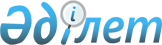 Кәсіпорындар статистикасы мен конъюнктуралық зерттеулер бойынша жалпымемлекеттік статистикалық байқаулардың статистикалық нысандары мен оларды толтыру жөніндегі нұсқаулықтарды бекіту туралы
					
			Күшін жойған
			
			
		
					Қазақстан Республикасы Ұлттық экономика министрлігі Статистика комитеті төрағасының 2017 жылғы 6 қарашадағы № 157 бұйрығы. Қазақстан Республикасының Әділет министрлігінде 2017 жылғы 20 қарашада № 16000 болып тіркелді. Күші жойылды - Қазақстан Республикасы Ұлттық экономика министрлігі Статистика комитеті Төрағасының 2020 жылғы 23 қаңтардағы № 8 бұйрығымен
      Ескерту. Күші жойылды – ҚР Ұлттық экономика министрлігі Статистика комитеті Төрағасының 23.01.2020 № 8 (алғашқы ресми жарияланған күнінен кейін күнтізбелік он күн өткен соң қолданысқа енгізіледі) бұйрығымен.

      РҚАО-ның ескертпесі!
Осы бұйрық 01.01.2018 ж. бастап қолданысқа енгізіледі
      "Мемлекеттік статистика туралы" Қазақстан Республикасының 2010 жылғы 19 наурыздағы Заңының 12-бабының 8) тармақшасына және Қазақстан Республикасы Үкіметінің 2014 жылғы 24 қыркүйектегі № 1011 қаулысымен бекітілген Қазақстан Республикасы Ұлттық экономика министрлігі туралы ереженің 17-тармағының 260) тармақшасына сәйкес БҰЙЫРАМЫН: 
      1. Мыналар:
      1) "Жаңа кәсіпорындарға пікіртерім жүргізу" (коды 132105125, индексі 1-НП, кезеңділігі біржолғы) жалпымемлекеттік статистикалық байқаудың статистикалық нысаны осы бұйрыққа 1-қосымшаға сәйкес;
      2) "Жаңа кәсіпорындарға пікіртерім жүргізу" (коды 132105125, индексі 1-НП, кезеңділігі біржолғы) жалпымемлекеттік статистикалық байқаудың статистикалық нысанын толтыру жөніндегі нұсқаулық осы бұйрыққа 2-қосымшаға сәйкес;
      3) "Экономикалық қызмет түрлері туралы есеп" (коды 131111136, индексі 1-СР, кезеңділігі жылына бір рет) жалпымемлекеттік статистикалық байқаудың статистикалық нысаны осы бұйрыққа 3-қосымшаға сәйкес;
      4) "Экономикалық қызмет түрлері туралы есеп" (коды 131111136, индексі 1-СР, кезеңділігі жылына бір рет) жалпымемлекеттік статистикалық байқаудың статистикалық нысанын толтыру жөніндегі нұсқаулық осы бұйрыққа 4-қосымшаға сәйкес;
      5) "Шаруа немесе фермер қожалықтарындағы мал мен құстың, ауыл шаруашылығы техникасының және құрылыстардың болуы туралы мәліметтер" (коды 131106217, индексі 6-ж (фермер), кезеңділігі жартыжылдық) жалпымемлекеттік статистикалық байқаудың статистикалық нысаны осы бұйрыққа 5-қосымшаға сәйкес;
      6) "Шаруа немесе фермер қожалықтарындағы мал мен құстың, ауыл шаруашылығы техникасының және құрылыстардың болуы туралы мәліметтер" (коды 131106217, индексі 6-ж (фермер), кезеңділігі жартыжылдық) жалпымемлекеттік статистикалық байқаудың статистикалық нысанын толтыру жөніндегі нұсқаулық осы бұйрыққа 6-қосымшаға сәйкес;
      7) "Үй шаруашылықтарында мал мен құстың, ауыл шаруашылығы техникасының және құрылыстардың болуы туралы мәліметтер" (коды 131106220, индексі 7-ж (халық), кезеңділігі жартыжылдық) жалпымемлекеттік статистикалық байқаудың статистикалық нысаны осы бұйрыққа 7-қосымшаға сәйкес;
      8) "Үй шаруашылықтарында мал мен құстың, ауыл шаруашылығы техникасының және құрылыстардың болуы туралы мәліметтер" (коды 131106220, индексі 7-ж (халық), кезеңділігі жартыжылдық) жалпымемлекеттік статистикалық байқаудың статистикалық нысанын толтыру жөніндегі нұсқаулық осы бұйрыққа 8-қосымшаға сәйкес;
      9) "Шаруа немесе фермер қожалықтарында жер алқаптарының және егістік алаңдарының болуы туралы мәліметтер" (коды 131112218, индексі 6-р (фермер), кезеңділігі жылдық) жалпымемлекеттік статистикалық байқаудың статистикалық нысаны осы бұйрыққа 9-қосымшаға сәйкес;
      10) "Шаруа немесе фермер қожалықтарында жер алқаптарының және егістік алаңдарының болуы туралы мәліметтер" (коды 131112218, индексі 6-р (фермер), кезеңділігі жылдық) жалпымемлекеттік статистикалық байқаудың статистикалық нысанын толтыру жөніндегі нұсқаулық осы бұйрыққа 10-қосымшаға сәйкес;
      11) "Үй шаруашылықтарында пайдаланылатын жер алқаптарының болуы туралы мәліметтер" (коды 131112221, индексі 7-р (халық), кезеңділігі жылдық) жалпымемлекеттік статистикалық байқаудың статистикалық нысаны осы бұйрыққа 11-қосымшаға сәйкес;
      12) "Үй шаруашылықтарында пайдаланылатын жер алқаптарының болуы туралы мәліметтер" (коды 131112221, индексі 7-р (халық), кезеңділігі жылдық) жалпымемлекеттік статистикалық байқаудың статистикалық нысанын толтыру жөніндегі нұсқаулық осы бұйрыққа 12-қосымшаға сәйкес;
      13) "Өнеркәсіп кәсіпорындарының қызметін конъюнктуралық зерттеу сауалнамасы" (коды 282103043, индексі КП-001, кезеңділігі тоқсандық) жалпымемлекеттік статистикалық байқаудың статистикалық нысаны осы бұйрыққа 13-қосымшаға сәйкес;
      14) "Өнеркәсіп кәсіпорындарының қызметін конъюнктуралық зерттеу сауалнамасы" (коды 282103043, индексі КП-001, кезеңділігі тоқсандық) жалпымемлекеттік статистикалық байқаудың статистикалық нысанын толтыру жөніндегі нұсқаулық осы бұйрыққа 14-қосымшаға сәйкес;
      15) "Ауыл шаруашылығы кәсіпорындарының қызметін конъюнктуралық зерттеу сауалнамасы" жалпымемлекеттік статистикалық байқаудың статистикалық нысаны (коды 282103047, индексі КС-001, кезеңділігі тоқсандық) осы бұйрыққа 15-қосымшаға сәйкес;
      16) "Ауыл шаруашылығы кәсіпорындарының қызметін конъюнктуралық зерттеу сауалнамасы" (коды 282103047, индексі КС-001, кезеңділігі тоқсандық) жалпымемлекеттік статистикалық байқаудың статистикалық нысанын толтыру жөніндегі нұсқаулық осы бұйрыққа 16-қосымшаға сәйкес;
      17) "Құрылыс ұйымдарының қызметін конъюнктуралық зерттеу сауалнамасы" (коды 282103048, индексі КС-002, кезеңділігі тоқсандық) жалпымемлекеттік статистикалық байқаудың статистикалық нысаны осы бұйрыққа 17-қосымшаға сәйкес;
      18) "Құрылыс ұйымдарының қызметін конъюнктуралық зерттеу сауалнамасы" (коды 282103048, индексі КС-002, кезеңділігі тоқсандық) жалпымемлекеттік статистикалық байқаудың статистикалық нысанын толтыру жөніндегі нұсқаулық осы бұйрыққа 18-қосымшаға сәйкес;
      19) "Байланыс кәсіпорындарының қызметін конъюнктуралық зерттеу сауалнамасы" (коды 282103046, индексі КСВ-1, кезеңділігі тоқсандық) жалпымемлекеттік статистикалық байқаудың статистикалық нысаны осы бұйрыққа 19-қосымшаға сәйкес;
      20) "Байланыс кәсіпорындарының қызметін конъюнктуралық зерттеу сауалнамасы" (коды 282103046, индексі КСВ-1, кезеңділігі тоқсандық) жалпымемлекеттік статистикалық байқаудың статистикалық нысанын толтыру жөніндегі нұсқаулық осы бұйрыққа 20-қосымшаға сәйкес;
      21) "Сауда кәсіпорындарының қызметін конъюнктуралық зерттеу сауалнамасы" (коды 282103051, индексі КТ-001, кезеңділігі тоқсандық) жалпымемлекеттік статистикалық байқаудың статистикалық нысаны осы бұйрыққа 21-қосымшаға сәйкес;
      22) "Сауда кәсіпорындарының қызметін конъюнктуралық зерттеу сауалнамасы" (коды 282103051, индексі КТ-001, кезеңділігі тоқсандық) жалпымемлекеттік статистикалық байқаудың статистикалық нысанын толтыру жөніндегі нұсқаулық осы бұйрыққа 22-қосымшаға сәйкес;
      23) "Көлік кәсіпорындарының қызметін конъюнктуралық зерттеу сауалнамасы" (коды 282103049, индексі КТР-1, кезеңділігі тоқсандық) жалпымемлекеттік статистикалық байқаудың статистикалық нысаны осы бұйрыққа 23-қосымшаға сәйкес;
      24) "Көлік кәсіпорындарының қызметін конъюнктуралық зерттеу сауалнамасы" (коды 282103049, индексі КТР-1, кезеңділігі тоқсандық) жалпымемлекеттік статистикалық байқаудың статистикалық нысанын толтыру жөніндегі нұсқаулық осы бұйрыққа 24-қосымшаға сәйкес;
      25) "Туристік ұйымдардың қызметін конъюнктуралық зерттеу сауалнамасы" (коды 282103050, индексі КТУ-001, кезеңділігі тоқсандық) жалпымемлекеттік статистикалық байқаудың статистикалық нысаны осы бұйрыққа 25-қосымшаға сәйкес;
      26) "Туристік ұйымдардың қызметін конъюнктуралық зерттеу сауалнамасы" (коды 282103050, индексі КТУ-001, кезеңділігі тоқсандық) жалпымемлекеттік статистикалық байқаудың статистикалық нысанын толтыру жөніндегі нұсқаулық осы бұйрыққа 26-қосымшаға сәйкес бекітілсін.
      2. Осы бұйрыққа 27-қосымшаға сәйкес Қазақстан Республикасы Ұлттық экономика министрлігі Статистика комитеті төрағасының кейбір бұйрықтарының күші жойылды деп танылсын.
      3. Қазақстан Республикасы Ұлттық экономика министрлігі Статистика комитетінің Статистикалық қызметті жоспарлау басқармасы Заң басқармасымен бірлесіп заңнамада белгіленген тәртіппен:
      1) осы бұйрықтың Қазақстан Республикасы Әділет министрлігінде мемлекеттік тіркелуін; 
      2) осы бұйрық мемлекеттік тіркелген күннен бастап күнтізбелік он күн ішінде оның қазақ және орыс тілдеріндегі қағаз және электронды түрдегі көшірмесінің ресми жариялау және Қазақстан Республикасы нормативтік құқықтық актілерінің эталондық бақылау банкіне енгізу үшін "Республикалық құқықтық ақпарат орталығы" шаруашылық жүргізу құқығындағы республикалық мемлекеттік кәсіпорнына жіберілуін; 
      3) осы бұйрық мемлекеттік тіркелгеннен кейін күнтізбелік он күн ішінде оның көшірмесінің мерзімді баспасөз басылымдарына ресми жариялауға жіберілуін;
      4) осы бұйрықтың Қазақстан Республикасы Ұлттық экономика министрлігі Статистика комитетінің интернет-ресурсында орналастырылуын қамтамасыз етсін.
      4. Қазақстан Республикасы Ұлттық экономика министрлігі Статистика комитетінің Статистикалық қызметті жоспарлау басқармасы осы бұйрықты Қазақстан Республикасы Ұлттық экономика министрлігі Статистика комитетінің құрылымдық бөлімшелері мен аумақтық органдарына жұмыс бабында басшылыққа алу және пайдалану үшін жеткізсін.
      5. Осы бұйрықтың орындалуын бақылауды өзіме қалдырамын.
      6. Осы бұйрық 2018 жылғы 1 қаңтардан бастап қолданысқа енгізіледі және ресми жариялауға жатады.
      Құрметті респондент! Сізді қызметті бастауыңызбен құттықтаймыз!
      Статистика органымен өзара іс-қимыл жасау үшін келесі сұрақтарға жауап беруіңізді және толтырылған сауалнаманы статистиканың тиісті бөлімшесіне жолдауыңызды сұраймыз
      Уважаемый респондент! Поздравляем Вас с началом деятельности!
      Для взаимодействия с органами статистики просим ответить на следующие вопросы и направить заполненную анкету в соответствующее подразделение статистики
      Сұрақтарға жауап бергенде сұраққа қарама-қарсы орналасқан тиісті жолды толтырыңыз немесе тиісті  ұяшықтарға "V" белгісін қойыңыз
      При ответе на вопрос, пожалуйста, заполните соответствующие поля напротив вопроса, либо поставьте отметку "V" в соответствующей ячейке
      1. Кәсіпорынның нақты мекенжайын көрсетіңіз:
      Укажите, пожалуйста, фактический адрес предприятия:
      2. Сіздің кәсіпорныңызда статистика органдарымен өзара іс-қимыл жасау мәселелері бойынша кімге жүгінуге болады?
      К кому на Вашем предприятии можно обращаться по вопросам взаимодействия с органами статистики?
      3. Сіздің кәсіпорныңыз қандай қызмет түрін жүзеге асыратынын көрсетіңіз:
      Укажите, пожалуйста, какого рода деятельность будет осуществлять Ваше предприятие:
      4. Көрсетіңіз:
      Укажите, пожалуйста: 
      5. Сіздің кәсіпорныңыз қандай да бір экономикалық қызмет түрін жүзеге асыра ма (яғни өнім өндіреді, өткізеді немесе қызметтер көрсетеді):
      Осуществляет ли Ваше предприятие какую-либо экономическую деятельность (то есть, осуществляет производство продукции, реализацию товаров, оказание услуг и другое):
      Ескертпе: 
      Примечание:
      1 Аталған тармақ "Мемлекеттік статистика туралы" Қазақстан Республикасы Заңының 8-бабының 5-тармағына сәйкес толтырылады
      1 Данный пункт заполняется согласно пункту 5 статьи 8 Закона Республики Казахстан "О государственной статистике"  "Жаңа кәсіпорындарға пікіртерім жүргізу" (коды 132105125, индексі 1-НП, кезеңділігі біржолғы) жалпымемлекеттік статистикалық байқаудың статистикалық нысанын толтыру жөніндегі нұсқаулық
      1. Осы "Жаңа кәсіпорындарға пікіртерім жүргізу" (коды 132105125, индексі 1-НП, кезеңділігі біржолғы) жалпымемлекеттік статистикалық байқаудың статистикалық нысанын толтыру жөніндегі нұсқаулық "Мемлекеттік статистика туралы" Қазақстан Республикасының 2010 жылғы 19 наурыздағы Заңының 12-бабы 8) тармақшасына сәйкес әзірленген және "Жаңа кәсіпорындарға пікіртерім жүргізу" (коды 132105125, индексі 1-НП, кезеңділігі біржолғы) жалпымемлекеттік статистикалық байқаудың статистикалық нысанын (бұдан әрі – статистикалық нысан) толтыруды нақтылайды.
      2. Келесі анықтамалар осы статистикалық нысанды толтыру мақсатында қолданылады:
      1) кәсіпорын қызметінің негізгі түрі – қосылған құны субъект жүзеге асыратын қызметтің басқа кез келген түрінің қосылған құнынан асатын қызмет түрі;
      2) қосалқы қызмет түрі – үшінші тұлғалар үшін азық-түліктерді өндіру мақсатында жүзеге асырылатын негізгі қызметтен өзге қызмет түрі.
      3. Тізімдік санда жұмыс берушінің актілерін орындай отырып, жұмысты белгілі бір мамандығы, біліктілігі немесе лауазымы бойынша орындайтын, есепті кезеңде ұйымның тізімінде бар барлық қызметкерлер, сондай-ақ қоғамдық бастамаларда жұмыс істейтін адамдар ескеріледі.
      4. 1-бөлімде кәсіпорынның мекенжайы бөлігі бойынша ақпарат көрсетіледі.
      5. 2-бөлімде кәсіпорынның байланыс жасайтын тұлғалары жөніндегі ақпарат көрсетіледі.
      6. 3-бөлімде кәсіпорын қандай қызмет түрімен айналысқалы жатқанын көрсету қажет.
      7. 4-бөлімде кәсіпорында жұмыспен қамтылғандардың саны жөніндегі деректер көрсетіледі.
      8. 5-бөлімде ағымдағы кезеңге кәсіпорынның қызмет түрін жүзеге асыруы туралы ақпарат көрсетіледі.
      9. Осы статистикалық нысанды тапсыру қағаз жеткізгіште жүзеге асырылады.
      Ескертпе: 
      Примечание:
      1 Аталған тармақ "Мемлекеттік статистика туралы" Қазақстан Республикасы Заңының 8-бабының 5-тармағына сәйкес толтырылады
      1 Данный пункт заполняется согласно пункту 5 статьи 8 Закона Республики Казахстан "О государственной статистике"  "Экономикалық қызмет түрлері туралы есеп" (коды 131111136, индексі 1-СР кезеңділігі жылына бір рет) жалпымемлекеттік статистикалық байқаудың статистикалық нысанын толтыру жөніндегі нұсқаулық
      1. "Экономикалық қызмет түрлері туралы есеп" (коды 131111136, индексі 1-СР, кезеңділігі жылына бір рет) жалпымемлекеттік статистикалық байқаудың статистикалық нысанын толтыру жөніндегі нұсқаулық "Мемлекеттік статистика туралы" Қазақстан Республикасының 2010 жылғы 19 наурыздағы Заңының 12-бабы 8) тармақшасына сәйкес әзірленді және "Экономикалық қызмет түрлері туралы есеп" (коды 131111136, индексі 1-СР, кезеңділігі жылына бір рет) жалпымемлекеттік статистикалық байқаудың статистикалық нысанын (бұдан әрі – статистикалық нысан) толтыруды нақтылайды.
      2. Осы статистикалық нысанды толтыру мақсатында келесі анықтамалар қолданылады:
      1) кәсіпорын қызметінің негізгі түрі – қосылған  құны  субъекті жүзеге асыратын қызметтің кез келген басқа қызмет түріне қосылған құннан асатын қызмет түрі;
      2) қосалқы қызмет түрі – үшінші тұлғалар үшін азық-түліктерді өндіру мақсатында жүзеге асырылатын негізгі қызметтен өзге қызмет түрі.
      3. Тізімдік санда жұмыс берушінің актілерін орындай отырып, жұмысты белгілі бір мамандығы, біліктілігі немесе лауазымы бойынша орындайтын, есепті кезеңде ұйымның тізімінде бар барлық қызметкерлер, сондай-ақ қоғамдық бастамаларда жұмыс істейтін адамдар ескеріледі.
      4. 1-бөлімде есепті кезеңдегі қызметкерлердің орташа алғандағы тізімдік саны көрсетіледі, тізімдік саны есепті жылдың барлық айларына орташа алғандағы қызметкерлердің орташа санын қосу және алынған қосындыны тоғызға бөлу жолымен анықталады. Егер заңды тұлғада құрылымдық және (немесе) оқшауланған бөлімшелері бар болған жағдайда қызметкерлердің тізімдік саны тек қана заңды тұлға (бас) бойынша есептелінеді.
      5. 2-бөлімде есепті кезеңде экономикалық қызмет түрінің жүзеге асырылуы туралы ақпарат көрсетіледі.
      6. 3-бөлімде егер кәсіпорын  қандай да бір экономикалық қызметті (өндірілген (өткізілген) тауар және (немесе) қызметтерді көрсету) жүзеге асырған болса, онда  кесте толтырылады:
      В бағанында кәсіпорындардың қызмет түрінің атауы көрсетіледі;
      1-бағанда Экономикалық қызмет түрлерінің номенклатурасына сәйкес Экономикалық қызмет түрлерінің жалпы жіктеуішінің (бұдан әрі – ЭҚЖЖ) коды көрсетіледі. Егер ЭҚЖЖ кодын таңдауда қиындық болғанда Қазақстан Республикасы Ұлттық экономика министрлігі Статистика комитетінің тиісті аумақтық Статистика департаментіне жүгінеді;
      2-бағанда өндірілген өнім, өткізілген тауар мен көрсетілген қызметтердің көлемі көрсетіледі.
      Өткізілген өнім, өткізілген тауар және көрсетілген қызметтердің (қайта сату үшін сатып алынған тауарлардың құнын, қосылған құн салығын есепке алмай, акцизсіз), кәсіпорынның ішінде пайдаланылған өнім, тауар және көрсетілген қызмет көлемін, қоймалардағы және сатуға арналған дайын өнім қорының өзгеруін, аяқталмаған өндірістің және құрылыстың қалдықтарының өсуін (азаюын) қосындылаумен анықталады:
      1) өнеркәсіптік өнім (тауар, қызмет) өндірісінің көлемі – бұл басқа тарапқа өткізуге арналған, кәсіпорындар өзі шығарған барлық дайын бұйымдардың (өнімдердің), жартылай фабрикаттардың құны. Қосылған құнға салықсыз, акциздерсіз және зауытішілік айналымсыз, аяқталмаған өндіріссіз және алыс-беріс шикізатынсыз есептеледі;
      2) құрылыс жұмыстарының көлемі барлық қаржыландыру көздері есебінен жаңа объектілер құрылысы, күрделі және ағымдағы жөндеу, қайта жаңарту, тұрғын және тұрғын емес ғимараттарды және инженерлік имараттарды жаңғырту бойынша бас, тікелей және қосалқы мердігерлік шарттар бойынша орындалған құрылыс-монтаж жұмыстары, сондай-ақ өзге де мердігерлік жұмыстар құнын қамтиды;
      3) сауда қызметімен айналысатын кәсіпорындар үшін өндірілген өнімнің және көрсетілген қызметтің көлемі тауарларды өткізуден түскен табыс пен тауарларды сатып алуға жұмсалған шығыстардың арасындағы айырмашылық болып табылады. Сатып алынған тауарлардың құнына тең немесе төмен бағада тауарлар өткізілгенде сауда қызметі бойынша өндірілген өнімнің және көрсетілген қызметтің көлемі айналым шығындарының шамасына тең болады;
      4) қаржы делдалдығының (микроқаржылық ұйымдар (микрокредиттік ұйымдар, кредиттік серіктестіктер), ломбардтар, басқалар) өндірілген өнімі мен көрсетілген қызметтерінің көлемі қаржы делдалдары алған меншіктен түскен табыстар (өзінің меншікті құрал-жабдықтарын инвестициялау арқылы алған таза табыстан басқа) мен кредиторларға төленген пайыздар арасындағы айырма ретіндегі жанама жолмен анықталатын қызметтің құны болып табылады;
      5) бір реттік, біржолғы экономикалық қызмет түрлерін орындаған жағдайда, кестеде экономикалық қызмет түрі көрсетілмейді.
      7. Осы статистикалық нысанды ұсыну қағаз жеткізгіште немесе электрондық түрде жүзеге асырылады. Статистикалық нысанды электрондық түрде толтыру Қазақстан Республикасы Ұлттық экономика министрлігі Статистика комитетінің интернет-ресурсында (www.stat.gov.kz) орналастырылған "Деректерді оn-line режимде жинау" ақпараттық жүйесі арқылы жүзеге асырылады.
      1. Шаруа немесе фермер қожалықтары туралы жалпы мәліметтерді көрсетіңіз
      Укажите общие сведения о крестьянских или фермерских хозяйствах
      Ескертпе:
      Примечание:
      1 БСН - бизнес-сәйкестендіру нөмірі 
      1 БИН – бизнес-идентификационный номер
      1 ЖСН - жеке сәйкестендіру нөмірі 
      1 ИИН - индивидуальный идентификационный номер 
      2 ӘАОЖ - әкімшілік-аумақтық объектілердің ұлттық жіктеуіші – аудандық статистика басқармасының маманы толтырады
      2 КАТО - национальный классификатор административно-территориальных объектов – заполняется специалистом районного управления статистики
      Ескертпе:
      Примечание:
      3ЭҚЖЖ коды - ЭҚЖЖ коды Комитеттің ресми сайтында (www.stat.gov.kz 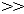  Жіктеуіштер 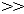  Статистикалық жіктеулер) орналасқан Экономикалық қызмет түрлерінің номенклатурасына сәйкес толтырылады


      3Код ОКЭД - Код ОКЭД заполняется в соответствии с Номенклатурой видов экономической деятельности, которая размещена на официальном сайте Комитета (www.stat.gov.kz 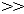  Классификаторы 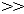  Статистические классификации)


      2. Мал мен құстың болуы туралы мәліметтерді көрсетіңіз
      Укажите сведения о наличии скота и птицы
      3. Жылыжайлардың, өсімдік шаруашылығының ауыл шаруашылық өнімдерін сақтауға арналған және малды ұстауға арналған құрылыстарының болуы туралы мәліметтерді көрсетіңіз
      Укажите сведения о наличии теплиц, построек для хранения сельскохозяйственной продукции растениеводства и для содержания скота
      Ескертпе:
      Примечание:
      4Есепті кезеңгі 1 қаңтардағы жағдай бойынша жылына бір рет толтырылады
      4Заполняется один раз в год по состоянию на 1 января отчетного периода
      Ескертпе:
      Примечание:
      5 Есепті кезеңгі 1 қаңтардағы жағдай бойынша жылына бір рет толтырылады
      5 Заполняется один раз в год по состоянию на 1 января отчетного периода
      4. Ауыл шаруашылығы техникасының және ауыл шаруашылығы өнімдерін қайта өңдеуге арналған жабдықтардың болуы туралы мәліметтерді көрсетіңіз
      Укажите сведения о наличии сельскохозяйственной техники и оборудования для переработки продукции сельского хозяйства
      Ескертпе:
      Примечание:
      6 Есепті кезеңгі 1 қаңтардағы жағдай бойынша жылына бір рет толтырылады
      6 Заполняется один раз в год по состоянию на 1 января отчетного периода
      Ескертпе:
      Примечание:
      7 Есепті кезеңгі 1 қаңтардағы жағдай бойынша жылына бір рет толтырылады
      7 Заполняется один раз в год по состоянию на 1 января отчетного периода
      5. Ауыл шаруашылығы техникасын сақтауға арналған үй-жайлардың және мұнай өнімдерін сақтауға арналған сыйымдылықтың болуы туралы мәліметтерді көрсетіңіз 8 
      Укажите сведения о наличии помещений для хранения сельскохозяйственной техники и наличие емкостей для хранения нефтепродуктов8
      Ескертпе:
      Примечание:
      8 Есепті кезеңгі 1 қаңтардағы жағдай бойынша жылына бір рет толтырылады
      8 Заполняется один раз в год по состоянию на 1 января отчетного периода
      9 шаршы м – шаршы метр
      9 кв.м – квадратный метр
      10 тк.м – текше метр
      10 куб.м – кубических метров
      Ескертпе: 
      Примечание:
      11 Аталған тармақ "Мемлекеттік статистика туралы" Қазақстан Республикасы Заңының 8-бабының 5-тармағына сәйкес толтырылады
      11 Данный пункт заполняется согласно пункту 5 статьи 8 Закона Республики Казахстан "О государственной статистике" "Шаруа немесе фермер қожалықтарындағы мал мен құстың, ауыл шаруашылығы техникасының және құрылыстардың болуы туралы мәліметтер" (коды 131106217, индексі 6-ж (фермер), кезеңділігі жартыжылдық) жалпымемлекеттік статистикалық байқаудың статистикалық нысанын толтыру жөніндегі нұсқаулық
      1. Осы "Шаруа немесе фермер қожалықтарындағы мал мен құстың, ауыл шаруашылығы техникасының және құрылыстардың болуы туралы мәліметтер" (коды 131106217, индексі 6-ж (фермер), кезеңділігі жартыжылдық) жалпымемлекеттік статистикалық байқаудың статистикалық нысанын толтыру жөніндегі нұсқаулық "Мемлекеттік статистика туралы" Қазақстан Республикасының 2010 жылғы 19 наурыздағы Заңының 12-бабы 8) тармақшасына сәйкес әзірленді және "Шаруа немесе фермер қожалықтарындағы мал мен құстың, ауыл шаруашылығы техникасының және құрылыстардың болуы туралы мәліметтер" (коды 131106217, индексі 6-ж (фермер), кезеңділігі жартыжылдық) жалпымемлекеттік статистикалық байқаудың статистикалық нысанын толтыруды нақтылайды.
      2. Келесі анықтамалар мен қысқартулар осы статистикалық нысанды толтыру мақсатында қолданылады:
      1) кг – килограмм; 
      2) шаруа немесе фермер қожалығы – ауыл шаруашылығы мақсатындағы жердi ауыл шаруашылығы өнiмiн өндiру үшін пайдалануға, сондай-ақ осы өнiмдi қайта өңдеумен және өткiзумен тығыз байланысты еңбек бiрлестiгi;
      3) шаруашылық бойынша есепке алу – үй шаруашылықтары мен шаруа және (немесе) фермер қожалықтары бойынша әкімшілік деректерді қалыптастыру процесі.
      3. Мал басы есепке алу (санақ) негізінде белгіленеді және мал басын қамтиды. 
      Статистикалық нысандағы барлық деректер есеп беретін әкімшілік органның аумағында орналасқан әрбір шаруа немесе фермер қожалығы бойынша мал мен құстың ең соңғы есебі негізінде, шаруашылықтың мекенжайы мен құрылған жылын, оның толық атауын көрсете отырып, жеке келтіріледі.
      Осы статистикалық нысанда шаруа немесе фермер қожалығы мүшелерінің жеке меншігіндегі малы туралы мәліметтер көрсетілмейді. Бұл деректер "Үй шаруашылықтарындағы мал мен құстың, ауыл шаруашылығы техникасының және құрылыстардың болуы туралы мәліметтер" (коды 131106220, индексі 7-ж (халық), кезеңділігі жартыжылдық) статистикалық нысанында келтіріледі.
      Осы статистикалық нысанды толтыру кезінде үй шаруашылықтарының және шаруа немесе фермер қожалықтарының өсімдік шаруашылығының деректері пайдаланылады.
      4. Статистикалық нысанда есептік күнге шаруа немесе фермер қожалықтарының деректері келтіріледі.
      Жаңадан құрылған шаруашылықтар үшін олардың құрылған жылы жерді пайдалану құқығының актісі тіркелген күні бойынша анықталады.
      Бизнес-сәйкестендіру нөмірін (БСН), жеке сәйкестендіру нөмірін (ЖСН), Әкімшілік-аумақтық объектілердің жіктеуішіне (ӘАОЖ) сәйкес аумаққа тиістілік кодын, Қазақстан Республикасы Статистика агенттігі төрайымының 2008 жылы 20 мамырдағы № 67 бұйрығымен бекітілген Экономикалық қызмет түрінің номенклатурасына сәйкес экономикалық қызмет түрінің кодын аудандық статистика басқармасының қызметкері жазады. 
      5. Г бағанында шаруа немесе фермер қожалық иесінің тегі, аты, әкесінің аты (бар болған жағдайда) көрсетіледі. 1-бөлімнің К бағанында ауылшаруашылығы өндірісінде жұмыс істейтін қызметкерлердің орташа жылдық саны көрсетіледі. Оларға шаруа немесе фермер қожалығының жұмыс істейтін барлық мүшелері және жалданып жұмыс істейтін азаматтар (еңбек шарты немесе шарт, келісімшарт бойынша), сондай-ақ маусымдық жұмыстарға тартылғандар жатады.
      6. Шаруа немесе фермер қожалықтарындағы мал мен құстардың болуы 2-бөлімнің 1-ден 41-ге дейінгі бағандары бойынша көрсетіледі. Малдың барлық түрлері бойынша аналық және тұқымдық аталық малдардың (табынды өз төлінен өсіру үшін қолданылатын ауыл шаруашылығы жануарлары) саны бөлініп көрсетіледі. Торда өсірілетін терісі бағалы аңдардың болуы жеке көрсетіледі (38-40-бағандар). Есепті жылғы 31 желтоқсанда сағат 24-тен кейінгі сатылған және сойылған немесе өлген мал осы шаруашылық бойынша қолдағы бар малмен бірге есептеледі, ал 31 желтоқсаннан келесі жылғы 1 қаңтарға қараған түнде туылған төл және көрсетілген мерзімнен кейін жаңадан келген басқа да мал келесі есепті кезеңнің есебіне кіреді.
      Сиырлар санына (2 және 5-бағандар) есеп беретін жылы бұзаулады ма жоқ па, оған байланыссыз, сүтті және етті табынның барлық сиырлары енгізіледі. Ұрықтандырылған, бірақ әлі бұзауламаған қашарлар, жасына қарамастан, сиырлар санына қосылмайды.
      Қойдың (9-баған), ешкінің (12-баған) аналық санына саулық қойлар мен ешкілер олар төлдеді ме, жоқ па немесе шағылыстырылды ма, жоқ па, оған қарамастан, барлығы қосылады.
      Жылқы мен түйенің аналық басына (15 және 19-бағандар) 3 және одан үлкен жастағы биелер мен інгендер жатады. "Тұқымдық айғырлар" (16-баған) көрсеткіші бойынша тұқымды жалғастыруға арналған дөнендер көрсетіледі. "Аттар" көрсеткіші бойынша (17-баған) ауыл шаруашылығы жұмыстарына, орман өсіру жұмыстарына, құрылыс, тасымалдау жұмыстарына жегілетін аттар, биелер және 3 және одан үлкен жастағы дөнендер, сондай-ақ серуендеуге, мінуге арналған аттар, теңдеп жүк артылатын аттар көрсетіледі.
      Шошқаның аналық басына (23-баған) 9 айлық және одан үлкен жастағы  барлық мегежіндер жатады. 
      "Тірі үй құсы" 25-30-бағандары бойынша: ересек құстар мен жас тауықтар, қаздар, күркетауықтар, үйректер, мысыр тауығы балапандары және тағы басқа құстың түрлері келтіріледі. Мекиен тауық басына (26-баған) 6 айлық және одан үлкен жастағы мекиен тауықтар, олар есеп беретін сәтте жұмыртқалады ма жоқ па оған қарамастан жатқызылады. 
      35-бағанда бал арасы ұясының болуы көрсетіледі. 36-баған бойынша шаруашылықтарда өсірілген бұғылар жатады. 38-40-бағандарда: қара түлкі, түлкі және қара күзен сияқты торда өсірілетін терісі бағалы аңдар көрсетіледі.
      Балық және басқа су жануарларын аулауға лицензия алған шаруа немесе фермер қожалықтары бар елді мекендер бойынша 41-баған килограммен толтырылады. 
      7. Өсімдік шаруашылығының ауылшаруашылық өнімдерін сақтауға арналған құрылыстардың болуы туралы деректер жылына бір рет есепті кезеңнің 1 қаңтардағы жағдай бойынша жаңартылып отырады және 3-бөлімнің 1-8-бағандарына қойылады.
      Өсімдік шаруашылығының ауылшаруашылық өнімдерін сақтауға арналған құрылыстардың сыйымдылығы өндірістік алаңдарды, механикаландыру құралдарын толық пайдалануды және өнімді сақтаудың агротехникалық және техникалық нормаларына сәйкес жасанды ортаны құруды есепке ала отырып анықталады және сақтайтын орынның, қойманың немесе имараттың пайдалы көлемін 1 тк. м өнімнің төменде келтірілген орташа салмағына көбейту жолымен есептеледі:
      Бидай дәні                        760 кг
      Қара бидай дәні                  690 кг
      Арпа дәні                        625 кг
      Сұлы дәні                        450 кг
      Картоп                        650 кг
      Қызылша                        600 кг
      Пияз                              400 кг
      Сәбіз                              550 кг
      Қырық қабат                        360-404 кг
      Жемістер                        350кг
      1-ден 12-ге дейінгі бос бағандарда астық, тұқым, жемшөп, көкөніс, картоп,  тамыр-жемістілер (мал азығы үшін), жеміс қоймалары (жеміс-жидек қоймаларын қоса), жеміс-жидек, минералды тыңайтқыштарға, улы химикаттарға арналған қоймалар көкөніс, гүл, саңырауқұлақ және басқаларды өсіруге арналған жылыжайлар, өзге де құрылыстар ірі қара малды, шошқаларды, қойларды, жылқыларды, түйелерді, құс, малдың бірнеше түрлерін және өзге де мал түрлерін ұстауға арналған қоралар көрсетіледі. Үймелерде сақталатын картоп пен көкөністер есепке алынбайды.
      8. 13-тен 24-ке дейінгі бағандарда ауылшаруашылық жануарларын ұстауға арналған құрылыстар көрсетіледі. Шаруа немесе фермер қожалығының меншігіндегі толық немесе жартылай пайдалануға берілген барлық өндірістік ғимараттар мен құрылымдар есепке алуға жатады.
      Қабылдау актісі бар болса, объект немесе оның бір бөлігі қолдануға берілген болып саналады. Үй-жайлардағы мал орнының саны мынадай тәртіппен анықталады: мал шаруашылығы құрылыстары мен ғимараттарының сыйымдылығы туралы деректер шаруашылықтың меншігіндегі күрделі, уақытша және бейімделген барлық үй-жайлар бойынша келтіріледі. Сыйымдылықты есептеу үшін түрлері бойынша негізгі бағыттағы малды ұстау алаңының үлгі нормасы қолданылады: 
      Мал түрлері:                              1 басқа арналған алаң нормасы (шаршы м)
      ірі қара мал және жылқылар                  4-5
      бұзау мен құлындар                              1,5-3
      қой мен ешкілер                              0,5-2
      шошқалар                                    1-7
      13-тен 24-ке дейінгі бос бағандарда ірі қара мал, шошқа, қой–ешкі, жылқы, өзге де мал мен құс ұстауға арналған және мал мен өзге де мал түрлерін бірлесіп ұстауға арналған құрылыс түрі, сондай-ақ құрылыстардың түрлері бойынша мал орнының саны көрсетіледі. Әртүрлі малдарды бірге ұстауға арналған құрылыстар үшін мал орнының саны қойылмайды.
      9. Ауыл шаруашылығы техникасы және жабдықтардың болуы туралы деректер жылына бір рет 1 қаңтардағы жағдай бойынша жаңартылады.
      4-бөлімнің 1-ден 23-ке дейінгі бос бағандарында барлық техника, ауыл шаруашылығы өнімдерін өңдеуге арналған машиналар мен жабдықтар көрсетіледі.
      Ауыл шаруашылығы техникасының түрлеріне қарай баған бойынша бос бағандарында Өнеркәсіптік өнімдердің статистикалық жіктеуішіне сәйкес:
      ауыл және орман шаруашылығына арналған тракторлар;
      соқалар;
      қопсытқыштар және культиваторлар;
      делегейлі және ара үлгісіндегі тырмалар;
      ротоваторлар (топырақтық фрезасы бар механикаландырылған культиваторлар);
      өзге де тырмалар, отауыштар және кетпендер;
      сепкіштер;
      минералды және органикалық тыңайтқыштарды шашқыштар;
      тракторға құрастырылған шалғыларды қоса алғанда, шалғылар
      бүйірлі тырмалар;
      сабан немесе шөпке арналған іректеуіш престер;
      картоп қазғыштар және картоп жинағыш машиналар;
      қатарлап дестелегіштер;
      қызылша егісінде сабақ кескіш машиналар және қызылша жинайтын машиналар; 
      астық жинайтын комбайндар;
      сүрлем жинайтын және жүзім жинайтын комбайндар, ағаштар мен бұталардан жемістер мен жидектерді жинауға арналған машиналар;
      мақта жинайтын машиналар;
      зығыр жинайтын машиналар;
      жүгері жинайтын машиналар, жеміс түптерін жұлуға арналған машиналар, собық тазартқыштар және өзге де өнім жинайтын машиналар;
      суару құралдары;
      ауылшаруашылық тракторларына орнатуға арналған ұнтақ бүріккіштер мен шашқыштар;
      сауу машиналары;
      жануарларға жем дайындауға арналған машиналар;
      трактор тіркемелері;
      тұқымдарды, дәнді немесе құрғақ бұршақты дақылдарды тазалауға, сұрыптауға немесе калибрлеуге арналған машиналар;
      жүк автомобильдері көрсетіледі.
      Егер шаруашылықта бөлімде көрсетілмеген ауыл шаруашылығы техникасы болса, онда сол техниканы да бос бағандарға жазу керек.
      "Өнімдерді өңдеуге арналған жабдықтар" бағаны бойынша бос бағандарда келесі жабдықтардың мынадай түрлері:
      сүтті өңдеуге және қайта өңдеуге арналған жабдықтар;
      басқа топтамаларға енгізілмеген дән мен кептірілген көкөністерді ұсақтауға немесе өңдеуге арналған жабдықтар;
      электрлі емес наубайхана пештері; тамақ дайындауға немесе ысытуға арналған тұрмыстық емес жабдықтар;
      нан-тоқаш өнімдерін өндіруге арналған жабдықтар;
      етті немесе үй құсының етін өңдеуге арналған жабдықтар;
      жемістерді, жаңғақтарды немесе көкөністерді өңдеуге арналған жабдықтар;
      өсімдік немесе жануарлар майларын немесе тоң майларын сығындауға, дайындауға арналған жабдықтар көрсетіледі.
      Егер қандай да бір шаруашылықтың бөлімде көрсетілмеген ауыл шаруашылығы өнімдерін өңдейтін басқа да жабдықтары болған жағдайда, оны да сол бос бағандарға жазу керек.
      10. 5-бөлімнің 1-ден 10-ға дейінгі бағандары бойынша ауыл шаруашылығы техникаларын сақтауға арналған үй-жайлардың саны: жөндеу шеберханалары, техникалық қызмет көрсететін тұрақты пункттер, трактор гараждары, автомобиль гараждары, бастырмалар, ашық қоршаулар, өзге де ауыл шаруашылығы техникасын сақтауға арналған өндірістік алаңдар шаршы метрлермен, бос бағандарға үй-жайлардың атаулары толтырылады.
      Егер мұнай өнімдерін сақтайтын сыйымдылық бар болса, онда 7-10-бағандар толтырылады, бос бағандарға мұнай өнімдерін сақтауға арналған сыйымдылықтың атауы, ал 7, 9-бағандарда сыйымдылықтардың барлығы, ал 8-10-бағандарға текше метрмен жалпы сыйымдылығы толтырылады.
      11. Арифметикалық-логикалық бақылау:
      2-бөлім. Мал мен құстың болуы туралы мәліметтер:
      1-баған = 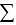  2-3-бағандар әрбір баған үшін;


      4-баған = 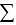  5-7-бағандар әрбір баған үшін;


      8-баған = 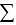  9-10-бағандар әрбір баған үшін;


      11-баған = 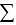  12-13-бағандар әрбір баған үшін;


      14-баған = 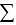  15-17-бағандар әрбір баған үшін;


      18-баған = 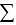  19-20-бағандар әрбір баған үшін;


      21-баған = 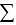  22-23-бағандар әрбір баған үшін;


      24-баған = 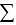  26-бағаннан басқа 25-30-бағандар әрбір баған үшін;


      37-баған = 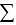  38-40-бағандар әрбір баған үшін.


      1. Елді мекен туралы және мал мен құстың болуы туралы мәліметтерді көрсетіңіз
      Укажите сведения о населенном пункте и о наличии скота и птицы
      Ескертпе:
      Примечание:
      1 ӘАОЖ - әкімшілік-аумақтық объектілердің ұлттық жіктеуіші – аудандық статистика басқармасының маманы толтырады
      1 КАТО - национальный классификатор административно-территориальных объектов – заполняется  специалистом районного управления статистики
      2. Ауыл шаруашылығы техникалары мен ауыл шаруашылығы өнімдерін қайта өңдеуге арналған жабдықтардың болуы туралы мәліметтерді көрсетіңіз 
      Укажите сведения о наличии сельскохозяйственной техники и оборудования для переработки продукции сельского хозяйства
      Ескертпе:
      Примечание:
      2 Есепті кезеңдегі 1 қаңтардағы жағдай бойынша жылына бір рет толтырылады   
      2 Заполняется один раз в год по состоянию на 1 января отчетного периода
      3 Есепті кезеңдегі 1 қаңтардағы жағдай бойынша жылына бір рет толтырылады 
      3 Заполняется один раз в год по состоянию на 1 января отчетного периода
      3. Жылыжайлардың, өсімдік шаруашылығының ауылшаруашылық өнімдерін сақтауға арналған және малды ұстауға арналған құрылыстарының болуы туралы мәліметтерді көрсетіңіз
      Укажите сведения о наличии теплиц, построек для хранения сельскохозяйственной продукции растениеводства и для содержания скота
      Ескертпе:
      Примечание:
      4 1 Есепті кезеңдегі қаңтардағы жағдай бойынша жылына бір рет толтырылады
      4 Заполняется один раз в год по состоянию на 1 января отчетного периода
      Ескертпе:
      Примечание:
      5 Есепті кезеңдегі 1 қаңтардағы жағдай бойынша жылына бір рет толтырылады
      5 Заполняется один раз в год по состоянию на 1 января отчетного периода
      Ескертпе: 
      Примечание:
      6 Аталған тармақ "Мемлекеттік статистика туралы" Қазақстан Республикасы Заңының 8-бабының 5-тармағына сәйкес толтырылады
      6 Данный пункт заполняется согласно пункту 5 статьи 8 Закона Республики Казахстан "О государственной статистике" "Үй шаруашылықтарында мал мен құстың, ауыл шаруашылығы техникасының және құрылыстардың болуы туралы мәліметтер" (коды 131106220, индексі 7-ж (халық), кезеңділігі жартыжылдық) жалпымемлекеттік статистикалық байқаудың статистикалық нысанын толтыру жөніндегі нұсқаулық
      1. Осы "Үй шаруашылықтарында мал мен құстың, ауыл шаруашылығы техникасының және құрылыстардың болуы туралы мәліметтер" (коды 131106220, индексі 7-ж (халық), кезеңділігі жартыжылдық) жалпымемлекеттік статистикалық байқаудың статистикалық нысанын толтыру жөніндегі нұсқаулық "Мемлекеттік статистика туралы" Қазақстан Республикасының 2010 жылғы 19 наурыздағы Заңының 12-бабы 8) тармақшасына сәйкес әзірленді және жалпымемлекеттік статистикалық байқаудың "Үй шаруашылықтарында мал мен құстың, ауыл шаруашылығы техникасының және құрылыстардың болуы туралы мәліметтер" (коды 131106220, индексі 7-ж (халық), кезеңділігі жартыжылдық) жалпымемлекеттік статистикалық байқаудың статистикалық нысанын толтыруды нақтылайды.
      2. Келесі анықтама және қысқартулар осы статистикалық нысанды толтыру мақсатында қолданылады:
      1) кг – килограмм; 
      2) үй шаруашылығы – бірге тұратын, өз табыстары мен мүлкін толықтай немесе ішінара біріктіретін және тауарлар мен көрсетілетін қызметтерді бірлесіп тұтынатын бір немесе одан көп жеке тұлғалардан тұратын экономикалық субъект;
      3) шаруашылық бойынша есепке алу – үй шаруашылықтары мен шаруа және (немесе) фермер қожалықтары бойынша әкімшілік деректерді қалыптастыру процесі.
      3. Мал басы есепке алу (санақ алу) негізінде белгіленеді және мал басын қамтиды. 
      Статистикалық нысанды толтырғанда үй шаруашылықтарын есепке алу дәптерінің деректері қолданылады. 
      1-бөлімнің Г-бағаны бойынша үй шаруашылықтарының саны әр елді мекен бойынша, Д-бағаны бойынша қандай да бір мал немесе құс ұстайтын үй шаруашылықтарының саны көрсетіледі. 
      Үй шаруашылығында бар мал мен құстың қолда бары 1-ден 41-ге дейінгі бағандар бойынша әрбір елді мекен бойынша жеке көрсетіледі. Малдың барлық түрлері бойынша, аналық малдың және тұқымдық аталық малдардың (табынды өз төлінен өсіру үшін қолданылатын ауылшаруашылық малдары) саны бөлініп көрсетіледі. Қолда бар ірі қара мал, шошқа, қой, ешкі, жылқы, түйе, үй қояны, терісі бағалы аңдар, сондай-ақ құс үй шаруашылықтарын есепке алу деректерінің негізінде толтырылады. 
      Сүтті және етті табын сиырларының санына есеп беру жылында бұзаулағанына немесе бұзауламағанына қарамастан барлық сиырлар енгізіледі (2, 5-бағандар). Ұрықтандырылған, бірақ әлі бұзауламаған қашарлар, олардың жасына қарамастан сиыр санына енгізілмейді. 
      Қойдың (9-баған), ешкінің (12-баған) аналық санына саулық қойлар мен ешкілер олар төлдеді ме, жоқ па немесе шағылыстырылды ма, жоқ па, оған қарамастан, барлығы қосылады.
      Жылқы мен түйенің аналық басына (15 және 19-бағандар) 3 және одан үлкен жастағы биелер мен інгендер жатады. Тұқымдық айғырлар (16-баған) көрсеткіші бойынша тұқымды жалғастыруға арналған дөнендер көрсетіледі. Аттар көрсеткіші бойынша (17-баған) ауыл шаруашылығы жұмыстарына, орман өсіру жұмыстарына, құрылыс, тасымалдау жұмыстарына жегілетін аттар, биелер және 3 және одан үлкен жастағы дөнендер, сондай-ақ серуендеуге, мінуге арналған аттар, теңдеп жүк артылатын аттар көрсетіледі.
      Шошқаның аналық басына (23-баған) 9 айлық және одан үлкен жастағы мегежіндер жатады. 
      "Тірі үй құсы" 25-30-бағандарына бойынша: ересек құстар мен жас тауықтар, қаздар, күркетауықтар, үйрек және мысыр тауығы балапандары келтіріледі. Мекиен тауық басына (26-баған) 6 айлық және одан үлкен жұмыртқалайтын мекиендер, олар есеп беретін сәтте жұмыртқалады ма жоқ па оған қарамастан жатқызылады. 
      35-бағанда бал ара ұясының болуы көрсетіледі. 36-баған бойынша шаруашылықта өсірілген бұғылар жатады. 38-40-бағандарда торда өсірілетін терісі бағалы аңдар: қара түлкі, түлкі және қара күзен көрсетіледі.
      Балық және басқа су жануарларын аулауға лицензия алған, үй шаруашылықтары болатын елді мекендер бойынша 41-баған килограммен толтырылады.
      4. Ауылшаруашылығы техникасы және жабдықтардың нақты бары туралы деректер жылына бір рет есепті кезеңдегі 1 қаңтардағы жағдай бойынша жаңартылады.
      2-бөлімнің 1-ден 7-ге дейінгі бос бағандарында барлық техника көрсетіледі.
      Ауылшаруашылығы техникаларының түрлеріне қарай жол бойынша бос бағандарда Өнеркәсіп өнімдерінің статистикалық жіктеуішіне сәйкес:
      ауыл және орман шаруашылығына арналған тракторлар;
      соқалар;
      қопсытқыштар және культиваторлар;
      делегейлі және ара үлгісіндегі тырмалар;
      ротоваторлар (топырақтық фрезасы бар механикаландырылған культиваторлар);
      өзге де тырмалар, отауыштар және кетпендер;
      сепкіштер;
      минералды және органикалық тыңайтқыштарды шашқыштар;
      тракторға құрастырылған шалғыларды қоса алғанда, шалғылар
      бүйірлі тырмалар;
      сабан немесе шөпке арналған іректеуіш престер;
      картоп қазғыштар және картоп жинағыш машиналар;
      қатарлап дестелегіштер;
      қызылша егісінде сабақ кескіш машиналар және қызылша жинайтын машиналар; 
      астық жинайтын комбайндар;
      сүрлем жинайтын және жүзім жинайтын комбайндар, ағаштар мен бұталардан жемістер мен жидектерді жинауға арналған машиналар;
      мақта жинайтын машиналар;
      зығыр жинайтын машиналар;
      жүгері жинайтын машиналар, жеміс түптерін жұлуға арналған машиналар, собық тазартқыштар және өзге де өнім жинайтын машиналар;
      суару құралдары;
      ауылшаруашылық тракторларына орнатуға арналған ұнтақ бүріккіштер мен шашқыштар;
      сауу машиналары;
      жануарларға жем дайындауға арналған машиналар;
      трактор тіркемелері;
      тұқымдарды, дәнді немесе құрғақ бұршақты дақылдарды тазалауға, сұрыптауға немесе калибрлеуге арналған машиналар;
      жүк автомобильдері көрсетіледі.
      Егер шаруашылықта бөлімде көрсетілмеген ауыл шаруашылығы техникасы болса, онда сол техниканы да бос жолдарға жазу керек.
      "Өнімдерді өңдеуге арналған жабдықтар" бағаны бойынша бос бағандарда (8-11) келесі жабдықтардың мынадай түрлері:
      сүтті өңдеуге және қайта өңдеуге арналған жабдықтар;
      басқа топтамаларға енгізілмеген, дән мен кептірілген көкөністерді ұсақтауға немесе өңдеуге арналған жабдықтар;
      электрлі емес наубайхана пештері; тамақ дайындауға немесе ысытуға арналған тұрмыстық емес жабдықтар;
      нан-тоқаш өнімдерін өндіруге арналған жабдықтар;
      етті немесе үй құсының етін өңдеуге арналған жабдықтар;
      жемістерді, жаңғақтарды немесе көкөністерді өңдеуге арналған жабдықтар;
      өсімдік немесе жануарлар майларын немесе тоң майларын сығындауға, дайындауға арналған жабдықтар көрсетіледі.
      Егер қандай да болмасын шаруашылықтың бөлімде көрсетілмеген ауыл шаруашылығы өнімдерін өңдейтін басқа да жабдықтары болған жағдайда, оны да сол бос жолдарға жазу керек.
      5. 3-бөлімнің құрылыстар мен ғимараттардың болуы туралы деректері жылына бір рет есепті кезеңдегі 1 қаңтардағы жағдай бойынша жаңартылады.
      Өсімдік шаруашылығының ауылшаруашылық өнімін сақтауға арналған құрылыстары мен имараттарының сыйымдылығы өндірістік алаңдарды, механикаландыру құралдарын толық пайдалануды және өнімді сақтаудың агротехникалық және техникалық нормаларына сәйкес жасанды ортаны құруды есепке ала отырып анықталады және сақтайтын орынның, қойманың немесе имараттың пайдалы көлемін 1 тк. м өнімнің төменде келтірілген орташа салмағына көбейту жолымен есептеледі:
      Бидай дәні                  760 кг
      Қара бидай дәні            690 кг
      Арпа дәні                  625 кг
      Сұлы дәні                  450 кг
      Картоп                  650 кг
      Қызылша                  600 кг
      Пияз                        400 кг
      Сәбіз                        550 кг
      Қырық қабат                  360-404 кг
      Жемістер                  350кг
      1-ден 12-ге дейінгі бос бағандарда астық, тұқым, жемшөп, көкөніс, картоп,  тамыр-жемістілер (мал азығы үшін), жеміс қоймалары (жеміс-жидек қоймаларын қоса), жеміс-жидек, минералды тыңайтқыштарға, улы химикаттарға арналған қоймалар көкөніс, гүл, саңырауқұлақ және басқаларды өсіруге арналған жылыжайлар, өзге де құрылыстар ірі қара малды, шошқаларды, қойларды, жылқыларды, түйелерді, құс, малдың бірнеше түрлерін және өзге де мал түрлерін ұстауға арналған қоралар көрсетіледі. Үймелерде сақталатын картоп пен көкөністер есепке алынбайды.
      6. Ауыл шаруашылығы малдарын ұстауға арналған құрылыстардың болуы 13-тен 24-ке дейінгі бос бағандарда көрсетіледі. Есепке алуға үй шаруашылығының меншігіндегі, толығымен немесе ішінара қолдануға берілген барлық өндірістік  құрылыстар мен имараттар есепке алуға жатады. Егер қабылдау актісі болса объекті немесе оның бөлігі пайдалануға берілген болып саналады.
      Қора-жайлардағы мал орнының саны келесі тәртіпте анықталады: малдарды ұстайтын құрылыстардың сыйымдылығы туралы деректер шаруашылық меншігіндегі күрделі, уақытша және бейімделген барлық қора-жайлар бойынша жүргізіледі. Сыйымдылықты есептеу үшін түрлері бойынша негізгі бағыттағы малдарды ұстауға арналған шамамен алынған аудандар нормасы қолданылады:
      Мал түрлері:                        1 басқа арналған аудан нормасы (шаршы м.)
      ірі қара мал және жылқылар      4-5
      бұзау мен құлындар                  1,5-3
      қой мен ешкілер                  0,5-2
      шошқалар                        1-7
      13-тен 24-ке дейінгі бос бағандарда ірі қара мал, шошқа, қой–ешкі, жылқы, өзге де мал мен құс ұстауға арналған және мал мен өзге де мал түрлерін бірлесіп ұстауға арналған құрылыс түрі, сондай-ақ құрылыстардың түрлері бойынша мал орнының саны көрсетіледі. Әртүрлі малдарды бірге ұстауға арналған құрылыстар үшін мал орнының саны қойылмайды.
      7. Арифметикалық-логикалық бақылау:
      2-бөлім. Мал мен құстың болуы туралы мәліметтер:
      1-баған = 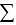  2-3-бағандар әрбір баған үшін;


      4-баған = 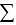  5-7-бағандар әрбір баған үшін;


      8-баған = 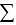  9-10-бағандар әрбір баған үшін;


      11-баған = 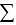  12-13-бағандар әрбір баған үшін;


      14-баған = 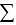  15-17-бағандар әрбір баған үшін;


      18-баған = 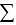  19-20-бағандар әрбір баған үшін;


      21-баған = 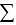  22-23-бағандар әрбір баған үшін;


      24-баған = 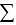  26-бағаннан басқа 25-30-бағандар әрбір баған үшін;


      37-баған = 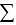  38-40-бағандар әрбір баған үшін.


      1. Шаруа немесе фермер қожалықтары туралы жалпы мәліметтерді көрсетіңіз
      Укажите общие сведения о крестьянских или фермерских хозяйствах
      Ескертпе:
      Примечание:
      1 БСН - бизнес-сәйкестендіру нөмірі
      1 БИН – бизнес-идентификационный номер
      1 ЖСН - жеке сәйкестендіру нөмірі
      1 ИИН - индивидуальный идентификационный номер
      2 ӘАОЖ – әкімшілік-аумақтық объектілердің ұлттық жіктеуіші – аудандық статистика басқармасының маманы толтырады
      2 КАТО - национальный классификатор административно-территориальных объектов – заполняется специалистом районного управления статистики
      Ескертпе:
      Примечание:
      3 ЭҚЖЖ коды - ЭҚЖЖ коды Комитеттің ресми сайтында (www.stat.gov.kz 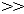  Жіктеуіштер 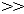  Статистикалық жіктеулер) орналасқан Экономикалық қызмет түрлерінің номенклатурасына сәйкес толтырылады


      3 Код ОКЭД - Код ОКЭД заполняется в соответствии с Номенклатурой видов экономической деятельности, которая размещена на официальном сайте Комитета (www.stat.gov.kz 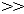  Классификаторы 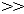  Статистические классификации)


      1. Жер алқаптарының және егістік алаңдарының болуы туралы мәліметтерді көрсетіңіз
      Укажите сведения о наличии земельных угодий и посевных площадей
      Ескертпе: 
      Примечание:
      4 Аталған тармақ "Мемлекеттік статистика туралы" Қазақстан Республикасы Заңының 8-бабының 5-тармағына сәйкес толтырылады
      4 Данный пункт заполняется согласно пункту 5 статьи 8 Закона Республики Казахстан "О государственной статистике" "Шаруа немесе фермер қожалықтарында жер алқаптарының және егістік алаңдарының болуы туралы мәліметтер" (коды 131112218, индексі 6-р (фермер), кезеңділігі жылдық) жалпымемлекеттік статистикалық байқаудың статистикалық нысанын толтыру жөніндегі нұсқаулық
      1. Осы "Шаруа немесе фермер қожалықтарында жер алқаптарының және егістік алаңдарының болуы туралы мәліметтер" (коды 131112218, индексі 6-р (фермер), кезеңділігі жылдық) жалпымемлекеттік статистикалық байқаудың статистикалық нысанын толтыру жөніндегі нұсқаулық "Мемлекеттік статистика туралы" Қазақстан Республикасының 2010 жылғы 19 наурыздағы Заңының 12-бабы 8) тармақшасына сәйкес әзірленді және "Шаруа немесе фермер қожалықтарында жер алқаптарының және егістік алаңдарының болуы туралы мәліметтер" (коды 131112218 индексі 6-р (фермер), кезеңділігі жылдық) жалпымемлекеттік статистикалық байқаудың статистикалық нысанын толтыруды нақтылайды.
      2. Келесі анықтамалар мен қысқартулар осы статистикалық нысанды толтыру мақсатында қолданылады:
      1) га – гектар;
      2) егiстiк – жүйелi түрде өңделетiн және көпжылдық шөптердiң егiстiгiн қоса алғанда, ауыл шаруашылығы дақылдарының егiстiгiне пайдаланылатын жер учаскелерi, сондай-ақ сүрi жер;
      3) көпжылдық екпелер – жемiс-жидек, техникалық және дәрiлік өнiмдердiң түсiмiн алуға арналған, қолдан отырғызылған жасанды бұта екпелеріне (орман алқаптарынсыз) немесе шөптік көпжылдық өсімдіктерге, пайдаланылатын ауыл шаруашылығының пайдалы жерлері. Көпжылдық екпелер құрамында бақша, жүзімдік, жидектік, жемісті көшеттіктер, алқаптар бөлініп көрсетіледі;
      4) табиғи шабындықтар мен жайылымдар – шөп шабуға және жануарларды жаюға жүйелi түрде пайдаланылатын жер учаскелерi;
      5) тыңайған жер – бұрын егiстiк құрамында болған және күзден бастап бiр жылдан аса ауыл шаруашылығы дақылдарын егуге пайдаланылмайтын және пар айдауға әзiрленбеген жер учаскесi;
      6) шаруашылық бойынша есепке алу – үй шаруашылықтары мен шаруа және (немесе) фермер қожалықтары бойынша әкімшілік деректерді қалыптастыру процесі;
      7) шаруа немесе фермер қожалығы – ауыл шаруашылығы мақсатындағы жердi ауыл шаруашылығы өнiмiн өндiру үшін пайдалануға, сондай-ақ осы өнiмдi қайта өңдеумен және өткiзумен тығыз байланысты еңбек бiрлестiгi.
      3. Статистикалық нысандағы барлық деректер есеп беретін әкімшілік органның аумағында орналасқан әрбір шаруа немесе фермер қожалығы бойынша пайдаланатын жерді бекіткен актінің негізінде, олардың толық атауларын, мекенжайы мен құрылған жылдарын көрсете отырып жеке келтіріледі.
      Осы статистикалық нысанда шаруа немесе фермер қожалықтары мүшелерінің жеке меншігіндегі үй іргесіндегі жер телімдері туралы мәліметтер көрсетілмейді. Бұл деректер "Үй шаруашылықтарында жер алқаптарының болуы туралы мәліметтер" (коды 131112221, индексі 7-р (халық) кезеңділігі жылдық) статистикалық нысанында келтіріледі.
      Осы статистикалық нысанды толтыру кезінде үй шаруашылықтарының және шаруа немесе фермер қожалықтарының өсімдік шаруашылығының деректері пайдаланылады.
      4. Статистикалық нысанда есептік күнге шаруа немесе фермер қожалықтарындағы пайдаланылатын жердің болуы туралы деректер келтіріледі.
      Жаңадан құрылған шаруашылықтар үшін олардың құрылған жылы жерді пайдалану құқығы актісінің тіркелген күні бойынша анықталады.
      Бизнес-сәйкестендіру нөмірін (БСН), жеке сәйкестендіру нөмірін (ЖСН), Әкімшілік-аумақтық объектілердің жіктеуішіне (ӘАОЖ) сәйкес аумаққа тиістілік кодын, Қазақстан Республикасы Статистика агенттігі төрайымының 2008 жылы 20 мамырдағы № 67 бұйрығымен бекітілген Экономикалық қызмет түрінің номенклатурасына сәйкес экономикалық қызмет түрінің кодын аудандық статистика басқармасының қызметкері жазады. 
      Г бағанында шаруа немесе фермер қожалық иесінің тегі, аты, әкесінің аты (бар болған жағдайда) көрсетіледі. 1-бөлімнің К бағанында ауылшаруашылығы өндірісінде жұмыс істейтін қызметкерлердің орташа жылдық саны көрсетіледі. Оларға шаруа немесе фермер қожалығының жұмыс істейтін барлық мүшелері және жалданып жұмыс істейтін азаматтар (еңбек шарты немесе шарт, келісімшарт бойынша), сондай-ақ маусымдық жұмыстарға тартылғандар жатады.
      5. "Жер алқаптарының және егістік алаңының болуы туралы мәліметтер" 2-бөлімінде иелікке немесе уақытша пайдалануға алынған олар шаруа немесе фермер қожалығын тіркеу кезінде алынған жер пайдалану құқығы актісінің негізінде жалпы жер алаңы толтырылады және 1-баған бойынша қойылады. Егер бұл жер немесе оның бөлігі жалға берілетін болса, онда бұл алаң 10-баған бойынша көрсетіледі. Егер акті бойынша тіркелген жер алаңынан басқа қосымша жер жалға алынса, онда бұл алаңды 11-баған бойынша көрсеткен жөн. Жер бойынша барлық көрсеткіштер гектармен толтырылады.
      Егер жер шаруашылықтың меншігінде болған жағдайда ғана 10, 11-бағандар толтырылады. Егер жер жалға алынған болса (соның ішінде ұзақ мерзімге), 10 және 11-бағандар толтырылмайды. 
      2-бөлімнің 12-бағанында ауылшаруашылық дақылдардың егіс алаңының деректері (1 шілдеге барлық егіс алаңы) шаруашылық иесіне (немесе шаруашылықтың ересек мүшесіне) пікіртерім жүргізу жолымен гектармен ағымдағы жылғы өнім жазылады. Ауылшаруашылық дақылдарының егіні үй жанындағы учаскедегі және арнайы бөлінген бақшалардағы (егістіктер) егісті қамтиды. Бақшадағы қатар аралығындағы егістер тиісті дақылдың егістік алаңының қорытындысына және барлық егістік алаңының қорытындысына енгізіледі. Отамалы дақылдардың қатар аралығындағы егістер, сондай-ақ қайталанған (аңыздық) егістер егістік алаңына кірмейді. Бау-бақшалар, жидектіктер, көк гүлзарлар, жолдар және ауылшаруашылық дақылдары егілмеген басқа да алаңдар егістік алаңы болып саналмайды.
      13-баған бойынша "дәнді (күрішті қоспағанда) және бұршақты дақылдар және майлы тұқымдар" сақталған күздік дәнді (бидай, қара бидай, арпа) және дән ретінде пайдаланылатын жаздық дәнді (бидай, арпа, сұлы, дәнді масақтардың қоспасы, жүгері, тары, қарақұмық, күріш, қонақ бұршақ, дәнді бұршақтылар) дақылдардың егістері кіреді. Басқа мақсаттарға (көк азыққа, сүрлемге, пішенге) арналған дәнді дақылдар бұл жолға кірмейді. 13-бағаннан есепті жылы егілген дәнді дақылдар егіні бөліп алынады (14-26 бағандар). Жүгері егісіне (15-баған) сүрлем мен көк азыққа пайдаланылатын, сүттенгенге дейінгі балауыз, сүтті-балауыз және балауызданып піскендерді алып тастағанда, толық піскен жүгерінің дәні кіреді. Бұл дақылдар азық дақылдары бойынша (58-баған) көрсетіледі.
      28-35-бағандар бойынша сәйкесінше майлы дақылдар, соның ішінде: соя бұршақтары, жер жаңғақтары, шашақты зығырдың тұқымдары, қыша тұқымдары, рапс тұқымдары, күнбағыс тұқымдары, мақсары тұқымдары және басқалар көрсетіледі. Күнбағыс егісіне ағымдағы жылы өндірілген егістер, сондай-ақ қыстың алдында өндірілген күнбағыстың дәнге сақталған егістері кіреді. Күнбағыстың сүрлемдік егістері бұл көрсеткішке кірмейді.
      36-баған бойынша күріш егістігіне арналған алаң көрсетіледі.
      "Көкөністер және бақша дақылдары, тамыржемістілер және түйнекжемістілер" 38-55-бағандары бойынша қырыққабат, бұрыш, қияр, баялды, қызанақ, асқабақ, кәді, асханалық сәбіз, сарымсақ, басты пияз, шомыр, шалғам, асханалық қызылша, қауын, қарбыз, картоп, қант қызылшасы, саңырауқұлақ және өзге де көкөністер егілген алаңдар енгізіледі.
      56-баған бойынша темекі егісінің алаңы көрсетіледі. 57-баған бойынша дәннен тазартылған немесе тазартылмаған мақта көрсетіледі. Мақта егісінің барлық нақты алаңы, оған көлеңкелеу үшін жағалай отырғызылған тұт ағашының жолақтары, жеке тұрған ағаштардың көлеңкелік алаңдары қоса ескеріледі.
      Азықтық дақылдар бойынша (59-66-бағандар) барлық азықтық дақылдардың егістері: азықтық тамыржемісті дақылдар, дәнді және дәнді бұршақты, азықтық бақша (азықтық асқабақ, азықтық қарбыз және азықтық кәділер), азықтық жүгері, азықтық қырыққабат, дақылдық себілген пішендіктер мен жайылымдар (көпжылдық және біржылдық) және басқа да егістер көрсетіледі. 67-баған бойынша ашық жерде өсірілетін гүл егістігіне арналған алаңдар көрсетіледі. Көпжылғы дақыл алаңдары бойынша деректер жеке (69-83-бағандар бойынша) жүзімдіктер, алма ағаштары, алмұрт, өрік, шие, шабдалы, қара өрік, жидектер және өзге де жемістер көрсетіледі.
      26, 35, 50, 51, 66, 76, 81, 82 бос бағандарда егер көрсетілген тізімде болмаса, дақылдардың басқа түрлері көрсетіледі (осы кластағы тізімде саналмағандар).
      6. Арифметикалық-логикалық бақылау:
      2-бөлім. Пайдаланылатын жердің және егістік алқабының болуы туралы мәліметтер:
      1-баған = 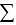  2-3-бағандар әрбір баған үшін;


      3-баған = 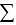  4-9-бағандар әрбір баған үшін;


      12-баған = 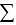  13, 27, 36, 37, 56-58, 67-бағандар әрбір баған үшін;


      13-баған = 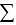  14-26-бағандар әрбір баған үшін;


      27-баған = 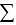  28-35-бағандар әрбір баған үшін;


      37-баған = 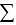  38-55-бағандар әрбір баған үшін;


      58-баған = 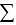  59-66-бағандар әрбір баған үшін;


      68-баған = 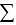  69-83-бағаннан басқа 78-82-бағандар әрбір баған үшін;


      77-баған = 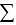  78-82-бағандар әрбір баған үшін.


      1. Елді мекен туралы және пайдаланылатын жер алқаптарының болуы туралы мәліметтерді көрсетіңіз
      Укажите сведения о населенном пункте и о наличии земельных угодий
      Ескертпе:
      Примечание:
      1 ӘАОЖ - әкімшілік-аумақтық объектілерінің ұлттық жіктеуішін – аудандық статистика басқармасының маманы толтырады
      1 КАТО- национальный классификатор административно-территориальных объектов – заполняется специалистом районного управления статистики
      2 шаршы м – шаршы метр
      2 кв. м. – квадратный метр
      Ескертпе: 
      Примечание:
      3 Аталған тармақ "Мемлекеттік статистика туралы" Қазақстан Республикасы Заңының 8-бабының 5-тармағына сәйкес толтырылады
      3 Данный пункт заполняется согласно пункту 5 статьи 8 Закона Республики Казахстан "О государственной статистике" "Үй шаруашылықтарында пайдаланылатын жер алқаптарының болуы туралы мәліметтер" жалпымемлекеттік статистикалық байқаудың статистикалық нысанын (коды 131112221, индексі 7-р (халық), кезеңділігі жылдық) толтыру жөніндегі нұсқаулық
      1. Осы "Үй шаруашылықтарында пайдаланылатын жер алқаптарының болуы туралы мәліметтер" жалпымемлекеттік статистикалық байқаудың статистикалық нысанын (коды 131112221, индексі 7-р (халық), кезеңділігі жылдық) жалпымемлекеттік статистикалық байқаудың статистикалық нысанын толтыру жөніндегі нұсқаулық "Мемлекеттік статистика туралы" Қазақстан Республикасының 2010 жылғы 19 наурыздағы Заңының 12-бабы 8) тармақшасына сәйкес әзірленді және "Үй шаруашылықтарында пайдаланылатын жер алқаптарының болуы туралы мәліметтер" жалпымемлекеттік статистикалық байқаудың статистикалық нысанын (коды 131112221, индексі 7-р (халық), кезеңділігі жылдық) жалпымемлекеттік статистикалық байқаудың статистикалық нысанын толтыруды нақтылайды.
      2. Келесі анықтамалар осы статистикалық нысанды толтыру мақсатында қолданылады:
      1) егiстiк жер – жүйелi түрде өңделетiн және көп жылдық шөптердiң егiстiгiн қоса алғанда, ауыл шаруашылығы дақылдарының егiстiгiне пайдаланылатын жер учаскесi, сондай-ақ сүрi жер;
      2) көп жылдық екпелер – жемiс-жидек, техникалық және дәрiлік өнiмдердiң түсiмiн алуға арналған, қолдан отырғызылған жасанды бұта екпелеріне немесе шөптік көп жылдық өсімдіктерге, пайдаланылатын ауыл шаруашылығының пайдалы жерлері. Көп жылдық екпелер құрамында бақша, жүзімдік, жидектік, жемісті көшеттіктер, алқаптар бөлініп көрсетіледі; 
      3) табиғи шабындықтар мен жайылымдар – шөп шабуға және жануарларды жаюға жүйелi түрде пайдаланылатын жер учаскелерi;
      4) тыңайған жер – бұрын егiстiк құрамында болған және күзден бастап бiр жылдан аса ауыл шаруашылығы дақылдарын егуге пайдаланылмайтын және пар айдауға әзiрленбеген жер учаскесi;
      5) үй шаруашылығы – бірге тұратын, өз табыстары мен мүлкін толықтай немесе ішінара біріктіретін және тауарлар мен көрсетілетін қызметтерді бірлесіп тұтынатын бір немесе одан да көп жеке тұлғалардан тұратын экономикалық субъект;
      6) шаруашылық бойынша есепке алу – үй шаруашылықтары мен шаруа және (немесе) фермер қожалықтары бойынша әкімшілік деректерді қалыптастыру процесі.
      3. Статистикалық нысанға жазу әрбір елді мекен бойынша оның толық атауын көрсете отырып, бөлек жолдарға жүргізіледі.
      Статистикалық нысанды толтырғанда:
      Әкімшілік дереккөздер және аумақтық органдар жүргізетін жер кадастрының деректері;
      Үй шаруашылықтарын есепке алу дәптерінің деректері пайдаланылады.
      4. 1-бөлімнің 1-бағанында "1 қаңтарға жеке меншікке жататын барлық жер шаршы метр" үй шаруашылықтарының пайдалануындағы барлық жер туралы деректер және ауылшаруашылық құрылыстар жолында қойылады. 4 және 9-бағандарда осы жерлер пайдаланылуына қарай көрсетіледі: егістік жер, жайылымдар, шабындықтар, тыңайған жерлер және көп жылдық екпелер отырғызылатын жер. 1-бөлімнің 10-бағанында басқа да жер иелерінен пайдалануға алынған жерлер жазылады. Мұнда 1 шілдедегі жағдай бойынша шаруашылық пайдаланатын егістік жерлер, пішендік жерлер және жайылымдар көрсетіледі.
      5. 1-бөлімнің 15-бағанында жеке дақылдар бойынша (16-70-бағандар) барлық егістік алаңы көрсетіледі, сонымен қатар көп жылғы дақылдар мен жемістер және жидектер (72-87-бағандар) үй шаруашылықтарын есепке алу деректері негізінде шаршы метрмен толтырылады. Бұл бағандарға үй іргесіндегі ғана емес, сонымен бірге жалға алынған және бақшаға бөлінген егістерді қосу қажет.
      29, 38, 53, 54, 69, 80, 85, 86 бос бағандарда егер көрсетілген тізімде болмаса, дақылдардың басқа түрлері көрсетіледі (осы кластағы тізімде саналмағандар). 
      Бақтардың қатар аралықтарындағы егістер тиісті дақылдар егістік жерлердің қорытындысына және барлық егістік жерлердің қорытындысына енгізіледі. Отамалы дақылдардың қатар аралықтарындағы егістер, сондай-ақ қайталама (аңыздық) егістер егістік жерлерге енгізілмейді. Ауыл шаруашылығы дақылдарын егу жүргізілмеген көгал алаң, жолдар және басқа да алқаптар егістік жерлерге енгізілмейді.
      "Дәнді (күрішті қоспағанда) және бұршақты дақылдар" 16-бағанына сақталған күздік дәнді (бидай, қара бидай, арпа) және дән ретінде пайдалануға арналған жаздық дәнді (бидай, арпа, сұлы, дәнді масақтардың қоспасы, жүгері, тары, қара құмық, күріш, қонақ бұршақ, дәнді бұршақтылар) дақылдардың егістері кіреді. Басқа мақсатқа (көк азыққа, сүрлемге, пішенге) арналған дәнді дақылдар бұл бағанға кірмейді.
      30-баған бойынша сәйкесінше майлы дақылдарға арналған алаң көрсетіледі, одан 31-баған бойынша шашақты зығырдың тұқымдары, 32, 33, 34, 35-бағандар бойынша қыша, рапс, күнбағыстың, мақсары тұқымдары көрсетілген. Күнбағыс егісіне ағымдағы жылы өндірілген егістер, сондай-ақ қыстың алдында өндірілген күнбағыстың дәнге сақталған егістері кіреді. Соя бұршақтары, жер жаңғақ, күріш 36, 37, 39-бағандарда көрсетіледі. Майлы дақылдардың басқа түрлері бар болғанда 38 бос бағанда көрсетіледі.
      Көкөністер және бақша дақылдары, тамыр жемістілер және түйнек жемістерге (41-58-бағандар) ашық топырақтағы егістер кіреді. Ашық топырақтағы көкөністерге қырыққабат, бұрыштар, ашық топырақтың қиярлары, баялдылар, ашық топырақтың қызанақтары, асқабақ, кәділер, асханалық сәбіз сарымсақ, басты пияз, шомыр, шалғам, асханалық қызылша, басқша дақылдары (қауындар, қарбыздар), картоп (картоптың барлық алаңы егіс мезгілімен оның арналғанына қарамастан), қант қызылшасы және саңырауқұлақтар алаңдары енгізіледі. 59-баған бойынша темекі егісіне арналған алаң жазылады. Мақта өсімдігі бойынша (60-баған) мақта егісінің барлық нақты алаңы есептелінеді, оған көлеңкелеу үшін жағалай отырғызылған тұт ағашының жолақтары, жеке тұрған ағаштардың көлеңкелік алаңдары көрсетіледі.
      Азықтық дақылдар бойынша (62-69-бағандар) барлық азықтық дақылдар: азықтық, тамыр жемісті, бақша, дәнді және сүрлемге арналған азық және азықтық жүгері көрсетіледі. 69-бос бағанында бар болған жағдайда өзге де азықтық дақылдар жазылады. 70-бағанда гүл егістігіне арналған алаңдар көрсетіледі.
      Көп жылдық дақылдардың егіс алаңы бойынша деректер (73-86 бағандар бойынша): алмалар, алмұрттар, өріктер, шиелер, шабдалылар, қара өріктер, жемістер және басқа да жидектер. 
      6. Арифметикалық-логикалық бақылау:
      1) 2 - Бөлім. Егістік жерлер және жердің нақты бары туралы мәліметтер:
      1-баған = 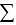 2-3-бағандар әрбір жол үшін;


      3-баған = 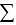  4-9-бағандар әрбір жол үшін;


      10-баған = 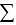  11-13-бағандар әрбір жол үшін;


      15-баған = 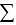  16, 30, 39, 40, 59-61, 70-бағандар әрбір жол үшін;


      16-баған = 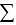  17-29-бағандар әрбір жол үшін;


      30-баған = 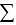  31-38-бағандар әрбір жол үшін;


      40-баған = 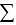  41-58-бағандар әрбір жол үшін;


      61-баған = 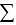  62-69-бағандар әрбір жол үшін;


      72-баған = 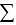  73-87-бағандардан басқа 82-86-бағандар әрбір жол үшін;


      81-баған = 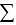  82-86-бағандар әрбір жол үшін.


      Құрметті басшы!
      Сізден сауалнамада өз кәсіпорныңыздың қаржы-шаруашылық қызметіндегі ағымдағы
      және күтілетін өзгерістерге баға қоюыңызды сұраймыз.
      Уважаемый руководитель!
      В анкете просим проставить Вашу оценку текущих и ожидаемых изменений
      финансово-хозяйственной деятельности Вашего предприятия.
      Өз жауабыңызды тиісті торда "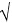 " белгісімен көрсетуіңізді өтінеміз


      Пожалуйста, укажите Ваш ответ в соответствующей клетке знаком "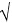 "


      1. Сіз өз кәсіпорныңыздың қызметінің келесі көрсеткіштерінің өзгерісін қалай бағалайсыз?
      Как Вы оцениваете изменения следующих показателей деятельности Вашего предприятия?
      2. Сіздің кәсіпорныңыздың өндірістік қызметін және кәсіпкерлік белсенділігін қандай факторлар шектейді?
      Какие факторы ограничивают производственную деятельность и предпринимательскую активность Вашего предприятия?
      +
      3. Сіз өз кәсіпорныңыздағы қаржы-экономикалық ахуалды қалай бағалайсыз?
      Как Вы оцениваете экономическую ситуацию на Вашем предприятии?
      4. Зерттеу кезінде инвестицияларды жүзеге асыруда Сіздің мүмкіндігіңізді қандай факторлар шектейді?
      Какие факторы, на момент обследования, ограничивают Ваши возможности осуществлять инвестиции?
      5. Сіз өзіңіздің кәсіпорныңыздағы өнімнің басқа өндірушілердің ұқсас өнімдерімен салыстырғанда бәсекеге қабілеттілік деңгейін қалай бағалайсыз? 1
      Как Вы оцениваете уровень конкурентоспособности продукции своего предприятия в сравнении с аналогичной продукцией других производителей? 1
      6. Сіздің кәсіпорныңызда шығарылатын өнімнің бәсекеге қабілеттілігін арттыру үшін қандай шаралар қолданылады?
      Какие меры предпринимаются на Вашем предприятии для повышения конкуренто способности выпускаемой продукции?
      Ескертпе:
      Примечание: 
      1 Мұнда және бұдан әрі есепті жылдың маусымында және желтоқсанында жарты жылдықтағы деректер толтырылады 
      1 Здесь и далее заполняются данные за полугодие в июне и декабре отчетного года
      2 ТМД – Тәуелсіз Мемлекеттер Достастығы
      2 СНГ – Содружество Независимых Государств
      7. Сіз инновациялық қызмет бойынша қандай да бір жұмыстарды жүзеге асырасыз ба?
      Осуществляете ли Вы какие-либо работы по инновационной деятельности?
      8. Сіз өз кәсіпорныңыздың инновациялық қызметінің ахуалы мен болашағын қалай бағалайсыз?
      Как Вы оцениваете состояние и перспективы инновационной деятельности Вашего предприятия?
      9. Өнімнің (жұмыстар, қызметтер) өзіндік құнына көбірек қандай факторлар әсер етеді?
      Какие факторы оказывают наибольшее влияние на себестоимость продукции (работ, услуг)?
      10. Сіздің кәсіпорныңыз бизнесті қолдау бойынша мемлекеттік бағдарламаларға қатысады ма?
      Участвует ли Ваше предприятие в государственных программах по поддержке бизнеса? 
      11. Мемлекеттік бағдарламаларға қатысқаннан кейін қандай экономикалық әсер болды?
      Каков был экономический эффект от участия в государственной программе?
      12. Мемлекеттік бағдарламалардың қандай шараларын ең тиімді деп есептейсіз?
      Какие меры государственной поддержки считаете наиболее эффективными? 
      Ескертпе: 
      Примечание:
      3 Аталған тармақ "Мемлекеттік статистика туралы" Қазақстан Республикасы Заңының 8-бабының 5-тармағына сәйкес толтырылады
      3 Данный пункт заполняется согласно пункту 5 статьи 8 Закона Республики Казахстан "О государственной статистике" "Өнеркәсіп кәсіпорындарының қызметін конъюнктуралық зерттеу сауалнамасы" (коды 282103043, индексі КП-001, кезеңділігі тоқсандық) жалпымемлекеттік статистикалық байқаудың статистикалық нысанын толтыру жөніндегі нұсқаулық
      1. Осы "Өнеркәсіп кәсіпорындарының қызметін конъюнктуралық зерттеу сауалнамасы" (коды 282103043, индексі КП-001, кезеңділігі тоқсандық) жалпымемлекеттік статистикалық байқаудың статистикалық нысанын толтыру жөніндегі нұсқаулық "Мемлекеттік статистика туралы" Қазақстан Республикасының 2010 жылғы 19 наурыздағы Заңының 12-бабы 8) тармақшасына сәйкес әзірленді және "Өнеркәсіп кәсіпорындарының қызметін конъюнктуралық зерттеу сауалнамасы" (коды 282103043, индексі КП-001, кезеңділігі тоқсандық) жалпымемлекеттік статистикалық байқаудың статистикалық нысанын толтыруды нақтылайды.
      2. Кәсіпорындардың (ұйымдардың) қаржы-шаруашылық қызметін байқау қоғамдық пікірді зерделеуге негізделеді. Жиналған ақпарат өзінің сипаты жағынан сапалы болып табылады және нақты қалыптасқан жағдайды, сондай-ақ  жақын арадағы болашаққа болжамды көрсетеді.
      Осы статистикалық нысан бойынша есепті кәсіпорындардың (ұйымдардың) басшылары тапсырады. 
      Респонденттер "ұлғаю-азаю", "жақсару-нашарлау", "өзгеріссіз" баламаларының шеңберінде шаруашылық қызметінің негізгі көрсеткіштерінің нақты және күтілетін өзгерісін (өнімдерді шығару және сату көлемдерін, өндірістік ресурстарды, қызметтің қаржы нәтижелерін) бағалайды. 
      Сұраққа жауап бере отырып, жауап "√" белгісімен сәйкес торда көрсетіледі. Жауап әрбір сұраққа беріледі.
      2, 4, 6, 9, 12 бөлімдерінде респондент сұраққа жауаптың  бірнеше нұсқасын көрсетуіне  болады.
      3. Осы статистикалық нысанды ұсыну қағаз жеткізгіште немесе электрондық түрде жүзеге асырылады. Статистикалық нысанды электрондық түрде толтыру Қазақстан Республикасы Ұлттық экономика министрлігі Статистика комитетінің интернет-ресурсында (www.stat.gov.kz) орналастырылған "Деректерді оn-line режимде жинау" ақпараттық жүйесі арқылы жүзеге асырылады.
      Құрметті басшы!
      Сізден сауалнамада өз кәсіпорныңыздың қаржы-шаруашылық қызметіндегі
      ағымдағы және күтілетін өзгерістерге баға қоюыңызды сұраймыз.
      Уважаемый руководитель!
      В анкете просим проставить Вашу оценку текущих и ожидаемых изменений
      финансово-хозяйственной деятельности Вашего предприятия.
      Өз жауабыңызды тиісті торда "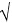 " белгісімен көрсетуіңізді өтінеміз


      Пожалуйста, укажите Ваш ответ в соответствующей клетке знаком "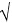 "


      1. Сіз өз кәсіпорныңыздың қызметінің келесі көрсеткіштерінің өзгерісін қалай бағалайсыз?
      Как Вы оцениваете изменения следующих показателей деятельности Вашего предприятия?
      2. Материалдық-техникалық база
      Материально-техническая база
      3. Сіздің кәсіпорныңыздың өндірістік қызметі мен кәсіпкерлік белсенділігін қандай факторлар шектейді?
      Какие факторы ограничивают производственную деятельность и предпринимательскую активность Вашего предприятия?
      4. Мемлекеттік бағдарламалардың қандай шараларын ең тиімді деп есептейсіз?
      Какие меры государственной поддержки считаете наиболее эффективными? 
      5. Сіз өз кәсіпорныңыздағы экономикалық ахуалды қалай бағалайсыз?
      Как Вы оцениваете экономическую ситуацию на Вашем предприятии?
      6. Сіз өз кәсіпорныңыздың қаржылық көрсеткіштерінің өзгеруін қалай бағалайсыз?
      Как Вы оцениваете изменения финансовых показателей Вашего предприятия?
      7. Сіз басқа өндірушілердің ұқсас өнімдерімен салыстырғанда өз кәсіпорныңыздағы өнімнің бәсекеге қабілеттілік деңгейін қалай бағалайсыз? 1
      Как Вы оцениваете уровень конкурентоспособности продукции своего предприятия в сравнении с аналогичной продукцией других производителей? 1
      8. Өнімнің (жұмыстар, қызметтер) өзіндік құнына көбірек қандай факторлар әсер етеді?
      Какие факторы оказывают наибольшее влияние на себестоимость продукции (работ, услуг)?
      9. Сіздің кәсіпорныңыз бизнесті қолдау бойынша мемлекеттік бағдарламаларға қатысады ма?
      Участвует ли Ваше предприятие в государственных программах по поддержке бизнеса? 
      Ескертпе:
      Примечание:
      1 Мұнда және бұдан әрі есепті жылдың маусымында және желтоқсанында жарты жылдықтағы деректер толтырылады 
      1 Здесь и далее заполняются данные за полугодие в июне и декабре отчетного года
      2 ТМД – Тәуелсіз Мемлекеттер Достастығы
      2 СНГ – Содружество Независимых Государств
      10. Мемлекеттік бағдарламаларға қатысқаннан кейін қандай экономикалық әсер болды?
      Каков был экономический эффект от участия в государственной программе?
      Ескертпе: 
      Примечание:
      3 Аталған тармақ "Мемлекеттік статистика туралы" Қазақстан Республикасы Заңының 8-бабының 5-тармағына сәйкес толтырылады
      3 Данный пункт заполняется согласно пункту 5 статьи 8 Закона Республики Казахстан "О государственной статистике" "Ауыл шаруашылығы кәсіпорындарының қызметін конъюнктуралық зерттеу сауалнамасы" (коды 282103047, индексі КС-001, кезеңділігі тоқсандық) жалпымемлекеттік статистикалық байқаудың статистикалық нысанын толтыру жөніндегі нұсқаулық
      1. Осы "Ауыл шаруашылығы кәсіпорындарының қызметін конъюнктуралық зерттеу сауалнамасы" (коды 282103047, индексі КС-001, кезеңділігі тоқсандық) жалпымемлекеттік статистикалық байқаудың статистикалық нысанын толтыру жөніндегі нұсқаулық "Мемлекеттік статистика туралы" Қазақстан Республикасының 2010 жылғы 19 наурыздағы Заңының 12-бабы 8) тармақшасына сәйкес әзірленді және "Ауыл шаруашылығы кәсіпорындарының қызметін конъюнктуралық зерттеу сауалнамасы" (коды 282103047, индексі КС-001, кезеңділігі тоқсандық) жалпымемлекеттік статистикалық байқаудың статистикалық нысанын толтыруды нақтылайды.
      2. Кәсіпорындардың (ұйымдардың) қаржы-шаруашылық қызметін байқау қоғамдық пікірді зерделеуге негізделеді. Жиналған ақпарат өзінің сипаты жағынан сапалы болып табылады және нақты қалыптасқан жағдайды, сондай-ақ  жақын арадағы болашаққа болжамды көрсетеді.
      Осы статистикалық нысан бойынша есепті кәсіпорындардың (ұйымдардың) басшылары тапсырады. 
      Респонденттер "ұлғаю-азаю", "жақсару-нашарлау", "өзгеріссіз" баламаларының шеңберінде шаруашылық қызметінің негізгі көрсеткіштерінің нақты және күтілетін өзгерістерін (өнімдерді шығару және сату көлемдерін, өндірістік ресурстарды, қаржы нәтижелерін) бағалайды. 
      Сұраққа жауап бере отырып, жауап "√" белгісімен сәйкес торда көрсетіледі. Жауап әрбір сұраққа беріледі.
      3, 4, 8 бөлімдерінде респондент сұраққа жауаптың бірнеше нұсқасын көрсетуіне  болады.
      3. Осы статистикалық нысанды ұсыну қағаз жеткізгіште немесе электрондық түрде жүзеге асырылады. Статистикалық нысанды электрондық түрде толтыру Қазақстан Республикасы Ұлттық экономика министрлігі Статистика комитетінің интернет-ресурсында (www.stat.gov.kz) орналастырылған "Деректерді on-line режимде жинау" ақпараттық жүйесі арқылы жүзеге асырылады.
      Құрметті басшы!
      Сізден сауалнамада өз кәсіпорныңыздың қаржы-шаруашылық қызметіндегі
      ағымдағы және күтілетін өзгерістерге баға қоюыңызды сұраймыз.
      Уважаемый руководитель!
      В анкете просим проставить Вашу оценку текущих и ожидаемых изменений
      финансово-хозяйственной деятельности Вашего предприятия.
      Өз жауабыңызды тиісті торда "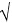 " белгісімен көрсетуіңізді өтінеміз


      Пожалуйста, укажите Ваш ответ в соответствующей клетке знаком "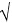 "


      1. Cіз өз кәсіпорныңыздың қызметінің келесі көрсеткіштерінің өзгерісін қалай бағалайсыз?
      Как Вы оцениваете изменения следующих показателей деятельности Вашего предприятия?
      2. Сіздің кәсіпорныңыздың өндірістік қызметін және кәсіпкерлік белсенділігін қандай факторлар шектейді?
      Какие факторы ограничивают производственную деятельность и предпринимательскую активность Вашего предприятия?
      3. Сіз тапсырыстармен қандай мерзімге қамтамасыз етілдіңіз?
      На какой срок вы обеспечены заказами?
      4. Сіз өз кәсіпорныңыздағы экономикалық ахуалды қалай бағалайсыз?
      Как Вы оцениваете экономическую ситуацию на Вашем предприятии?
      Ескертпе:
      Примечание: 
      1Мұнда зерттеу кезіндегі жағдай көрсетіледі
      1Здесь указывается ситуация на момент обследования
      5. Сіз өз салаңыздың нарығында кәсіпорныңыздың көрсететін қызметтерінің бәсеке деңгейін қалай бағалайсыз? 2
      Как Вы оцениваете уровень конкуренции услуг своего предприятия на рынках своей отрасли? 2
      6. Өнімнің (жұмыстар, қызметтер) өзіндік құнына көбірек қандай факторлар әсер етеді?
      Какие факторы оказывают наибольшее влияние на себестоимость продукции (работ,услуг)?
      7. Сіздің кәсіпорныңыз бизнесті қолдау бойынша мемлекеттік бағдарламаларға қатысады ма?
      Участвует ли Ваше предприятие в государственных программах по поддержке бизнеса? 
      Ескертпе:
      Примечание: 
      2 Мұнда және бұдан әрі есепті жылдың маусымында және желтоқсанында жарты жылдықтағы деректер толтырылады
      2 Здесь и далее заполняются данные за полугодие в июне и декабре отчетного года
      3 ТМД – Тәуелсіз Мемлекеттер Достастығы
      3 СНГ – Содружество Независимых Государств
      8. Мемлекеттік бағдарламаларға қатысқаннан кейін қандай экономикалық әсер болды?
      Каков был экономический эффект от участия в государственной программе? 
      9. Мемлекеттік бағдарламалардың қандай шараларын ең тиімді деп есептейсіз?
      Какие меры государственной поддержки считаете наиболее эффективными?
      Ескертпе: 
      Примечание:
      4 Аталған тармақ "Мемлекеттік статистика туралы" Қазақстан Республикасы Заңының 8-бабының 5-тармағына сәйкес толтырылады
      4 Данный пункт заполняется согласно пункту 5 статьи 8 Закона Республики Казахстан "О государственной статистике" "Құрылыс ұйымдарының қызметін конъюнктуралық зерттеу сауалнамасы" (коды 282103048, индексі КС-002, кезеңділігі тоқсандық) жалпымемлекеттік статистикалық байқаудың статистикалық нысанын толтыру жөніндегі нұсқаулық 
      1. Осы "Құрылыс ұйымдарының қызметін конъюнктуралық зерттеу сауалнамасы" (коды 282103048, индексі КС-002, кезеңділігі тоқсандық) жалпымемлекеттік статистикалық байқаудың статистикалық нысанын толтыру жөніндегі нұсқаулық "Мемлекеттік статистика туралы" Қазақстан Республикасының 2010 жылғы 19 наурыздағы Заңының 12-бабы 8) тармақшасына сәйкес әзірленді және "Құрылыс ұйымдарының қызметін конъюнктуралық зерттеу сауалнамасы" (коды 282103048, индексі КС-002, кезеңділігі тоқсандық) жалпымемлекеттік статистикалық байқаудың статистикалық нысанын толтыруды нақтылайды.
      2. Келесі анықтама осы статистикалық нысанды толтыру мақсатында қолданылады: 
      қызметкерлердің тізімдік саны – шартты жасасу мерзіміне қарамастан, еңбек шарты бойынша қабылданған адамдар саны.
      3. Кәсіпорындардың (ұйымдардың) қаржы-шаруашылық қызметін  байқау қоғамдық пікірді зерделеуге негізделеді. Жиналған ақпарат өзінің сипаты жағынан сапалы болып табылады және нақты қалыптасқан жағдайды, сондай-ақ жақын арадағы болашаққа болжамды көрсетеді. 
      Осы статистикалық нысан бойынша есепті кәсіпорындардың (ұйымдардың) басшылары тапсырады. 
      Респонденттер "ұлғаю-азаю", "жақсару-нашарлау", "өзгеріссіз" баламаларының шеңберінде шаруашылық қызметінің негізгі көрсеткіштерінің нақты және күтілетін өзгерістерін (өнімдерді шығару және сату көлемдерін, өндірістік ресурстарды, қаржы нәтижелерін) бағалайды.
      Сұраққа жауап бергенде жауап "√" белгісімен тиісті торда көрсетіледі. Жауап әрбір сұраққа беріледі.
      2, 6, 9 бөлімдерінде респондент сұраққа жауаптың бірнеше нұсқасын көрсетуіне болады.
      4. Осы статистикалық нысанды ұсыну қағаз жеткізгіште немесе электрондық түрде жүзеге асырылады. Статистикалық нысанды электрондық түрде толтыру Қазақстан Республикасы Ұлттық экономика министрлігі Статистика комитетінің интернет-ресурсында (www.stat.gov.kz) орналастырылған "Деректерді on-line режимде жинау"  ақпараттық жүйесі арқылы жүзеге асырылады.
      Құрметті басшы!
      Сізден сауалнамада өз кәсіпорныңыздың қаржы-шаруашылық қызметіндегі
      ағымдағы және күтілетін өзгерістерге баға қоюыңызды сұраймыз.
      Уважаемый руководитель!
      В анкете просим проставить Вашу оценку текущих и ожидаемых изменений
      финансово-хозяйственной деятельности Вашего предприятия.
      Өз жауабыңызды тиісті торда "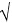 " белгісімен көрсетуіңізді өтінеміз


      Пожалуйста, укажите Ваш ответ в соответствующей клетке знаком "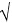 "


      1. Сіз өз кәсіпорныңыздың қызметінің келесі қызмет көрсеткіштерінің өзгерісін қалай бағалайсыз?
      Как Вы оцениваете изменения следующих показателей деятельности Вашего предприятия?
      2. Сіз байланыс қызметтеріне тарифтердің өзгерісін қалай бағалайсыз?
      Как Вы оцениваете изменение тарифов на услуги связи?
      3. Сіздің кәсіпорныңыздың қызметі көлемінің өсуін қандай факторлар шектейді?
      Какие факторы ограничивают увеличение объемов услуг Вашего предприятия?
      4. Сіз өз кәсіпорныңыздағы экономикалық ахуалды қалай бағалайсыз?
      Как Вы оцениваете экономическую ситуацию на Вашем предприятии?
      Ескертпе:
      Примечание:
      1Мұнда зерттеу кезіндегі жағдай көрсетіледі
      1Здесь указывается ситуация на момент обследования 
      5. Сіз келесі тоқсанда инвестицияларды жүзеге асыруды жоспарлайсыз ба? Егер жүзеге асыратын болсаңыз, онда қандай инвестицияларды жүзеге асыруды жоспарлайсыз?
      Собираетесь ли Вы осуществлять инвестиции в следующем квартале? Если да, то какие инвестиции собираетесь осуществить?
      6. Сонымен қатар, инвестицияларды жүзеге асыруда Сіздің мүмкіндігіңізді қандай факторлар шектейді?
      Какие факторы, при этом, ограничивают Ваши возможности осуществлять инвестиции?
      7. Сіз бәсекеге қабілеттілікті арттыру үшін қандай шаралар қолданасыз?2
      Какие меры Вы предпринимаете для повышения конкурентоспособности? 2
      8. Сіз өз салаңыздың нарығында кәсіпорныңыздың көрсететін қызметтерінің бәсеке деңгейін қалай бағалайсыз?
      Как Вы оцениваете уровень конкуренции услуг своего предприятия на рынках своей отрасли?
      9. Өнімнің (жұмыстар, қызметтер) өзіндік құнына көбірек қандай факторлар әсер етеді?
      Какие факторы оказывают наибольшее влияние на себестоимость продукции (работ, услуг)?
      Ескертпе: 
      Примечание:
      2 Мұнда және бұдан әрі есепті жылдың маусымында және желтоқсанында жарты жылдықтағы деректер толтырылады 
      2 Здесь и далее заполняются данные за полугодие в июне и декабре отчетного года
      3 ТМД – Тәуелсіз Мемлекеттер Достастығы
      3 СНГ – Содружество Независимых Государств
      Ескертпе: 
      Примечание:
      4 Аталған тармақ "Мемлекеттік статистика туралы" Қазақстан Республикасы Заңының 8-бабының 5-тармағына сәйкес толтырылады
      4 Данный пункт заполняется согласно пункту 5 статьи 8 Закона Республики Казахстан "О государственной статистике" "Байланыс кәсіпорындарының қызметін конъюнктуралық зерттеу сауалнамасы" (коды 282103046, индексі КСВ-1, кезеңділігі тоқсандық) жалпымемлекеттік статистикалық байқаудың статистикалық нысанын толтыру жөніндегі нұсқаулық
      1. Осы "Байланыс кәсіпорындарының қызметін конъюнктуралық зерттеу сауалнамасы" (коды 282103046, индексі КСВ-1, кезеңділігі тоқсандық) жалпымемлекеттік статистикалық байқаудың статистикалық нысанын толтыру жөніндегі нұсқаулық "Мемлекеттік статистика туралы" Қазақстан Республикасының 2010 жылғы 19 наурыздағы Заңының 12-бабы 8) тармақшасына сәйкес әзірленген және "Байланыс кәсіпорындарының қызметін конъюнктуралық зерттеу сауалнамасы" (коды 282103046, индексі КСВ-1, кезеңділігі тоқсандық) жалпымемлекеттік статистикалық байқаудың статистикалық нысанын толтыруды нақтылайды.
      2. Кәсіпорындардың (ұйымдардың) қаржы-шаруашылық қызметін байқау қоғамдық пікірді зерделеуге негізделеді. Жиналған ақпарат өзінің сипаты жағынан сапалы болып табылады және нақты қалыптасқан жағдайды, сондай-ақ  жақын арадағы болашаққа болжамды көрсетеді.
      Осы статистикалық нысан бойынша есепті кәсіпорындардың (ұйымдардың) басшылары тапсырады. 
      Респонденттер "ұлғаю-азаю", "жақсару-нашарлау", "өзгеріссіз" баламаларының шеңберінде шаруашылық қызметінің негізгі көрсеткіштерінің нақты және күтілетін өзгерістерін (өнімдерді шығару және сату көлемдерін, өндірістік ресурстарды, қаржы нәтижелерін) бағалайды. 
      Сұраққа жауап бере отырып, жауап "√" белгісімен сәйкес торда көрсетіледі. Жауап әрбір сұраққа беріледі.
      3, 5, 6, 7, 9 бөлімдерінде респондент сұраққа жауаптың бірнеше нұсқасын көрсетуіне  болады.
      3. Осы статистикалық нысанды ұсыну қағаз жеткізгіште немесе электрондық түрде жүзеге асырылады. Статистикалық нысанды электрондық түрде толтыру Қазақстан Республикасы Ұлттық экономика министрлігі Статистика комитетінің интернет-ресурсында (www.stat.gov.kz) орналастырылған "Деректерді on-line режимде жинау" ақпараттық жүйесі арқылы жүзеге асырылады.
      Құрметті басшы!
      Сізден сауалнамада өз кәсіпорныңыздың қаржы-шаруашылық қызметіндегі
      ағымдағы және күтілетін өзгерістерге баға қоюыңызды сұраймыз.
      Уважаемый руководитель!
      В анкете просим проставить Вашу оценку текущих и ожидаемых изменений
      финансово-хозяйственной деятельности Вашего предприятия.
      Өз жауабыңызды тиісті торда "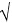 " белгісімен көрсетуіңізді өтінеміз


      Пожалуйста, укажите Ваш ответ в соответствующей клетке знаком "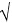 "


      1. Cіз өз кәсіпорныңыздың қызметінің келесі көрсеткіштерінің өзгерісін қалай бағалайсыз?
      Как Вы оцениваете изменения следующих показателей деятельности Вашего предприятия?
      2. Сіздің кәсіпорныңыздың қалыпты жұмыс істеуіне қандай факторлар кедергі жасайды?
      Какие факторы препятствуют нормальной работе Вашего предприятия?
      3. Сауда кәсіпорындарының қалауы
      Предпочтение торговых предприятий
      4. Кәсіпорныңыздағы қаржы-экономикалық ахуалды қалай бағалайсыз?
      Как Вы оцениваете экономическую ситуацию на Вашем предприятии?
      5. Сіз өз салаңыздың нарығында кәсіпорныңыздың көрсететін қызметтерінің бәсекелестік деңгейін қалай бағалайсыз?1
      Как Вы оцениваете уровень конкуренции услуг своего предприятия на рынках своей отрасли?1
      6. Өнімнің (жұмыстар, қызметтер) өзіндік құнына көбірек қандай факторлар әсер етеді?
      Какие факторы оказывают наибольшее влияние на себестоимость продукции (работ,услуг)?
      7. Мемлекеттік бағдарламалардың қандай шараларын ең тиімді деп есептейсіз?
      Какие меры государственной поддержки считаете наиболее эффективными? 
      Ескертпе:
      Примечание:
      1 Мұнда және бұдан әрі есепті жылдың маусымында және желтоқсанында жарты жылдықтағы деректер толтырылады
      1 Здесь и далее заполняются данные за полугодие в июне и декабре отчетного года
      2 ТМД – Тәуелсіз Мемлекеттер Достастығы
      2 СНГ – Содружество Независимых Государств
      Ескертпе: 
      Примечание:
      3 Аталған тармақ "Мемлекеттік статистика туралы" Қазақстан Республикасы Заңының 8-бабының 5-тармағына сәйкес толтырылады
      3 Данный пункт заполняется согласно пункту 5 статьи 8 Закона Республики Казахстан "О государственной статистике" "Сауда кәсіпорындарының қызметін конъюнктуралық зерттеу сауалнамасы" (коды 282103051, индексі КТ-001, кезеңділігі тоқсандық) жалпымемлекеттік статистикалық байқаудың статистикалық нысанын толтыру жөніндегі нұсқаулық
      1. Осы "Сауда кәсіпорындарының қызметін конъюнктуралық зерттеу сауалнамасы" (коды 282103051, индексі КТ-001, кезеңділігі тоқсандық) жалпымемлекеттік статистикалық байқаудың статистикалық нысанын толтыру бойынша нұсқаулық "Мемлекеттік статистика туралы" Қазақстан Республикасының 2010 жылғы 19 наурыздағы Заңының 12-бабы 8) тармақшасына сәйкес әзірленді және "Сауда кәсіпорындарының қызметін конъюнктуралық зерттеу сауалнамасы" (коды 282103051, индексі КТ-001, кезеңділігі тоқсандық) жалпымемлекеттік статистикалық байқаудың статистикалық нысанын толтыруды нақтылайды.
      2. Кәсіпорындардың (ұйымдардың) қаржы-шаруашылық қызметін байқау қоғамдық пікірді зерттеуге негізделеді. Жиналған ақпарат өзінің сипаты жағынан сапалы болып табылады және нақты қалыптасқан жағдайды, сондай-ақ жақын арадағы болашаққа болжамды көрсетеді.
      Осы статистикалық нысан бойынша есепті кәсіпорындардың (ұйымдардың) басшылары тапсырады. 
      Респонденттер "ұлғаю-азаю", "жақсару-нашарлау", "өзгеріссіз" баламаларының шеңберінде шаруашылық қызметінің негізгі көрсеткіштерінің нақты және күтілетін өзгерісін (өнімдерді шығару және сату көлемдерін, өндірістік ресурстарды, қызметтің қаржы нәтижелерін) бағалайды. 
      Сұраққа жауап бере отырып, жауап "√" белгісімен сәйкес торда көрсетіледі. Жауап әрбір сұраққа беріледі.
      2, 6, 7 бөлімдерінде респондент сұраққа жауаптың бірнеше нұсқасын көрсетуіне болады.
      3. Осы статистикалық нысанды ұсыну қағаз жеткізгіште немесе электрондық түрде  жүзеге асырылады. Статистикалық нысанды электрондық түрде толтыру Қазақстан Республикасы Ұлттық экономика министрлігі Статистика комитетінің интернет-ресурсында (www.stat.gov.kz) орналастырылған "Деректерді on-line режимде жинау" ақпараттық жүйесі арқылы жүзеге асырылады.
      Құрметті басшы!
      Сізден сауалнамада өз кәсіпорныңыздың қаржы-шаруашылық қызметіндегі
      ағымдағы және күтілетін өзгерістерге баға қоюыңызды сұраймыз.
      Уважаемый руководитель!
      В анкете просим проставить Вашу оценку текущих и ожидаемых изменений
      финансово-хозяйственной деятельности Вашего предприятия.
      Өз жауабыңызды тиісті торда "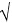 " белгісімен көрсетуіңізді өтінеміз


      Пожалуйста, укажите Ваш ответ в соответствующей клетке знаком "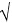 "


      1. Сіз өз кәсіпорныңыздың қызметінің келесі көрсеткіштерінің өзгерісін қалай бағалайсыз?
      Как Вы оцениваете изменения следующих показателей деятельности Вашего предприятия?
      2. Сіз өз кәсіпорныңыздың негізгі қызмет түрі құнының өзгеруін қалай бағалайсыз? 
      Как Вы оцениваете изменение стоимости основного вида услуг Вашего предприятия?
      3. Материалдық-техникалық база
      Материально-техническая база
      4. Сіздің кәсіпорныңыздың қызметі көлемінің өсуін қандай факторлар шектейді?
      Какие факторы ограничивают увеличение объемов услуг Вашего предприятия?
      5. Сіз өз кәсіпорныңыздағы экономикалық ахуалды қалай бағалайсыз?
      Как Вы оцениваете экономическую ситуацию на Вашем предприятии?
      6. Зерттеу кезінде Сіздің инвестицияларды жүзеге асыру мүмкіндігіңізді қандай факторлар шектейді?
      Какие факторы, на момент обследования, ограничивают Ваши возможности осуществлять инвестиции?
      Ескертпе:
      Примечание: 
      1 Мұнда зерттеу кезіндегі жағдай көрсетіледі
      1 Здесь указывается ситуация на момент обследования 
      7. Сіз өз салаңыздың нарығында кәсіпорныңыздың көрсететін қызметтерінің бәсеке деңгейін қалай бағалайсыз?2
      Как Вы оцениваете уровень конкуренции услуг своего предприятия на рынках своей отрасли?2
      8. Өнімнің (жұмыстар, қызметтер) өзіндік құнына көбірек қандай факторлар әсер етеді?
      Какие факторы оказывают наибольшее влияние на себестоимость продукции (работ,услуг)?
      Ескертпе:
      Примечание: 
      2 Мұнда және бұдан әрі есепті жылдың маусымында және желтоқсанында жарты жылдықтағы деректер толтырылады  
      2 Здесь  и далее заполняются данные за полугодие в июне и декабре отчетного года
      3ТМД – Тәуелсіз Мемлекеттер Достастығы
      3 СНГ – Содружество Независимых Государств
      9. Сіздің кәсіпорныңыз бизнесті қолдау бойынша мемлекеттік бағдарламаларға қатысады ма?
      Участвует ли Ваше предприятие в государственных программах по поддержке бизнеса? 
      10. Мемлекеттік бағдарламаларға қатысқаннан кейін қандай экономикалық әсер болды?
      Каков был экономический эффект от участия в государственной программе? 
      11. Мемлекеттік бағдарламалардың қандай шараларын ең тиімді деп есептейсіз?
      Какие меры государственной поддержки считаете наиболее эффективными? 
      Ескертпе: 
      Примечание:
      4 Аталған тармақ "Мемлекеттік статистика туралы" Қазақстан Республикасы Заңының 8-бабының 5-тармағына сәйкес толтырылады
      4 Данный пункт заполняется согласно пункту 5 статьи 8 Закона Республики Казахстан "О государственной статистике" "Көлік кәсіпорындарының қызметін конъюнктуралық зерттеу сауалнамасы" (коды 282103049, индексі КТР-1, кезеңділігі тоқсандық) жалпымемлекеттік статистикалық байқаудың статистикалық нысанын толтыру жөніндегі нұсқаулық
      1. Осы "Көлік кәсіпорындарының қызметін конъюнктуралық зерттеу сауалнамасы" (коды 282103049, индексі КТР-1, кезеңділігі тоқсандық) жалпымемлекеттік статистикалық байқаудың статистикалық нысанын толтыру жөніндегі нұсқаулық "Мемлекеттік статистика туралы" Қазақстан Республикасының 2010 жылғы 19 наурыздағы Заңының 12-бабы 8) тармақшасына сәйкес әзірленген және "Көлік кәсіпорындарының қызметін конъюнктуралық зерттеу сауалнамасы" (коды 282103049, индексі КТР-1, кезеңділігі тоқсандық) жалпымемлекеттік статистикалық байқаудың статистикалық нысанын толтыруды нақтылайды.
      2. Келесі анықтама осы статистикалық нысанды толтыру мақсатында қолданылады: 
      қызметкерлердің тізімдік саны – шартты жасасу мерзіміне байланыссыз еңбек шарты бойынша қабылданған адамдар саны.
      3. Кәсіпорындардың (ұйымдардың) қаржы-шаруашылық қызметін байқау қоғамдық пікірді зерделеуге негізделеді. Жиналған ақпарат өзінің сипаты жағынан сапалы болып табылады және нақты қалыптасқан жағдайды, сондай-ақ жақын арадағы болашаққа болжамын көрсетеді.
      Осы статистикалық нысан бойынша есепті кәсіпорындардың (ұйымдардың) басшылары тапсырады. 
      Респонденттер "ұлғаю-азаю", "жақсару-нашарлау", "өзгеріссіз" баламаларының шеңберінде шаруашылық қызметінің негізгі көрсеткіштерінің нақты және күтілетін өзгерістерін (өнімдерді шығару және сату көлемдерін, өндірістік ресурстарды, қаржы нәтижелерін) бағалайды. 
      Сұраққа жауап бере отырып, жауап "√" белгісімен сәйкес торда көрсетіледі. Жауап әрбір сұраққа беріледі.
      4, 6, 8, 11 бөлімдерінде респондент сұраққа жауаптың бірнеше нұсқасын көрсетуіне болады.
      4. Осы статистикалық нысанды ұсыну қағаз жеткізгіште немесе электрондық түрде жүзеге асырылады. Статистикалық нысанды электрондық түрде толтыру Қазақстан Республикасы Ұлттық экономика министрлігі Статистика комитетінің интернет-ресурсында (www.stat.gov.kz) орналастырылған "Деректерді on-line режимде жинау" ақпараттық жүйесі арқылы жүзеге асырылады.
      Құрметті басшы!
      Сізден сауалнамада өз кәсіпорныңыздың қаржы-шаруашылық қызметіндегі
      ағымдағы және күтілетін өзгерістерге баға қоюыңызды сұраймыз.
      Уважаемый руководитель!
      В анкете просим проставить Вашу оценку текущих и ожидаемых
      изменений финансово-хозяйственной деятельности Вашего предприятия.
      Өз жауабыңызды тиісті торда "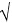 " белгісімен көрсетуіңізді өтінеміз


      Пожалуйста, укажите Ваш ответ в соответствующей клетке знаком "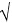 "


      1. Сіз өз кәсіпорныңыздың қызметінің келесі көрсеткіштерінің өзгерісін қалай бағалайсыз?
      Как Вы оцениваете изменения следующих показателей деятельности Вашего предприятия? 
      Ескертпе:
      Примечание:
      1 Мұнда және бұдан әрі – ТМД – Тәуелсіз Мемлекеттер Достастығы
      1 Здесь и далее – СНГ – Содружество Независимых Государств
      2. Сіздің кәсіпорныңыздың қалыпты жұмыс істеуіне қандай факторлар кедергі жасайды? 
      Какие факторы препятствуют нормальной работе Вашего предприятия? 
      3. Туристер туризмнің қай түріне басымдық береді және неліктен? 
      Какому виду туризма туристы отдают предпочтение и почему? 
      4. Сіз өз кәсіпорныңыздағы экономикалық ахуалды қалай бағалайсыз? 
      Как Вы оцениваете экономическую ситуацию на Вашем предприятии? 
      5. Бәсекеге қабілеттілікті арттыруға Сіз қандай шаралар қолданасыз?3 
      Какие меры Вы предпринимаете для повышения конкурентоспособности? 3
      6. Сіз өз салаңыздың нарығында кәсіпорныңыздың көрсететін қызметтерінің бәсекелестік деңгейін қалай бағалайсыз? 
      Как Вы оцениваете уровень конкуренции услуг своего предприятия на рынках своей отрасли? 
      Ескертпе:
      Примечание:
      2 Мұнда зерттеу кезіндегі жағдай көрсетіледі
      2 Здесь указывается ситуация на момент обследования 
      3 Мұнда және бұдан әрі есепті жылдың маусымында және желтоқсанында жарты жылдықтағы деректер толтырылады
      3 Здесь и далее заполняются данные за полугодие в июне и декабре отчетного года
      7. Өнімнің (жұмыстар, қызметтер) өзіндік құнына көбірек қандай факторлар әсер етеді?
      Какие факторы оказывают наибольшее влияние на себестоимость продукции (работ, услуг)?
      8. Сіздің кәсіпорныңыз бизнесті қолдау бойынша мемлекеттік бағдарламаларға қатысады ма?
      Участвует ли Ваше предприятие в государственных программах по поддержке бизнеса? 
      9. Мемлекеттік бағдарламаларға қатысқаннан кейін қандай экономикалық әсер болды?
      Каков был экономический эффект от участия в государственной программе? 
      10. Мемлекеттік бағдарламалардың қандай шараларын ең тиімді деп есептейсіз?
      Какие меры государственной поддержки считаете наиболее эффективными? 
      Ескертпе: 
      Примечание:
      4 Аталған тармақ "Мемлекеттік статистика туралы" Қазақстан Республикасы Заңының 8-бабының 5-тармағына сәйкес толтырылады
      4 Данный пункт заполняется согласно пункту 5 статьи 8 Закона Республики Казахстан "О государственной статистике" "Туристік ұйымдардың қызметін конъюнктуралық зерттеу сауалнамасы" (коды 282103050, индексі КТУ-001, кезеңділігі тоқсандық) жалпымемлекеттік статистикалық байқаудың статистикалық нысанын толтыру жөніндегі нұсқаулық
      1. Осы "Туристік ұйымдардың қызметін конъюнктуралық зерттеу сауалнамасы" (коды 282103050, индексі КТУ-001, кезеңділігі тоқсандық) жалпымемлекеттік статистикалық байқаудың статистикалық нысанын толтыру жөніндегі нұсқаулық "Мемлекеттік статистика туралы" Қазақстан Республикасының 2010 жылғы 19 наурыздағы Заңының 12-бабы 8) тармақшасына сәйкес әзірленді және "Туристік ұйымдардың қызметін конъюнктуралық зерттеу сауалнамасы" (коды 282103050, индексі КТУ-001, кезеңділігі тоқсандық) жалпымемлекеттік статистикалық байқаудың статистикалық нысанын толтыруды нақтылайды. 
      2. Кәсіпорындардың (ұйымдардың) қаржы-шаруашылық қызметін байқау қоғамдық пікірді зерделеуге негізделеді. Жиналған ақпарат өзінің сипаты жағынан сапалы болып табылады және нақты қалыптасқан жағдайды, сондай-ақ жақын арадағы болашаққа болжамды көрсетеді.
      Осы статистикалық нысан бойынша есепті кәсіпорындардың (ұйымдардың) басшылары тапсырады. 
      Респонденттер "ұлғаю-азаю", "жақсару-нашарлау", "өзгеріссіз" баламаларының шеңберінде шаруашылық қызметінің негізгі көрсеткіштерінің нақты және күтілетін өзгерістерін (өнімдерді шығару және сату көлемдерін, өндірістік ресурстарды, қаржы нәтижелерін) бағалайды. Жауап әрбір сұраққа беріледі және сәйкес торда "√" белгісімен көрсетіледі.
      2, 5, 7, 10 бөлімдерінде респондент сұраққа жауаптың бірнеше нұсқасын көрсетуіне болады.
      3. Осы статистикалық нысанды ұсыну қағаз жеткізгіште немесе электрондық түрде жүзеге асырылады. Статистикалық нысанды электрондық түрде толтыру Қазақстан Республикасы Ұлттық экономика министрлігі Статистика комитетінің интернет-ресурсында (www.stat.gov.kz) орналастырылған "Деректерді on-line режимде жинау" ақпараттық жүйесі арқылы жүзеге асырылады. Қазақстан Республикасы Ұлттық экономика министрлігі Статистика комитеті төрағасының күші жойылды деп тануға жататын кейбір бұйрықтарының тізбесі
      1. "Конъюнктуралық зерттеулер бойынша жалпымемлекеттік статистикалық байқаулардың статистикалық нысандары мен оларды толтыру жөніндегі нұсқаулықтарды бекіту туралы" Қазақстан Республикасы Ұлттық экономика министрлігі Статистика комитеті төрағасының 2014 жылғы 27 қазандағы № 25 бұйрығы (Нормативтік құқықтық актілерді мемлекеттік тіркеу тізілімінде № 9895 болып тіркелген, 2015 жылы 2 ақпанда "Әділет" ақпараттық-құқықтық жүйесінде жарияланған).
      2. "Конъюнктуралық зерттеулер бойынша жалпымемлекеттік статистикалық байқаулардың статистикалық нысандары мен оларды толтыру жөніндегі нұсқаулықтарды бекіту туралы" Қазақстан Республикасы Ұлттық экономика министрлігінің Статистика комитеті төрағасының 2014 жылғы 27 қазандағы № 25 бұйрығына өзгерістер енгізу туралы" Қазақстан Республикасы Ұлттық экономика министрлігі Статистика комитеті төрағасының 2015 жылғы 20 тамыздағы № 123 бұйрығы (Нормативтік құқықтық актілерді мемлекеттік тіркеу тізілімінде № 12081 болып тіркелген, 2015 жылы 12 қазанда "Әділет" ақпараттық-құқықтық жүйесінде жарияланған).
      3. "Кәсіпорындар статистикасы бойынша жалпымемлекеттік статистикалық байқаулардың статистикалық нысандары мен оларды толтыру жөніндегі нұсқаулықтарды бекіту туралы" Қазақстан Республикасы Ұлттық экономика министрлігі Статистика комитеті төрағасының 2015 жылғы 6 қазандағы № 151 бұйрығы (Нормативтік құқықтық актілерді мемлекеттік тіркеу тізілімінде № 12228 болып тіркелген, 2015 жылы 20 қарашада "Әділет" ақпараттық-құқықтық жүйесінде жарияланған).
      4. "Кәсіпорындар статистикасы бойынша жалпымемлекеттік статистикалық байқаулардың статистикалық нысандары мен оларды толтыру жөніндегі нұсқаулықтарды бекіту туралы" Қазақстан Республикасы Ұлттық экономика министрлігінің Статистика комитеті төрағасының 2015 жылғы 6 қазандағы № 151 бұйрығына өзгерістер енгізу туралы" Қазақстан Республикасы Ұлттық экономика министрлігі Статистика комитеті төрағасының 2016 жылғы 30 қарашадағы № 291 бұйрығы (Нормативтік құқықтық актілерді мемлекеттік тіркеу тізілімінде № 14572 болып тіркелген, 2017 жылы 12 ақпанда Қазақстан Республикасы нормативтік құқықтық актілерінің эталондық бақылау банкінде жарияланған).
					© 2012. Қазақстан Республикасы Әділет министрлігінің «Қазақстан Республикасының Заңнама және құқықтық ақпарат институты» ШЖҚ РМК
				
      Қазақстан Республикасы
Ұлттық экономика министрлігі
Статистика комитетінің төрағасы

Н. Айдапкелов
Қазақстан Республикасы
Ұлттық экономика министрлігі
Статистика комитеті
төрағасының
2017 жылғы 6 қарашадағы
№ 157 бұйрығына
1-қосымша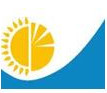 
Мемлекеттік статистика органдары құпиялылығына кепілдік береді

Конфиденциальность гарантируется органами государственной статистики
Мемлекеттік статистика органдары құпиялылығына кепілдік береді

Конфиденциальность гарантируется органами государственной статистики
Приложение 1

к приказу Председателя

Комитета по статистике

Министерства

национальной

экономики Республики

Казахстан

от 6 ноября 2017 года

№ 157
Приложение 1

к приказу Председателя

Комитета по статистике

Министерства

национальной

экономики Республики

Казахстан

от 6 ноября 2017 года

№ 157
Приложение 1

к приказу Председателя

Комитета по статистике

Министерства

национальной

экономики Республики

Казахстан

от 6 ноября 2017 года

№ 157
Жалпымемлекеттік статистикалық байқаудың статистикалық нысаны

Статистическая форма общегосударственного статистического наблюдения
Жалпымемлекеттік статистикалық байқаудың статистикалық нысаны

Статистическая форма общегосударственного статистического наблюдения
Приложение 1

к приказу Председателя

Комитета по статистике

Министерства

национальной

экономики Республики

Казахстан

от 6 ноября 2017 года

№ 157
Приложение 1

к приказу Председателя

Комитета по статистике

Министерства

национальной

экономики Республики

Казахстан

от 6 ноября 2017 года

№ 157
Приложение 1

к приказу Председателя

Комитета по статистике

Министерства

национальной

экономики Республики

Казахстан

от 6 ноября 2017 года

№ 157
Аумақтық статистика органына ұсынылады

Представляется территориальному органу статистики
Аумақтық статистика органына ұсынылады

Представляется территориальному органу статистики
Статистикалық нысан www.stat.gov.kz интернет-ресурсына орналастырылған

Статистическая форма размещена на интернет-ресурсе www.stat.gov.kz
Статистикалық нысан www.stat.gov.kz интернет-ресурсына орналастырылған

Статистическая форма размещена на интернет-ресурсе www.stat.gov.kz
Мемлекеттік статистиканың тиісті органдарына анық емес бастапқы статистикалық деректерді ұсыну және бастапқы статистикалық деректерді белгіленген мерзімде ұсынбау "Әкімшілік құқық бұзушылық туралы" Қазақстан Республикасы Кодексінің 497-бабында көзделген әкімшілік құқық бұзушылықтар болып табылады

Представление недостоверных и непредставление первичных статистических данных в соответствующие органы государственной статистики в установленный срок являются административными правонарушениями, предусмотренными статьей 497 Кодекса Республики Казахстан "Об административных правонарушениях" 
Мемлекеттік статистиканың тиісті органдарына анық емес бастапқы статистикалық деректерді ұсыну және бастапқы статистикалық деректерді белгіленген мерзімде ұсынбау "Әкімшілік құқық бұзушылық туралы" Қазақстан Республикасы Кодексінің 497-бабында көзделген әкімшілік құқық бұзушылықтар болып табылады

Представление недостоверных и непредставление первичных статистических данных в соответствующие органы государственной статистики в установленный срок являются административными правонарушениями, предусмотренными статьей 497 Кодекса Республики Казахстан "Об административных правонарушениях" 
Мемлекеттік статистиканың тиісті органдарына анық емес бастапқы статистикалық деректерді ұсыну және бастапқы статистикалық деректерді белгіленген мерзімде ұсынбау "Әкімшілік құқық бұзушылық туралы" Қазақстан Республикасы Кодексінің 497-бабында көзделген әкімшілік құқық бұзушылықтар болып табылады

Представление недостоверных и непредставление первичных статистических данных в соответствующие органы государственной статистики в установленный срок являются административными правонарушениями, предусмотренными статьей 497 Кодекса Республики Казахстан "Об административных правонарушениях" 
Мемлекеттік статистиканың тиісті органдарына анық емес бастапқы статистикалық деректерді ұсыну және бастапқы статистикалық деректерді белгіленген мерзімде ұсынбау "Әкімшілік құқық бұзушылық туралы" Қазақстан Республикасы Кодексінің 497-бабында көзделген әкімшілік құқық бұзушылықтар болып табылады

Представление недостоверных и непредставление первичных статистических данных в соответствующие органы государственной статистики в установленный срок являются административными правонарушениями, предусмотренными статьей 497 Кодекса Республики Казахстан "Об административных правонарушениях" 
Мемлекеттік статистиканың тиісті органдарына анық емес бастапқы статистикалық деректерді ұсыну және бастапқы статистикалық деректерді белгіленген мерзімде ұсынбау "Әкімшілік құқық бұзушылық туралы" Қазақстан Республикасы Кодексінің 497-бабында көзделген әкімшілік құқық бұзушылықтар болып табылады

Представление недостоверных и непредставление первичных статистических данных в соответствующие органы государственной статистики в установленный срок являются административными правонарушениями, предусмотренными статьей 497 Кодекса Республики Казахстан "Об административных правонарушениях" 
Мемлекеттік статистиканың тиісті органдарына анық емес бастапқы статистикалық деректерді ұсыну және бастапқы статистикалық деректерді белгіленген мерзімде ұсынбау "Әкімшілік құқық бұзушылық туралы" Қазақстан Республикасы Кодексінің 497-бабында көзделген әкімшілік құқық бұзушылықтар болып табылады

Представление недостоверных и непредставление первичных статистических данных в соответствующие органы государственной статистики в установленный срок являются административными правонарушениями, предусмотренными статьей 497 Кодекса Республики Казахстан "Об административных правонарушениях" 
Статистикалық нысан коды 132105125

Код статистической формы 132105125

1-НП
Жаңа кәсіпорындарға пікіртерім жүргізу

Опрос новых предприятий

Біржолғы

Единовременная
Есепті кезең

Отчетный период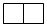 
ай

месяц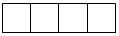 
жыл

год
Ақпаратты облыстық, қалалық, аудандық статистика органдарына жаңадан құрылған заңды тұлғалар және (немесе) олардың филиалдары мен өкілдіктері әділет органдарында мемлекеттік тіркеуден өткен күнінен бастап 30 күнтізбелік күн ішінде ұсынады

Информацию представляют вновь созданные юридические лица и (или) их филиалы и представительства в областной, городской, районный органы статистики, по месту нахождения в течение 30 календарных дней со дня государственной регистрации в органах юстиции
Ақпаратты облыстық, қалалық, аудандық статистика органдарына жаңадан құрылған заңды тұлғалар және (немесе) олардың филиалдары мен өкілдіктері әділет органдарында мемлекеттік тіркеуден өткен күнінен бастап 30 күнтізбелік күн ішінде ұсынады

Информацию представляют вновь созданные юридические лица и (или) их филиалы и представительства в областной, городской, районный органы статистики, по месту нахождения в течение 30 календарных дней со дня государственной регистрации в органах юстиции
Ақпаратты облыстық, қалалық, аудандық статистика органдарына жаңадан құрылған заңды тұлғалар және (немесе) олардың филиалдары мен өкілдіктері әділет органдарында мемлекеттік тіркеуден өткен күнінен бастап 30 күнтізбелік күн ішінде ұсынады

Информацию представляют вновь созданные юридические лица и (или) их филиалы и представительства в областной, городской, районный органы статистики, по месту нахождения в течение 30 календарных дней со дня государственной регистрации в органах юстиции
Ақпаратты облыстық, қалалық, аудандық статистика органдарына жаңадан құрылған заңды тұлғалар және (немесе) олардың филиалдары мен өкілдіктері әділет органдарында мемлекеттік тіркеуден өткен күнінен бастап 30 күнтізбелік күн ішінде ұсынады

Информацию представляют вновь созданные юридические лица и (или) их филиалы и представительства в областной, городской, районный органы статистики, по месту нахождения в течение 30 календарных дней со дня государственной регистрации в органах юстиции
Ақпаратты облыстық, қалалық, аудандық статистика органдарына жаңадан құрылған заңды тұлғалар және (немесе) олардың филиалдары мен өкілдіктері әділет органдарында мемлекеттік тіркеуден өткен күнінен бастап 30 күнтізбелік күн ішінде ұсынады

Информацию представляют вновь созданные юридические лица и (или) их филиалы и представительства в областной, городской, районный органы статистики, по месту нахождения в течение 30 календарных дней со дня государственной регистрации в органах юстиции
Ақпаратты облыстық, қалалық, аудандық статистика органдарына жаңадан құрылған заңды тұлғалар және (немесе) олардың филиалдары мен өкілдіктері әділет органдарында мемлекеттік тіркеуден өткен күнінен бастап 30 күнтізбелік күн ішінде ұсынады

Информацию представляют вновь созданные юридические лица и (или) их филиалы и представительства в областной, городской, районный органы статистики, по месту нахождения в течение 30 календарных дней со дня государственной регистрации в органах юстиции
БСН коды

код БИН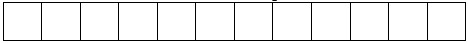 
Почта индексі

Почтовый индекс
Облыс

Область
Қала, аудан (немесе қаланың ауданы)

Город, район (или район города)
Елді мекен (ауыл)

Населенный пункт (село)
Орналасқан жері (көше, даңғыл)

Местонахождение (улица, проспект) 
Үйдің  және кеңсенің (пәтердің) нөмірі 

Номер дома и офиса (квартиры )
Телефон нөмірі

Номер телефона
Факс
Электрондық мекенжайы

Электронный адрес 
Кәсіпорын басшысына

К руководителю предприятия                                                   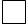 
Өзге тұлғаға (егер "Өзге тұлғаға" белгіленсе Тегі, аты, әкесінің аты (бар болған жағдайда), жеке сәйкестендіру нөмірі (бұдан әрі - ЖСН), телефон нөмірін, электрондық мекенжайын толтырыңыз)

К иному лицу (если отмечено "К иному лицу" заполните Фамилию, имя, отчество, индивидуальный идентификационный номер (далее - ИИН), номер телефона, электронный адрес)                                    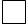 
Тегі, аты, әкесінің аты (бар болған жағдайда)

Фамилия, имя, отчество (при его наличии)
ЖСН

ИИН 
Телефон нөмірі

Номер телефона
Электрондық мекенжайы

Электронный адрес
Тауар өндірісі (қандай тауарлар екенін көрсетіңіз)

Производство товаров (укажите каких товаров)
Қызмет көрсету (қандай қызметтер екенін көрсетіңіз)

Оказание услуг (укажите каких услуг)
Сауда (қандай тауарлармен екенін көрсетіңіз, бөлшек немесе көтерме сауда)

Торговля (укажите торговля какими товарами, оптом или в розницу)
Басқа  (нақты не екенін көрсетіңіз)

Другое (укажите, что именно)
Тіркелген сәттегі қызметкерлер саны (адам)

Численность работников на момент регистрации (человек)
Тіркелген сәттен бастап жыл ішінде күтілетін қызметкерлердің тізімдік саны (адам)

Ожидаемую списочную численность работников  в течение года

с момента регистрации (человек)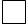    Жүзеге асырады

        Осуществляет

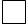     Жүзеге асырмайды

         Не осуществляет


Атауы

Наименование _____________________

__________________________________
Мекенжайы

Адрес __________________________

________________________________
Телефоны

Телефон __________________________
Телефоны

Телефон __________________________
Телефоны

Телефон __________________________
Телефоны

Телефон __________________________
Электрондық пошта мекенжайы (респонденттің)

Адрес электронной почты (респондента) ______________________
Электрондық пошта мекенжайы (респонденттің)

Адрес электронной почты (респондента) ______________________
Электрондық пошта мекенжайы (респонденттің)

Адрес электронной почты (респондента) ______________________
Электрондық пошта мекенжайы (респонденттің)

Адрес электронной почты (респондента) ______________________
Алғашқы статистикалық деректерді таратуға келісеміз1

Согласны на распространение первичных статистических данных1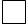 
Алғашқы статистикалық деректерді таратуға келіспейміз1

Не согласны на распространение первичных статистических данных1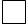 
Орындаушы

Исполнитель _____________________________________________          ________________

                         тегі, аты және әкесінің аты (бар болған жағдайда)                 қолы, телефоны

                        фамилия, имя и отчество (при его наличии)                            подпись, телефон

Бас бухгалтер

Главный бухгалтер _________________________________________          _______________

                         тегі, аты және әкесінің аты (бар болған жағдайда)                 қолы, телефоны

                        фамилия, имя и отчество (при его наличии)                            подпись, телефон

Басшы немесе оның

міндетін атқарушы тұлға

Руководитель или лицо,

исполняющее его обязанности _________________________________          _____________

                         тегі, аты және әкесінің аты (бар болған жағдайда)                 қолы, телефоны

                        фамилия, имя и отчество (при его наличии)                            подпись, телефон

                                                                                               Мөрдің орны (бар болған жағдайда)

                                                                                               Место для печати (при наличии)
Орындаушы

Исполнитель _____________________________________________          ________________

                         тегі, аты және әкесінің аты (бар болған жағдайда)                 қолы, телефоны

                        фамилия, имя и отчество (при его наличии)                            подпись, телефон

Бас бухгалтер

Главный бухгалтер _________________________________________          _______________

                         тегі, аты және әкесінің аты (бар болған жағдайда)                 қолы, телефоны

                        фамилия, имя и отчество (при его наличии)                            подпись, телефон

Басшы немесе оның

міндетін атқарушы тұлға

Руководитель или лицо,

исполняющее его обязанности _________________________________          _____________

                         тегі, аты және әкесінің аты (бар болған жағдайда)                 қолы, телефоны

                        фамилия, имя и отчество (при его наличии)                            подпись, телефон

                                                                                               Мөрдің орны (бар болған жағдайда)

                                                                                               Место для печати (при наличии)
Орындаушы

Исполнитель _____________________________________________          ________________

                         тегі, аты және әкесінің аты (бар болған жағдайда)                 қолы, телефоны

                        фамилия, имя и отчество (при его наличии)                            подпись, телефон

Бас бухгалтер

Главный бухгалтер _________________________________________          _______________

                         тегі, аты және әкесінің аты (бар болған жағдайда)                 қолы, телефоны

                        фамилия, имя и отчество (при его наличии)                            подпись, телефон

Басшы немесе оның

міндетін атқарушы тұлға

Руководитель или лицо,

исполняющее его обязанности _________________________________          _____________

                         тегі, аты және әкесінің аты (бар болған жағдайда)                 қолы, телефоны

                        фамилия, имя и отчество (при его наличии)                            подпись, телефон

                                                                                               Мөрдің орны (бар болған жағдайда)

                                                                                               Место для печати (при наличии)
Орындаушы

Исполнитель _____________________________________________          ________________

                         тегі, аты және әкесінің аты (бар болған жағдайда)                 қолы, телефоны

                        фамилия, имя и отчество (при его наличии)                            подпись, телефон

Бас бухгалтер

Главный бухгалтер _________________________________________          _______________

                         тегі, аты және әкесінің аты (бар болған жағдайда)                 қолы, телефоны

                        фамилия, имя и отчество (при его наличии)                            подпись, телефон

Басшы немесе оның

міндетін атқарушы тұлға

Руководитель или лицо,

исполняющее его обязанности _________________________________          _____________

                         тегі, аты және әкесінің аты (бар болған жағдайда)                 қолы, телефоны

                        фамилия, имя и отчество (при его наличии)                            подпись, телефон

                                                                                               Мөрдің орны (бар болған жағдайда)

                                                                                               Место для печати (при наличии)Қазақстан Республикасы
Ұлттық экономика министрлігі
Статистика комитеті
төрағасының
2017 жылғы 6 қарашадағы
№ 157 бұйрығына
2-қосымшаҚазақстан Республикасы
Ұлттық экономика министрлігі
Статистика комитеті
төрағасының
2017 жылғы 6 қарашадағы
№ 157 бұйрығына
3-қосымша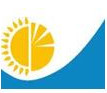 
Мемлекеттік статистика органдары құпиялылығына кепілдік береді

Конфиденциальность гарантируется органами государственной статистики
Мемлекеттік статистика органдары құпиялылығына кепілдік береді

Конфиденциальность гарантируется органами государственной статистики
Приложение 3

к приказу Председателя

Комитета по статистике

Министерства

национальной

экономики Республики

Казахстан

от 6 ноября 2017 года

№ 157
Приложение 3

к приказу Председателя

Комитета по статистике

Министерства

национальной

экономики Республики

Казахстан

от 6 ноября 2017 года

№ 157
Приложение 3

к приказу Председателя

Комитета по статистике

Министерства

национальной

экономики Республики

Казахстан

от 6 ноября 2017 года

№ 157
Жалпымемлекеттік статистикалық байқаудың статистикалық нысаны

Статистическая форма общегосударственного статистического наблюдения
Жалпымемлекеттік статистикалық байқаудың статистикалық нысаны

Статистическая форма общегосударственного статистического наблюдения
Приложение 3

к приказу Председателя

Комитета по статистике

Министерства

национальной

экономики Республики

Казахстан

от 6 ноября 2017 года

№ 157
Приложение 3

к приказу Председателя

Комитета по статистике

Министерства

национальной

экономики Республики

Казахстан

от 6 ноября 2017 года

№ 157
Приложение 3

к приказу Председателя

Комитета по статистике

Министерства

национальной

экономики Республики

Казахстан

от 6 ноября 2017 года

№ 157
Аумақтық статистика органына ұсынылады

Представляется территориальному органу статистики
Аумақтық статистика органына ұсынылады

Представляется территориальному органу статистики
Статистикалық нысан www.stat.gov.kz интернет-ресурсына орналастырылған

Статистическая форма размещена на интернет-ресурсе www.stat.gov.kz
Статистикалық нысан www.stat.gov.kz интернет-ресурсына орналастырылған

Статистическая форма размещена на интернет-ресурсе www.stat.gov.kz
Мемлекеттік статистиканың тиісті органдарына анық емес бастапқы статистикалық деректерді ұсыну және бастапқы статистикалық деректерді белгіленген мерзімде ұсынбау "Әкімшілік құқық бұзушылық туралы" Қазақстан Республикасы Кодексінің 497-бабында көзделген әкімшілік құқық бұзушылықтар болып табылады

Представление недостоверных и непредставление первичных статистических данных в соответствующие органы государственной статистики в установленный срок являются административными правонарушениями, предусмотренными статьей 497 Кодекса Республики Казахстан "Об административных правонарушениях" 
Мемлекеттік статистиканың тиісті органдарына анық емес бастапқы статистикалық деректерді ұсыну және бастапқы статистикалық деректерді белгіленген мерзімде ұсынбау "Әкімшілік құқық бұзушылық туралы" Қазақстан Республикасы Кодексінің 497-бабында көзделген әкімшілік құқық бұзушылықтар болып табылады

Представление недостоверных и непредставление первичных статистических данных в соответствующие органы государственной статистики в установленный срок являются административными правонарушениями, предусмотренными статьей 497 Кодекса Республики Казахстан "Об административных правонарушениях" 
Мемлекеттік статистиканың тиісті органдарына анық емес бастапқы статистикалық деректерді ұсыну және бастапқы статистикалық деректерді белгіленген мерзімде ұсынбау "Әкімшілік құқық бұзушылық туралы" Қазақстан Республикасы Кодексінің 497-бабында көзделген әкімшілік құқық бұзушылықтар болып табылады

Представление недостоверных и непредставление первичных статистических данных в соответствующие органы государственной статистики в установленный срок являются административными правонарушениями, предусмотренными статьей 497 Кодекса Республики Казахстан "Об административных правонарушениях" 
Мемлекеттік статистиканың тиісті органдарына анық емес бастапқы статистикалық деректерді ұсыну және бастапқы статистикалық деректерді белгіленген мерзімде ұсынбау "Әкімшілік құқық бұзушылық туралы" Қазақстан Республикасы Кодексінің 497-бабында көзделген әкімшілік құқық бұзушылықтар болып табылады

Представление недостоверных и непредставление первичных статистических данных в соответствующие органы государственной статистики в установленный срок являются административными правонарушениями, предусмотренными статьей 497 Кодекса Республики Казахстан "Об административных правонарушениях" 
Мемлекеттік статистиканың тиісті органдарына анық емес бастапқы статистикалық деректерді ұсыну және бастапқы статистикалық деректерді белгіленген мерзімде ұсынбау "Әкімшілік құқық бұзушылық туралы" Қазақстан Республикасы Кодексінің 497-бабында көзделген әкімшілік құқық бұзушылықтар болып табылады

Представление недостоверных и непредставление первичных статистических данных в соответствующие органы государственной статистики в установленный срок являются административными правонарушениями, предусмотренными статьей 497 Кодекса Республики Казахстан "Об административных правонарушениях" 
Мемлекеттік статистиканың тиісті органдарына анық емес бастапқы статистикалық деректерді ұсыну және бастапқы статистикалық деректерді белгіленген мерзімде ұсынбау "Әкімшілік құқық бұзушылық туралы" Қазақстан Республикасы Кодексінің 497-бабында көзделген әкімшілік құқық бұзушылықтар болып табылады

Представление недостоверных и непредставление первичных статистических данных в соответствующие органы государственной статистики в установленный срок являются административными правонарушениями, предусмотренными статьей 497 Кодекса Республики Казахстан "Об административных правонарушениях" 
Статистикалық нысан коды 131111136

Код статистической формы 131111136

1-CP
Экономикалық қызмет түрлері туралы есеп

Отчет о видах экономической деятельности

Жылына бір рет

Один раз в год
Есепті кезең

Отчетный период
қаңтар-қыркүйек

январь-сентябрь
қаңтар-қыркүйек

январь-сентябрь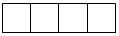 
жыл

год
Есептік кезеңде тіркелген, ағымдағы жылдың 1-3 тоқсанында 2-ШК "Шағын кәсіпорынның қызметі туралы есеп" статистикалық нысанын тапсырғандарды қоспағанда, қызметкерлерінің саны 100 адамнан аспайтын, кәсіпкерлік қызметпен айналысатын заңды тұлғалар ұсынады

Представляют юридические лица, занимающиеся предпринимательской деятельностью с численностью работников не более 100 человек, за исключением, представивших статистическую форму "Отчет о деятельности малого предприятия" 2-МП в 1-3 квартале текущего года, а также зарегистрированных в отчетном периоде

Ұсыну мерзімі – есепті кезеңнен кейінгі 31 қазанға (қоса алғанда) дейін

Срок представления – до 31 октября (включительно) после отчетного периода
Есептік кезеңде тіркелген, ағымдағы жылдың 1-3 тоқсанында 2-ШК "Шағын кәсіпорынның қызметі туралы есеп" статистикалық нысанын тапсырғандарды қоспағанда, қызметкерлерінің саны 100 адамнан аспайтын, кәсіпкерлік қызметпен айналысатын заңды тұлғалар ұсынады

Представляют юридические лица, занимающиеся предпринимательской деятельностью с численностью работников не более 100 человек, за исключением, представивших статистическую форму "Отчет о деятельности малого предприятия" 2-МП в 1-3 квартале текущего года, а также зарегистрированных в отчетном периоде

Ұсыну мерзімі – есепті кезеңнен кейінгі 31 қазанға (қоса алғанда) дейін

Срок представления – до 31 октября (включительно) после отчетного периода
Есептік кезеңде тіркелген, ағымдағы жылдың 1-3 тоқсанында 2-ШК "Шағын кәсіпорынның қызметі туралы есеп" статистикалық нысанын тапсырғандарды қоспағанда, қызметкерлерінің саны 100 адамнан аспайтын, кәсіпкерлік қызметпен айналысатын заңды тұлғалар ұсынады

Представляют юридические лица, занимающиеся предпринимательской деятельностью с численностью работников не более 100 человек, за исключением, представивших статистическую форму "Отчет о деятельности малого предприятия" 2-МП в 1-3 квартале текущего года, а также зарегистрированных в отчетном периоде

Ұсыну мерзімі – есепті кезеңнен кейінгі 31 қазанға (қоса алғанда) дейін

Срок представления – до 31 октября (включительно) после отчетного периода
Есептік кезеңде тіркелген, ағымдағы жылдың 1-3 тоқсанында 2-ШК "Шағын кәсіпорынның қызметі туралы есеп" статистикалық нысанын тапсырғандарды қоспағанда, қызметкерлерінің саны 100 адамнан аспайтын, кәсіпкерлік қызметпен айналысатын заңды тұлғалар ұсынады

Представляют юридические лица, занимающиеся предпринимательской деятельностью с численностью работников не более 100 человек, за исключением, представивших статистическую форму "Отчет о деятельности малого предприятия" 2-МП в 1-3 квартале текущего года, а также зарегистрированных в отчетном периоде

Ұсыну мерзімі – есепті кезеңнен кейінгі 31 қазанға (қоса алғанда) дейін

Срок представления – до 31 октября (включительно) после отчетного периода
Есептік кезеңде тіркелген, ағымдағы жылдың 1-3 тоқсанында 2-ШК "Шағын кәсіпорынның қызметі туралы есеп" статистикалық нысанын тапсырғандарды қоспағанда, қызметкерлерінің саны 100 адамнан аспайтын, кәсіпкерлік қызметпен айналысатын заңды тұлғалар ұсынады

Представляют юридические лица, занимающиеся предпринимательской деятельностью с численностью работников не более 100 человек, за исключением, представивших статистическую форму "Отчет о деятельности малого предприятия" 2-МП в 1-3 квартале текущего года, а также зарегистрированных в отчетном периоде

Ұсыну мерзімі – есепті кезеңнен кейінгі 31 қазанға (қоса алғанда) дейін

Срок представления – до 31 октября (включительно) после отчетного периода
Есептік кезеңде тіркелген, ағымдағы жылдың 1-3 тоқсанында 2-ШК "Шағын кәсіпорынның қызметі туралы есеп" статистикалық нысанын тапсырғандарды қоспағанда, қызметкерлерінің саны 100 адамнан аспайтын, кәсіпкерлік қызметпен айналысатын заңды тұлғалар ұсынады

Представляют юридические лица, занимающиеся предпринимательской деятельностью с численностью работников не более 100 человек, за исключением, представивших статистическую форму "Отчет о деятельности малого предприятия" 2-МП в 1-3 квартале текущего года, а также зарегистрированных в отчетном периоде

Ұсыну мерзімі – есепті кезеңнен кейінгі 31 қазанға (қоса алғанда) дейін

Срок представления – до 31 октября (включительно) после отчетного периода
БСН коды

код БИН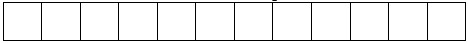 
1. Есепті кезеңдегі қызметкерлердің орташа алғандағы

тізімдік санын көрсетіңіз, адам                                                           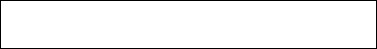 

Укажите списочную численность работников в среднем за

отчетный период, человек

2. Сіздің кәсіпорныңыз есепті кезеңде қандай да бір экономикалық қызмет түрін жүзеге асырды ма (өндірілген өнім, өткізілген тауар, көрсетілген қызметтер және басқа жүзеге асырылғанын) ("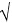 " белгісімен белгіленеді)

В отчетном периоде осуществляло ли Ваше предприятие какую-либо экономическую деятельность (то есть, осуществляло производство продукции, реализацию товаров, оказание услуг и другое) (отмечается знаком "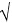 ")

2.1 жүзеге асырды                            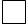                      2.2 жүзеге асырған жоқ        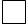 

      осуществляло                                                              не осуществляло


1. Есепті кезеңдегі қызметкерлердің орташа алғандағы

тізімдік санын көрсетіңіз, адам                                                           

Укажите списочную численность работников в среднем за

отчетный период, человек

2. Сіздің кәсіпорныңыз есепті кезеңде қандай да бір экономикалық қызмет түрін жүзеге асырды ма (өндірілген өнім, өткізілген тауар, көрсетілген қызметтер және басқа жүзеге асырылғанын) ("" белгісімен белгіленеді)

В отчетном периоде осуществляло ли Ваше предприятие какую-либо экономическую деятельность (то есть, осуществляло производство продукции, реализацию товаров, оказание услуг и другое) (отмечается знаком "")

2.1 жүзеге асырды                                                 2.2 жүзеге асырған жоқ        

      осуществляло                                                              не осуществляло


1. Есепті кезеңдегі қызметкерлердің орташа алғандағы

тізімдік санын көрсетіңіз, адам                                                           

Укажите списочную численность работников в среднем за

отчетный период, человек

2. Сіздің кәсіпорныңыз есепті кезеңде қандай да бір экономикалық қызмет түрін жүзеге асырды ма (өндірілген өнім, өткізілген тауар, көрсетілген қызметтер және басқа жүзеге асырылғанын) ("" белгісімен белгіленеді)

В отчетном периоде осуществляло ли Ваше предприятие какую-либо экономическую деятельность (то есть, осуществляло производство продукции, реализацию товаров, оказание услуг и другое) (отмечается знаком "")

2.1 жүзеге асырды                                                 2.2 жүзеге асырған жоқ        

      осуществляло                                                              не осуществляло


1. Есепті кезеңдегі қызметкерлердің орташа алғандағы

тізімдік санын көрсетіңіз, адам                                                           

Укажите списочную численность работников в среднем за

отчетный период, человек

2. Сіздің кәсіпорныңыз есепті кезеңде қандай да бір экономикалық қызмет түрін жүзеге асырды ма (өндірілген өнім, өткізілген тауар, көрсетілген қызметтер және басқа жүзеге асырылғанын) ("" белгісімен белгіленеді)

В отчетном периоде осуществляло ли Ваше предприятие какую-либо экономическую деятельность (то есть, осуществляло производство продукции, реализацию товаров, оказание услуг и другое) (отмечается знаком "")

2.1 жүзеге асырды                                                 2.2 жүзеге асырған жоқ        

      осуществляло                                                              не осуществляло


Егер Сіз 2.1-тармақты толтырсаңыз, онда 3-тармаққа көшіңіз

Если Вы заполнили пункт 2.1, то переходите к пункту 3
Егер Сіз 2.1-тармақты толтырсаңыз, онда 3-тармаққа көшіңіз

Если Вы заполнили пункт 2.1, то переходите к пункту 3
Егер Сіз 2.1-тармақты толтырсаңыз, онда 3-тармаққа көшіңіз

Если Вы заполнили пункт 2.1, то переходите к пункту 3
Егер Сіз 2.1-тармақты толтырсаңыз, онда 3-тармаққа көшіңіз

Если Вы заполнили пункт 2.1, то переходите к пункту 3
3. Егер Сіздің кәсіпорныңыз қандай да бір экономикалық қызмет түрін (өндірілген (өткізілген) тауар және (немесе) қызметтерді көрсетуді) жүзеге асырған болса, онда кестені толтырыңыз

Если Ваше предприятие осуществляло какую-либо экономическую деятельность (производство (реализацию) товаров и (или) оказание услуг), то заполните таблицу  
3. Егер Сіздің кәсіпорныңыз қандай да бір экономикалық қызмет түрін (өндірілген (өткізілген) тауар және (немесе) қызметтерді көрсетуді) жүзеге асырған болса, онда кестені толтырыңыз

Если Ваше предприятие осуществляло какую-либо экономическую деятельность (производство (реализацию) товаров и (или) оказание услуг), то заполните таблицу  
3. Егер Сіздің кәсіпорныңыз қандай да бір экономикалық қызмет түрін (өндірілген (өткізілген) тауар және (немесе) қызметтерді көрсетуді) жүзеге асырған болса, онда кестені толтырыңыз

Если Ваше предприятие осуществляло какую-либо экономическую деятельность (производство (реализацию) товаров и (или) оказание услуг), то заполните таблицу  
3. Егер Сіздің кәсіпорныңыз қандай да бір экономикалық қызмет түрін (өндірілген (өткізілген) тауар және (немесе) қызметтерді көрсетуді) жүзеге асырған болса, онда кестені толтырыңыз

Если Ваше предприятие осуществляло какую-либо экономическую деятельность (производство (реализацию) товаров и (или) оказание услуг), то заполните таблицу  
Р/с

№

№

п/п
Экономикалық қызмет түрінің атауы

Наименование вида экономической деятельности
Экономикалық қызмет түрлерінің жалпы жіктеуіш коды (комитеттің ресми сайтында орналастырылған www.stat.gov.kz 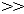 Жіктеуіштер 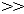 Статистикалық жіктелімдер) Экономикалық қызмет түрлерінің номенклатурасына сәйкес толтырылады

Код Общего классификатора видов экономической деятельности (заполняется в соответствии с номенклатурой видов экономической деятельности, которая размещена на официальном сайте комитета www.stat.gov.kz 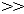  Классификаторы 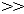  Статистические классификации)


Есепті кезеңде өндірілген өнім, өткізілген тауар мен көрсетілген қызметтер көлемін көрсетіңіз, мың теңге

Укажите объем произведенной продукции, реализованных товаров и оказанных услуг за отчетный период, тысяч тенге
А
В
1
2
1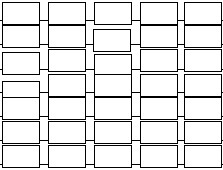 
2
3
4
5
6
7
Атауы

Наименование _____________________

__________________________________
Мекенжайы

Адрес __________________________

________________________________
Телефоны

Телефон __________________________
Телефоны

Телефон __________________________
Телефоны

Телефон __________________________
Телефоны

Телефон __________________________
Электрондық пошта мекенжайы (респонденттің)

Адрес электронной почты (респондента) ______________________
Электрондық пошта мекенжайы (респонденттің)

Адрес электронной почты (респондента) ______________________
Электрондық пошта мекенжайы (респонденттің)

Адрес электронной почты (респондента) ______________________
Электрондық пошта мекенжайы (респонденттің)

Адрес электронной почты (респондента) ______________________
Алғашқы статистикалық деректерді таратуға келісеміз1

Согласны на распространение первичных статистических данных1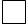 
Алғашқы статистикалық деректерді таратуға келіспейміз1

Не согласны на распространение первичных статистических данных1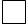 
Орындаушы

Исполнитель _____________________________________________          ________________

                         тегі, аты және әкесінің аты (бар болған жағдайда)                 қолы, телефоны

                        фамилия, имя и отчество (при его наличии)                            подпись, телефон

Бас бухгалтер

Главный бухгалтер _________________________________________          _______________

                         тегі, аты және әкесінің аты (бар болған жағдайда)                 қолы, телефоны

                        фамилия, имя и отчество (при его наличии)                            подпись, телефон

Басшы немесе оның

міндетін атқарушы тұлға

Руководитель или лицо,

исполняющее его обязанности _________________________________          _____________

                         тегі, аты және әкесінің аты (бар болған жағдайда)                 қолы, телефоны

                        фамилия, имя и отчество (при его наличии)                            подпись, телефон

                                                                                               Мөрдің орны (бар болған жағдайда)

                                                                                               Место для печати (при наличии)
Орындаушы

Исполнитель _____________________________________________          ________________

                         тегі, аты және әкесінің аты (бар болған жағдайда)                 қолы, телефоны

                        фамилия, имя и отчество (при его наличии)                            подпись, телефон

Бас бухгалтер

Главный бухгалтер _________________________________________          _______________

                         тегі, аты және әкесінің аты (бар болған жағдайда)                 қолы, телефоны

                        фамилия, имя и отчество (при его наличии)                            подпись, телефон

Басшы немесе оның

міндетін атқарушы тұлға

Руководитель или лицо,

исполняющее его обязанности _________________________________          _____________

                         тегі, аты және әкесінің аты (бар болған жағдайда)                 қолы, телефоны

                        фамилия, имя и отчество (при его наличии)                            подпись, телефон

                                                                                               Мөрдің орны (бар болған жағдайда)

                                                                                               Место для печати (при наличии)
Орындаушы

Исполнитель _____________________________________________          ________________

                         тегі, аты және әкесінің аты (бар болған жағдайда)                 қолы, телефоны

                        фамилия, имя и отчество (при его наличии)                            подпись, телефон

Бас бухгалтер

Главный бухгалтер _________________________________________          _______________

                         тегі, аты және әкесінің аты (бар болған жағдайда)                 қолы, телефоны

                        фамилия, имя и отчество (при его наличии)                            подпись, телефон

Басшы немесе оның

міндетін атқарушы тұлға

Руководитель или лицо,

исполняющее его обязанности _________________________________          _____________

                         тегі, аты және әкесінің аты (бар болған жағдайда)                 қолы, телефоны

                        фамилия, имя и отчество (при его наличии)                            подпись, телефон

                                                                                               Мөрдің орны (бар болған жағдайда)

                                                                                               Место для печати (при наличии)
Орындаушы

Исполнитель _____________________________________________          ________________

                         тегі, аты және әкесінің аты (бар болған жағдайда)                 қолы, телефоны

                        фамилия, имя и отчество (при его наличии)                            подпись, телефон

Бас бухгалтер

Главный бухгалтер _________________________________________          _______________

                         тегі, аты және әкесінің аты (бар болған жағдайда)                 қолы, телефоны

                        фамилия, имя и отчество (при его наличии)                            подпись, телефон

Басшы немесе оның

міндетін атқарушы тұлға

Руководитель или лицо,

исполняющее его обязанности _________________________________          _____________

                         тегі, аты және әкесінің аты (бар болған жағдайда)                 қолы, телефоны

                        фамилия, имя и отчество (при его наличии)                            подпись, телефон

                                                                                               Мөрдің орны (бар болған жағдайда)

                                                                                               Место для печати (при наличии)Қазақстан Республикасы
Ұлттық экономика министрлігі
Статистика комитеті
төрағасының
2017 жылғы 6 қарашадағы
№ 157 бұйрығына
4-қосымшаҚазақстан Республикасы
Ұлттық экономика министрлігі
Статистика комитеті
төрағасының
2017 жылғы 6 қарашадағы
№ 157 бұйрығына
5-қосымша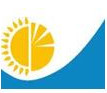 
Мемлекеттік статистика органдары құпиялылығына кепілдік береді

Конфиденциальность гарантируется органами государственной статистики
Мемлекеттік статистика органдары құпиялылығына кепілдік береді

Конфиденциальность гарантируется органами государственной статистики
Приложение 5

к приказу Председателя

Комитета по статистике

Министерства

национальной

экономики Республики

Казахстан

от 6 ноября 2017 года

№ 157
Приложение 5

к приказу Председателя

Комитета по статистике

Министерства

национальной

экономики Республики

Казахстан

от 6 ноября 2017 года

№ 157
Приложение 5

к приказу Председателя

Комитета по статистике

Министерства

национальной

экономики Республики

Казахстан

от 6 ноября 2017 года

№ 157
Жалпымемлекеттік статистикалық байқаудың статистикалық нысаны

Статистическая форма общегосударственного статистического наблюдения
Жалпымемлекеттік статистикалық байқаудың статистикалық нысаны

Статистическая форма общегосударственного статистического наблюдения
Приложение 5

к приказу Председателя

Комитета по статистике

Министерства

национальной

экономики Республики

Казахстан

от 6 ноября 2017 года

№ 157
Приложение 5

к приказу Председателя

Комитета по статистике

Министерства

национальной

экономики Республики

Казахстан

от 6 ноября 2017 года

№ 157
Приложение 5

к приказу Председателя

Комитета по статистике

Министерства

национальной

экономики Республики

Казахстан

от 6 ноября 2017 года

№ 157
Аумақтық статистика органына ұсынылады

Представляется территориальному органу статистики
Аумақтық статистика органына ұсынылады

Представляется территориальному органу статистики
Статистикалық нысан www.stat.gov.kz интернет-ресурсына орналастырылған

Статистическая форма размещена на интернет-ресурсе www.stat.gov.kz
Статистикалық нысан www.stat.gov.kz интернет-ресурсына орналастырылған

Статистическая форма размещена на интернет-ресурсе www.stat.gov.kz
Мемлекеттік статистиканың тиісті органдарына анық емес бастапқы статистикалық деректерді ұсыну және бастапқы статистикалық деректерді белгіленген мерзімде ұсынбау "Әкімшілік құқық бұзушылық туралы" Қазақстан Республикасы Кодексінің 497-бабында көзделген әкімшілік құқық бұзушылықтар болып табылады

Представление недостоверных и непредставление первичных статистических данных в соответствующие органы государственной статистики в установленный срок являются административными правонарушениями, предусмотренными статьей 497 Кодекса Республики Казахстан "Об административных правонарушениях"
Мемлекеттік статистиканың тиісті органдарына анық емес бастапқы статистикалық деректерді ұсыну және бастапқы статистикалық деректерді белгіленген мерзімде ұсынбау "Әкімшілік құқық бұзушылық туралы" Қазақстан Республикасы Кодексінің 497-бабында көзделген әкімшілік құқық бұзушылықтар болып табылады

Представление недостоверных и непредставление первичных статистических данных в соответствующие органы государственной статистики в установленный срок являются административными правонарушениями, предусмотренными статьей 497 Кодекса Республики Казахстан "Об административных правонарушениях"
Мемлекеттік статистиканың тиісті органдарына анық емес бастапқы статистикалық деректерді ұсыну және бастапқы статистикалық деректерді белгіленген мерзімде ұсынбау "Әкімшілік құқық бұзушылық туралы" Қазақстан Республикасы Кодексінің 497-бабында көзделген әкімшілік құқық бұзушылықтар болып табылады

Представление недостоверных и непредставление первичных статистических данных в соответствующие органы государственной статистики в установленный срок являются административными правонарушениями, предусмотренными статьей 497 Кодекса Республики Казахстан "Об административных правонарушениях"
Мемлекеттік статистиканың тиісті органдарына анық емес бастапқы статистикалық деректерді ұсыну және бастапқы статистикалық деректерді белгіленген мерзімде ұсынбау "Әкімшілік құқық бұзушылық туралы" Қазақстан Республикасы Кодексінің 497-бабында көзделген әкімшілік құқық бұзушылықтар болып табылады

Представление недостоверных и непредставление первичных статистических данных в соответствующие органы государственной статистики в установленный срок являются административными правонарушениями, предусмотренными статьей 497 Кодекса Республики Казахстан "Об административных правонарушениях"
Мемлекеттік статистиканың тиісті органдарына анық емес бастапқы статистикалық деректерді ұсыну және бастапқы статистикалық деректерді белгіленген мерзімде ұсынбау "Әкімшілік құқық бұзушылық туралы" Қазақстан Республикасы Кодексінің 497-бабында көзделген әкімшілік құқық бұзушылықтар болып табылады

Представление недостоверных и непредставление первичных статистических данных в соответствующие органы государственной статистики в установленный срок являются административными правонарушениями, предусмотренными статьей 497 Кодекса Республики Казахстан "Об административных правонарушениях"
Мемлекеттік статистиканың тиісті органдарына анық емес бастапқы статистикалық деректерді ұсыну және бастапқы статистикалық деректерді белгіленген мерзімде ұсынбау "Әкімшілік құқық бұзушылық туралы" Қазақстан Республикасы Кодексінің 497-бабында көзделген әкімшілік құқық бұзушылықтар болып табылады

Представление недостоверных и непредставление первичных статистических данных в соответствующие органы государственной статистики в установленный срок являются административными правонарушениями, предусмотренными статьей 497 Кодекса Республики Казахстан "Об административных правонарушениях"
Статистикалық нысан коды 131106217

Код статистической формы 131106217

6-ж (фермер)
Шаруа немесе фермер қожалықтарындағы мал мен құстың, ауыл шаруашылығы техникасының және құрылыстардың болуы туралы мәліметтер

Сведения о наличии скота и птицы, сельскохозяйственной техники и построек в крестьянских или фермерских хозяйствах

Жартыжылдық

Полугодовая
Есепті кезең

Отчетный период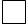 
жартыжылдық

полугодовая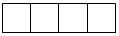 
жыл

год
Кенттердің, ауылдардың, ауылдық округтердің әкімдері есепті жылғы 1 қаңтардағы және 1 шілдедегі жағдай бойынша ұсынады

Представляют акимы поселков, сел, сельских округов по состоянию на 1 января и на 1 июля отчетного года

Ұсыну мерзімі – есепті кезеңнен кейінгі 1-күнге дейін 

Срок представления – до 1 числа после отчетного периода
Кенттердің, ауылдардың, ауылдық округтердің әкімдері есепті жылғы 1 қаңтардағы және 1 шілдедегі жағдай бойынша ұсынады

Представляют акимы поселков, сел, сельских округов по состоянию на 1 января и на 1 июля отчетного года

Ұсыну мерзімі – есепті кезеңнен кейінгі 1-күнге дейін 

Срок представления – до 1 числа после отчетного периода
Кенттердің, ауылдардың, ауылдық округтердің әкімдері есепті жылғы 1 қаңтардағы және 1 шілдедегі жағдай бойынша ұсынады

Представляют акимы поселков, сел, сельских округов по состоянию на 1 января и на 1 июля отчетного года

Ұсыну мерзімі – есепті кезеңнен кейінгі 1-күнге дейін 

Срок представления – до 1 числа после отчетного периода
Кенттердің, ауылдардың, ауылдық округтердің әкімдері есепті жылғы 1 қаңтардағы және 1 шілдедегі жағдай бойынша ұсынады

Представляют акимы поселков, сел, сельских округов по состоянию на 1 января и на 1 июля отчетного года

Ұсыну мерзімі – есепті кезеңнен кейінгі 1-күнге дейін 

Срок представления – до 1 числа после отчетного периода
Кенттердің, ауылдардың, ауылдық округтердің әкімдері есепті жылғы 1 қаңтардағы және 1 шілдедегі жағдай бойынша ұсынады

Представляют акимы поселков, сел, сельских округов по состоянию на 1 января и на 1 июля отчетного года

Ұсыну мерзімі – есепті кезеңнен кейінгі 1-күнге дейін 

Срок представления – до 1 числа после отчетного периода
Кенттердің, ауылдардың, ауылдық округтердің әкімдері есепті жылғы 1 қаңтардағы және 1 шілдедегі жағдай бойынша ұсынады

Представляют акимы поселков, сел, сельских округов по состоянию на 1 января и на 1 июля отчетного года

Ұсыну мерзімі – есепті кезеңнен кейінгі 1-күнге дейін 

Срок представления – до 1 числа после отчетного периода
БСН коды

код БИН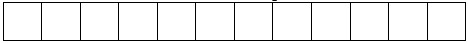 
Жол коды

Код строки
БСН (ЖСН)1

БИН (ИИН)1
Шаруашылықтың атауы

Наименование хозяйства
Шаруа немесе фермер қожалығы басшысының тегі, аты, әкесінің аты

Фамилия, имя, отчество (при его наличии) главы крестьянского или фермерского хозяйства
Шаруашылық басшысының жынысы

Пол главы хозяйcтва
ӘАОЖ2

КАТО2
А
Б
В
Г
Д
Е
1
2
3
4
5
6
7
8
9
10
11
12
13
14
15
16
17
18
19
20
Жол коды

Код строки
Шаруашылықтың мекенжайы

Адрес хозяйства
Шаруашылықтың құрылған жылы

Год образования хозяйства
ЭҚЖЖ3 коды

Код ОКЭД3
Қызметкерлердің есепті жылдағы орташа тізімдік саны

Списочная численность работников в среднем за отчетный год
Ж
З
И
К
1
2
3
4
5
6
7
8
9
10
11
12
13
14
15
16
17
18
19
20
Жол коды

Код строки
Сүтті табынның ірі қара малы, тірі

Скот крупный рогатый молочного стада, живой
Сүтті табынның ірі қара малы, тірі

Скот крупный рогатый молочного стада, живой
Сүтті табынның ірі қара малы, тірі

Скот крупный рогатый молочного стада, живой
Өзге де ірі қара мал мен енекелер, тірі

Скот крупный рогатый прочий и буйволы, живые
Өзге де ірі қара мал мен енекелер, тірі

Скот крупный рогатый прочий и буйволы, живые
Өзге де ірі қара мал мен енекелер, тірі

Скот крупный рогатый прочий и буйволы, живые
Өзге де ірі қара мал мен енекелер, тірі

Скот крупный рогатый прочий и буйволы, живые
Қойлар тірі, барлығы

Овцы живые, голов
Қойлар тірі, барлығы

Овцы живые, голов
Қойлар тірі, барлығы

Овцы живые, голов
Жол коды

Код строки
барлығы

всего
соның ішінде:

в том числе:
соның ішінде:

в том числе:
барлығы

всего
соның ішінде:

в том числе:
соның ішінде:

в том числе:
соның ішінде:

в том числе:
барлығы

всего
соның ішінде:

в том числе:
соның ішінде:

в том числе:
Жол коды

Код строки
барлығы

всего
сүтті табынның сиырлары

коровы молочного стада
сүтті табынның бұқалары

быки-производители молочного стада
барлығы

всего
етті табынның сиырлары

коровы мясного стада
етті табынның бұқалары

быки-производители мясного стада
өгіздер волы
барлығы

всего
саулық қойлар овцематки
қошқарлар

бараны-производители
1
2
3
4
5
6
7
8
9
10
1
2
3
4
5
6
7
8
9
10
11
12
13
14
15
16
17
18
19
20
Жол коды

Код строки
Ешкілер тірі, барлығы

Козы живые, голов
Ешкілер тірі, барлығы

Козы живые, голов
Ешкілер тірі, барлығы

Козы живые, голов
Жылқылар және өзге де жылқы тектес жануарлар, тірі

Лошади и животные семейства лошадиных прочие, живые
Жылқылар және өзге де жылқы тектес жануарлар, тірі

Лошади и животные семейства лошадиных прочие, живые
Жылқылар және өзге де жылқы тектес жануарлар, тірі

Лошади и животные семейства лошадиных прочие, живые
Жылқылар және өзге де жылқы тектес жануарлар, тірі

Лошади и животные семейства лошадиных прочие, живые
Түйелер және түйе тәрізділер, тірі

Верблюды и верблюдовые, живые
Түйелер және түйе тәрізділер, тірі

Верблюды и верблюдовые, живые
Түйелер және түйе тәрізділер, тірі

Верблюды и верблюдовые, живые
Жол коды

Код строки
барлығы

всего
соның ішінде:

в том числе:
соның ішінде:

в том числе:
барлығы

всего
соның ішінде:

в том числе:
соның ішінде:

в том числе:
соның ішінде:

в том числе:
барлығы

всего
соның ішінде:

в том числе:
соның ішінде:

в том числе:
Жол коды

Код строки
барлығы

всего
ешкілер

козоматки
текелер

козлы-производители
барлығы

всего
биелер

кобылы
тұқымдық айғырлар

жеребцы-производители
аттар

мерины
барлығы

всего
Інгендер

верблюдоматки
буралар

верблюды-производители
11
12
13
14
15
16
17
18
19
20
1
2
3
4
5
6
7
8
9
10
11
12
13
14
15
16
17
18
19
20
Жол коды

Код строки
Шошқалар, тірі

Свиньи, живые
Шошқалар, тірі

Свиньи, живые
Шошқалар, тірі

Свиньи, живые
Тірі үй құсы, барлығы

Домашняя птица живая, голов
Тірі үй құсы, барлығы

Домашняя птица живая, голов
Тірі үй құсы, барлығы

Домашняя птица живая, голов
Тірі үй құсы, барлығы

Домашняя птица живая, голов
Тірі үй құсы, барлығы

Домашняя птица живая, голов
Тірі үй құсы, барлығы

Домашняя птица живая, голов
Тірі үй құсы, барлығы

Домашняя птица живая, голов
Жол коды

Код строки
барлығы

всего
соның ішінде:

в том числе:
соның ішінде:

в том числе:
барлығы

всего
соның ішінде:

в том числе:
соның ішінде:

в том числе:
соның ішінде:

в том числе:
соның ішінде:

в том числе:
соның ішінде:

в том числе:
соның ішінде:

в том числе:
Жол коды

Код строки
барлығы

всего
тұқымды қабандар

хряки-производители
мегежіндер

свиноматки
барлығы

всего
тірі тауықтар

куры, живые
тірі тауықтар

куры, живые
күрке тауықтар

индюки
қаздар, тірі

гуси, живые
үйректер

утки
мысыр тауықтар

цесарки
Жол коды

Код строки
барлығы

всего
тұқымды қабандар

хряки-производители
мегежіндер

свиноматки
барлығы

всего
барлығы

всего
аналық табынның мекиен-тауықтары

куры-несушки родительского стада
күрке тауықтар

индюки
қаздар, тірі

гуси, живые
үйректер

утки
мысыр тауықтар

цесарки
21
22
23
24
25
26
27
28
29
30
1
2
3
4
5
6
7
8
9
10
11
12
13
14
15
16
17
18
19
20
Жол коды

Код строки
Фермада өсірілетін өзге де тірі малдар, барлығы

Животные прочие, выращиваемые на ферме живые, голов
Фермада өсірілетін өзге де тірі малдар, барлығы

Животные прочие, выращиваемые на ферме живые, голов
Фермада өсірілетін өзге де тірі малдар, барлығы

Животные прочие, выращиваемые на ферме живые, голов
Фермада өсірілетін өзге де тірі малдар, барлығы

Животные прочие, выращиваемые на ферме живые, голов
Фермада өсірілетін өзге де тірі малдар, барлығы

Животные прочие, выращиваемые на ферме живые, голов
Фермада өсірілетін өзге де тірі малдар, барлығы

Животные прочие, выращиваемые на ферме живые, голов
Торда өсірілетін терісі бағалы аңдар

Звери пушные клеточного разведения
Торда өсірілетін терісі бағалы аңдар

Звери пушные клеточного разведения
Торда өсірілетін терісі бағалы аңдар

Звери пушные клеточного разведения
Торда өсірілетін терісі бағалы аңдар

Звери пушные клеточного разведения
Балық және басқа су жануарларын аулау, кг

Улов рыбы и других водных животных, кг
Жол коды

Код строки
соның ішінде:

в том числе:
соның ішінде:

в том числе:
соның ішінде:

в том числе:
соның ішінде:

в том числе:
соның ішінде:

в том числе:
соның ішінде:

в том числе:
барлығы

всего
соның ішінде:

в том числе
соның ішінде:

в том числе
соның ішінде:

в том числе
Балық және басқа су жануарларын аулау, кг

Улов рыбы и других водных животных, кг
Жол коды

Код строки
тірі үй қояндары

кролики домашние, живые
бөденелер

перепелки
түйеқұстар

страусы
қырғауылдар

фазаны
араның балұясы

пчело-семьи
шаруашылықтарда өсірілген бұғылар

олени, разведенные в хозяйствах
барлығы

всего
торда өсірілетін түлкілер

лисица клеточного разведения
торда өсірілетін қара түлкі

песец клеточного разведения
торда өсірілетін қара күзен

норка клеточного

разведения
Балық және басқа су жануарларын аулау, кг

Улов рыбы и других водных животных, кг
Жол коды

Код строки
тірі үй қояндары

кролики домашние, живые
бөденелер

перепелки
түйеқұстар

страусы
қырғауылдар

фазаны
араның балұясы

пчело-семьи
шаруашылықтарда өсірілген бұғылар

олени, разведенные в хозяйствах
барлығы

всего
торда өсірілетін түлкілер

лисица клеточного разведения
торда өсірілетін қара түлкі

песец клеточного разведения
торда өсірілетін қара күзен

норка клеточного

разведения
Балық және басқа су жануарларын аулау, кг

Улов рыбы и других водных животных, кг
31
32
33
34
35
36
37
38
39
40
41
1
2
3
4
5
6
7
8
9
10
11
12
13
14
15
16
17
18
19
20
Жол коды

Код строки
Ауыл шаруашылық ғимараттар4

Сельскохозяйственные здания 4
Ауыл шаруашылық ғимараттар4

Сельскохозяйственные здания 4
Ауыл шаруашылық ғимараттар4

Сельскохозяйственные здания 4
Ауыл шаруашылық ғимараттар4

Сельскохозяйственные здания 4
Ауыл шаруашылық ғимараттар4

Сельскохозяйственные здания 4
Ауыл шаруашылық ғимараттар4

Сельскохозяйственные здания 4
Ауыл шаруашылық ғимараттар4

Сельскохозяйственные здания 4
Ауыл шаруашылық ғимараттар4

Сельскохозяйственные здания 4
Ауыл шаруашылық ғимараттар4

Сельскохозяйственные здания 4
Ауыл шаруашылық ғимараттар4

Сельскохозяйственные здания 4
Ауыл шаруашылық ғимараттар4

Сельскохозяйственные здания 4
Ауыл шаруашылық ғимараттар4

Сельскохозяйственные здания 4
Жол коды

Код строки
өсіруге арналған жылыжайлар

теплицы для выращивания
өсіруге арналған жылыжайлар

теплицы для выращивания
өсіруге арналған жылыжайлар

теплицы для выращивания
өсіруге арналған жылыжайлар

теплицы для выращивания
Жол коды

Код строки
бірлік

единиц
сыйымдылығы, тонна

вместимость, тонна
бірлік

единиц
сыйымдылығы, тонна

вместимость, тонна
бірлік

единиц
сыйымдылығы, тонна

вместимость, тонна
бірлік

единиц
сыйымдылығы, тонна

вместимость, тонна
бірлік

единиц
сыйымдылығы, шаршы метр

вместимость, квадратный метр
бірлік

единиц
сыйымдылығы, шаршы метр

вместимость, квадратный метр
1
2
3
4
5
6
7
8
9
10
11
12
1
2
3
4
5
6
7
8
9
10
11
12
13
14
15
16
17
18
19
20
Жол коды

Код строки
Мал ұстауға арналған қоралар 5

Помещения для содержания животных 5
Мал ұстауға арналған қоралар 5

Помещения для содержания животных 5
Мал ұстауға арналған қоралар 5

Помещения для содержания животных 5
Мал ұстауға арналған қоралар 5

Помещения для содержания животных 5
Мал ұстауға арналған қоралар 5

Помещения для содержания животных 5
Мал ұстауға арналған қоралар 5

Помещения для содержания животных 5
Мал ұстауға арналған қоралар 5

Помещения для содержания животных 5
Мал ұстауға арналған қоралар 5

Помещения для содержания животных 5
Мал ұстауға арналған қоралар 5

Помещения для содержания животных 5
Мал ұстауға арналған қоралар 5

Помещения для содержания животных 5
Мал ұстауға арналған қоралар 5

Помещения для содержания животных 5
Мал ұстауға арналған қоралар 5

Помещения для содержания животных 5
Жол коды

Код строки
Жол коды

Код строки
бірлік

единиц
сыйымдылығы, мал орнының саны

вместимость, число скотомест
бірлік

единиц
сыйымдылығы, мал орнының саны

вместимость, число скотомест
бірлік

единиц
сыйымдылығы, мал орнының саны

вмести-мость, число скотомест
бірлік

единиц
сыйымдылығы, құс орнының саны вместимость, число птицемест
бірлік

единиц
сыйымдылығы, мал орнының саны

вместимость, число скотомест
бірлік

единиц
сыйымдылығы, мал орнының саны

вместимость, число скотомест
13
14
15
16
17
18
19
20
21
22
23
24
1
2
3
4
5
6
7
8
9
10
11
12
13
14
15
16
17
18
19
20
Жол коды

Код строки
Техниканың және өнімді қайта өңдеуге арналған жабдықтардың болуы, 6 бірлік

Наличие техники и оборудования для переработки продукции,6 единиц
Техниканың және өнімді қайта өңдеуге арналған жабдықтардың болуы, 6 бірлік

Наличие техники и оборудования для переработки продукции,6 единиц
Техниканың және өнімді қайта өңдеуге арналған жабдықтардың болуы, 6 бірлік

Наличие техники и оборудования для переработки продукции,6 единиц
Техниканың және өнімді қайта өңдеуге арналған жабдықтардың болуы, 6 бірлік

Наличие техники и оборудования для переработки продукции,6 единиц
Техниканың және өнімді қайта өңдеуге арналған жабдықтардың болуы, 6 бірлік

Наличие техники и оборудования для переработки продукции,6 единиц
Техниканың және өнімді қайта өңдеуге арналған жабдықтардың болуы, 6 бірлік

Наличие техники и оборудования для переработки продукции,6 единиц
Техниканың және өнімді қайта өңдеуге арналған жабдықтардың болуы, 6 бірлік

Наличие техники и оборудования для переработки продукции,6 единиц
Техниканың және өнімді қайта өңдеуге арналған жабдықтардың болуы, 6 бірлік

Наличие техники и оборудования для переработки продукции,6 единиц
Техниканың және өнімді қайта өңдеуге арналған жабдықтардың болуы, 6 бірлік

Наличие техники и оборудования для переработки продукции,6 единиц
Техниканың және өнімді қайта өңдеуге арналған жабдықтардың болуы, 6 бірлік

Наличие техники и оборудования для переработки продукции,6 единиц
Техниканың және өнімді қайта өңдеуге арналған жабдықтардың болуы, 6 бірлік

Наличие техники и оборудования для переработки продукции,6 единиц
Техниканың және өнімді қайта өңдеуге арналған жабдықтардың болуы, 6 бірлік

Наличие техники и оборудования для переработки продукции,6 единиц
Жол коды

Код строки
1
2
3
4
5
6
7
8
9
10
11
12
1
2
3
4
5
6
7
8
9
10
11
12
13
14
15
16
17
18
19
20
Жол коды

Код строки
Техниканың және өнімді қайта өңдеуге арналған жабдықтардың болуы,7 бірлік

Наличие техники и оборудования для переработки продукции,7 единиц
Техниканың және өнімді қайта өңдеуге арналған жабдықтардың болуы,7 бірлік

Наличие техники и оборудования для переработки продукции,7 единиц
Техниканың және өнімді қайта өңдеуге арналған жабдықтардың болуы,7 бірлік

Наличие техники и оборудования для переработки продукции,7 единиц
Техниканың және өнімді қайта өңдеуге арналған жабдықтардың болуы,7 бірлік

Наличие техники и оборудования для переработки продукции,7 единиц
Техниканың және өнімді қайта өңдеуге арналған жабдықтардың болуы,7 бірлік

Наличие техники и оборудования для переработки продукции,7 единиц
Техниканың және өнімді қайта өңдеуге арналған жабдықтардың болуы,7 бірлік

Наличие техники и оборудования для переработки продукции,7 единиц
Техниканың және өнімді қайта өңдеуге арналған жабдықтардың болуы,7 бірлік

Наличие техники и оборудования для переработки продукции,7 единиц
Техниканың және өнімді қайта өңдеуге арналған жабдықтардың болуы,7 бірлік

Наличие техники и оборудования для переработки продукции,7 единиц
Техниканың және өнімді қайта өңдеуге арналған жабдықтардың болуы,7 бірлік

Наличие техники и оборудования для переработки продукции,7 единиц
Техниканың және өнімді қайта өңдеуге арналған жабдықтардың болуы,7 бірлік

Наличие техники и оборудования для переработки продукции,7 единиц
Техниканың және өнімді қайта өңдеуге арналған жабдықтардың болуы,7 бірлік

Наличие техники и оборудования для переработки продукции,7 единиц
Жол коды

Код строки
13
14
15
16
17
18
19
20
21
22
23
1
2
3
4
5
6
7
8
9
10
11
12
13
14
15
16
17
18
19
20
Жол коды

Код строки
Ауыл шаруашылығы техникасын сақтауға арналған үй-жайлар, шаршы м9

Помещения для хранения сельскохозяйственной техники, кв.м9
Ауыл шаруашылығы техникасын сақтауға арналған үй-жайлар, шаршы м9

Помещения для хранения сельскохозяйственной техники, кв.м9
Ауыл шаруашылығы техникасын сақтауға арналған үй-жайлар, шаршы м9

Помещения для хранения сельскохозяйственной техники, кв.м9
Ауыл шаруашылығы техникасын сақтауға арналған үй-жайлар, шаршы м9

Помещения для хранения сельскохозяйственной техники, кв.м9
Ауыл шаруашылығы техникасын сақтауға арналған үй-жайлар, шаршы м9

Помещения для хранения сельскохозяйственной техники, кв.м9
Ауыл шаруашылығы техникасын сақтауға арналған үй-жайлар, шаршы м9

Помещения для хранения сельскохозяйственной техники, кв.м9
Мұнай өнімдерін сақтауға арналған сыйымдылықтың болуы, тк. м10

Наличие емкостей для хранения нефтепродуктов, куб.м10
Мұнай өнімдерін сақтауға арналған сыйымдылықтың болуы, тк. м10

Наличие емкостей для хранения нефтепродуктов, куб.м10
Мұнай өнімдерін сақтауға арналған сыйымдылықтың болуы, тк. м10

Наличие емкостей для хранения нефтепродуктов, куб.м10
Мұнай өнімдерін сақтауға арналған сыйымдылықтың болуы, тк. м10

Наличие емкостей для хранения нефтепродуктов, куб.м10
Жол коды

Код строки
Жол коды

Код строки
бірлік

единиц
алаңы шаршы м

площадь, кв.м
бірлік

единиц
алаңы шаршы м 

площадь, кв.м
бірлік

единиц
алаңы шаршы м

площадь, кв.м
бірлік

единиц
жалпы сыйымдылығы, тк. м

общая емкость, куб.м
бірлік

единиц
жалпы сыйымдылығы, тк. м

общая емкость, куб.м
1
2
3
4
5
6
7
8
9
10
1
2
3
4
5
6
7
8
9
10
11
12
13
14
15
16
17
18
19
20
Атауы

Наименование _____________________

__________________________________
Мекенжайы

Адрес __________________________

________________________________
Телефоны

Телефон __________________________
Телефоны

Телефон __________________________
Телефоны

Телефон __________________________
Телефоны

Телефон __________________________
Электрондық пошта мекенжайы (респонденттің)

Адрес электронной почты (респондента) ______________________
Электрондық пошта мекенжайы (респонденттің)

Адрес электронной почты (респондента) ______________________
Электрондық пошта мекенжайы (респонденттің)

Адрес электронной почты (респондента) ______________________
Электрондық пошта мекенжайы (респонденттің)

Адрес электронной почты (респондента) ______________________
Алғашқы статистикалық деректерді таратуға келісеміз11

Согласны на распространение первичных статистических данных11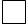 
Алғашқы статистикалық деректерді таратуға келіспейміз11

Не согласны на распространение первичных статистических данных11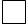 
Орындаушы

Исполнитель _____________________________________________          ________________

                         тегі, аты және әкесінің аты (бар болған жағдайда)                 қолы, телефоны

                        фамилия, имя и отчество (при его наличии)                            подпись, телефон

Басшы немесе оның

міндетін атқарушы тұлға

Руководитель или лицо,

исполняющее его обязанности _________________________________          _____________

                         тегі, аты және әкесінің аты (бар болған жағдайда)                            қолы,

                        фамилия, имя и отчество (при его наличии)                                      подпись,

                                                                                               Мөрдің орны (бар болған жағдайда)

                                                                                               Место для печати (при наличии)
Орындаушы

Исполнитель _____________________________________________          ________________

                         тегі, аты және әкесінің аты (бар болған жағдайда)                 қолы, телефоны

                        фамилия, имя и отчество (при его наличии)                            подпись, телефон

Басшы немесе оның

міндетін атқарушы тұлға

Руководитель или лицо,

исполняющее его обязанности _________________________________          _____________

                         тегі, аты және әкесінің аты (бар болған жағдайда)                            қолы,

                        фамилия, имя и отчество (при его наличии)                                      подпись,

                                                                                               Мөрдің орны (бар болған жағдайда)

                                                                                               Место для печати (при наличии)
Орындаушы

Исполнитель _____________________________________________          ________________

                         тегі, аты және әкесінің аты (бар болған жағдайда)                 қолы, телефоны

                        фамилия, имя и отчество (при его наличии)                            подпись, телефон

Басшы немесе оның

міндетін атқарушы тұлға

Руководитель или лицо,

исполняющее его обязанности _________________________________          _____________

                         тегі, аты және әкесінің аты (бар болған жағдайда)                            қолы,

                        фамилия, имя и отчество (при его наличии)                                      подпись,

                                                                                               Мөрдің орны (бар болған жағдайда)

                                                                                               Место для печати (при наличии)
Орындаушы

Исполнитель _____________________________________________          ________________

                         тегі, аты және әкесінің аты (бар болған жағдайда)                 қолы, телефоны

                        фамилия, имя и отчество (при его наличии)                            подпись, телефон

Басшы немесе оның

міндетін атқарушы тұлға

Руководитель или лицо,

исполняющее его обязанности _________________________________          _____________

                         тегі, аты және әкесінің аты (бар болған жағдайда)                            қолы,

                        фамилия, имя и отчество (при его наличии)                                      подпись,

                                                                                               Мөрдің орны (бар болған жағдайда)

                                                                                               Место для печати (при наличии)Қазақстан Республикасы
Ұлттық экономика министрлігі
Статистика комитеті
төрағасының
2017 жылғы 6 қарашадағы
№ 157 бұйрығына
6-қосымшаҚазақстан Республикасы
Ұлттық экономика министрлігі
Статистика комитеті
төрағасының
2017 жылғы 6 қарашадағы
№ 157 бұйрығына
7-қосымша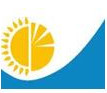 
Мемлекеттік статистика органдары құпиялылығына кепілдік береді

Конфиденциальность гарантируется органами государственной статистики
Мемлекеттік статистика органдары құпиялылығына кепілдік береді

Конфиденциальность гарантируется органами государственной статистики
Приложение 7

к приказу Председателя

Комитета по статистике

Министерства

национальной

экономики Республики

Казахстан

от 6 ноября 2017 года

№ 157
Приложение 7

к приказу Председателя

Комитета по статистике

Министерства

национальной

экономики Республики

Казахстан

от 6 ноября 2017 года

№ 157
Приложение 7

к приказу Председателя

Комитета по статистике

Министерства

национальной

экономики Республики

Казахстан

от 6 ноября 2017 года

№ 157
Жалпымемлекеттік статистикалық байқаудың статистикалық нысаны

Статистическая форма общегосударственного статистического наблюдения
Жалпымемлекеттік статистикалық байқаудың статистикалық нысаны

Статистическая форма общегосударственного статистического наблюдения
Приложение 7

к приказу Председателя

Комитета по статистике

Министерства

национальной

экономики Республики

Казахстан

от 6 ноября 2017 года

№ 157
Приложение 7

к приказу Председателя

Комитета по статистике

Министерства

национальной

экономики Республики

Казахстан

от 6 ноября 2017 года

№ 157
Приложение 7

к приказу Председателя

Комитета по статистике

Министерства

национальной

экономики Республики

Казахстан

от 6 ноября 2017 года

№ 157
Аумақтық статистика органына ұсынылады

Представляется территориальному органу статистики
Аумақтық статистика органына ұсынылады

Представляется территориальному органу статистики
Статистикалық нысан www.stat.gov.kz интернет-ресурсына орналастырылған

Статистическая форма размещена на интернет-ресурсе www.stat.gov.kz
Статистикалық нысан www.stat.gov.kz интернет-ресурсына орналастырылған

Статистическая форма размещена на интернет-ресурсе www.stat.gov.kz
Мемлекеттік статистиканың тиісті органдарына анық емес бастапқы статистикалық деректерді ұсыну және бастапқы статистикалық деректерді белгіленген мерзімде ұсынбау "Әкімшілік құқық бұзушылық туралы" Қазақстан Республикасы Кодексінің 497-бабында көзделген әкімшілік құқық бұзушылықтар болып табылады

Представление недостоверных и непредставление первичных статистических данных в соответствующие органы государственной статистики в установленный срок являются административными правонарушениями, предусмотренными статьей 497 Кодекса Республики Казахстан "Об административных правонарушениях" 
Мемлекеттік статистиканың тиісті органдарына анық емес бастапқы статистикалық деректерді ұсыну және бастапқы статистикалық деректерді белгіленген мерзімде ұсынбау "Әкімшілік құқық бұзушылық туралы" Қазақстан Республикасы Кодексінің 497-бабында көзделген әкімшілік құқық бұзушылықтар болып табылады

Представление недостоверных и непредставление первичных статистических данных в соответствующие органы государственной статистики в установленный срок являются административными правонарушениями, предусмотренными статьей 497 Кодекса Республики Казахстан "Об административных правонарушениях" 
Мемлекеттік статистиканың тиісті органдарына анық емес бастапқы статистикалық деректерді ұсыну және бастапқы статистикалық деректерді белгіленген мерзімде ұсынбау "Әкімшілік құқық бұзушылық туралы" Қазақстан Республикасы Кодексінің 497-бабында көзделген әкімшілік құқық бұзушылықтар болып табылады

Представление недостоверных и непредставление первичных статистических данных в соответствующие органы государственной статистики в установленный срок являются административными правонарушениями, предусмотренными статьей 497 Кодекса Республики Казахстан "Об административных правонарушениях" 
Мемлекеттік статистиканың тиісті органдарына анық емес бастапқы статистикалық деректерді ұсыну және бастапқы статистикалық деректерді белгіленген мерзімде ұсынбау "Әкімшілік құқық бұзушылық туралы" Қазақстан Республикасы Кодексінің 497-бабында көзделген әкімшілік құқық бұзушылықтар болып табылады

Представление недостоверных и непредставление первичных статистических данных в соответствующие органы государственной статистики в установленный срок являются административными правонарушениями, предусмотренными статьей 497 Кодекса Республики Казахстан "Об административных правонарушениях" 
Мемлекеттік статистиканың тиісті органдарына анық емес бастапқы статистикалық деректерді ұсыну және бастапқы статистикалық деректерді белгіленген мерзімде ұсынбау "Әкімшілік құқық бұзушылық туралы" Қазақстан Республикасы Кодексінің 497-бабында көзделген әкімшілік құқық бұзушылықтар болып табылады

Представление недостоверных и непредставление первичных статистических данных в соответствующие органы государственной статистики в установленный срок являются административными правонарушениями, предусмотренными статьей 497 Кодекса Республики Казахстан "Об административных правонарушениях" 
Мемлекеттік статистиканың тиісті органдарына анық емес бастапқы статистикалық деректерді ұсыну және бастапқы статистикалық деректерді белгіленген мерзімде ұсынбау "Әкімшілік құқық бұзушылық туралы" Қазақстан Республикасы Кодексінің 497-бабында көзделген әкімшілік құқық бұзушылықтар болып табылады

Представление недостоверных и непредставление первичных статистических данных в соответствующие органы государственной статистики в установленный срок являются административными правонарушениями, предусмотренными статьей 497 Кодекса Республики Казахстан "Об административных правонарушениях" 
Статистикалық нысан коды 131106220

Код статистической формы 131106220

7-ж (халық)

7-ж (население)
Үй шаруашылықтарында мал мен құстың, ауыл шаруашылығы техникасының және құрылыстардың

болуы туралы мәліметтер

Сведения о наличии скота и птицы, сельскохозяйственной техники и построек в домашних хозяйствах

Жартыжылдық

Полугодовая
Есепті кезең

Отчетный период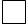 
жартыжылдық

полугодовая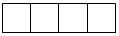 
жыл

год
Кенттердің, ауылдардың, ауылдық округтердің әкімдері есепті жылғы 1 қаңтардағы және 1 шілдедегі жағдай бойынша ұсынады 

Представляют акимы поселков, сел, сельских округов по состоянию на 1 января и на 1 июля отчетного

Ұсыну мерзімі – есепті кезеңнен кейінгі 1-күнге дейін

Срок представления – до 1 числа после отчетного периода
Кенттердің, ауылдардың, ауылдық округтердің әкімдері есепті жылғы 1 қаңтардағы және 1 шілдедегі жағдай бойынша ұсынады 

Представляют акимы поселков, сел, сельских округов по состоянию на 1 января и на 1 июля отчетного

Ұсыну мерзімі – есепті кезеңнен кейінгі 1-күнге дейін

Срок представления – до 1 числа после отчетного периода
Кенттердің, ауылдардың, ауылдық округтердің әкімдері есепті жылғы 1 қаңтардағы және 1 шілдедегі жағдай бойынша ұсынады 

Представляют акимы поселков, сел, сельских округов по состоянию на 1 января и на 1 июля отчетного

Ұсыну мерзімі – есепті кезеңнен кейінгі 1-күнге дейін

Срок представления – до 1 числа после отчетного периода
Кенттердің, ауылдардың, ауылдық округтердің әкімдері есепті жылғы 1 қаңтардағы және 1 шілдедегі жағдай бойынша ұсынады 

Представляют акимы поселков, сел, сельских округов по состоянию на 1 января и на 1 июля отчетного

Ұсыну мерзімі – есепті кезеңнен кейінгі 1-күнге дейін

Срок представления – до 1 числа после отчетного периода
Кенттердің, ауылдардың, ауылдық округтердің әкімдері есепті жылғы 1 қаңтардағы және 1 шілдедегі жағдай бойынша ұсынады 

Представляют акимы поселков, сел, сельских округов по состоянию на 1 января и на 1 июля отчетного

Ұсыну мерзімі – есепті кезеңнен кейінгі 1-күнге дейін

Срок представления – до 1 числа после отчетного периода
Кенттердің, ауылдардың, ауылдық округтердің әкімдері есепті жылғы 1 қаңтардағы және 1 шілдедегі жағдай бойынша ұсынады 

Представляют акимы поселков, сел, сельских округов по состоянию на 1 января и на 1 июля отчетного

Ұсыну мерзімі – есепті кезеңнен кейінгі 1-күнге дейін

Срок представления – до 1 числа после отчетного периода
БСН коды

код БИН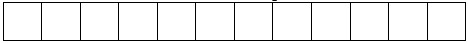 
Жол коды

Код строки
Елді мекеннің коды (кенттер, ауылдар, ауылдық округтер үшін ӘАОЖ коды) 1

Код населенного пункта (для поселка, села, сельского округа код КАТО)1
Елді мекеннің атауы (кент, ауыл, ауылдық округ)

Наименование населенного пункта (поселка, села, сельского округа)
Кенттердегі, ауылдардағы, ауылдық округтердегі үй шаруашы-лықтарының саны

Количество домашних хозяйств в поселках, селах, сельских округах
Кенттердегі, ауылдардағы, ауылдық округтердегі малдары және құстары бар үй шаруашылықтарының саны

Количество домашних хозяйств в поселках, селах, сельских округах, имеющих скот и птицу
Сүтті табынның ірі қара малы, тірі

Скот крупный рогатый молочного стада, живой
Сүтті табынның ірі қара малы, тірі

Скот крупный рогатый молочного стада, живой
Сүтті табынның ірі қара малы, тірі

Скот крупный рогатый молочного стада, живой
Өзге де ірі қара мал мен енекелер, тірі

Скот крупный рогатый прочий и буйволы, живые
Өзге де ірі қара мал мен енекелер, тірі

Скот крупный рогатый прочий и буйволы, живые
Өзге де ірі қара мал мен енекелер, тірі

Скот крупный рогатый прочий и буйволы, живые
Өзге де ірі қара мал мен енекелер, тірі

Скот крупный рогатый прочий и буйволы, живые
Жол коды

Код строки
Елді мекеннің коды (кенттер, ауылдар, ауылдық округтер үшін ӘАОЖ коды) 1

Код населенного пункта (для поселка, села, сельского округа код КАТО)1
Елді мекеннің атауы (кент, ауыл, ауылдық округ)

Наименование населенного пункта (поселка, села, сельского округа)
Кенттердегі, ауылдардағы, ауылдық округтердегі үй шаруашы-лықтарының саны

Количество домашних хозяйств в поселках, селах, сельских округах
Кенттердегі, ауылдардағы, ауылдық округтердегі малдары және құстары бар үй шаруашылықтарының саны

Количество домашних хозяйств в поселках, селах, сельских округах, имеющих скот и птицу
барлығы

всего
соның ішінде:

в том числе:
соның ішінде:

в том числе:
барлығы

всего
соның ішінде:

в том числе:
соның ішінде:

в том числе:
соның ішінде:

в том числе:
Жол коды

Код строки
Елді мекеннің коды (кенттер, ауылдар, ауылдық округтер үшін ӘАОЖ коды) 1

Код населенного пункта (для поселка, села, сельского округа код КАТО)1
Елді мекеннің атауы (кент, ауыл, ауылдық округ)

Наименование населенного пункта (поселка, села, сельского округа)
Кенттердегі, ауылдардағы, ауылдық округтердегі үй шаруашы-лықтарының саны

Количество домашних хозяйств в поселках, селах, сельских округах
Кенттердегі, ауылдардағы, ауылдық округтердегі малдары және құстары бар үй шаруашылықтарының саны

Количество домашних хозяйств в поселках, селах, сельских округах, имеющих скот и птицу
барлығы

всего
сүтті табынның сиырлары

коровы молочного стада
сүтті табынның бұқалары

быки производители молочного стада
барлығы

всего
етті табынның сиырлары

коровы мясного стада
етті табынның бұқалары

быки-производители мясного стада
өгіздер

волы
А
Б
В
Г
Д
1
2
3
4
5
6
7
1
2
3
4
5
6
7
8
9
10
11
12
13
14
15
16
17
18
19
20
Жол коды

Код строки
Қойлар тірі, барлығы

Овцы  живые, голов
Қойлар тірі, барлығы

Овцы  живые, голов
Қойлар тірі, барлығы

Овцы  живые, голов
Ешкілер тірі, барлығы

Козы живые, голов
Ешкілер тірі, барлығы

Козы живые, голов
Ешкілер тірі, барлығы

Козы живые, голов
Жылқылар және өзге де жылқы тектес жануарлар, тірі

Лошади и животные семейства лошадиных прочие, живые
Жылқылар және өзге де жылқы тектес жануарлар, тірі

Лошади и животные семейства лошадиных прочие, живые
Жылқылар және өзге де жылқы тектес жануарлар, тірі

Лошади и животные семейства лошадиных прочие, живые
Жылқылар және өзге де жылқы тектес жануарлар, тірі

Лошади и животные семейства лошадиных прочие, живые
Жол коды

Код строки
барлығы

всего
соның ішінде:

в том числе:
соның ішінде:

в том числе:
барлығы

всего
соның ішінде:

в том числе:
соның ішінде:

в том числе:
барлығы

всего
соның ішінде:

в том числе:
соның ішінде:

в том числе:
соның ішінде:

в том числе:
Жол коды

Код строки
барлығы

всего
саулық қойлар

овцематки
қошқарлар

бараны-производители
барлығы

всего
ешкілер

козоматки
текелер

козлы-производители
барлығы

всего
биелер

кобылы
тұқымдық айғырлар

жеребцы производители
аттар

мерины
8
9
10
11
12
13
14
15
16
17
1
2
3
4
5
6
7
8
9
10
11
12
13
14
15
16
17
18
19
20
Жол коды

Код строки
Түйелер және түйе тәрізділер, тірі

Верблюды и верблюдовые, живые
Түйелер және түйе тәрізділер, тірі

Верблюды и верблюдовые, живые
Түйелер және түйе тәрізділер, тірі

Верблюды и верблюдовые, живые
Шошқалар, тірі

Свиньи, живые
Шошқалар, тірі

Свиньи, живые
Шошқалар, тірі

Свиньи, живые
Тірі үй құсы, барлығы

Домашняя птица живая, голов
Тірі үй құсы, барлығы

Домашняя птица живая, голов
Тірі үй құсы, барлығы

Домашняя птица живая, голов
Тірі үй құсы, барлығы

Домашняя птица живая, голов
Тірі үй құсы, барлығы

Домашняя птица живая, голов
Тірі үй құсы, барлығы

Домашняя птица живая, голов
Тірі үй құсы, барлығы

Домашняя птица живая, голов
Жол коды

Код строки
барлығы

всего
соның ішінде:

в том числе:
соның ішінде:

в том числе:
барлығы

всего
соның ішінде:

в том числе:
соның ішінде:

в том числе:
барлығы

всего
соның ішінде:

в том числе:
соның ішінде:

в том числе:
соның ішінде:

в том числе:
соның ішінде:

в том числе:
соның ішінде:

в том числе:
соның ішінде:

в том числе:
Жол коды

Код строки
барлығы

всего
інгендер

верблюдо-матки
буралар

верблюды-производители
барлығы

всего
соның ішінде:

в том числе:
соның ішінде:

в том числе:
барлығы

всего
соның ішінде:

в том числе:
соның ішінде:

в том числе:
соның ішінде:

в том числе:
соның ішінде:

в том числе:
соның ішінде:

в том числе:
соның ішінде:

в том числе:
Жол коды

Код строки
барлығы

всего
інгендер

верблюдо-матки
буралар

верблюды-производители
барлығы

всего
тұқымды қабандар

хряки-произво-дители
мегежіндер

свиноматки
барлығы

всего
тауықтар, тірі

куры, живые
тауықтар, тірі

куры, живые
күрке тауықтар

индюки
қаздар, тірі

гуси, живые
үйректер

утки
мысыр тауықтар

цесарки
Жол коды

Код строки
барлығы

всего
інгендер

верблюдо-матки
буралар

верблюды-производители
барлығы

всего
тұқымды қабандар

хряки-произво-дители
мегежіндер

свиноматки
барлығы

всего
барлығы

всего
аналық табынның мекиен-тауықтары

куры-несушки родительского стада
күрке тауықтар

индюки
қаздар, тірі

гуси, живые
үйректер

утки
мысыр тауықтар

цесарки
18
19
20
21
22
23
24
25
26
27
28
29
30
1
2
3
4
5
6
7
8
9
10
11
12
13
14
15
16
17
18
19
20
Жол коды

Код строки
Фермада өсірілетін өзге де тірі малдар, барлығы

Животные прочие, выращиваемые на ферме живые, голов
Фермада өсірілетін өзге де тірі малдар, барлығы

Животные прочие, выращиваемые на ферме живые, голов
Фермада өсірілетін өзге де тірі малдар, барлығы

Животные прочие, выращиваемые на ферме живые, голов
Фермада өсірілетін өзге де тірі малдар, барлығы

Животные прочие, выращиваемые на ферме живые, голов
Фермада өсірілетін өзге де тірі малдар, барлығы

Животные прочие, выращиваемые на ферме живые, голов
Фермада өсірілетін өзге де тірі малдар, барлығы

Животные прочие, выращиваемые на ферме живые, голов
Торда өсірілетін терісі бағалы аңдар

Звери пушные клеточного разведения
Торда өсірілетін терісі бағалы аңдар

Звери пушные клеточного разведения
Торда өсірілетін терісі бағалы аңдар

Звери пушные клеточного разведения
Торда өсірілетін терісі бағалы аңдар

Звери пушные клеточного разведения
Балық және басқа су жануарларын аулау, кг

Улов рыбы и других водных животных, кг
Жол коды

Код строки
соның ішінде:

в том числе:
соның ішінде:

в том числе:
соның ішінде:

в том числе:
соның ішінде:

в том числе:
соның ішінде:

в том числе:
соның ішінде:

в том числе:
барлығы

всего
соның ішінде:

в том числе:
соның ішінде:

в том числе:
соның ішінде:

в том числе:
Балық және басқа су жануарларын аулау, кг

Улов рыбы и других водных животных, кг
Жол коды

Код строки
үй қоянда-ры, тірі

кролики домашние, живые
бөденелер

перепелки
түйеқұстар

страусы
қырауылдар

фазаны
араның балұясы

пчело-семьи
шаруашылықтарда өсірілген бұғылар

олени, разведенные в хозяйствах
барлығы

всего
торда өсірілетін түлкілер

лисица клеточного разведения
торда өсірілетін

қара түлкі

песец клеточного разведения
торда өсірілетін қара күзен

норка клеточного разведения
Балық және басқа су жануарларын аулау, кг

Улов рыбы и других водных животных, кг
Жол коды

Код строки
үй қоянда-ры, тірі

кролики домашние, живые
бөденелер

перепелки
түйеқұстар

страусы
қырауылдар

фазаны
араның балұясы

пчело-семьи
шаруашылықтарда өсірілген бұғылар

олени, разведенные в хозяйствах
барлығы

всего
торда өсірілетін түлкілер

лисица клеточного разведения
торда өсірілетін

қара түлкі

песец клеточного разведения
торда өсірілетін қара күзен

норка клеточного разведения
Балық және басқа су жануарларын аулау, кг

Улов рыбы и других водных животных, кг
31
32
33
34
35
36
37
38
39
40
41
1
2
3
4
5
6
7
8
9
10
11
12
13
14
15
16
17
18
19
20
Жол коды

Код строки
Ауыл шаруашылығы техникалары2, бірлік

Сельскохозяйственная техника2, единиц
Ауыл шаруашылығы техникалары2, бірлік

Сельскохозяйственная техника2, единиц
Ауыл шаруашылығы техникалары2, бірлік

Сельскохозяйственная техника2, единиц
Ауыл шаруашылығы техникалары2, бірлік

Сельскохозяйственная техника2, единиц
Ауыл шаруашылығы техникалары2, бірлік

Сельскохозяйственная техника2, единиц
Ауыл шаруашылығы техникалары2, бірлік

Сельскохозяйственная техника2, единиц
Ауыл шаруашылығы техникалары2, бірлік

Сельскохозяйственная техника2, единиц
Тағам өнімдерін, сусындарды және темекі өнімдерін өңдеуге арналған жабдық3, бірлік

Оборудование для обработки продуктов пищевых, напитков и изделий табачных 3, единиц
Тағам өнімдерін, сусындарды және темекі өнімдерін өңдеуге арналған жабдық3, бірлік

Оборудование для обработки продуктов пищевых, напитков и изделий табачных 3, единиц
Тағам өнімдерін, сусындарды және темекі өнімдерін өңдеуге арналған жабдық3, бірлік

Оборудование для обработки продуктов пищевых, напитков и изделий табачных 3, единиц
Тағам өнімдерін, сусындарды және темекі өнімдерін өңдеуге арналған жабдық3, бірлік

Оборудование для обработки продуктов пищевых, напитков и изделий табачных 3, единиц
1
2
3
4
5
6
7
8
9
10
11
1
2
3
4
5
6
7
8
9
10
11
12
13
14
15
16
17
18
19
20
Жол коды

Код строки
Ауыл шаруашылық ғимараттар 4

Сельскохозяйственные здания 4
Ауыл шаруашылық ғимараттар 4

Сельскохозяйственные здания 4
Ауыл шаруашылық ғимараттар 4

Сельскохозяйственные здания 4
Ауыл шаруашылық ғимараттар 4

Сельскохозяйственные здания 4
Ауыл шаруашылық ғимараттар 4

Сельскохозяйственные здания 4
Ауыл шаруашылық ғимараттар 4

Сельскохозяйственные здания 4
Ауыл шаруашылық ғимараттар 4

Сельскохозяйственные здания 4
Ауыл шаруашылық ғимараттар 4

Сельскохозяйственные здания 4
Ауыл шаруашылық ғимараттар 4

Сельскохозяйственные здания 4
Ауыл шаруашылық ғимараттар 4

Сельскохозяйственные здания 4
Ауыл шаруашылық ғимараттар 4

Сельскохозяйственные здания 4
Ауыл шаруашылық ғимараттар 4

Сельскохозяйственные здания 4
Жол коды

Код строки
өсіруге арналған жылыжайлар

теплицы для выращивания
өсіруге арналған жылыжайлар

теплицы для выращивания
өсіруге арналған жылыжайлар

теплицы для выращивания
өсіруге арналған жылыжайлар

теплицы для выращивания
Жол коды

Код строки
бірлік

единиц
cыйымдылығы, тоннамен

вмести-мость, тонн
бірлік

единиц
сыйымдылығы, тонна

вместимость, тонна
бірлік

единиц
сыйымдылығы, тонна

вместимость, тонна
бірлік

единиц
сыйымдылығы, тонна

вместимость, тонна
бірлік

единиц
сыйымдылығы, шаршы метр

вместимость, квадратный метр
бірлік

единиц
сыйымдылығы, шаршы метр

вместимость, квадратный метр
1
2
3
4
5
6
7
8
9
10
11
12
1
2
3
4
5
6
7
8
9
10
11
12
13
14
15
16
17
18
19
20
Жол коды

Код строки
Мал ұстауға арналған қоралар 5

Помещения для содержания животных 5
Мал ұстауға арналған қоралар 5

Помещения для содержания животных 5
Мал ұстауға арналған қоралар 5

Помещения для содержания животных 5
Мал ұстауға арналған қоралар 5

Помещения для содержания животных 5
Мал ұстауға арналған қоралар 5

Помещения для содержания животных 5
Мал ұстауға арналған қоралар 5

Помещения для содержания животных 5
Мал ұстауға арналған қоралар 5

Помещения для содержания животных 5
Мал ұстауға арналған қоралар 5

Помещения для содержания животных 5
Мал ұстауға арналған қоралар 5

Помещения для содержания животных 5
Мал ұстауға арналған қоралар 5

Помещения для содержания животных 5
Мал ұстауға арналған қоралар 5

Помещения для содержания животных 5
Мал ұстауға арналған қоралар 5

Помещения для содержания животных 5
Жол коды

Код строки
Жол коды

Код строки
бірлік единиц
сыйымдылығы, мал орнының саны

вместимость, число скотомест
бірлік

единиц
сыйымдылығы, мал орнының саны

вместимость, число скотомест
бірлік

единиц
сыйымдылығы, мал орнының саны

вместимость, число скотомест
бірлік

единиц
сыйымдылығы, мал орнының саны

вместимость, число скотомест
бірлік

единиц
сыйымдылығы, мал орнының саны

вместимость, число скотомест
бірлік

единиц
сыйымдылығы, мал орнының саны

вместимость, число скотомест
13
14
15
16
17
18
19
20
21
22
23
24
1
2
3
4
5
6
7
8
9
10
11
12
13
14
15
16
17
18
19
20
Атауы

Наименование _____________________

__________________________________
Мекенжайы

Адрес __________________________

________________________________
Телефоны

Телефон __________________________
Телефоны

Телефон __________________________
Телефоны

Телефон __________________________
Телефоны

Телефон __________________________
Электрондық пошта мекенжайы (респонденттің)

Адрес электронной почты (респондента) ______________________
Электрондық пошта мекенжайы (респонденттің)

Адрес электронной почты (респондента) ______________________
Электрондық пошта мекенжайы (респонденттің)

Адрес электронной почты (респондента) ______________________
Электрондық пошта мекенжайы (респонденттің)

Адрес электронной почты (респондента) ______________________
Алғашқы статистикалық деректерді таратуға келісеміз6

Согласны на распространение первичных статистических данных6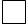 
Алғашқы статистикалық деректерді таратуға келіспейміз6

Не согласны на распространение первичных статистических данных6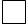 
Орындаушы

Исполнитель _____________________________________________          ________________

                         тегі, аты және әкесінің аты (бар болған жағдайда)                 қолы, телефоны

                        фамилия, имя и отчество (при его наличии)                            подпись, телефон

Басшы немесе оның

міндетін атқарушы тұлға

Руководитель или лицо,

исполняющее его обязанности _________________________________          _____________

                         тегі, аты және әкесінің аты (бар болған жағдайда)                            қолы,

                        фамилия, имя и отчество (при его наличии)                                      подпись,

                                                                                               Мөрдің орны (бар болған жағдайда)

                                                                                               Место для печати (при наличии)
Орындаушы

Исполнитель _____________________________________________          ________________

                         тегі, аты және әкесінің аты (бар болған жағдайда)                 қолы, телефоны

                        фамилия, имя и отчество (при его наличии)                            подпись, телефон

Басшы немесе оның

міндетін атқарушы тұлға

Руководитель или лицо,

исполняющее его обязанности _________________________________          _____________

                         тегі, аты және әкесінің аты (бар болған жағдайда)                            қолы,

                        фамилия, имя и отчество (при его наличии)                                      подпись,

                                                                                               Мөрдің орны (бар болған жағдайда)

                                                                                               Место для печати (при наличии)
Орындаушы

Исполнитель _____________________________________________          ________________

                         тегі, аты және әкесінің аты (бар болған жағдайда)                 қолы, телефоны

                        фамилия, имя и отчество (при его наличии)                            подпись, телефон

Басшы немесе оның

міндетін атқарушы тұлға

Руководитель или лицо,

исполняющее его обязанности _________________________________          _____________

                         тегі, аты және әкесінің аты (бар болған жағдайда)                            қолы,

                        фамилия, имя и отчество (при его наличии)                                      подпись,

                                                                                               Мөрдің орны (бар болған жағдайда)

                                                                                               Место для печати (при наличии)
Орындаушы

Исполнитель _____________________________________________          ________________

                         тегі, аты және әкесінің аты (бар болған жағдайда)                 қолы, телефоны

                        фамилия, имя и отчество (при его наличии)                            подпись, телефон

Басшы немесе оның

міндетін атқарушы тұлға

Руководитель или лицо,

исполняющее его обязанности _________________________________          _____________

                         тегі, аты және әкесінің аты (бар болған жағдайда)                            қолы,

                        фамилия, имя и отчество (при его наличии)                                      подпись,

                                                                                               Мөрдің орны (бар болған жағдайда)

                                                                                               Место для печати (при наличии)Қазақстан Республикасы
Ұлттық экономика министрлігі
Статистика комитеті
төрағасының
2017 жылғы 6 қарашадағы
№ 157 бұйрығына
8-қосымшаҚазақстан Республикасы
Ұлттық экономика министрлігі
Статистика комитеті
төрағасының
2017 жылғы 6 қарашадағы
№ 157 бұйрығына
9-қосымша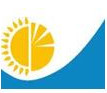 
Мемлекеттік статистика органдары құпиялылығына кепілдік береді

Конфиденциальность гарантируется органами государственной статистики
Мемлекеттік статистика органдары құпиялылығына кепілдік береді

Конфиденциальность гарантируется органами государственной статистики
Приложение 9

к приказу Председателя

Комитета по статистике

Министерства

национальной

экономики Республики

Казахстан

от 6 ноября 2017 года

№ 157
Приложение 9

к приказу Председателя

Комитета по статистике

Министерства

национальной

экономики Республики

Казахстан

от 6 ноября 2017 года

№ 157
Приложение 9

к приказу Председателя

Комитета по статистике

Министерства

национальной

экономики Республики

Казахстан

от 6 ноября 2017 года

№ 157
Жалпымемлекеттік статистикалық байқаудың статистикалық нысаны

Статистическая форма общегосударственного статистического наблюдения
Жалпымемлекеттік статистикалық байқаудың статистикалық нысаны

Статистическая форма общегосударственного статистического наблюдения
Приложение 9

к приказу Председателя

Комитета по статистике

Министерства

национальной

экономики Республики

Казахстан

от 6 ноября 2017 года

№ 157
Приложение 9

к приказу Председателя

Комитета по статистике

Министерства

национальной

экономики Республики

Казахстан

от 6 ноября 2017 года

№ 157
Приложение 9

к приказу Председателя

Комитета по статистике

Министерства

национальной

экономики Республики

Казахстан

от 6 ноября 2017 года

№ 157
Аумақтық статистика органына ұсынылады

Представляется территориальному органу статистики
Аумақтық статистика органына ұсынылады

Представляется территориальному органу статистики
Статистикалық нысан www.stat.gov.kz интернет-ресурсына орналастырылған

Статистическая форма размещена на интернет-ресурсе www.stat.gov.kz
Статистикалық нысан www.stat.gov.kz интернет-ресурсына орналастырылған

Статистическая форма размещена на интернет-ресурсе www.stat.gov.kz
Мемлекеттік статистиканың тиісті органдарына анық емес бастапқы статистикалық деректерді ұсыну және бастапқы статистикалық деректерді белгіленген мерзімде ұсынбау "Әкімшілік құқық бұзушылық туралы" Қазақстан Республикасы Кодексінің 497-бабында көзделген әкімшілік құқық бұзушылықтар болып табылады

Представление недостоверных и непредставление первичных статистических данных в соответствующие органы государственной статистики в установленный срок являются административными правонарушениями, предусмотренными статьей 497 Кодекса Республики Казахстан "Об административных правонарушениях" 
Мемлекеттік статистиканың тиісті органдарына анық емес бастапқы статистикалық деректерді ұсыну және бастапқы статистикалық деректерді белгіленген мерзімде ұсынбау "Әкімшілік құқық бұзушылық туралы" Қазақстан Республикасы Кодексінің 497-бабында көзделген әкімшілік құқық бұзушылықтар болып табылады

Представление недостоверных и непредставление первичных статистических данных в соответствующие органы государственной статистики в установленный срок являются административными правонарушениями, предусмотренными статьей 497 Кодекса Республики Казахстан "Об административных правонарушениях" 
Мемлекеттік статистиканың тиісті органдарына анық емес бастапқы статистикалық деректерді ұсыну және бастапқы статистикалық деректерді белгіленген мерзімде ұсынбау "Әкімшілік құқық бұзушылық туралы" Қазақстан Республикасы Кодексінің 497-бабында көзделген әкімшілік құқық бұзушылықтар болып табылады

Представление недостоверных и непредставление первичных статистических данных в соответствующие органы государственной статистики в установленный срок являются административными правонарушениями, предусмотренными статьей 497 Кодекса Республики Казахстан "Об административных правонарушениях" 
Мемлекеттік статистиканың тиісті органдарына анық емес бастапқы статистикалық деректерді ұсыну және бастапқы статистикалық деректерді белгіленген мерзімде ұсынбау "Әкімшілік құқық бұзушылық туралы" Қазақстан Республикасы Кодексінің 497-бабында көзделген әкімшілік құқық бұзушылықтар болып табылады

Представление недостоверных и непредставление первичных статистических данных в соответствующие органы государственной статистики в установленный срок являются административными правонарушениями, предусмотренными статьей 497 Кодекса Республики Казахстан "Об административных правонарушениях" 
Мемлекеттік статистиканың тиісті органдарына анық емес бастапқы статистикалық деректерді ұсыну және бастапқы статистикалық деректерді белгіленген мерзімде ұсынбау "Әкімшілік құқық бұзушылық туралы" Қазақстан Республикасы Кодексінің 497-бабында көзделген әкімшілік құқық бұзушылықтар болып табылады

Представление недостоверных и непредставление первичных статистических данных в соответствующие органы государственной статистики в установленный срок являются административными правонарушениями, предусмотренными статьей 497 Кодекса Республики Казахстан "Об административных правонарушениях" 
Мемлекеттік статистиканың тиісті органдарына анық емес бастапқы статистикалық деректерді ұсыну және бастапқы статистикалық деректерді белгіленген мерзімде ұсынбау "Әкімшілік құқық бұзушылық туралы" Қазақстан Республикасы Кодексінің 497-бабында көзделген әкімшілік құқық бұзушылықтар болып табылады

Представление недостоверных и непредставление первичных статистических данных в соответствующие органы государственной статистики в установленный срок являются административными правонарушениями, предусмотренными статьей 497 Кодекса Республики Казахстан "Об административных правонарушениях" 
Статистикалық нысан коды 131112218

Код статистической формы 131112218

6-р (фермер)
Шаруа немесе фермер қожалықтарында жер алқаптарының және егістік алаңдарының болуы туралы мәліметтер

Сведения о наличии земельных угодий и посевных площадях в крестьянских или фермерских хозяйствах

Жылдық

Годовая
Есепті кезең

Отчетный период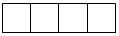 
жыл

год
Кенттердің, ауылдардың, ауылдық округтердің әкімдері есепті жылғы 1 шілдедегі жағдай бойынша ұсынады

Представляют акимы поселков, сел, сельских округов по состоянию на 1 июля отчетного года

Ұсыну мерзімі – есепті кезеңнен кейінгі 1-күнге дейін

Срок представления – до 1 числа после отчетного периода
Кенттердің, ауылдардың, ауылдық округтердің әкімдері есепті жылғы 1 шілдедегі жағдай бойынша ұсынады

Представляют акимы поселков, сел, сельских округов по состоянию на 1 июля отчетного года

Ұсыну мерзімі – есепті кезеңнен кейінгі 1-күнге дейін

Срок представления – до 1 числа после отчетного периода
Кенттердің, ауылдардың, ауылдық округтердің әкімдері есепті жылғы 1 шілдедегі жағдай бойынша ұсынады

Представляют акимы поселков, сел, сельских округов по состоянию на 1 июля отчетного года

Ұсыну мерзімі – есепті кезеңнен кейінгі 1-күнге дейін

Срок представления – до 1 числа после отчетного периода
Кенттердің, ауылдардың, ауылдық округтердің әкімдері есепті жылғы 1 шілдедегі жағдай бойынша ұсынады

Представляют акимы поселков, сел, сельских округов по состоянию на 1 июля отчетного года

Ұсыну мерзімі – есепті кезеңнен кейінгі 1-күнге дейін

Срок представления – до 1 числа после отчетного периода
Кенттердің, ауылдардың, ауылдық округтердің әкімдері есепті жылғы 1 шілдедегі жағдай бойынша ұсынады

Представляют акимы поселков, сел, сельских округов по состоянию на 1 июля отчетного года

Ұсыну мерзімі – есепті кезеңнен кейінгі 1-күнге дейін

Срок представления – до 1 числа после отчетного периода
Кенттердің, ауылдардың, ауылдық округтердің әкімдері есепті жылғы 1 шілдедегі жағдай бойынша ұсынады

Представляют акимы поселков, сел, сельских округов по состоянию на 1 июля отчетного года

Ұсыну мерзімі – есепті кезеңнен кейінгі 1-күнге дейін

Срок представления – до 1 числа после отчетного периода
БСН коды

код БИН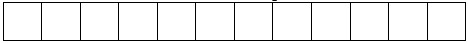 
Жол коды

Код строки
БСН (ЖСН)1

БИН (ИИН)1
Шаруашылықтың атауы

Наименование хозяйства
Шаруа немесе фермер қожалығы басшысының тегі, аты, әкесінің аты (бар болған жағдайда)

Фамилия, имя, отчество (при его наличии) главы крестьянского или фермерского хозяйства
Шаруашылық басшысының жынысы

Пол главы хозяйства
ӘАОЖ2

КАТО2
А
Б
В
Г
Д
Е
1
2
3
4
5
6
7
8
9
10
11
12
13
14
15
16
17
18
19
20
Жол коды

Код строки
Шаруашылықтың мекенжайы

Адрес хозяйства
Шаруашылықтың құрылған жылы

Год образования хозяйства
ЭҚЖЖ3 коды

Код ОКЭД3
Қызметкерлердің есепті жылдағы орташа тізімдік саны

Списочная численность работников в среднем за отчетный год
Ж
З
И
К
1
2
3
4
5
6
7
8
9
10
11
12
13
14
15
16
17
18
19
20
Жол коды

Код стро-ки
1 қаңтарға жеке меншікке жататын барлық жер, га (0,1-ге дейінгі дәлдікпен)

Всего земли, находящейся в личной собственности на 1 января, га (с точностью до 0,1)
соның ішінде:

в том числе:
соның ішінде:

в том числе:
соның ішінде:

в том числе:
соның ішінде:

в том числе:
соның ішінде:

в том числе:
соның ішінде:

в том числе:
соның ішінде:

в том числе:
соның ішінде:

в том числе:
жалға берілген жерлер (3-бағаннан)

сдано в аренду земли (из графы 3)
жалға алынған жерлер (3-бағаннан)

взято в аренду земли (из графы 3)
Жол коды

Код стро-ки
1 қаңтарға жеке меншікке жататын барлық жер, га (0,1-ге дейінгі дәлдікпен)

Всего земли, находящейся в личной собственности на 1 января, га (с точностью до 0,1)
құрылыс үшін

под построй-ками
ауыл шаруашылығы пайдаланылатын алқаптары үшін

под сельскохо-зяйственными угодьями
соның ішінде:

в том числе:
соның ішінде:

в том числе:
соның ішінде:

в том числе:
соның ішінде:

в том числе:
соның ішінде:

в том числе:
соның ішінде:

в том числе:
жалға берілген жерлер (3-бағаннан)

сдано в аренду земли (из графы 3)
жалға алынған жерлер (3-бағаннан)

взято в аренду земли (из графы 3)
Жол коды

Код стро-ки
1 қаңтарға жеке меншікке жататын барлық жер, га (0,1-ге дейінгі дәлдікпен)

Всего земли, находящейся в личной собственности на 1 января, га (с точностью до 0,1)
құрылыс үшін

под построй-ками
ауыл шаруашылығы пайдаланылатын алқаптары үшін

под сельскохо-зяйственными угодьями
егістік жерлер пашни
көпжылдық екпе ағаштар многолетние насаждения
тыңайған жерлер

залежь
жайылымдар пастбища
пішендік жерлер

сенокосы
өзге де жерлер

прочие земли
жалға берілген жерлер (3-бағаннан)

сдано в аренду земли (из графы 3)
жалға алынған жерлер (3-бағаннан)

взято в аренду земли (из графы 3)
1
2
3
4
5
6
7
8
9
10
11
1
2
3
4
5
6
7
8
9
10
11
12
13
14
15
16
17
18
19
20
Жол коды

Код строки
1 шілдеге ауылшаруашылық дақылдарының егістік алаңы, барлығы, га (0,1-ге дейінгі дәлдікпен)

Посевные площади сельскохозяйственных культур всего на 1 июля, га (с точностью до 0,1)
одан:

из нее:
одан:

из нее:
одан:

из нее:
одан:

из нее:
одан:

из нее:
одан:

из нее:
одан:

из нее:
одан:

из нее:
одан:

из нее:
одан:

из нее:
одан:

из нее:
одан:

из нее:
одан:

из нее:
одан:

из нее:
Жол коды

Код строки
1 шілдеге ауылшаруашылық дақылдарының егістік алаңы, барлығы, га (0,1-ге дейінгі дәлдікпен)

Посевные площади сельскохозяйственных культур всего на 1 июля, га (с точностью до 0,1)
дәнді (күрішті қоспағанда) және бұршақты дақылдар және майлы тұқымдар

зерновые (за исключением риса), бобовые культуры и семена масличные
соның ішінде:

в том числе:
соның ішінде:

в том числе:
соның ішінде:

в том числе:
соның ішінде:

в том числе:
соның ішінде:

в том числе:
соның ішінде:

в том числе:
соның ішінде:

в том числе:
соның ішінде:

в том числе:
соның ішінде:

в том числе:
соның ішінде:

в том числе:
соның ішінде:

в том числе:
соның ішінде:

в том числе:
соның ішінде:

в том числе:
Жол коды

Код строки
1 шілдеге ауылшаруашылық дақылдарының егістік алаңы, барлығы, га (0,1-ге дейінгі дәлдікпен)

Посевные площади сельскохозяйственных культур всего на 1 июля, га (с точностью до 0,1)
дәнді (күрішті қоспағанда) және бұршақты дақылдар және майлы тұқымдар

зерновые (за исключением риса), бобовые культуры и семена масличные
бидай пшеница
жүгері (маис)

кукуруза (маис)
арпа

ячмень
қара бидай

рожь
сұлы

овес
қонақ жүгері

сорго (джугара)
тары

просо
қарақұмық

гречиха
тритикале (бидай-қара бидай буданы

) тритикале (пшенично-ржаной гибрид)
масақтылар қоспасы

смесь колосовых
жасыл ірі бұршақ көкөністер (жаңа піскен)

овощи бобовые зеленые (свежие)
кептірілген бұршақты көкөністер

овощи бобовые сушеные
12
13
14
15
16
17
18
19
20
21
22
23
24
25
26
1
2
3
4
5
6
7
8
9
10
11
12
13
14
15
16
17
18
19
20
Жол коды

Код строки
майлы дақылдар

культуры масличные
соның ішінде:

в том числе:
соның ішінде:

в том числе:
соның ішінде:

в том числе:
соның ішінде:

в том числе:
соның ішінде:

в том числе:
соның ішінде:

в том числе:
соның ішінде:

в том числе:
соның ішінде:

в том числе:
Ақталмаған күріш

Рис, необрушенный
Жол коды

Код строки
майлы дақылдар

культуры масличные
шашақты зығырдың тұқымдары

семена льна-кудряша
қыша тұқымдары

семена горчицы
рапс тұқымдары

семена рапса
күнбағыстың тұқымдары

семена подсолнечника
мақсары тұқымдары

семена сафлора
соя бұршақтары

бобы соевые
жер жаңғағы

орехи земляные
Ақталмаған күріш

Рис, необрушенный
27
28
29
30
31
32
33
34
35
36
1
2
3
4
5
6
7
8
9
10
11
12
13
14
15
16
17
18
19
20
Жол коды

Код строки
Көкөністер және бақша дақылдары, тамыржемістілер және түйнекжемістілер

Овощи и бахчевые, корнеплоды и клубнеплоды
соның ішінде:

в том числе:
соның ішінде:

в том числе:
соның ішінде:

в том числе:
соның ішінде:

в том числе:
соның ішінде:

в том числе:
соның ішінде:

в том числе:
соның ішінде:

в том числе:
соның ішінде:

в том числе:
соның ішінде:

в том числе:
соның ішінде:

в том числе:
Жол коды

Код строки
Көкөністер және бақша дақылдары, тамыржемістілер және түйнекжемістілер

Овощи и бахчевые, корнеплоды и клубнеплоды
қырыққабат

капуста
бұрыштар

перцы
ашық топырақтың қиярлары

огурцы открытого грунта
баялдылар

баклажаны
ашық топырақтың қызанақтары

помидоры открытого грунта
асқабақ

тыква
кәділер

кабачки
асханалық сәбіз

морковь столовая
сарымсақ

чеснок
басты пияз

лук репчатый
37
38
39
40
41
42
43
44
45
46
47
1
2
3
4
5
6
7
8
9
10
11
12
13
14
15
16
17
18
19
20
Жол коды

Код строки
соның ішінде:

в том числе:
соның ішінде:

в том числе:
соның ішінде:

в том числе:
соның ішінде:

в том числе:
соның ішінде:

в том числе:
соның ішінде:

в том числе:
соның ішінде:

в том числе:
соның ішінде:

в том числе:
Темекі

Табак
Тұқымнан тазаланған немесе тазаланбаған мақта

Хлопок, очищенный или не очищенный от семян
Жол коды

Код строки
шомыр, шалғам

редис, редька
асханалық қызылша

свекла столовая
бақша дақылдары

бахчевые культуры
картоп

картофель
қант қызылшасы

свекла сахарная
саңырауқұлақтар

грибы
Темекі

Табак
Тұқымнан тазаланған немесе тазаланбаған мақта

Хлопок, очищенный или не очищенный от семян
48
49
50
51
52
53
54
55
56
57
1
2
3
4
5
6
7
8
9
10
11
12
13
14
15
16
17
18
19
20
Жол коды

Код строки
Азықтық дақылдар

Культуры кормовые
соның ішінде:

в том числе:
соның ішінде:

в том числе:
соның ішінде:

в том числе:
соның ішінде:

в том числе:
соның ішінде:

в том числе:
соның ішінде:

в том числе:
соның ішінде:

в том числе:
соның ішінде:

в том числе:
Кесілген гүлдер және түйнектер; гүлдердің тұқымдары

Цветы и цветочные бутоны, срезанные; семена цветов
Жол коды

Код строки
Азықтық дақылдар

Культуры кормовые
азықтық тамыржемісті дақылдар

культуры кормовые корнеплодные
азықтық бақша дақылдары

культуры кормовые бахчевые
азықтық дәнді дақылдар

культуры кормовые зерновые
азықтық дәнді бұршақ дақылдары

культуры кормовые зернобобовые
сүрлемге арналған азық дақылдары (жүгерісіз)

культуры кормовые на силос (без кукурузы)
азықтық жүгері

кукуруза на корм
пішен

сено
Кесілген гүлдер және түйнектер; гүлдердің тұқымдары

Цветы и цветочные бутоны, срезанные; семена цветов
58
59
60
61
62
63
64
65
66
67
1
2
3
4
5
6
7
8
9
10
11
12
13
14
15
16
17
18
19
20
Жол коды

Код строки
Көп жылғы дақылдар

Культуры многолетние
соның ішінде:

в том числе:
соның ішінде:

в том числе:
соның ішінде:

в том числе:
соның ішінде:

в том числе:
соның ішінде:

в том числе:
соның ішінде:

в том числе:
соның ішінде:

в том числе:
соның ішінде:

в том числе:
соның ішінде:

в том числе:
соның ішінде:

в том числе:
соның ішінде:

в том числе:
соның ішінде:

в том числе:
соның ішінде:

в том числе:
соның ішінде:

в том числе:
соның ішінде:

в том числе:
Жол коды

Код строки
Көп жылғы дақылдар

Культуры многолетние
жүзім

виноград
алмалар

яблоки
алмұрттар

груши
өрік

абрикосы
шие

вишня
шабдалы

персики
қара өрік

сливы
өзге де жемістер және жидектер

ягоды и плоды прочие
соның ішінде:

в том числе:
соның ішінде:

в том числе:
соның ішінде:

в том числе:
соның ішінде:

в том числе:
соның ішінде:

в том числе:
жаңғақтар

орехи
Жол коды

Код строки
Көп жылғы дақылдар

Культуры многолетние
жүзім

виноград
алмалар

яблоки
алмұрттар

груши
өрік

абрикосы
шие

вишня
шабдалы

персики
қара өрік

сливы
өзге де жемістер және жидектер

ягоды и плоды прочие
таңқурай

малина
қой бүлдірген (құлпынай)

земляника (клубника)
қарақат смородина
жаңғақтар

орехи
68
69
70
71
72
73
74
75
76
77
78
79
80
81
82
83
1
2
3
4
5
6
7
8
9
10
11
12
13
14
15
16
17
18
19
20
Атауы
Наименование _____________________
__________________________________
Мекенжайы
Адрес __________________________
________________________________
Телефоны
Телефон __________________________
Телефоны
Телефон __________________________
Телефоны
Телефон __________________________
Телефоны
Телефон __________________________
Электрондық пошта мекенжайы (респонденттің)
Адрес электронной почты (респондента) ______________________
Электрондық пошта мекенжайы (респонденттің)
Адрес электронной почты (респондента) ______________________
Электрондық пошта мекенжайы (респонденттің)
Адрес электронной почты (респондента) ______________________
Электрондық пошта мекенжайы (респонденттің)
Адрес электронной почты (респондента) ______________________
Алғашқы статистикалық деректерді таратуға келісеміз4
Согласны на распространение первичных статистических данных4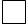 
Алғашқы статистикалық деректерді таратуға келіспейміз4
Не согласны на распространение первичных статистических данных4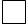 
Орындаушы
Исполнитель _____________________________________________          ________________
                         тегі, аты және әкесінің аты (бар болған жағдайда)                 қолы, телефоны
                        фамилия, имя и отчество (при его наличии)                            подпись, телефон
Басшы немесе оның
міндетін атқарушы тұлға
Руководитель или лицо,
исполняющее его обязанности _________________________________          _____________
                         тегі, аты және әкесінің аты (бар болған жағдайда)                            қолы,
                        фамилия, имя и отчество (при его наличии)                                      подпись,
                                                                                               Мөрдің орны (бар болған жағдайда)
                                                                                               Место для печати (при наличии)
Орындаушы
Исполнитель _____________________________________________          ________________
                         тегі, аты және әкесінің аты (бар болған жағдайда)                 қолы, телефоны
                        фамилия, имя и отчество (при его наличии)                            подпись, телефон
Басшы немесе оның
міндетін атқарушы тұлға
Руководитель или лицо,
исполняющее его обязанности _________________________________          _____________
                         тегі, аты және әкесінің аты (бар болған жағдайда)                            қолы,
                        фамилия, имя и отчество (при его наличии)                                      подпись,
                                                                                               Мөрдің орны (бар болған жағдайда)
                                                                                               Место для печати (при наличии)
Орындаушы
Исполнитель _____________________________________________          ________________
                         тегі, аты және әкесінің аты (бар болған жағдайда)                 қолы, телефоны
                        фамилия, имя и отчество (при его наличии)                            подпись, телефон
Басшы немесе оның
міндетін атқарушы тұлға
Руководитель или лицо,
исполняющее его обязанности _________________________________          _____________
                         тегі, аты және әкесінің аты (бар болған жағдайда)                            қолы,
                        фамилия, имя и отчество (при его наличии)                                      подпись,
                                                                                               Мөрдің орны (бар болған жағдайда)
                                                                                               Место для печати (при наличии)
Орындаушы
Исполнитель _____________________________________________          ________________
                         тегі, аты және әкесінің аты (бар болған жағдайда)                 қолы, телефоны
                        фамилия, имя и отчество (при его наличии)                            подпись, телефон
Басшы немесе оның
міндетін атқарушы тұлға
Руководитель или лицо,
исполняющее его обязанности _________________________________          _____________
                         тегі, аты және әкесінің аты (бар болған жағдайда)                            қолы,
                        фамилия, имя и отчество (при его наличии)                                      подпись,
                                                                                               Мөрдің орны (бар болған жағдайда)
                                                                                               Место для печати (при наличии)Қазақстан Республикасы
Ұлттық экономика министрлігі
Статистика комитеті
төрағасының
2017 жылғы 6 қарашадағы
№ 157 бұйрығына
10-қосымшаҚазақстан Республикасы
Ұлттық экономика министрлігі
Статистика комитеті
төрағасының
2017 жылғы 6 қарашадағы
№ 157 бұйрығына
11-қосымша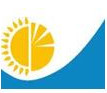 
Мемлекеттік статистика органдары құпиялылығына кепілдік береді

Конфиденциальность гарантируется органами государственной статистики
Мемлекеттік статистика органдары құпиялылығына кепілдік береді

Конфиденциальность гарантируется органами государственной статистики
Приложение 11

к приказу Председателя

Комитета по статистике

Министерства

национальной

экономики Республики

Казахстан

от 6 ноября 2017 года

№ 157
Приложение 11

к приказу Председателя

Комитета по статистике

Министерства

национальной

экономики Республики

Казахстан

от 6 ноября 2017 года

№ 157
Приложение 11

к приказу Председателя

Комитета по статистике

Министерства

национальной

экономики Республики

Казахстан

от 6 ноября 2017 года

№ 157
Жалпымемлекеттік статистикалық байқаудың статистикалық нысаны

Статистическая форма общегосударственного статистического наблюдения
Жалпымемлекеттік статистикалық байқаудың статистикалық нысаны

Статистическая форма общегосударственного статистического наблюдения
Приложение 11

к приказу Председателя

Комитета по статистике

Министерства

национальной

экономики Республики

Казахстан

от 6 ноября 2017 года

№ 157
Приложение 11

к приказу Председателя

Комитета по статистике

Министерства

национальной

экономики Республики

Казахстан

от 6 ноября 2017 года

№ 157
Приложение 11

к приказу Председателя

Комитета по статистике

Министерства

национальной

экономики Республики

Казахстан

от 6 ноября 2017 года

№ 157
Аумақтық статистика органына ұсынылады

Представляется территориальному органу статистики
Аумақтық статистика органына ұсынылады

Представляется территориальному органу статистики
Статистикалық нысан www.stat.gov.kz интернет-ресурсына орналастырылған

Статистическая форма размещена на интернет-ресурсе www.stat.gov.kz
Статистикалық нысан www.stat.gov.kz интернет-ресурсына орналастырылған

Статистическая форма размещена на интернет-ресурсе www.stat.gov.kz
Мемлекеттік статистиканың тиісті органдарына анық емес бастапқы статистикалық деректерді ұсыну және бастапқы статистикалық деректерді белгіленген мерзімде ұсынбау "Әкімшілік құқық бұзушылық туралы" Қазақстан Республикасы Кодексінің 497-бабында көзделген әкімшілік құқық бұзушылықтар болып табылады

Представление недостоверных и непредставление первичных статистических данных в соответствующие органы государственной статистики в установленный срок являются административными правонарушениями, предусмотренными статьей 497 Кодекса Республики Казахстан "Об административных правонарушениях" 
Мемлекеттік статистиканың тиісті органдарына анық емес бастапқы статистикалық деректерді ұсыну және бастапқы статистикалық деректерді белгіленген мерзімде ұсынбау "Әкімшілік құқық бұзушылық туралы" Қазақстан Республикасы Кодексінің 497-бабында көзделген әкімшілік құқық бұзушылықтар болып табылады

Представление недостоверных и непредставление первичных статистических данных в соответствующие органы государственной статистики в установленный срок являются административными правонарушениями, предусмотренными статьей 497 Кодекса Республики Казахстан "Об административных правонарушениях" 
Мемлекеттік статистиканың тиісті органдарына анық емес бастапқы статистикалық деректерді ұсыну және бастапқы статистикалық деректерді белгіленген мерзімде ұсынбау "Әкімшілік құқық бұзушылық туралы" Қазақстан Республикасы Кодексінің 497-бабында көзделген әкімшілік құқық бұзушылықтар болып табылады

Представление недостоверных и непредставление первичных статистических данных в соответствующие органы государственной статистики в установленный срок являются административными правонарушениями, предусмотренными статьей 497 Кодекса Республики Казахстан "Об административных правонарушениях" 
Мемлекеттік статистиканың тиісті органдарына анық емес бастапқы статистикалық деректерді ұсыну және бастапқы статистикалық деректерді белгіленген мерзімде ұсынбау "Әкімшілік құқық бұзушылық туралы" Қазақстан Республикасы Кодексінің 497-бабында көзделген әкімшілік құқық бұзушылықтар болып табылады

Представление недостоверных и непредставление первичных статистических данных в соответствующие органы государственной статистики в установленный срок являются административными правонарушениями, предусмотренными статьей 497 Кодекса Республики Казахстан "Об административных правонарушениях" 
Мемлекеттік статистиканың тиісті органдарына анық емес бастапқы статистикалық деректерді ұсыну және бастапқы статистикалық деректерді белгіленген мерзімде ұсынбау "Әкімшілік құқық бұзушылық туралы" Қазақстан Республикасы Кодексінің 497-бабында көзделген әкімшілік құқық бұзушылықтар болып табылады

Представление недостоверных и непредставление первичных статистических данных в соответствующие органы государственной статистики в установленный срок являются административными правонарушениями, предусмотренными статьей 497 Кодекса Республики Казахстан "Об административных правонарушениях" 
Мемлекеттік статистиканың тиісті органдарына анық емес бастапқы статистикалық деректерді ұсыну және бастапқы статистикалық деректерді белгіленген мерзімде ұсынбау "Әкімшілік құқық бұзушылық туралы" Қазақстан Республикасы Кодексінің 497-бабында көзделген әкімшілік құқық бұзушылықтар болып табылады

Представление недостоверных и непредставление первичных статистических данных в соответствующие органы государственной статистики в установленный срок являются административными правонарушениями, предусмотренными статьей 497 Кодекса Республики Казахстан "Об административных правонарушениях" 
Статистикалық нысан коды 131112221

Код статистической формы 131112221

7-р (халық)

7-р (население)
Үй шаруашылықтарында пайдаланылатын жер алқаптарының болуы туралы мәліметтер

Сведения о наличии земельных угодий в домашних хозяйствах

Жылдық

Годовая
Есепті кезең

Отчетный период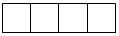 
жыл

год
Кенттердің, ауылдардың, ауылдық округтердің әкімдері есепті жылғы 1 шілдедегі жағдай бойынша ұсынады

Представляют акимы поселков, сел, сельских округов по состоянию на 1 июля отчетного года

Ұсыну мерзімі – есепті кезеңнен кейінгі 1-күнге дейін

Срок представления – до 1 числа после отчетного периода
Кенттердің, ауылдардың, ауылдық округтердің әкімдері есепті жылғы 1 шілдедегі жағдай бойынша ұсынады

Представляют акимы поселков, сел, сельских округов по состоянию на 1 июля отчетного года

Ұсыну мерзімі – есепті кезеңнен кейінгі 1-күнге дейін

Срок представления – до 1 числа после отчетного периода
Кенттердің, ауылдардың, ауылдық округтердің әкімдері есепті жылғы 1 шілдедегі жағдай бойынша ұсынады

Представляют акимы поселков, сел, сельских округов по состоянию на 1 июля отчетного года

Ұсыну мерзімі – есепті кезеңнен кейінгі 1-күнге дейін

Срок представления – до 1 числа после отчетного периода
Кенттердің, ауылдардың, ауылдық округтердің әкімдері есепті жылғы 1 шілдедегі жағдай бойынша ұсынады

Представляют акимы поселков, сел, сельских округов по состоянию на 1 июля отчетного года

Ұсыну мерзімі – есепті кезеңнен кейінгі 1-күнге дейін

Срок представления – до 1 числа после отчетного периода
Кенттердің, ауылдардың, ауылдық округтердің әкімдері есепті жылғы 1 шілдедегі жағдай бойынша ұсынады

Представляют акимы поселков, сел, сельских округов по состоянию на 1 июля отчетного года

Ұсыну мерзімі – есепті кезеңнен кейінгі 1-күнге дейін

Срок представления – до 1 числа после отчетного периода
Кенттердің, ауылдардың, ауылдық округтердің әкімдері есепті жылғы 1 шілдедегі жағдай бойынша ұсынады

Представляют акимы поселков, сел, сельских округов по состоянию на 1 июля отчетного года

Ұсыну мерзімі – есепті кезеңнен кейінгі 1-күнге дейін

Срок представления – до 1 числа после отчетного периода
БСН коды

код БИН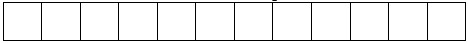 
Жол коды

Код строки
Елді мекеннің коды (кенттер, ауылдар, ауылдық округтер үшін ӘАОЖ коды)1

Код населенного пункта (для поселка, села, сельского округа код КАТО)1
Елді мекеннің (кенттер, ауылдар, ауылдық округтер) атауы

Наименование населенного пункта (поселка, села, сельского округа)
Кенттердегі, ауылдардағы, ауылдық округтердегі бар үй шаруашылықтарының саны

Количество домашних хозяйств в поселках, селах, сельских округах
1 қаңтарға жеке меншікке жататын, барлық жер, шаршы м.2

Всего земли, находящейся в личной собственности на 1 января, в кв. м2.
соның ішінде:

в том числе:
соның ішінде:

в том числе:
соның ішінде:

в том числе:
соның ішінде:

в том числе:
соның ішінде:

в том числе:
соның ішінде:

в том числе:
соның ішінде:

в том числе:
соның ішінде:

в том числе:
Жол коды

Код строки
Елді мекеннің коды (кенттер, ауылдар, ауылдық округтер үшін ӘАОЖ коды)1

Код населенного пункта (для поселка, села, сельского округа код КАТО)1
Елді мекеннің (кенттер, ауылдар, ауылдық округтер) атауы

Наименование населенного пункта (поселка, села, сельского округа)
Кенттердегі, ауылдардағы, ауылдық округтердегі бар үй шаруашылықтарының саны

Количество домашних хозяйств в поселках, селах, сельских округах
1 қаңтарға жеке меншікке жататын, барлық жер, шаршы м.2

Всего земли, находящейся в личной собственности на 1 января, в кв. м2.
құрылыс үшін

под постройками
ауыл шаруашылығының пайдаланылатын жер алқаптары үшін

под сельскохозяйственными угодьями
соның ішінде:

в том числе:
соның ішінде:

в том числе:
соның ішінде:

в том числе:
соның ішінде:

в том числе:
соның ішінде:

в том числе:
соның ішінде:

в том числе:
Жол коды

Код строки
Елді мекеннің коды (кенттер, ауылдар, ауылдық округтер үшін ӘАОЖ коды)1

Код населенного пункта (для поселка, села, сельского округа код КАТО)1
Елді мекеннің (кенттер, ауылдар, ауылдық округтер) атауы

Наименование населенного пункта (поселка, села, сельского округа)
Кенттердегі, ауылдардағы, ауылдық округтердегі бар үй шаруашылықтарының саны

Количество домашних хозяйств в поселках, селах, сельских округах
1 қаңтарға жеке меншікке жататын, барлық жер, шаршы м.2

Всего земли, находящейся в личной собственности на 1 января, в кв. м2.
құрылыс үшін

под постройками
ауыл шаруашылығының пайдаланылатын жер алқаптары үшін

под сельскохозяйственными угодьями
егістік жерлер

пашни
көпжылдық екпе ағаштар

многолетние насаждения
тыңайған жерлер

залежь
жайылымдар

пастбища
пішендік жерлер

сенокосы
өзге де жерлер

прочие земли
А
Б
В
Г
1
2
3
4
5
6
7
8
9
1
2
3
4
5
6
7
8
9
10
11
12
13
14
15
16
17
18
19
20
Жол коды

Код строки
1 шілдеге басқа да жер иелерінен қолданысқа алынған барлық жер, шаршы м.

Всего земли, взятой в пользование у других землевладельцев на 1 июля, в кв. м.
соның ішінде:

в том числе:
соның ішінде:

в том числе:
соның ішінде:

в том числе:
Егістік жерлер мен бақшалардың барлық алаңынан (4 және 11

жолдардың қосындысынан):

из общей площади пашни и огородов (из суммы граф 4 и 11):
Жол коды

Код строки
1 шілдеге басқа да жер иелерінен қолданысқа алынған барлық жер, шаршы м.

Всего земли, взятой в пользование у других землевладельцев на 1 июля, в кв. м.
егістік жерлер

пашни
жайылымдар

пастбища
пішендік жерлер

сенокосы
Егістік жерлер мен бақшалардың барлық алаңынан (4 және 11

жолдардың қосындысынан):

из общей площади пашни и огородов (из суммы граф 4 и 11):
10
11
12
13
14
1
2
3
4
5
6
7
8
9
10
11
12
13
14
15
16
17
18
19
20
Жол коды

Код строки
1 шілдеге ауылшаруашылық дақылдарының егістік алаңы, барлығы, га (0,1-ге дейінгі дәлдікпен)

Посевные площади сельскохозяйственных культур всего на 1 июля, га (с точностью до 0,1)
одан

из нее:
одан

из нее:
одан

из нее:
одан

из нее:
одан

из нее:
одан

из нее:
одан

из нее:
одан

из нее:
одан

из нее:
одан

из нее:
одан

из нее:
одан

из нее:
одан

из нее:
одан

из нее:
Жол коды

Код строки
1 шілдеге ауылшаруашылық дақылдарының егістік алаңы, барлығы, га (0,1-ге дейінгі дәлдікпен)

Посевные площади сельскохозяйственных культур всего на 1 июля, га (с точностью до 0,1)
дәнді (күрішті қоспағанда) және бұршақты дақылдар

зерновые (за исключением риса), бобовые культуры и семена масличные
соның ішінде:

в том числе:
соның ішінде:

в том числе:
соның ішінде:

в том числе:
соның ішінде:

в том числе:
соның ішінде:

в том числе:
соның ішінде:

в том числе:
соның ішінде:

в том числе:
соның ішінде:

в том числе:
соның ішінде:

в том числе:
соның ішінде:

в том числе:
соның ішінде:

в том числе:
соның ішінде:

в том числе:
соның ішінде:

в том числе:
Жол коды

Код строки
1 шілдеге ауылшаруашылық дақылдарының егістік алаңы, барлығы, га (0,1-ге дейінгі дәлдікпен)

Посевные площади сельскохозяйственных культур всего на 1 июля, га (с точностью до 0,1)
дәнді (күрішті қоспағанда) және бұршақты дақылдар

зерновые (за исключением риса), бобовые культуры и семена масличные
бидай

пшеница
жүгері (маис)

кукуруза (маис)
арпа

ячмень
қара бидай

рожь
сұлы

овес
қонақ жүгері

сорго (джугара)
тары

просо
қарақұмық

(гречиха)
тритикале (бидай-қара бидай буданы

) тритикале (пшенично-ржаной гибрид)
масақтылар қоспасы

смесь колосовых
жасыл ірібұршақ көкөністер (жаңа піскен)

овощи бобовые зеленые (свежие)
кептірілген бұршақты көкөністер

овощи бобовые сушеные
15
16
17
18
19
20
21
22
23
24
25
26
27
28
29
1
2
3
4
5
6
7
8
9
10
11
12
13
14
15
16
17
18
19
20
Жол коды

Код строки
Майлы дақылдар

Культуры масличные
соның ішінде:

в том числе:
соның ішінде:

в том числе:
соның ішінде:

в том числе:
соның ішінде:

в том числе:
соның ішінде:

в том числе:
соның ішінде:

в том числе:
соның ішінде:

в том числе:
соның ішінде:

в том числе:
Ақталмаған күріш

Рис, необрушенный
Жол коды

Код строки
Майлы дақылдар

Культуры масличные
шашақты зығырдың тұқымдары

семена льна-кудряша
қыша тұқымдары

семена горчицы
рапс тұқымдары

семена рапса
күнбағыстың тұқымдары

семена подсолнечника
мақсары тұқымдары

семена сафлора
соя бұршақтары

бобы соевые
жер жаңғағы

орехи земляные
Ақталмаған күріш

Рис, необрушенный
30
31
32
33
34
35
36
37
38
39
1
2
3
4
5
6
7
8
9
10
11
12
13
14
15
16
17
18
19
20
Жол коды

Код строки
Көкөністер және бақша дақылдары, тамыр жемістілер және түйнек жемістілер

Овощи и бахчевые, корнеплоды и клубнеплоды
соның ішінде:

в том числе:
соның ішінде:

в том числе:
соның ішінде:

в том числе:
соның ішінде:

в том числе:
соның ішінде:

в том числе:
соның ішінде:

в том числе:
соның ішінде:

в том числе:
соның ішінде:

в том числе:
соның ішінде:

в том числе:
соның ішінде:

в том числе:
Жол коды

Код строки
Көкөністер және бақша дақылдары, тамыр жемістілер және түйнек жемістілер

Овощи и бахчевые, корнеплоды и клубнеплоды
қырыққабат

капуста
бұрыштар

перцы
ашық топырақтың қиярлары

огурцы открытого грунта
баялдылар

баклажаны
ашық топырақтың қызанақтары

помидоры открытого грунта
асқабақ

тыква
кәділер

кабачки
асханалық сәбіз

морковь столовая
сарымсақ

чеснок
басты пияз

лук репчатый
40
41
42
43
44
45
46
47
48
49
50
1
2
3
4
5
6
7
8
9
10
11
12
13
14
15
16
17
18
19
20
Жол

коды

Код строки
соның ішінде:

в том числе:
соның ішінде:

в том числе:
соның ішінде:

в том числе:
соның ішінде:

в том числе:
соның ішінде:

в том числе:
соның ішінде:

в том числе:
соның ішінде:

в том числе:
соның ішінде:

в том числе:
Темекі

Табак
Тұқымнан тазаланған немесе тазаланбаған мақта

Хлопок, очищенный или не очищенный от семян
Жол

коды

Код строки
шомыр, шалғам

редис, редька
асханалық қызылша

свекла столовая
бақша дақылдар

бахчевые культуры
картоп

картофель
қант қызылшасы

свекла сахарная
саңырауқұлақтар

грибы
Темекі

Табак
Тұқымнан тазаланған немесе тазаланбаған мақта

Хлопок, очищенный или не очищенный от семян
51
52
53
54
55
56
57
58
59
60
1
2
3
4
5
6
7
8
9
10
11
12
13
14
15
16
17
18
19
20
Жол коды

Код строки
Азықтық дақылдар

Культуры кормовые
соның ішінде:

в том числе:
соның ішінде:

в том числе:
соның ішінде:

в том числе:
соның ішінде:

в том числе:
соның ішінде:

в том числе:
соның ішінде:

в том числе:
соның ішінде:

в том числе:
соның ішінде:

в том числе:
Кесілген гүлдер және түйнектер; гүлдердің тұқымдары

Цветы и цветочные бутоны, срезанные; семена цветов
көпжылдық екпе ағаштарының барлық алаңынан (6 бағаннан):

из общей площади многолетних насаждений (из графы 6):
Жол коды

Код строки
Азықтық дақылдар

Культуры кормовые
азықтық тамыр жемісті дақылдар

культуры кормовые корнеплодные
азықтық бақша дақылдары

культуры кормовые бахчевые
азықтық дәнді дақылдар

культуры кормовые зерновые
азықтық дәнді бұршақ дақылдары

культуры кормовые зернобобовые
сүрлемге арналған азық дақылдары (жүгерісіз)

культуры кормовые на силос (без кукурузы)
азықтық жүгері

кукуруза на корм
пішен

сено
Кесілген гүлдер және түйнектер; гүлдердің тұқымдары

Цветы и цветочные бутоны, срезанные; семена цветов
көпжылдық екпе ағаштарының барлық алаңынан (6 бағаннан):

из общей площади многолетних насаждений (из графы 6):
61
62
63
64
65
66
67
68
69
70
71
1
2
3
4
5
6
7
8
9
10
11
12
13
14
15
16
17
18
19
20
Жол коды

Код строки
Көп жылғы дақылдар

Культуры многолетние
соның ішінде:

в том числе:
соның ішінде:

в том числе:
соның ішінде:

в том числе:
соның ішінде:

в том числе:
соның ішінде:

в том числе:
соның ішінде:

в том числе:
соның ішінде:

в том числе:
соның ішінде:

в том числе:
соның ішінде:

в том числе:
соның ішінде:

в том числе:
соның ішінде:

в том числе:
соның ішінде:

в том числе:
соның ішінде:

в том числе:
соның ішінде:

в том числе:
соның ішінде:

в том числе:
Жол коды

Код строки
Көп жылғы дақылдар

Культуры многолетние
жүзім

виноград
алмалар

яблоки
алмұрттар

груши
өрік абрикосы
шие

вишня
шабдалы персики
қара өрік

сливы
өзге де жемістер және жидектер

ягоды и плоды прочие
соның ішінде:

в том числе:
соның ішінде:

в том числе:
соның ішінде:

в том числе:
соның ішінде:

в том числе:
соның ішінде:

в том числе:
жаңғақтар

орехи
Жол коды

Код строки
Көп жылғы дақылдар

Культуры многолетние
жүзім

виноград
алмалар

яблоки
алмұрттар

груши
өрік абрикосы
шие

вишня
шабдалы персики
қара өрік

сливы
өзге де жемістер және жидектер

ягоды и плоды прочие
таңқурай

малина
қой бүлдірген (құлпынай)

земляника (клубника)
қарақат

смородина
жаңғақтар

орехи
72
73
74
75
76
77
78
79
80
81
82
83
84
85
86
87
1
2
3
4
5
6
7
8
9
10
11
12
13
14
15
16
17
18
19
20
Атауы

Наименование _____________________

__________________________________
Мекенжайы

Адрес __________________________

________________________________
Телефоны

Телефон __________________________
Телефоны

Телефон __________________________
Телефоны

Телефон __________________________
Телефоны

Телефон __________________________
Электрондық пошта мекенжайы (респонденттің)

Адрес электронной почты (респондента) ______________________
Электрондық пошта мекенжайы (респонденттің)

Адрес электронной почты (респондента) ______________________
Электрондық пошта мекенжайы (респонденттің)

Адрес электронной почты (респондента) ______________________
Электрондық пошта мекенжайы (респонденттің)

Адрес электронной почты (респондента) ______________________
Алғашқы статистикалық деректерді таратуға келісеміз3

Согласны на распространение первичных статистических данных3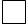 
Алғашқы статистикалық деректерді таратуға келіспейміз3

Не согласны на распространение первичных статистических данных3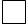 
Орындаушы

Исполнитель _____________________________________________          ________________

                         тегі, аты және әкесінің аты (бар болған жағдайда)                 қолы, телефоны

                        фамилия, имя и отчество (при его наличии)                            подпись, телефон

Басшы немесе оның

міндетін атқарушы тұлға

Руководитель или лицо,

исполняющее его обязанности _________________________________          _____________

                         тегі, аты және әкесінің аты (бар болған жағдайда)                            қолы,

                        фамилия, имя и отчество (при его наличии)                                      подпись,

                                                                                               Мөрдің орны (бар болған жағдайда)

                                                                                               Место для печати (при наличии)
Орындаушы

Исполнитель _____________________________________________          ________________

                         тегі, аты және әкесінің аты (бар болған жағдайда)                 қолы, телефоны

                        фамилия, имя и отчество (при его наличии)                            подпись, телефон

Басшы немесе оның

міндетін атқарушы тұлға

Руководитель или лицо,

исполняющее его обязанности _________________________________          _____________

                         тегі, аты және әкесінің аты (бар болған жағдайда)                            қолы,

                        фамилия, имя и отчество (при его наличии)                                      подпись,

                                                                                               Мөрдің орны (бар болған жағдайда)

                                                                                               Место для печати (при наличии)
Орындаушы

Исполнитель _____________________________________________          ________________

                         тегі, аты және әкесінің аты (бар болған жағдайда)                 қолы, телефоны

                        фамилия, имя и отчество (при его наличии)                            подпись, телефон

Басшы немесе оның

міндетін атқарушы тұлға

Руководитель или лицо,

исполняющее его обязанности _________________________________          _____________

                         тегі, аты және әкесінің аты (бар болған жағдайда)                            қолы,

                        фамилия, имя и отчество (при его наличии)                                      подпись,

                                                                                               Мөрдің орны (бар болған жағдайда)

                                                                                               Место для печати (при наличии)
Орындаушы

Исполнитель _____________________________________________          ________________

                         тегі, аты және әкесінің аты (бар болған жағдайда)                 қолы, телефоны

                        фамилия, имя и отчество (при его наличии)                            подпись, телефон

Басшы немесе оның

міндетін атқарушы тұлға

Руководитель или лицо,

исполняющее его обязанности _________________________________          _____________

                         тегі, аты және әкесінің аты (бар болған жағдайда)                            қолы,

                        фамилия, имя и отчество (при его наличии)                                      подпись,

                                                                                               Мөрдің орны (бар болған жағдайда)

                                                                                               Место для печати (при наличии)Қазақстан Республикасы
Ұлттық экономика министрлігі
Статистика комитеті
төрағасының
2017 жылғы 6 қарашадағы
№ 157 бұйрығына
12-қосымшаҚазақстан Республикасы
Ұлттық экономика министрлігі
Статистика комитеті
төрағасының
2017 жылғы 6 қарашадағы
№ 157 бұйрығына
13-қосымша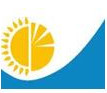 
Мемлекеттік статистика органдары құпиялылығына кепілдік береді

Конфиденциальность гарантируется органами государственной статистики
Мемлекеттік статистика органдары құпиялылығына кепілдік береді

Конфиденциальность гарантируется органами государственной статистики
Приложение 13

к приказу Председателя

Комитета по статистике

Министерства

национальной

экономики Республики

Казахстан

от 6 ноября 2017 года

№ 157
Приложение 13

к приказу Председателя

Комитета по статистике

Министерства

национальной

экономики Республики

Казахстан

от 6 ноября 2017 года

№ 157
Приложение 13

к приказу Председателя

Комитета по статистике

Министерства

национальной

экономики Республики

Казахстан

от 6 ноября 2017 года

№ 157
Жалпымемлекеттік статистикалық байқаудың статистикалық нысаны

Статистическая форма общегосударственного статистического наблюдения
Жалпымемлекеттік статистикалық байқаудың статистикалық нысаны

Статистическая форма общегосударственного статистического наблюдения
Приложение 13

к приказу Председателя

Комитета по статистике

Министерства

национальной

экономики Республики

Казахстан

от 6 ноября 2017 года

№ 157
Приложение 13

к приказу Председателя

Комитета по статистике

Министерства

национальной

экономики Республики

Казахстан

от 6 ноября 2017 года

№ 157
Приложение 13

к приказу Председателя

Комитета по статистике

Министерства

национальной

экономики Республики

Казахстан

от 6 ноября 2017 года

№ 157
Аумақтық статистика органына ұсынылады

Представляется территориальному органу статистики
Аумақтық статистика органына ұсынылады

Представляется территориальному органу статистики
Статистикалық нысан www.stat.gov.kz интернет-ресурсына орналастырылған

Статистическая форма размещена на интернет-ресурсе www.stat.gov.kz
Статистикалық нысан www.stat.gov.kz интернет-ресурсына орналастырылған

Статистическая форма размещена на интернет-ресурсе www.stat.gov.kz
Мемлекеттік статистиканың тиісті органдарына анық емес бастапқы статистикалық деректерді ұсыну және бастапқы статистикалық деректерді белгіленген мерзімде ұсынбау "Әкімшілік құқық бұзушылық туралы" Қазақстан Республикасы Кодексінің 497-бабында көзделген әкімшілік құқық бұзушылықтар болып табылады

Представление недостоверных и непредставление первичных статистических данных в соответствующие органы государственной статистики в установленный срок являются административными правонарушениями, предусмотренными статьей 497 Кодекса Республики Казахстан "Об административных правонарушениях"
Мемлекеттік статистиканың тиісті органдарына анық емес бастапқы статистикалық деректерді ұсыну және бастапқы статистикалық деректерді белгіленген мерзімде ұсынбау "Әкімшілік құқық бұзушылық туралы" Қазақстан Республикасы Кодексінің 497-бабында көзделген әкімшілік құқық бұзушылықтар болып табылады

Представление недостоверных и непредставление первичных статистических данных в соответствующие органы государственной статистики в установленный срок являются административными правонарушениями, предусмотренными статьей 497 Кодекса Республики Казахстан "Об административных правонарушениях"
Мемлекеттік статистиканың тиісті органдарына анық емес бастапқы статистикалық деректерді ұсыну және бастапқы статистикалық деректерді белгіленген мерзімде ұсынбау "Әкімшілік құқық бұзушылық туралы" Қазақстан Республикасы Кодексінің 497-бабында көзделген әкімшілік құқық бұзушылықтар болып табылады

Представление недостоверных и непредставление первичных статистических данных в соответствующие органы государственной статистики в установленный срок являются административными правонарушениями, предусмотренными статьей 497 Кодекса Республики Казахстан "Об административных правонарушениях"
Мемлекеттік статистиканың тиісті органдарына анық емес бастапқы статистикалық деректерді ұсыну және бастапқы статистикалық деректерді белгіленген мерзімде ұсынбау "Әкімшілік құқық бұзушылық туралы" Қазақстан Республикасы Кодексінің 497-бабында көзделген әкімшілік құқық бұзушылықтар болып табылады

Представление недостоверных и непредставление первичных статистических данных в соответствующие органы государственной статистики в установленный срок являются административными правонарушениями, предусмотренными статьей 497 Кодекса Республики Казахстан "Об административных правонарушениях"
Мемлекеттік статистиканың тиісті органдарына анық емес бастапқы статистикалық деректерді ұсыну және бастапқы статистикалық деректерді белгіленген мерзімде ұсынбау "Әкімшілік құқық бұзушылық туралы" Қазақстан Республикасы Кодексінің 497-бабында көзделген әкімшілік құқық бұзушылықтар болып табылады

Представление недостоверных и непредставление первичных статистических данных в соответствующие органы государственной статистики в установленный срок являются административными правонарушениями, предусмотренными статьей 497 Кодекса Республики Казахстан "Об административных правонарушениях"
Мемлекеттік статистиканың тиісті органдарына анық емес бастапқы статистикалық деректерді ұсыну және бастапқы статистикалық деректерді белгіленген мерзімде ұсынбау "Әкімшілік құқық бұзушылық туралы" Қазақстан Республикасы Кодексінің 497-бабында көзделген әкімшілік құқық бұзушылықтар болып табылады

Представление недостоверных и непредставление первичных статистических данных в соответствующие органы государственной статистики в установленный срок являются административными правонарушениями, предусмотренными статьей 497 Кодекса Республики Казахстан "Об административных правонарушениях"
Статистикалық нысан коды 282103043

Код статистической формы 282103043

КП-001
Өнеркәсіп кәсіпорындарының қызметін конъюнктуралық зерттеу сауалнамасы

Анкета конъюнктурного обследования деятельности промышленных предприятий

Тоқсандық

Квартальная
Есепті кезең

Отчетный период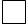 
тоқсан

квартал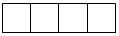 
жыл

год
Қызметінің негізгі түрі "Өнеркәсіп" (Экономикалық қызмет түрлерінің жалпы жіктеуішінің кодтарына сәйкес ЭҚЖЖ 05-33, 35-39) болып табылатын заңды тұлғалар және (немесе) олардың құрылымдық бөлімшелері ұсынады

Представляют юридические лица и (или) их структурные подразделения с основным видом деятельности "Промышленность" (согласно кодам Общего классификатора видов экономической деятельности – ОКЭД 05-33, 35-39)

Ұсыну мерзімі – есепті кезеңнің соңғы айының 25-күніне (қоса алғанда) дейін

Срок представления – до 25 числа (включительно)  последнего месяца отчетного периода
Қызметінің негізгі түрі "Өнеркәсіп" (Экономикалық қызмет түрлерінің жалпы жіктеуішінің кодтарына сәйкес ЭҚЖЖ 05-33, 35-39) болып табылатын заңды тұлғалар және (немесе) олардың құрылымдық бөлімшелері ұсынады

Представляют юридические лица и (или) их структурные подразделения с основным видом деятельности "Промышленность" (согласно кодам Общего классификатора видов экономической деятельности – ОКЭД 05-33, 35-39)

Ұсыну мерзімі – есепті кезеңнің соңғы айының 25-күніне (қоса алғанда) дейін

Срок представления – до 25 числа (включительно)  последнего месяца отчетного периода
Қызметінің негізгі түрі "Өнеркәсіп" (Экономикалық қызмет түрлерінің жалпы жіктеуішінің кодтарына сәйкес ЭҚЖЖ 05-33, 35-39) болып табылатын заңды тұлғалар және (немесе) олардың құрылымдық бөлімшелері ұсынады

Представляют юридические лица и (или) их структурные подразделения с основным видом деятельности "Промышленность" (согласно кодам Общего классификатора видов экономической деятельности – ОКЭД 05-33, 35-39)

Ұсыну мерзімі – есепті кезеңнің соңғы айының 25-күніне (қоса алғанда) дейін

Срок представления – до 25 числа (включительно)  последнего месяца отчетного периода
Қызметінің негізгі түрі "Өнеркәсіп" (Экономикалық қызмет түрлерінің жалпы жіктеуішінің кодтарына сәйкес ЭҚЖЖ 05-33, 35-39) болып табылатын заңды тұлғалар және (немесе) олардың құрылымдық бөлімшелері ұсынады

Представляют юридические лица и (или) их структурные подразделения с основным видом деятельности "Промышленность" (согласно кодам Общего классификатора видов экономической деятельности – ОКЭД 05-33, 35-39)

Ұсыну мерзімі – есепті кезеңнің соңғы айының 25-күніне (қоса алғанда) дейін

Срок представления – до 25 числа (включительно)  последнего месяца отчетного периода
Қызметінің негізгі түрі "Өнеркәсіп" (Экономикалық қызмет түрлерінің жалпы жіктеуішінің кодтарына сәйкес ЭҚЖЖ 05-33, 35-39) болып табылатын заңды тұлғалар және (немесе) олардың құрылымдық бөлімшелері ұсынады

Представляют юридические лица и (или) их структурные подразделения с основным видом деятельности "Промышленность" (согласно кодам Общего классификатора видов экономической деятельности – ОКЭД 05-33, 35-39)

Ұсыну мерзімі – есепті кезеңнің соңғы айының 25-күніне (қоса алғанда) дейін

Срок представления – до 25 числа (включительно)  последнего месяца отчетного периода
Қызметінің негізгі түрі "Өнеркәсіп" (Экономикалық қызмет түрлерінің жалпы жіктеуішінің кодтарына сәйкес ЭҚЖЖ 05-33, 35-39) болып табылатын заңды тұлғалар және (немесе) олардың құрылымдық бөлімшелері ұсынады

Представляют юридические лица и (или) их структурные подразделения с основным видом деятельности "Промышленность" (согласно кодам Общего классификатора видов экономической деятельности – ОКЭД 05-33, 35-39)

Ұсыну мерзімі – есепті кезеңнің соңғы айының 25-күніне (қоса алғанда) дейін

Срок представления – до 25 числа (включительно)  последнего месяца отчетного периода
БСН коды

код БИН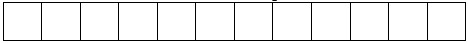 
Жол коды

Код строки
Көрсеткіштер атауы

Наименование показателей
Көрсеткіштер атауы

Наименование показателей
Көрсеткіштер атауы

Наименование показателей
Өткен тоқсанмен салыстырғанда ағымдағы тоқсанда

В текущем квартале по

сравнению с предыдущим
Өткен тоқсанмен салыстырғанда ағымдағы тоқсанда

В текущем квартале по

сравнению с предыдущим
Өткен тоқсанмен салыстырғанда ағымдағы тоқсанда

В текущем квартале по

сравнению с предыдущим
Ағымдағы тоқсанмен салыстырғанда келесі тоқсанда

В следующем квартале по сравнению с текущим
Ағымдағы тоқсанмен салыстырғанда келесі тоқсанда

В следующем квартале по сравнению с текущим
Ағымдағы тоқсанмен салыстырғанда келесі тоқсанда

В следующем квартале по сравнению с текущим
Жол коды

Код строки
Көрсеткіштер атауы

Наименование показателей
Көрсеткіштер атауы

Наименование показателей
Көрсеткіштер атауы

Наименование показателей
өсуі

увеличение
өзгеріссіз

без изменений
кемуі

уменьшение
өсуі

увеличение
өзгеріссіз

без изменений
кемуі

уменьшение
А
Б
Б
Б
1
2
3
4
5
6
1.1
Заттай көріністе өнімнің негізгі түрлерін шығару

Выпуск основного вида продукции в натуральном выражении
Заттай көріністе өнімнің негізгі түрлерін шығару

Выпуск основного вида продукции в натуральном выражении
Заттай көріністе өнімнің негізгі түрлерін шығару

Выпуск основного вида продукции в натуральном выражении
1.2
Өткізілген өнімдерге баға

Цены на реализуемую продукцию
Өткізілген өнімдерге баға

Цены на реализуемую продукцию
Өткізілген өнімдерге баға

Цены на реализуемую продукцию
1.3
Шикізатқа және материалдарға баға Цены на сырье и материалы
Шикізатқа және материалдарға баға Цены на сырье и материалы
Шикізатқа және материалдарға баға Цены на сырье и материалы
1.4
Дайын өнімдер қорлары

Запасы готовой продукции
Дайын өнімдер қорлары

Запасы готовой продукции
Дайын өнімдер қорлары

Запасы готовой продукции
1.5
Кәсіпорын өнімдеріне жалпы сұраныс

Общий спрос на продукцию предприятия
Кәсіпорын өнімдеріне жалпы сұраныс

Общий спрос на продукцию предприятия
Кәсіпорын өнімдеріне жалпы сұраныс

Общий спрос на продукцию предприятия
1.6
Инвестициялар

Инвестиции
Инвестициялар

Инвестиции
1.6.1 негізгі капиталға

в основной капитал
1.6
Инвестициялар

Инвестиции
Инвестициялар

Инвестиции
1.6.2 оның ішінде: жабдықтарға

из них: в оборудование
1.7
Қаржы ресурстарымен қамтамасыз етілуі

Обеспеченность финансовыми ресурсами
Қаржы ресурстарымен қамтамасыз етілуі

Обеспеченность финансовыми ресурсами
1.7.1 меншікті

собственными
1.7
Қаржы ресурстарымен қамтамасыз етілуі

Обеспеченность финансовыми ресурсами
Қаржы ресурстарымен қамтамасыз етілуі

Обеспеченность финансовыми ресурсами
1.7.2 кредиттер және қарыздар

         кредитными и

         заемными
1.8
Кәсіпорында жұмыспен қамтылғандар саны

Численность занятых на предприятии
Кәсіпорында жұмыспен қамтылғандар саны

Численность занятых на предприятии
Кәсіпорында жұмыспен қамтылғандар саны

Численность занятых на предприятии
1.9
Мерзімі өткен берешек

Просроченная задолженность
1.9.1 дебиторлық

дебиторская
1.9.1 дебиторлық

дебиторская
1.9
Мерзімі өткен берешек

Просроченная задолженность
1.9.2 міндеттемелер бойынша

По обязательствам
1.9.2 міндеттемелер бойынша

По обязательствам
1.10
Таза табыс

Чистая прибыль
Таза табыс

Чистая прибыль
Таза табыс

Чистая прибыль
1.11
Экспорт

Экспорт
Экспорт

Экспорт
Экспорт

Экспорт
2.1 Шектеу жоқ

Ограничений нет
2.1 Шектеу жоқ

Ограничений нет
2.7 Қаржы

қаражаттарының жеткіліксіздігі:

Недостаточность денежных средств:
2.7.1 меншікті

собственных
2. 2 Кәсіпорындар тарапынан жоғары бәсекелестік:

Высокая конкуренция со стороны предприятий:
2.2.1 отандық, мемлекеттің қатысуымен

отечественных, с государственным участием 
2.7 Қаржы

қаражаттарының жеткіліксіздігі:

Недостаточность денежных средств:
2.7.2 бюджеттік

бюджетных
2. 2 Кәсіпорындар тарапынан жоғары бәсекелестік:

Высокая конкуренция со стороны предприятий:
2.2.2 отандық, мемлекеттің қатысуынсыз

отечественных, без государственного участия 
2.7 Қаржы

қаражаттарының жеткіліксіздігі:

Недостаточность денежных средств:
2.7.3 кредиттер және қарыздар

кредитных и заемных
2. 2 Кәсіпорындар тарапынан жоғары бәсекелестік:

Высокая конкуренция со стороны предприятий:
2.2.3 шетелдік

иностранных
2.7 Қаржы

қаражаттарының жеткіліксіздігі:

Недостаточность денежных средств:
2.7.3 кредиттер және қарыздар

кредитных и заемных
2.3  Өнімге сұраныстың жеткіліксіздігі

Недостаточный спрос на продукцию
2.3.1 ішкі саудада

на внутреннем рынке
2.8 Өндірістік, көлік және коммуналдық инфрақұрылымға төмен қол жетімділік 

Низкий доступ к производственной, транспортной и коммунальной инфраструктуре
2.8 Өндірістік, көлік және коммуналдық инфрақұрылымға төмен қол жетімділік 

Низкий доступ к производственной, транспортной и коммунальной инфраструктуре
2.3  Өнімге сұраныстың жеткіліксіздігі

Недостаточный спрос на продукцию
2.3.2 сыртқы саудада

на внешнем рынке 
2.8 Өндірістік, көлік және коммуналдық инфрақұрылымға төмен қол жетімділік 

Низкий доступ к производственной, транспортной и коммунальной инфраструктуре
2.8 Өндірістік, көлік және коммуналдық инфрақұрылымға төмен қол жетімділік 

Низкий доступ к производственной, транспортной и коммунальной инфраструктуре
2.4 Жабдықтардың  тозуы немесе жоқтығы

Изношенность  или отсутствие оборудования
2.4 Жабдықтардың  тозуы немесе жоқтығы

Изношенность  или отсутствие оборудования
2.9 Білікті жұмысшылардың жеткіліксіздігі

Недостаток  квалифицированных работников
2.9 Білікті жұмысшылардың жеткіліксіздігі

Недостаток  квалифицированных работников
2.5 Инвестициялардың тапшылығы

Дефицит инвестиций
2.5 Инвестициялардың тапшылығы

Дефицит инвестиций
2.10 Шикізат пен материалдардың жетіспеушілігі

Недостаток сырья и материалов
2.10 Шикізат пен материалдардың жетіспеушілігі

Недостаток сырья и материалов
2.6 Кредиттер бойынша жоғары пайыздық мөлшерлеме

Высокие процентные ставки по кредитам 
2.6 Кредиттер бойынша жоғары пайыздық мөлшерлеме

Высокие процентные ставки по кредитам 
2.11 Басқалар

Другие
2.11 Басқалар

Другие
Өткен тоқсанмен салыстырғанда ағымдағы тоқсанда

В текущем квартале по сравнению с предыдущим
Өткен тоқсанмен салыстырғанда ағымдағы тоқсанда

В текущем квартале по сравнению с предыдущим
Өткен тоқсанмен салыстырғанда ағымдағы тоқсанда

В текущем квартале по сравнению с предыдущим
Ағымдағы тоқсанмен салыстырғанда келесі тоқсанда

В следующем квартале по сравнению с текущим
Ағымдағы тоқсанмен салыстырғанда келесі тоқсанда

В следующем квартале по сравнению с текущим
Ағымдағы тоқсанмен салыстырғанда келесі тоқсанда

В следующем квартале по сравнению с текущим
жақсару

улучшение
өзгеріссіз

без изменений
нашарлау

ухудшение
жақсару

улучшение
өзгеріссіз

без изменений
нашарлау

ухудшение
4.1 Шектеу жоқ

Ограничений нет
4.1 Шектеу жоқ

Ограничений нет
4. 4 Коммерциялық кредиттің жоғары пайызы

Высокий процент коммерческого кредита
4.2 Қаржыландыру көздерінің жетіспеушілігі

Недостаток источников финансирования
4.2.1 өнімге сұраныстың жеткіліксіздігі

недостаточность спроса на продукцию
4.5 Жалпы экономикалық және саяси тұрақсыздық

Общая экономическая и политическая  нестабильность
4.2 Қаржыландыру көздерінің жетіспеушілігі

Недостаток источников финансирования
4.2.2 салық салымының жоғары деңгейі

высокий уровень налогообложения
4.6 Инвестициялық жобаны жүзеге асыру мерзімдерінің ұзақтығы

Длительные сроки осуществления инвестиционного проекта
4.2 Қаржыландыру көздерінің жетіспеушілігі

Недостаток источников финансирования
4.2.3 пайданың жеткіліксіздігі

недостаточность прибыли
4.7 Инвестициялық жоба құнының жоғары болуы

Высокая стоимость инвестиционного проекта
4.2 Қаржыландыру көздерінің жетіспеушілігі

Недостаток источников финансирования
4.2.4 кредит алудың қиындығы

трудности в получении кредита
4.8 Басқалар

Другие
4.3 Орталықтандырылған инвестициялық ресурстардың шектеулілігі

Ограниченность централизованных инвестиционных ресурсов
4.3 Орталықтандырылған инвестициялық ресурстардың шектеулілігі

Ограниченность централизованных инвестиционных ресурсов
4.8 Басқалар

Другие
Көрсеткіштердің аумаққа тиесілілігі

Территориальная принадлежность показателей
Жоғары деңгей

Высокий уровень
Орташа деңгей

Средний уровень
Төмен деңгей

Низкий уровень
Бәсекеге қабілетсіз Неконкуренто способна
Бағалау қиын

Трудно оценить
А
Б
1
2
3
4
5
5.1
Қазақстаннан

Из Казахстана
5.2
ТМД2елдерінен

Из стран СНГ2
5.3
ТМД-дан тыс елдерден

Из стран вне СНГ
6.1 Тұтынушылардың сұраныстарын зерделеу

Изучение запросов потребителей
6.5 Шығарылатын өнімнің сапасын арттыру

Повышение качества выпускаемой продукции
6.2 Шығындарды азайту

Снижение издержек
6.6 Жаңа өнімді жасау және шығару

Создание и выпуск новой продукции
6.3 Жарнамалық компания

Рекламная компания
6.7 Жабдықтарды жаңғырту

Модернизация оборудования
6.4 Бәсекелестерді зерделеу

Изучение конкурентов
6.8 Жаңа жабдықтарды сатып алу

Закупка нового оборудования
Кезеңдер

Периоды
Иә

Да
Жоқ

Нет
А
Б
1
2
7.1
Ағымдағы тоқсанда

В текущем квартале
7.2
Келесі тоқсанда

В следующем квартале
Зерттеу кезінде

На момент обследования
Зерттеу кезінде

На момент обследования
Зерттеу кезінде

На момент обследования
Өткен жартыжылдықпен салыстырғанда ағымдағы жартыжылдықта

В текущем полугодии по сравнению с предыдущим
Өткен жартыжылдықпен салыстырғанда ағымдағы жартыжылдықта

В текущем полугодии по сравнению с предыдущим
Өткен жартыжылдықпен салыстырғанда ағымдағы жартыжылдықта

В текущем полугодии по сравнению с предыдущим
Ағымдағы жартыжылдықпен салыстырғанда келесі жартыжылдықта

В следующем полугодии по сравнению с текущим
Ағымдағы жартыжылдықпен салыстырғанда келесі жартыжылдықта

В следующем полугодии по сравнению с текущим
Ағымдағы жартыжылдықпен салыстырғанда келесі жартыжылдықта

В следующем полугодии по сравнению с текущим
жақсы

хорошо
қанағаттанарлық

удовлетворительно
нашар

плохо
жақсару

улучшение
өзгеріссіз

без изменений
нашарлау

ухудшение
жақсару

улучшение
өзгеріссіз

без изменений
нашарлау

ухудшение
9.1
Шикізат пен материалдарға шығындар

Затраты на сырье и материалы
9.4
Жабдықтарды ұстауға және пайдалануға шығындар

Затраты на содержание и эксплуатацию оборудования
9.2
Коммуналдық қызметтерге шығындар

Затраты на коммунальные услуги
9.5
Басқалар

Другие 
9.3
Еңбек ақыға шығындар

Затраты на оплату труда
9.5
Басқалар

Другие 
Кезеңі

Периоды
Иә

Да
Жоқ

Нет 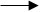  12


А
Б
1
2
10.1
Өткен тоқсанда

В предыдущем квартале
10.2
Ағымдағы тоқсанда

В текущем квартале
10.3
Келесі тоқсанда

В следующем квартале
11.1
Жұмысшылар санын көбейту (сақтау)

Увеличение (сохранение) численности работников 
11.4
Салықтық базаны көтеру

Увеличение налоговой базы 
11.2
Қызметкерлердің біліктілігін арттыру

Повышение квалификации персонала 
11.5
Басқалар

Другие 
11.3
Өндірісті кеңейту

Расширение производства
11.5
Басқалар

Другие 
12.1
Банк кредиттері  бойынша ішінара кепілділігі

Частичное гарантирование по кредитам банков 
12.7
Технологияларды сатып алу

Приобретение технологий
12.2
Лизинг

Лизинг
12.8
Салықтық және кедендік преференциялар

Налоговые и таможенные преференции 
12.3
Инновациялық гранттар

Инновационные гранты
12.9
Натуралық гранттар (жер учаскелері, ғимараттар, құрылыстар)

Натурные гранты (земельные участки, здания, сооружения)
12.4
Жеңілдіктелген кредиттеу

Льготное кредитование 
12.10
Әкімшілік тосқауылдарды жою

Устранение административных барьеров 
12.5
Кредиттік мөлшерлемелерді субсидиялау

Субсидирование кредитных ставок 
12.11
Экспортты қолдау

Поддержка экспорта 
12.6
Жалданған өндірістік алаңдарды субсидиялау

Субсидирование арендных производственных площадей 
12.11
Экспортты қолдау

Поддержка экспорта 
Атауы

Наименование _____________________

__________________________________
Мекенжайы

Адрес __________________________

________________________________
Телефоны

Телефон __________________________
Телефоны

Телефон __________________________
Телефоны

Телефон __________________________
Телефоны

Телефон __________________________
Электрондық пошта мекенжайы (респонденттің)

Адрес электронной почты (респондента) ______________________
Электрондық пошта мекенжайы (респонденттің)

Адрес электронной почты (респондента) ______________________
Электрондық пошта мекенжайы (респонденттің)

Адрес электронной почты (респондента) ______________________
Электрондық пошта мекенжайы (респонденттің)

Адрес электронной почты (респондента) ______________________
Алғашқы статистикалық деректерді таратуға келісеміз1

Согласны на распространение первичных статистических данных1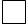 
Алғашқы статистикалық деректерді таратуға келіспейміз1

Не согласны на распространение первичных статистических данных1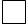 
Орындаушы

Исполнитель _____________________________________________          ________________

                         тегі, аты және әкесінің аты (бар болған жағдайда)                 қолы, телефоны

                        фамилия, имя и отчество (при его наличии)                            подпись, телефон

Бас бухгалтер

Главный бухгалтер _________________________________________          _______________

                         тегі, аты және әкесінің аты (бар болған жағдайда)                 қолы, телефоны

                        фамилия, имя и отчество (при его наличии)                            подпись, телефон

Басшы немесе оның

міндетін атқарушы тұлға

Руководитель или лицо,

исполняющее его обязанности _________________________________          _____________

                         тегі, аты және әкесінің аты (бар болған жағдайда)                 қолы, телефоны

                        фамилия, имя и отчество (при его наличии)                            подпись, телефон

                                                                                               Мөрдің орны (бар болған жағдайда)

                                                                                               Место для печати (при наличии)
Орындаушы

Исполнитель _____________________________________________          ________________

                         тегі, аты және әкесінің аты (бар болған жағдайда)                 қолы, телефоны

                        фамилия, имя и отчество (при его наличии)                            подпись, телефон

Бас бухгалтер

Главный бухгалтер _________________________________________          _______________

                         тегі, аты және әкесінің аты (бар болған жағдайда)                 қолы, телефоны

                        фамилия, имя и отчество (при его наличии)                            подпись, телефон

Басшы немесе оның

міндетін атқарушы тұлға

Руководитель или лицо,

исполняющее его обязанности _________________________________          _____________

                         тегі, аты және әкесінің аты (бар болған жағдайда)                 қолы, телефоны

                        фамилия, имя и отчество (при его наличии)                            подпись, телефон

                                                                                               Мөрдің орны (бар болған жағдайда)

                                                                                               Место для печати (при наличии)
Орындаушы

Исполнитель _____________________________________________          ________________

                         тегі, аты және әкесінің аты (бар болған жағдайда)                 қолы, телефоны

                        фамилия, имя и отчество (при его наличии)                            подпись, телефон

Бас бухгалтер

Главный бухгалтер _________________________________________          _______________

                         тегі, аты және әкесінің аты (бар болған жағдайда)                 қолы, телефоны

                        фамилия, имя и отчество (при его наличии)                            подпись, телефон

Басшы немесе оның

міндетін атқарушы тұлға

Руководитель или лицо,

исполняющее его обязанности _________________________________          _____________

                         тегі, аты және әкесінің аты (бар болған жағдайда)                 қолы, телефоны

                        фамилия, имя и отчество (при его наличии)                            подпись, телефон

                                                                                               Мөрдің орны (бар болған жағдайда)

                                                                                               Место для печати (при наличии)
Орындаушы

Исполнитель _____________________________________________          ________________

                         тегі, аты және әкесінің аты (бар болған жағдайда)                 қолы, телефоны

                        фамилия, имя и отчество (при его наличии)                            подпись, телефон

Бас бухгалтер

Главный бухгалтер _________________________________________          _______________

                         тегі, аты және әкесінің аты (бар болған жағдайда)                 қолы, телефоны

                        фамилия, имя и отчество (при его наличии)                            подпись, телефон

Басшы немесе оның

міндетін атқарушы тұлға

Руководитель или лицо,

исполняющее его обязанности _________________________________          _____________

                         тегі, аты және әкесінің аты (бар болған жағдайда)                 қолы, телефоны

                        фамилия, имя и отчество (при его наличии)                            подпись, телефон

                                                                                               Мөрдің орны (бар болған жағдайда)

                                                                                               Место для печати (при наличии)Қазақстан Республикасы
Ұлттық экономика министрлігі
Статистика комитеті
төрағасының
2017 жылғы 6 қарашадағы
№ 157 бұйрығына
14-қосымшаҚазақстан Республикасы
Ұлттық экономика министрлігі
Статистика комитеті
төрағасының
2017 жылғы 6 қарашадағы
№ 157 бұйрығына
15-қосымша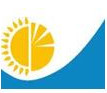 
Мемлекеттік статистика органдары құпиялылығына кепілдік береді

Конфиденциальность гарантируется органами государственной статистики
Мемлекеттік статистика органдары құпиялылығына кепілдік береді

Конфиденциальность гарантируется органами государственной статистики
Приложение 15

к приказу Председателя

Комитета по статистике

Министерства

национальной

экономики Республики

Казахстан

от 6 ноября 2017 года

№ 157
Приложение 15

к приказу Председателя

Комитета по статистике

Министерства

национальной

экономики Республики

Казахстан

от 6 ноября 2017 года

№ 157
Приложение 15

к приказу Председателя

Комитета по статистике

Министерства

национальной

экономики Республики

Казахстан

от 6 ноября 2017 года

№ 157
Жалпымемлекеттік статистикалық байқаудың статистикалық нысаны

Статистическая форма общегосударственного статистического наблюдения
Жалпымемлекеттік статистикалық байқаудың статистикалық нысаны

Статистическая форма общегосударственного статистического наблюдения
Приложение 15

к приказу Председателя

Комитета по статистике

Министерства

национальной

экономики Республики

Казахстан

от 6 ноября 2017 года

№ 157
Приложение 15

к приказу Председателя

Комитета по статистике

Министерства

национальной

экономики Республики

Казахстан

от 6 ноября 2017 года

№ 157
Приложение 15

к приказу Председателя

Комитета по статистике

Министерства

национальной

экономики Республики

Казахстан

от 6 ноября 2017 года

№ 157
Аумақтық статистика органына ұсынылады

Представляется территориальному органу статистики
Аумақтық статистика органына ұсынылады

Представляется территориальному органу статистики
Статистикалық нысан www.stat.gov.kz интернет-ресурсына орналастырылған

Статистическая форма размещена на интернет-ресурсе www.stat.gov.kz
Статистикалық нысан www.stat.gov.kz интернет-ресурсына орналастырылған

Статистическая форма размещена на интернет-ресурсе www.stat.gov.kz
Мемлекеттік статистиканың тиісті органдарына анық емес бастапқы статистикалық деректерді ұсыну және бастапқы статистикалық деректерді белгіленген мерзімде ұсынбау "Әкімшілік құқық бұзушылық туралы" Қазақстан Республикасы Кодексінің 497-бабында көзделген әкімшілік құқық бұзушылықтар болып табылады

Представление недостоверных и непредставление первичных статистических данных в соответствующие органы государственной статистики в установленный срок являются административными правонарушениями, предусмотренными статьей 497 Кодекса Республики Казахстан "Об административных правонарушениях"
Мемлекеттік статистиканың тиісті органдарына анық емес бастапқы статистикалық деректерді ұсыну және бастапқы статистикалық деректерді белгіленген мерзімде ұсынбау "Әкімшілік құқық бұзушылық туралы" Қазақстан Республикасы Кодексінің 497-бабында көзделген әкімшілік құқық бұзушылықтар болып табылады

Представление недостоверных и непредставление первичных статистических данных в соответствующие органы государственной статистики в установленный срок являются административными правонарушениями, предусмотренными статьей 497 Кодекса Республики Казахстан "Об административных правонарушениях"
Мемлекеттік статистиканың тиісті органдарына анық емес бастапқы статистикалық деректерді ұсыну және бастапқы статистикалық деректерді белгіленген мерзімде ұсынбау "Әкімшілік құқық бұзушылық туралы" Қазақстан Республикасы Кодексінің 497-бабында көзделген әкімшілік құқық бұзушылықтар болып табылады

Представление недостоверных и непредставление первичных статистических данных в соответствующие органы государственной статистики в установленный срок являются административными правонарушениями, предусмотренными статьей 497 Кодекса Республики Казахстан "Об административных правонарушениях"
Мемлекеттік статистиканың тиісті органдарына анық емес бастапқы статистикалық деректерді ұсыну және бастапқы статистикалық деректерді белгіленген мерзімде ұсынбау "Әкімшілік құқық бұзушылық туралы" Қазақстан Республикасы Кодексінің 497-бабында көзделген әкімшілік құқық бұзушылықтар болып табылады

Представление недостоверных и непредставление первичных статистических данных в соответствующие органы государственной статистики в установленный срок являются административными правонарушениями, предусмотренными статьей 497 Кодекса Республики Казахстан "Об административных правонарушениях"
Мемлекеттік статистиканың тиісті органдарына анық емес бастапқы статистикалық деректерді ұсыну және бастапқы статистикалық деректерді белгіленген мерзімде ұсынбау "Әкімшілік құқық бұзушылық туралы" Қазақстан Республикасы Кодексінің 497-бабында көзделген әкімшілік құқық бұзушылықтар болып табылады

Представление недостоверных и непредставление первичных статистических данных в соответствующие органы государственной статистики в установленный срок являются административными правонарушениями, предусмотренными статьей 497 Кодекса Республики Казахстан "Об административных правонарушениях"
Мемлекеттік статистиканың тиісті органдарына анық емес бастапқы статистикалық деректерді ұсыну және бастапқы статистикалық деректерді белгіленген мерзімде ұсынбау "Әкімшілік құқық бұзушылық туралы" Қазақстан Республикасы Кодексінің 497-бабында көзделген әкімшілік құқық бұзушылықтар болып табылады

Представление недостоверных и непредставление первичных статистических данных в соответствующие органы государственной статистики в установленный срок являются административными правонарушениями, предусмотренными статьей 497 Кодекса Республики Казахстан "Об административных правонарушениях"
Статистикалық нысан коды 282103047

Код статистической формы 282103047

КС-001
Ауыл шаруашылығы кәсіпорындарының қызметін конъюнктуралық зерттеу сауалнамасы

Анкета конъюнктурного обследования деятельности сельскохозяйственных предприятий

Тоқсандық

Квартальная
Есепті кезең

Отчетный период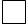 
тоқсан

квартал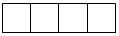 
жыл

год
Қызметінің негізгі түрі "Ауыл шаруашылығы" (Экономикалық қызмет түрлерінің жалпы жіктеуішінің кодтарына сәйкес ЭҚЖЖ 01.1-01.64) болып табылатын заңды тұлғалар және (немесе) олардың құрылымдық бөлімшелері ұсынады

Представляют юридические лица и (или) их структурные подразделения с основным видом деятельности "Сельское хозяйство" (согласно кодам Общего классификатора видов экономической деятельности - ОКЭД 01.1-01.64)

Ұсыну мерзімі – есепті кезеңнің соңғы айының 25-күніне (қоса алғанда) дейін

Срок представления – до 25 числа (включительно)  последнего месяца отчетного периода
Қызметінің негізгі түрі "Ауыл шаруашылығы" (Экономикалық қызмет түрлерінің жалпы жіктеуішінің кодтарына сәйкес ЭҚЖЖ 01.1-01.64) болып табылатын заңды тұлғалар және (немесе) олардың құрылымдық бөлімшелері ұсынады

Представляют юридические лица и (или) их структурные подразделения с основным видом деятельности "Сельское хозяйство" (согласно кодам Общего классификатора видов экономической деятельности - ОКЭД 01.1-01.64)

Ұсыну мерзімі – есепті кезеңнің соңғы айының 25-күніне (қоса алғанда) дейін

Срок представления – до 25 числа (включительно)  последнего месяца отчетного периода
Қызметінің негізгі түрі "Ауыл шаруашылығы" (Экономикалық қызмет түрлерінің жалпы жіктеуішінің кодтарына сәйкес ЭҚЖЖ 01.1-01.64) болып табылатын заңды тұлғалар және (немесе) олардың құрылымдық бөлімшелері ұсынады

Представляют юридические лица и (или) их структурные подразделения с основным видом деятельности "Сельское хозяйство" (согласно кодам Общего классификатора видов экономической деятельности - ОКЭД 01.1-01.64)

Ұсыну мерзімі – есепті кезеңнің соңғы айының 25-күніне (қоса алғанда) дейін

Срок представления – до 25 числа (включительно)  последнего месяца отчетного периода
Қызметінің негізгі түрі "Ауыл шаруашылығы" (Экономикалық қызмет түрлерінің жалпы жіктеуішінің кодтарына сәйкес ЭҚЖЖ 01.1-01.64) болып табылатын заңды тұлғалар және (немесе) олардың құрылымдық бөлімшелері ұсынады

Представляют юридические лица и (или) их структурные подразделения с основным видом деятельности "Сельское хозяйство" (согласно кодам Общего классификатора видов экономической деятельности - ОКЭД 01.1-01.64)

Ұсыну мерзімі – есепті кезеңнің соңғы айының 25-күніне (қоса алғанда) дейін

Срок представления – до 25 числа (включительно)  последнего месяца отчетного периода
Қызметінің негізгі түрі "Ауыл шаруашылығы" (Экономикалық қызмет түрлерінің жалпы жіктеуішінің кодтарына сәйкес ЭҚЖЖ 01.1-01.64) болып табылатын заңды тұлғалар және (немесе) олардың құрылымдық бөлімшелері ұсынады

Представляют юридические лица и (или) их структурные подразделения с основным видом деятельности "Сельское хозяйство" (согласно кодам Общего классификатора видов экономической деятельности - ОКЭД 01.1-01.64)

Ұсыну мерзімі – есепті кезеңнің соңғы айының 25-күніне (қоса алғанда) дейін

Срок представления – до 25 числа (включительно)  последнего месяца отчетного периода
Қызметінің негізгі түрі "Ауыл шаруашылығы" (Экономикалық қызмет түрлерінің жалпы жіктеуішінің кодтарына сәйкес ЭҚЖЖ 01.1-01.64) болып табылатын заңды тұлғалар және (немесе) олардың құрылымдық бөлімшелері ұсынады

Представляют юридические лица и (или) их структурные подразделения с основным видом деятельности "Сельское хозяйство" (согласно кодам Общего классификатора видов экономической деятельности - ОКЭД 01.1-01.64)

Ұсыну мерзімі – есепті кезеңнің соңғы айының 25-күніне (қоса алғанда) дейін

Срок представления – до 25 числа (включительно)  последнего месяца отчетного периода
БСН коды

код БИН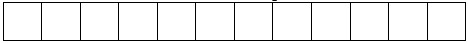 
Жол коды

Код строки
Көрсеткіштер атауы

Наименование показателей
Көрсеткіштер атауы

Наименование показателей
Өткен тоқсанмен салыстырғанда ағымдағы тоқсанда

В текущем квартале по сравнению с предыдущим
Өткен тоқсанмен салыстырғанда ағымдағы тоқсанда

В текущем квартале по сравнению с предыдущим
Өткен тоқсанмен салыстырғанда ағымдағы тоқсанда

В текущем квартале по сравнению с предыдущим
Ағымдағы тоқсанмен салыстырғанда келесі тоқсанда

В следующем квартале по сравнению с текущим
Ағымдағы тоқсанмен салыстырғанда келесі тоқсанда

В следующем квартале по сравнению с текущим
Ағымдағы тоқсанмен салыстырғанда келесі тоқсанда

В следующем квартале по сравнению с текущим
Жол коды

Код строки
Көрсеткіштер атауы

Наименование показателей
Көрсеткіштер атауы

Наименование показателей
өсуі

увеличение
өзгеріссіз

без изменений
кемуі

уменьшение
өсуі

увеличение
өзгеріссіз

без изменений
кемуі

уменьшение
А
Б
Б
1
2
3
4
5
6
1.1
Заттай көріністегі өнімнің негізгі түрлерін өндіру

Производство основного вида продукции в натуральном выражении
1.1.1 тірідей салмақтағы мал мен құс

скот и птица в живом весе
1.1
Заттай көріністегі өнімнің негізгі түрлерін өндіру

Производство основного вида продукции в натуральном выражении
1.1.2 сүт

молоко
1.1
Заттай көріністегі өнімнің негізгі түрлерін өндіру

Производство основного вида продукции в натуральном выражении
1.1.3 дәнді дақылдар

зерновые культуры
1.1
Заттай көріністегі өнімнің негізгі түрлерін өндіру

Производство основного вида продукции в натуральном выражении
1.1.4 басқалар

другие
1.2
Күтілетін астық шығымдылығы

Ожидаемая урожайность
Күтілетін астық шығымдылығы

Ожидаемая урожайность
1.3
Мал мен кұс саны

Численность скота и птицы
Мал мен кұс саны

Численность скота и птицы
1.4
Қаржы ресурстарымен қамтамасыз етілуі

Обеспеченность финансовыми ресурсами
1.4.1 меншікті

собственными
1.4
Қаржы ресурстарымен қамтамасыз етілуі

Обеспеченность финансовыми ресурсами
1.4.2 бюджеттік

бюджетными
1.4
Қаржы ресурстарымен қамтамасыз етілуі

Обеспеченность финансовыми ресурсами
1.4.3 кредиттер және қарыздар

кредитными и заемными
1.5
Өндірілетін өнімдерге сатып алу бағасы

Закупочные цены на производимую продукцию
Өндірілетін өнімдерге сатып алу бағасы

Закупочные цены на производимую продукцию
1.6
Ауылшаруашылығы техникаларының болуы

Наличие сельскохозяйственной техники
Ауылшаруашылығы техникаларының болуы

Наличие сельскохозяйственной техники
Жол коды

Код строки
Атауы

Наименование
Молынан жеткілікті

Более чем достаточно
Жеткілікті

Достаточно
Жеткіліксіз

Недостаточно
А
Б
1
2
3
2.1
Жанар-жағармай материалдары

Горюче-смазочные материалы
2.2
Ауылшаруашылығы техникасы

Сельскохозяйственная техника
3.1 Шектеу жоқ

Ограничений нет
3.7 Өнімді төмен сатып алу бағалары

Низкие закупочные цены на продукцию
3.2 Сатып алушының төлемге қабілетсіздігі

Неплатежеспособность покупателя
3.8 Айналым қаражатының жетіспеушілігі

Недостаток оборотных средств
3.3 Ақша қаражаттарының жетіспеушілігі

Недостаток денежных средств
3.9 Материалдық-техникалық базаның тозуы

Изношенность материально-технической базы
3.4 Кредит бойынша пайыздық мөлшерлеменің жоғары болуы

Высокие процентные ставки по кредитам
3.10 Шаруашылықтың табиғи ресурстарының (топырақ, өсімдіктердің, малдың геноқоры) тозғаны

Истощенность природных ресурсов хозяйства (почвы, генофонда растений, животных)
3.5 Ішкі нарықтағы импорттық азық-түлік үлесінің өсуі

Увеличение доли импортного продовольствия на внутреннем рынке
3.11 Сұраныс жеткіліксіз

Недостаточный спрос
3.6 Жоғары салықтар

Высокие налоги
3.12 Басқалар

Другие
4.1 Мемлекеттің мұқтаждығы үшін ауылшаруашылығы өнімдеріне есептесудің аванстық нысанын қамтамасыз ету

Обеспечение авансовых форм расчетов за сельскохозяйственную продукцию для государственных нужд
4.8 Қызметкерлердің біліктілігін арттыру

Повышение квалификации персонала
4.2. Инновациялық гранттар

Инновационные гранты
4.9 Салықтық және кедендік преференциялар

Налоговые и таможенные преференции
4.3. Сатып алу бағасының кепілденген ең аз деңгейі

Гарантирование минимального уровня закупочных цен 
4.10 Натуралық гранттар (жер учаскелер, ғимараттар, құрылыстар)

Натурные гранты (земельные участки, здания, сооружения)
4.4. Жеңілдіктелген кредиттеу

Льготное кредитование
4.11 Әкімшілік тосқауылдарды жою

Устранение административных барьеров
4.5. Кредиттік мөлшерлемелерді субсидиялау 

Субсидирование кредитных ставок 
4.12 Экспортты демеу

Поддержка экспорта 
4.6. Лизинг шартында материалдық-техникалық ресурстарды ұсыну 

Предоставление материально-технических ресурсов на условиях лизинга
4.13 Сақтандыру резерві есебінен (республикалық және жергілікті) астық шықпай қалу және дүлей зілзалалардан залалды өтеу

Компенсация ущерба от неурожаев и стихийных бедствий за счет страховых резервов (республиканских и местных)
4.7. Технологияларды сатып алу 

Приобретение технологий 
4.13 Сақтандыру резерві есебінен (республикалық және жергілікті) астық шықпай қалу және дүлей зілзалалардан залалды өтеу

Компенсация ущерба от неурожаев и стихийных бедствий за счет страховых резервов (республиканских и местных)
Өткен тоқсанмен салыстырғанда ағымдағы тоқсанда

В текущем квартале по сравнению с предыдущим
Өткен тоқсанмен салыстырғанда ағымдағы тоқсанда

В текущем квартале по сравнению с предыдущим
Өткен тоқсанмен салыстырғанда ағымдағы тоқсанда

В текущем квартале по сравнению с предыдущим
Ағымдағы тоқсанмен салыстырғанда келесі тоқсанда

В следующем квартале по сравнению с текущим
Ағымдағы тоқсанмен салыстырғанда келесі тоқсанда

В следующем квартале по сравнению с текущим
Ағымдағы тоқсанмен салыстырғанда келесі тоқсанда

В следующем квартале по сравнению с текущим
қанағаттанарлық

удовлетворительно
қанағаттанар-лықсыз

неудовлетворительно
банкроттың аз алдында

на грани банкротства
қанағаттанарлық

удовлетворительно
қанағаттанарлықсыз

неудовлетворительно
банкроттың аз алдында

на грани банкротства
Жол коды

Код строки
Көрсеткіштер атауы

Наименование показателей
Көрсеткіштер атауы

Наименование показателей
Өткен тоқсанмен салыстырғанда ағымдағы тоқсанда

В текущем квартале по сравнению с предыдущим
Өткен тоқсанмен салыстырғанда ағымдағы тоқсанда

В текущем квартале по сравнению с предыдущим
Өткен тоқсанмен салыстырғанда ағымдағы тоқсанда

В текущем квартале по сравнению с предыдущим
Ағымдағы тоқсанмен салыстырғанда келесі тоқсанда

В следующем квартале по сравнению с текущим
Ағымдағы тоқсанмен салыстырғанда келесі тоқсанда

В следующем квартале по сравнению с текущим
Ағымдағы тоқсанмен салыстырғанда келесі тоқсанда

В следующем квартале по сравнению с текущим
Жол коды

Код строки
Көрсеткіштер атауы

Наименование показателей
Көрсеткіштер атауы

Наименование показателей
өсуі

увеличение
өзгеріссіз

без изменений
кемуі

уменьшение
өсуі

увеличение
өзгеріссіз

без изменений
кемуі

уменьшение
А
Б
Б
1
2
3
4
5
6
6.1
Қаржы қаражаттары

Финансовые средства
6.1.1 пайда (дотациясыз және өтемақысыз)

прибыль (без дотаций и компенсаций)
6.1
Қаржы қаражаттары

Финансовые средства
6.1.2 бюджеттен дотациялар мен өтемақылар

дотации и компенсации из бюджета
6.1
Қаржы қаражаттары

Финансовые средства
6.1.3 банк кредиттері

кредиты банков
6.1
Қаржы қаражаттары

Финансовые средства
6.1.4 амортизациялық аударымдар

амортизационные отчисления
6.2
Мерзімі өткен берешек

Просроченная задолженность
6.2.1 дебиторлық

дебиторская
6.2
Мерзімі өткен берешек

Просроченная задолженность
6.2.2 міндеттемелер бойынша

по обязательствам 
6.3
Қызметкерлер еңбегіне төлем бойынша берешек

Задолженность по оплате труда работников
Қызметкерлер еңбегіне төлем бойынша берешек

Задолженность по оплате труда работников
Жол коды

Код строки
Көрсеткіштердің аумаққа тиесілілігі

Территориальная принадлежность показателей
Жоғары деңгей

Высокий уровень
Орташа деңгей

Средний уровень
Төмен деңгей

Низкий уровень
Бәсекеге қабілетсіз Неконкуренто способна
Бағалау қиын

Трудно оценить
А
Б
1
2
3
4
5
7.1
Қазақстаннан

Из Казахстана
7.2
ТМД 2 елдерінен

Из стран СНГ2
7.3
ТМД-дан тыс елдерден

Из стран вне СНГ
8.1
Шикізат пен материалдарға шығындар

Затраты на сырье и материалы
8.4
Жабдықтарды ұстауға және пайдалануға шығындар

Затраты на содержание и эксплуатацию оборудования
8.2
Коммуналдық қызметтерге шығындар

Затраты на коммунальные услуги
8.5
Басқалар

Другие 
8.3
Еңбек ақыға шығындар

Затраты на оплату труда
8.5
Басқалар

Другие 
Кезеңі

Периоды
Иә

Да
Жоқ

Нет
А
Б
1
2
9.1
Өткен тоқсанда

В предыдущем квартале
9.2
Ағымдағы тоқсанда

В текущем квартале 
9.3
Келесі тоқсанда

В следующем квартале 
10.1
Жұмысшылар санын көбейту (сақтау)

Увеличение (сохранение) численности работников 
10.4
Салықтық базаны көтеру

Увеличение налоговой базы 
10.2
Жабдықтарды жаңғырту

Модернизация оборудования
10.5
Басқалар

Другие 
10.3
Өндірісті кеңейту

Расширение производства
10.5
Басқалар

Другие 
Атауы

Наименование _____________________

__________________________________
Мекенжайы

Адрес __________________________

________________________________
Телефоны

Телефон __________________________
Телефоны

Телефон __________________________
Телефоны

Телефон __________________________
Телефоны

Телефон __________________________
Электрондық пошта мекенжайы (респонденттің)

Адрес электронной почты (респондента) ______________________
Электрондық пошта мекенжайы (респонденттің)

Адрес электронной почты (респондента) ______________________
Электрондық пошта мекенжайы (респонденттің)

Адрес электронной почты (респондента) ______________________
Электрондық пошта мекенжайы (респонденттің)

Адрес электронной почты (респондента) ______________________
Алғашқы статистикалық деректерді таратуға келісеміз3

Согласны на распространение первичных статистических данных3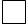 
Алғашқы статистикалық деректерді таратуға келіспейміз3

Не согласны на распространение первичных статистических данных3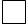 
Орындаушы

Исполнитель _____________________________________________          ________________

                         тегі, аты және әкесінің аты (бар болған жағдайда)                 қолы, телефоны

                        фамилия, имя и отчество (при его наличии)                            подпись, телефон

Бас бухгалтер

Главный бухгалтер _________________________________________          _______________

                         тегі, аты және әкесінің аты (бар болған жағдайда)                            қолы,

                        фамилия, имя и отчество (при его наличии)                                     подпись,

Басшы немесе оның

міндетін атқарушы тұлға

Руководитель или лицо,

исполняющее его обязанности _________________________________          _____________

                         тегі, аты және әкесінің аты (бар болған жағдайда)                             қолы,

                        фамилия, имя и отчество (при его наличии)                                       подпись,

                                                                                               Мөрдің орны (бар болған жағдайда)

                                                                                               Место для печати (при наличии)
Орындаушы

Исполнитель _____________________________________________          ________________

                         тегі, аты және әкесінің аты (бар болған жағдайда)                 қолы, телефоны

                        фамилия, имя и отчество (при его наличии)                            подпись, телефон

Бас бухгалтер

Главный бухгалтер _________________________________________          _______________

                         тегі, аты және әкесінің аты (бар болған жағдайда)                            қолы,

                        фамилия, имя и отчество (при его наличии)                                     подпись,

Басшы немесе оның

міндетін атқарушы тұлға

Руководитель или лицо,

исполняющее его обязанности _________________________________          _____________

                         тегі, аты және әкесінің аты (бар болған жағдайда)                             қолы,

                        фамилия, имя и отчество (при его наличии)                                       подпись,

                                                                                               Мөрдің орны (бар болған жағдайда)

                                                                                               Место для печати (при наличии)
Орындаушы

Исполнитель _____________________________________________          ________________

                         тегі, аты және әкесінің аты (бар болған жағдайда)                 қолы, телефоны

                        фамилия, имя и отчество (при его наличии)                            подпись, телефон

Бас бухгалтер

Главный бухгалтер _________________________________________          _______________

                         тегі, аты және әкесінің аты (бар болған жағдайда)                            қолы,

                        фамилия, имя и отчество (при его наличии)                                     подпись,

Басшы немесе оның

міндетін атқарушы тұлға

Руководитель или лицо,

исполняющее его обязанности _________________________________          _____________

                         тегі, аты және әкесінің аты (бар болған жағдайда)                             қолы,

                        фамилия, имя и отчество (при его наличии)                                       подпись,

                                                                                               Мөрдің орны (бар болған жағдайда)

                                                                                               Место для печати (при наличии)
Орындаушы

Исполнитель _____________________________________________          ________________

                         тегі, аты және әкесінің аты (бар болған жағдайда)                 қолы, телефоны

                        фамилия, имя и отчество (при его наличии)                            подпись, телефон

Бас бухгалтер

Главный бухгалтер _________________________________________          _______________

                         тегі, аты және әкесінің аты (бар болған жағдайда)                            қолы,

                        фамилия, имя и отчество (при его наличии)                                     подпись,

Басшы немесе оның

міндетін атқарушы тұлға

Руководитель или лицо,

исполняющее его обязанности _________________________________          _____________

                         тегі, аты және әкесінің аты (бар болған жағдайда)                             қолы,

                        фамилия, имя и отчество (при его наличии)                                       подпись,

                                                                                               Мөрдің орны (бар болған жағдайда)

                                                                                               Место для печати (при наличии)Қазақстан Республикасы
Ұлттық экономика министрлігі
Статистика комитеті
төрағасының
2017 жылғы 6 қарашадағы
№ 157 бұйрығына
16-қосымшаҚазақстан Республикасы
Ұлттық экономика министрлігі
Статистика комитеті
төрағасының
2017 жылғы 6 қарашадағы
№ 157 бұйрығына
17-қосымша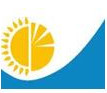 
Мемлекеттік статистика органдары құпиялылығына кепілдік береді

Конфиденциальность гарантируется органами государственной статистики
Мемлекеттік статистика органдары құпиялылығына кепілдік береді

Конфиденциальность гарантируется органами государственной статистики
Приложение 17

к приказу Председателя

Комитета по статистике

Министерства

национальной

экономики Республики

Казахстан

от 6 ноября 2017 года

№ 157
Приложение 17

к приказу Председателя

Комитета по статистике

Министерства

национальной

экономики Республики

Казахстан

от 6 ноября 2017 года

№ 157
Приложение 17

к приказу Председателя

Комитета по статистике

Министерства

национальной

экономики Республики

Казахстан

от 6 ноября 2017 года

№ 157
Жалпымемлекеттік статистикалық байқаудың статистикалық нысаны

Статистическая форма общегосударственного статистического наблюдения
Жалпымемлекеттік статистикалық байқаудың статистикалық нысаны

Статистическая форма общегосударственного статистического наблюдения
Приложение 17

к приказу Председателя

Комитета по статистике

Министерства

национальной

экономики Республики

Казахстан

от 6 ноября 2017 года

№ 157
Приложение 17

к приказу Председателя

Комитета по статистике

Министерства

национальной

экономики Республики

Казахстан

от 6 ноября 2017 года

№ 157
Приложение 17

к приказу Председателя

Комитета по статистике

Министерства

национальной

экономики Республики

Казахстан

от 6 ноября 2017 года

№ 157
Аумақтық статистика органына ұсынылады

Представляется территориальному органу статистики
Аумақтық статистика органына ұсынылады

Представляется территориальному органу статистики
Статистикалық нысан www.stat.gov.kz интернет-ресурсына орналастырылған

Статистическая форма размещена на интернет-ресурсе www.stat.gov.kz
Статистикалық нысан www.stat.gov.kz интернет-ресурсына орналастырылған

Статистическая форма размещена на интернет-ресурсе www.stat.gov.kz
Мемлекеттік статистиканың тиісті органдарына анық емес бастапқы статистикалық деректерді ұсыну және бастапқы статистикалық деректерді белгіленген мерзімде ұсынбау "Әкімшілік құқық бұзушылық туралы" Қазақстан Республикасы Кодексінің 497-бабында көзделген әкімшілік құқық бұзушылықтар болып табылады

Представление недостоверных и непредставление первичных статистических данных в соответствующие органы государственной статистики в установленный срок являются административными правонарушениями, предусмотренными статьей 497 Кодекса Республики Казахстан "Об административных правонарушениях"
Мемлекеттік статистиканың тиісті органдарына анық емес бастапқы статистикалық деректерді ұсыну және бастапқы статистикалық деректерді белгіленген мерзімде ұсынбау "Әкімшілік құқық бұзушылық туралы" Қазақстан Республикасы Кодексінің 497-бабында көзделген әкімшілік құқық бұзушылықтар болып табылады

Представление недостоверных и непредставление первичных статистических данных в соответствующие органы государственной статистики в установленный срок являются административными правонарушениями, предусмотренными статьей 497 Кодекса Республики Казахстан "Об административных правонарушениях"
Мемлекеттік статистиканың тиісті органдарына анық емес бастапқы статистикалық деректерді ұсыну және бастапқы статистикалық деректерді белгіленген мерзімде ұсынбау "Әкімшілік құқық бұзушылық туралы" Қазақстан Республикасы Кодексінің 497-бабында көзделген әкімшілік құқық бұзушылықтар болып табылады

Представление недостоверных и непредставление первичных статистических данных в соответствующие органы государственной статистики в установленный срок являются административными правонарушениями, предусмотренными статьей 497 Кодекса Республики Казахстан "Об административных правонарушениях"
Мемлекеттік статистиканың тиісті органдарына анық емес бастапқы статистикалық деректерді ұсыну және бастапқы статистикалық деректерді белгіленген мерзімде ұсынбау "Әкімшілік құқық бұзушылық туралы" Қазақстан Республикасы Кодексінің 497-бабында көзделген әкімшілік құқық бұзушылықтар болып табылады

Представление недостоверных и непредставление первичных статистических данных в соответствующие органы государственной статистики в установленный срок являются административными правонарушениями, предусмотренными статьей 497 Кодекса Республики Казахстан "Об административных правонарушениях"
Мемлекеттік статистиканың тиісті органдарына анық емес бастапқы статистикалық деректерді ұсыну және бастапқы статистикалық деректерді белгіленген мерзімде ұсынбау "Әкімшілік құқық бұзушылық туралы" Қазақстан Республикасы Кодексінің 497-бабында көзделген әкімшілік құқық бұзушылықтар болып табылады

Представление недостоверных и непредставление первичных статистических данных в соответствующие органы государственной статистики в установленный срок являются административными правонарушениями, предусмотренными статьей 497 Кодекса Республики Казахстан "Об административных правонарушениях"
Мемлекеттік статистиканың тиісті органдарына анық емес бастапқы статистикалық деректерді ұсыну және бастапқы статистикалық деректерді белгіленген мерзімде ұсынбау "Әкімшілік құқық бұзушылық туралы" Қазақстан Республикасы Кодексінің 497-бабында көзделген әкімшілік құқық бұзушылықтар болып табылады

Представление недостоверных и непредставление первичных статистических данных в соответствующие органы государственной статистики в установленный срок являются административными правонарушениями, предусмотренными статьей 497 Кодекса Республики Казахстан "Об административных правонарушениях"
Статистикалық нысан коды 282103048

Код статистической формы 282103048

КС-002
Құрылыс ұйымдарының қызметін конъюнктуралық зерттеу сауалнамасы

Анкета конъюнктурного обследования деятельности строительных организаций

Тоқсандық

Квартальная
Есепті кезең

Отчетный период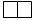 
тоқсан

квартал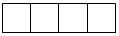 
жыл

год
Қызметінің негізгі түрі "Құрылыс" (Экономикалық қызмет түрлерінің жалпы жіктеуішінің кодтарына сәйкес ЭҚЖЖ 41-43) болып табылатын заңды тұлғалар және (немесе) олардың құрылымдық бөлімшелері ұсынады

Представляют юридические лица и (или) их структурные подразделения с основным видом деятельности "Строительство" (согласно кодам Общего классификатора видов экономической деятельности - ОКЭД 41-43)

Ұсыну мерзімі – есепті кезеңнің соңғы айының 25-күніне (қоса алғанда) дейін

Срок представления – до 25 числа (включительно)  последнего месяца отчетного периода
Қызметінің негізгі түрі "Құрылыс" (Экономикалық қызмет түрлерінің жалпы жіктеуішінің кодтарына сәйкес ЭҚЖЖ 41-43) болып табылатын заңды тұлғалар және (немесе) олардың құрылымдық бөлімшелері ұсынады

Представляют юридические лица и (или) их структурные подразделения с основным видом деятельности "Строительство" (согласно кодам Общего классификатора видов экономической деятельности - ОКЭД 41-43)

Ұсыну мерзімі – есепті кезеңнің соңғы айының 25-күніне (қоса алғанда) дейін

Срок представления – до 25 числа (включительно)  последнего месяца отчетного периода
Қызметінің негізгі түрі "Құрылыс" (Экономикалық қызмет түрлерінің жалпы жіктеуішінің кодтарына сәйкес ЭҚЖЖ 41-43) болып табылатын заңды тұлғалар және (немесе) олардың құрылымдық бөлімшелері ұсынады

Представляют юридические лица и (или) их структурные подразделения с основным видом деятельности "Строительство" (согласно кодам Общего классификатора видов экономической деятельности - ОКЭД 41-43)

Ұсыну мерзімі – есепті кезеңнің соңғы айының 25-күніне (қоса алғанда) дейін

Срок представления – до 25 числа (включительно)  последнего месяца отчетного периода
Қызметінің негізгі түрі "Құрылыс" (Экономикалық қызмет түрлерінің жалпы жіктеуішінің кодтарына сәйкес ЭҚЖЖ 41-43) болып табылатын заңды тұлғалар және (немесе) олардың құрылымдық бөлімшелері ұсынады

Представляют юридические лица и (или) их структурные подразделения с основным видом деятельности "Строительство" (согласно кодам Общего классификатора видов экономической деятельности - ОКЭД 41-43)

Ұсыну мерзімі – есепті кезеңнің соңғы айының 25-күніне (қоса алғанда) дейін

Срок представления – до 25 числа (включительно)  последнего месяца отчетного периода
Қызметінің негізгі түрі "Құрылыс" (Экономикалық қызмет түрлерінің жалпы жіктеуішінің кодтарына сәйкес ЭҚЖЖ 41-43) болып табылатын заңды тұлғалар және (немесе) олардың құрылымдық бөлімшелері ұсынады

Представляют юридические лица и (или) их структурные подразделения с основным видом деятельности "Строительство" (согласно кодам Общего классификатора видов экономической деятельности - ОКЭД 41-43)

Ұсыну мерзімі – есепті кезеңнің соңғы айының 25-күніне (қоса алғанда) дейін

Срок представления – до 25 числа (включительно)  последнего месяца отчетного периода
Қызметінің негізгі түрі "Құрылыс" (Экономикалық қызмет түрлерінің жалпы жіктеуішінің кодтарына сәйкес ЭҚЖЖ 41-43) болып табылатын заңды тұлғалар және (немесе) олардың құрылымдық бөлімшелері ұсынады

Представляют юридические лица и (или) их структурные подразделения с основным видом деятельности "Строительство" (согласно кодам Общего классификатора видов экономической деятельности - ОКЭД 41-43)

Ұсыну мерзімі – есепті кезеңнің соңғы айының 25-күніне (қоса алғанда) дейін

Срок представления – до 25 числа (включительно)  последнего месяца отчетного периода
БСН коды

код БИН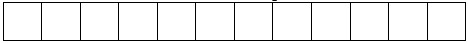 
Жол коды

Код строки
Көрсеткіштер атауы

Наименование показателей
Көрсеткіштер атауы

Наименование показателей
Өткен тоқсанмен салыстырғанда ағымдағы тоқсанда

В текущем квартале по сравнению с предыдущим
Өткен тоқсанмен салыстырғанда ағымдағы тоқсанда

В текущем квартале по сравнению с предыдущим
Өткен тоқсанмен салыстырғанда ағымдағы тоқсанда

В текущем квартале по сравнению с предыдущим
Ағымдағы тоқсанмен салыстырғанда келесі тоқсанда

В следующем квартале по сравнению с текущим
Ағымдағы тоқсанмен салыстырғанда келесі тоқсанда

В следующем квартале по сравнению с текущим
Ағымдағы тоқсанмен салыстырғанда келесі тоқсанда

В следующем квартале по сравнению с текущим
Жол коды

Код строки
Көрсеткіштер атауы

Наименование показателей
Көрсеткіштер атауы

Наименование показателей
өсуі

увеличение
өзгеріссіз

без изменений
кемуі

уменьшение
өсуі

увеличение
өзгеріссіз

без изменений
кемуі

уменьшение
А
Б
Б
1
2
3
4
5
6
1.1
Жұмыстың нақты көлемі

Физический объем работ
Жұмыстың нақты көлемі

Физический объем работ
1.2
Кәсіпорында жұмыспен қамтылғандар саны

Численность занятых на предприятии
Кәсіпорында жұмыспен қамтылғандар саны

Численность занятых на предприятии
1.3
Қаржы ресурстарымен қамтамасыз етілуі

Обеспеченность финансовыми ресурсами
1.3.1 меншікті

собственными
1.3
Қаржы ресурстарымен қамтамасыз етілуі

Обеспеченность финансовыми ресурсами
1.3.2 бюджеттік

бюджетными
1.3
Қаржы ресурстарымен қамтамасыз етілуі

Обеспеченность финансовыми ресурсами
1.3.3 кредиттер және қарыздар

кредитными и заемными
1.4
Тапсырыс қоржыны

Портфель заказов
Тапсырыс қоржыны

Портфель заказов
1.5
Құрылыс-монтаж жұмыстарының құны

Стоимость строительно-монтажных работ
Құрылыс-монтаж жұмыстарының құны

Стоимость строительно-монтажных работ
1.6
Мерзімі өткен кредиттік берешектер

Просроченная кредиторская задолженность
Мерзімі өткен кредиттік берешектер

Просроченная кредиторская задолженность
1.7
Орындалған жұмыстарға тапсырыс берушінің жалпы берешегі

Общая задолженность заказчиков за выполненные работы
Орындалған жұмыстарға тапсырыс берушінің жалпы берешегі

Общая задолженность заказчиков за выполненные работы
1.8
Таза пайда

Чистая прибыль
Таза пайда

Чистая прибыль
2.1 Шектеу жоқ

Ограничений нет
2.8 Басқа кұрылыс фирмалары тарапынан бәсекелестік

Конкуренция со стороны других строительных фирм
2. 2 Тапсырыс берушілердің төлемге қабілетсіздігі

Неплатежеспособность заказчиков
2.9 Инвесторлардың жоқтығы

Отсутствие инвесторов
2.3 Жоғары салықтар

Высокие налоги
2.10 Меншікті айналым құралдарының тапшылығы

Дефицит собственных оборотных средств
2.4 Жұмысқа тапсырыстардың жетіспеушілігі

Недостаток заказов на работы
2.11 Құрылыс машиналары мен механизмдерінің жетіспеушілігі және тозуы

Нехватка и изношенность строительных машин и механизмов
2.5 Кредит бойынша пайыздық мөлшерлеменің жоғары болуы

Высокие процентные ставки по кредитам
2.12 Әкімшілік тосқауылдар

Административные барьеры 
2.6 Білікті қызметкелердің жетіспеушілігі

Недостаток квалифицированных работников
2.13 Басқалар

Другие
2.7 Материалдар, конструкциялар және бұйымдар құнының жоғарылығы

Высокая стоимость материалов, конструкций, изделий
2.13 Басқалар

Другие
1 айға

на 1 месяц
2 айға

на 2 месяца
3 айға

на 3 месяца
4 айға

на 4 месяца
5 айға

на 5 месяцев
6 және одан көп айға

на 6 и более месяцев
Зерттеу кезіндегі 1

На момент обследования 1
Зерттеу кезіндегі 1

На момент обследования 1
Зерттеу кезіндегі 1

На момент обследования 1
Өткен тоқсанмен салыстырғанда ағымдағы тоқсанда

В текущем квартале по сравнению с предыдущим
Өткен тоқсанмен салыстырғанда ағымдағы тоқсанда

В текущем квартале по сравнению с предыдущим
Өткен тоқсанмен салыстырғанда ағымдағы тоқсанда

В текущем квартале по сравнению с предыдущим
Ағымдағы тоқсанмен салыстырғанда келесі тоқсанда

В следующем квартале по сравнению с текущим
Ағымдағы тоқсанмен салыстырғанда келесі тоқсанда

В следующем квартале по сравнению с текущим
Ағымдағы тоқсанмен салыстырғанда келесі тоқсанда

В следующем квартале по сравнению с текущим
жақсы

хорошо
қанағаттанарлық

удовлетворительно
нашар

плохо
жақсару

улучшение
өзгеріссіз

без изменений
нашарлау

ухудшение
жақсару

улучшение
өзгеріссіз

без изменений
нашарлау

ухудшение
Жол коды

Код строки
Көрсеткіштердің аумаққа тиесілілігі

Территориальная принадлежность показателей
Жоғары деңгей

Высокий уровень
Орташа деңгей

Средний уровень
Төмен деңгей

Низкий уровень
Бәсекеге қабілетсіз

Неконкуренто способна
Бағалау қиын

Трудно оценить
А
Б
1
2
3
4
5
5.1
Қазақстаннан

Из Казахстана
5.2
ТМД 3 елдерінен

Из стран СНГ 3
5.3
ТМД-дан тыс елдерден

Из стран вне СНГ
6.1
Шикізат пен материалдарға шығындар

Затраты - сырье и материалы
6.4
Жабдықтарды ұстауға және пайдалануға шығындар

Затраты на содержание и эксплуатацию оборудования
6.2
Коммуналдық қызметтерге шығындар

Затраты на коммунальные услуги
6.5
Басқалар

Другие
6.3
Еңбек ақыға шығындар

Затраты на оплату труда
6.5
Басқалар

Другие
Кезеңі

Периоды
Иә

Да
Жоқ

Нет 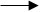  9


А
Б
1
2
7.1
Өткен тоқсанда

В предыдущем квартале
7.2
Ағымдағы тоқсанда

В текущем квартале 
7.3
Келесі тоқсанда 

В следующем квартале
8.1
Жұмысшылар санын көбейту (сақтау)

Увеличение (сохранение) численности работников 
8.4
Құрылыс жұмыстарының көлемін көбейту

Увеличение объемов строительных работ 
8.2
Қызметкерлердің біліктілігін арттыру

Повышение квалификации персонала
8.5
Салықтық базаны көтеру

Увеличение налоговой базы
8.3
Жабдықтарды жаңғырту

Модернизация оборудования 
8.6
Басқалар 

Другие 
9.1
Банк кредиттері бойынша ішінара кепілділігі

Частичное гарантирование по кредитам банков
9.6
Технологияларды сатып алу

Приобретение технологий
9.2
Лизинг

Лизинг
9.7
Салықтық және кедендік преференциялар

Налоговые и таможенные преференции
9.3
Инновациялық гранттар

Инновационные гранты
9.8
Әкімшілік тосқауылдарды жою

Устранение административных барьеров
9.4
Жеңілдіктелген кредиттеу

Льготное кредитование
9.9
Басқалар 

Другие
9.5
Кредиттік мөлшерлемелерді субсидиялау

Субсидирование кредитных ставок
9.9
Басқалар 

Другие
Атауы

Наименование _____________________

__________________________________
Мекенжайы

Адрес __________________________

________________________________
Телефоны

Телефон __________________________
Телефоны

Телефон __________________________
Телефоны

Телефон __________________________
Телефоны

Телефон __________________________
Электрондық пошта мекенжайы (респонденттің)

Адрес электронной почты (респондента) ______________________
Электрондық пошта мекенжайы (респонденттің)

Адрес электронной почты (респондента) ______________________
Электрондық пошта мекенжайы (респонденттің)

Адрес электронной почты (респондента) ______________________
Электрондық пошта мекенжайы (респонденттің)

Адрес электронной почты (респондента) ______________________
Алғашқы статистикалық деректерді таратуға келісеміз4

Согласны на распространение первичных статистических данных4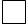 
Алғашқы статистикалық деректерді таратуға келіспейміз4

Не согласны на распространение первичных статистических данных4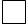 
Орындаушы

Исполнитель _____________________________________________          ________________

                         тегі, аты және әкесінің аты (бар болған жағдайда)                 қолы, телефоны

                        фамилия, имя и отчество (при его наличии)                            подпись, телефон

Бас бухгалтер

Главный бухгалтер _________________________________________          _______________

                         тегі, аты және әкесінің аты (бар болған жағдайда)                            қолы,

                        фамилия, имя и отчество (при его наличии)                                     подпись,

Басшы немесе оның

міндетін атқарушы тұлға

Руководитель или лицо,

исполняющее его обязанности _________________________________          _____________

                         тегі, аты және әкесінің аты (бар болған жағдайда)                             қолы,

                        фамилия, имя и отчество (при его наличии)                                       подпись,

                                                                                               Мөрдің орны (бар болған жағдайда)

                                                                                               Место для печати (при наличии)
Орындаушы

Исполнитель _____________________________________________          ________________

                         тегі, аты және әкесінің аты (бар болған жағдайда)                 қолы, телефоны

                        фамилия, имя и отчество (при его наличии)                            подпись, телефон

Бас бухгалтер

Главный бухгалтер _________________________________________          _______________

                         тегі, аты және әкесінің аты (бар болған жағдайда)                            қолы,

                        фамилия, имя и отчество (при его наличии)                                     подпись,

Басшы немесе оның

міндетін атқарушы тұлға

Руководитель или лицо,

исполняющее его обязанности _________________________________          _____________

                         тегі, аты және әкесінің аты (бар болған жағдайда)                             қолы,

                        фамилия, имя и отчество (при его наличии)                                       подпись,

                                                                                               Мөрдің орны (бар болған жағдайда)

                                                                                               Место для печати (при наличии)
Орындаушы

Исполнитель _____________________________________________          ________________

                         тегі, аты және әкесінің аты (бар болған жағдайда)                 қолы, телефоны

                        фамилия, имя и отчество (при его наличии)                            подпись, телефон

Бас бухгалтер

Главный бухгалтер _________________________________________          _______________

                         тегі, аты және әкесінің аты (бар болған жағдайда)                            қолы,

                        фамилия, имя и отчество (при его наличии)                                     подпись,

Басшы немесе оның

міндетін атқарушы тұлға

Руководитель или лицо,

исполняющее его обязанности _________________________________          _____________

                         тегі, аты және әкесінің аты (бар болған жағдайда)                             қолы,

                        фамилия, имя и отчество (при его наличии)                                       подпись,

                                                                                               Мөрдің орны (бар болған жағдайда)

                                                                                               Место для печати (при наличии)
Орындаушы

Исполнитель _____________________________________________          ________________

                         тегі, аты және әкесінің аты (бар болған жағдайда)                 қолы, телефоны

                        фамилия, имя и отчество (при его наличии)                            подпись, телефон

Бас бухгалтер

Главный бухгалтер _________________________________________          _______________

                         тегі, аты және әкесінің аты (бар болған жағдайда)                            қолы,

                        фамилия, имя и отчество (при его наличии)                                     подпись,

Басшы немесе оның

міндетін атқарушы тұлға

Руководитель или лицо,

исполняющее его обязанности _________________________________          _____________

                         тегі, аты және әкесінің аты (бар болған жағдайда)                             қолы,

                        фамилия, имя и отчество (при его наличии)                                       подпись,

                                                                                               Мөрдің орны (бар болған жағдайда)

                                                                                               Место для печати (при наличии)Қазақстан Республикасы
Ұлттық экономика министрлігі
Статистика комитеті
төрағасының
2017 жылғы 6 қарашадағы
№ 157 бұйрығына
18-қосымшаҚазақстан Республикасы
Ұлттық экономика министрлігі
Статистика комитеті
төрағасының
2017 жылғы 6 қарашадағы
№ 157 бұйрығына
19-қосымша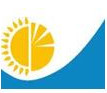 
Мемлекеттік статистика органдары құпиялылығына кепілдік береді

Конфиденциальность гарантируется органами государственной статистики
Мемлекеттік статистика органдары құпиялылығына кепілдік береді

Конфиденциальность гарантируется органами государственной статистики
Приложение 19

к приказу Председателя

Комитета по статистике

Министерства

национальной

экономики Республики

Казахстан

от 6 ноября 2017 года

№ 157
Приложение 19

к приказу Председателя

Комитета по статистике

Министерства

национальной

экономики Республики

Казахстан

от 6 ноября 2017 года

№ 157
Приложение 19

к приказу Председателя

Комитета по статистике

Министерства

национальной

экономики Республики

Казахстан

от 6 ноября 2017 года

№ 157
Жалпымемлекеттік статистикалық байқаудың статистикалық нысаны

Статистическая форма общегосударственного статистического наблюдения
Жалпымемлекеттік статистикалық байқаудың статистикалық нысаны

Статистическая форма общегосударственного статистического наблюдения
Приложение 19

к приказу Председателя

Комитета по статистике

Министерства

национальной

экономики Республики

Казахстан

от 6 ноября 2017 года

№ 157
Приложение 19

к приказу Председателя

Комитета по статистике

Министерства

национальной

экономики Республики

Казахстан

от 6 ноября 2017 года

№ 157
Приложение 19

к приказу Председателя

Комитета по статистике

Министерства

национальной

экономики Республики

Казахстан

от 6 ноября 2017 года

№ 157
Аумақтық статистика органына ұсынылады

Представляется территориальному органу статистики
Аумақтық статистика органына ұсынылады

Представляется территориальному органу статистики
Статистикалық нысан www.stat.gov.kz интернет-ресурсына орналастырылған

Статистическая форма размещена на интернет-ресурсе www.stat.gov.kz
Статистикалық нысан www.stat.gov.kz интернет-ресурсына орналастырылған

Статистическая форма размещена на интернет-ресурсе www.stat.gov.kz
Мемлекеттік статистиканың тиісті органдарына анық емес бастапқы статистикалық деректерді ұсыну және бастапқы статистикалық деректерді белгіленген мерзімде ұсынбау "Әкімшілік құқық бұзушылық туралы" Қазақстан Республикасы Кодексінің 497-бабында көзделген әкімшілік құқық бұзушылықтар болып табылады

Представление недостоверных и непредставление первичных статистических данных в соответствующие органы государственной статистики в установленный срок являются административными правонарушениями, предусмотренными статьей 497 Кодекса Республики Казахстан "Об административных правонарушениях"
Мемлекеттік статистиканың тиісті органдарына анық емес бастапқы статистикалық деректерді ұсыну және бастапқы статистикалық деректерді белгіленген мерзімде ұсынбау "Әкімшілік құқық бұзушылық туралы" Қазақстан Республикасы Кодексінің 497-бабында көзделген әкімшілік құқық бұзушылықтар болып табылады

Представление недостоверных и непредставление первичных статистических данных в соответствующие органы государственной статистики в установленный срок являются административными правонарушениями, предусмотренными статьей 497 Кодекса Республики Казахстан "Об административных правонарушениях"
Мемлекеттік статистиканың тиісті органдарына анық емес бастапқы статистикалық деректерді ұсыну және бастапқы статистикалық деректерді белгіленген мерзімде ұсынбау "Әкімшілік құқық бұзушылық туралы" Қазақстан Республикасы Кодексінің 497-бабында көзделген әкімшілік құқық бұзушылықтар болып табылады

Представление недостоверных и непредставление первичных статистических данных в соответствующие органы государственной статистики в установленный срок являются административными правонарушениями, предусмотренными статьей 497 Кодекса Республики Казахстан "Об административных правонарушениях"
Мемлекеттік статистиканың тиісті органдарына анық емес бастапқы статистикалық деректерді ұсыну және бастапқы статистикалық деректерді белгіленген мерзімде ұсынбау "Әкімшілік құқық бұзушылық туралы" Қазақстан Республикасы Кодексінің 497-бабында көзделген әкімшілік құқық бұзушылықтар болып табылады

Представление недостоверных и непредставление первичных статистических данных в соответствующие органы государственной статистики в установленный срок являются административными правонарушениями, предусмотренными статьей 497 Кодекса Республики Казахстан "Об административных правонарушениях"
Мемлекеттік статистиканың тиісті органдарына анық емес бастапқы статистикалық деректерді ұсыну және бастапқы статистикалық деректерді белгіленген мерзімде ұсынбау "Әкімшілік құқық бұзушылық туралы" Қазақстан Республикасы Кодексінің 497-бабында көзделген әкімшілік құқық бұзушылықтар болып табылады

Представление недостоверных и непредставление первичных статистических данных в соответствующие органы государственной статистики в установленный срок являются административными правонарушениями, предусмотренными статьей 497 Кодекса Республики Казахстан "Об административных правонарушениях"
Мемлекеттік статистиканың тиісті органдарына анық емес бастапқы статистикалық деректерді ұсыну және бастапқы статистикалық деректерді белгіленген мерзімде ұсынбау "Әкімшілік құқық бұзушылық туралы" Қазақстан Республикасы Кодексінің 497-бабында көзделген әкімшілік құқық бұзушылықтар болып табылады

Представление недостоверных и непредставление первичных статистических данных в соответствующие органы государственной статистики в установленный срок являются административными правонарушениями, предусмотренными статьей 497 Кодекса Республики Казахстан "Об административных правонарушениях"
Статистикалық нысан коды 282103046

Код статистической формы 282103046

KCB-1
Байланыс кәсіпорындарының қызметін конъюнктуралық зерттеу сауалнамасы

Анкета конъюнктурного обследования деятельности предприятий связи

Тоқсандық

Квартальная
Есепті кезең

Отчетный период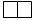 
тоқсан

квартал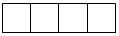 
жыл

год
Қызметінің негізгі түрі "Пошталық және курьерлік қызмет. Байланыс" (Экономикалық қызмет түрлерінің жалпы жіктеуішінің кодтарына сәйкес ЭҚЖЖ 53, 61) болып табылатын заңды тұлғалар және (немесе) олардың құрылымдық бөлімшелері ұсынады

Представляют юридические лица и (или) их структурные подразделения с основным видом деятельности "Почтовая и курьерская деятельность. Связь." (согласно кодам Общего классификатора видов экономической деятельности - ОКЭД 53, 61)

Ұсыну мерзімі – есепті кезеңнің соңғы айының 25-күніне (қоса алғанда) дейін

Срок представления – до 25 числа (включительно)  последнего месяца отчетного периода
Қызметінің негізгі түрі "Пошталық және курьерлік қызмет. Байланыс" (Экономикалық қызмет түрлерінің жалпы жіктеуішінің кодтарына сәйкес ЭҚЖЖ 53, 61) болып табылатын заңды тұлғалар және (немесе) олардың құрылымдық бөлімшелері ұсынады

Представляют юридические лица и (или) их структурные подразделения с основным видом деятельности "Почтовая и курьерская деятельность. Связь." (согласно кодам Общего классификатора видов экономической деятельности - ОКЭД 53, 61)

Ұсыну мерзімі – есепті кезеңнің соңғы айының 25-күніне (қоса алғанда) дейін

Срок представления – до 25 числа (включительно)  последнего месяца отчетного периода
Қызметінің негізгі түрі "Пошталық және курьерлік қызмет. Байланыс" (Экономикалық қызмет түрлерінің жалпы жіктеуішінің кодтарына сәйкес ЭҚЖЖ 53, 61) болып табылатын заңды тұлғалар және (немесе) олардың құрылымдық бөлімшелері ұсынады

Представляют юридические лица и (или) их структурные подразделения с основным видом деятельности "Почтовая и курьерская деятельность. Связь." (согласно кодам Общего классификатора видов экономической деятельности - ОКЭД 53, 61)

Ұсыну мерзімі – есепті кезеңнің соңғы айының 25-күніне (қоса алғанда) дейін

Срок представления – до 25 числа (включительно)  последнего месяца отчетного периода
Қызметінің негізгі түрі "Пошталық және курьерлік қызмет. Байланыс" (Экономикалық қызмет түрлерінің жалпы жіктеуішінің кодтарына сәйкес ЭҚЖЖ 53, 61) болып табылатын заңды тұлғалар және (немесе) олардың құрылымдық бөлімшелері ұсынады

Представляют юридические лица и (или) их структурные подразделения с основным видом деятельности "Почтовая и курьерская деятельность. Связь." (согласно кодам Общего классификатора видов экономической деятельности - ОКЭД 53, 61)

Ұсыну мерзімі – есепті кезеңнің соңғы айының 25-күніне (қоса алғанда) дейін

Срок представления – до 25 числа (включительно)  последнего месяца отчетного периода
Қызметінің негізгі түрі "Пошталық және курьерлік қызмет. Байланыс" (Экономикалық қызмет түрлерінің жалпы жіктеуішінің кодтарына сәйкес ЭҚЖЖ 53, 61) болып табылатын заңды тұлғалар және (немесе) олардың құрылымдық бөлімшелері ұсынады

Представляют юридические лица и (или) их структурные подразделения с основным видом деятельности "Почтовая и курьерская деятельность. Связь." (согласно кодам Общего классификатора видов экономической деятельности - ОКЭД 53, 61)

Ұсыну мерзімі – есепті кезеңнің соңғы айының 25-күніне (қоса алғанда) дейін

Срок представления – до 25 числа (включительно)  последнего месяца отчетного периода
Қызметінің негізгі түрі "Пошталық және курьерлік қызмет. Байланыс" (Экономикалық қызмет түрлерінің жалпы жіктеуішінің кодтарына сәйкес ЭҚЖЖ 53, 61) болып табылатын заңды тұлғалар және (немесе) олардың құрылымдық бөлімшелері ұсынады

Представляют юридические лица и (или) их структурные подразделения с основным видом деятельности "Почтовая и курьерская деятельность. Связь." (согласно кодам Общего классификатора видов экономической деятельности - ОКЭД 53, 61)

Ұсыну мерзімі – есепті кезеңнің соңғы айының 25-күніне (қоса алғанда) дейін

Срок представления – до 25 числа (включительно)  последнего месяца отчетного периода
БСН коды

код БИН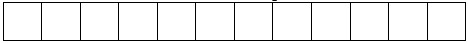 
Жол коды

Код строки
Көрсеткіштер атауы

Наименование показателей
Көрсеткіштер атауы

Наименование показателей
Өткен тоқсанмен салыстырғанда ағымдағы тоқсанда

В текущем квартале по сравнению с предыдущим
Өткен тоқсанмен салыстырғанда ағымдағы тоқсанда

В текущем квартале по сравнению с предыдущим
Өткен тоқсанмен салыстырғанда ағымдағы тоқсанда

В текущем квартале по сравнению с предыдущим
Ағымдағы тоқсанмен салыстырғанда келесі тоқсанда

В следующем квартале по сравнению с текущим
Ағымдағы тоқсанмен салыстырғанда келесі тоқсанда

В следующем квартале по сравнению с текущим
Ағымдағы тоқсанмен салыстырғанда келесі тоқсанда

В следующем квартале по сравнению с текущим
Жол коды

Код строки
Көрсеткіштер атауы

Наименование показателей
Көрсеткіштер атауы

Наименование показателей
өсуі

увеличение
өзгеріссіз

без изменений
кемуі

уменьшение
өсуі

увеличение
өзгеріссіз

без изменений
кемуі

уменьшение
А
Б
Б
1
2
3
4
5
6
1.1
Кәсіпорындағы жұмыспен қамтылғандар адамдар саны

Численность занятых на предприятии
Кәсіпорындағы жұмыспен қамтылғандар адамдар саны

Численность занятых на предприятии
1.2
Байланыс қызметтерін іске асыру көлемі

Объем реализации услуг связи
Байланыс қызметтерін іске асыру көлемі

Объем реализации услуг связи
1.3
Қаржы ресурстарымен қамтамасыз етілуі:

Обеспеченность финансовыми ресурсами:
1.3.1 меншікті

собственными
1.3
Қаржы ресурстарымен қамтамасыз етілуі:

Обеспеченность финансовыми ресурсами:
1.3.2 кредиттер және қарыздар

кредитными и заемными
1.4
Инвестициялар:

Инвестиции:
1.4.1 негізгі капиталға

в основной капитал
1.4
Инвестициялар:

Инвестиции:
соның ішінде:

1.4.2 жабдықтарға

в том числе: в оборудование
1.5
Байланыс қызметтеріне жалпы сұраныс

Общий спрос на услуги связи
Байланыс қызметтеріне жалпы сұраныс

Общий спрос на услуги связи
1.6
Мерзімі өткен берешек:

Просроченная задолженность
1.6.1 дебиторлық

дебиторская
1.6
Мерзімі өткен берешек:

Просроченная задолженность
1.6.2 міндеттемелер бойынша

по обязательствам
1.7
Таза пайда

Чистая прибыль
Таза пайда

Чистая прибыль
Жол коды

Код стро

ки
Кезеңдер

Периоды
Жоғарылауы, қарқынмен:

Повышение, темпами:
Жоғарылауы, қарқынмен:

Повышение, темпами:
Жоғарылауы, қарқынмен:

Повышение, темпами:
Өзгеріссіз

Без изменений
Төмендеуі

Снижение
Жол коды

Код стро

ки
Кезеңдер

Периоды
бұрынғы

прежними
үлкен

большими
аз

меньшими
Өзгеріссіз

Без изменений
Төмендеуі

Снижение
А
Б
1
2
3
4
5
2.1
Өткен тоқсанмен салыстырғанда ағымдағы тоқсанда

В текущем квартале по сравнению с предыдущим
2.2
Ағымдағы тоқсанмен салыстырғанда келесі тоқсанда

В следующем квартале по сравнению с текущим
3.1 Шектеу жоқ

Ограничений нет
3.1 Шектеу жоқ

Ограничений нет
3.6 Қажетті жабдықтардың жетіспеушілігі

Недостаток необходимого оборудования
3.6 Қажетті жабдықтардың жетіспеушілігі

Недостаток необходимого оборудования
3.2 Кәсіпорындар тарапынан нарықтық бәсекелестік:

Рыночная конкуренция со стороны предприятий:
3.2.1 отандық

отечественных
3.7 Ақша қаражаттарының жетіспеушілігі:

Недостаточность денежных средств:
3.7.1 меншікті

собственных
3.2 Кәсіпорындар тарапынан нарықтық бәсекелестік:

Рыночная конкуренция со стороны предприятий:
3.2.2 шетелдік 

зарубежных
3.7 Ақша қаражаттарының жетіспеушілігі:

Недостаточность денежных средств:
3.7.2 кредиттер және қарыздар

кредитных и заемных
3.3 Тұтынушылардың төлемге қабілетсіздігі

Неплатежеспособность потребителей
3.3 Тұтынушылардың төлемге қабілетсіздігі

Неплатежеспособность потребителей
3.8 Көрсетілетін қызметтер нарығының жетіспеушілігі

Недостаток рынка предоставляемых услуг
3.8 Көрсетілетін қызметтер нарығының жетіспеушілігі

Недостаток рынка предоставляемых услуг
3.4 Негізгі құралдардың тозуы

Изношенность основных средств
3.4 Негізгі құралдардың тозуы

Изношенность основных средств
3.9 Білікті қызметкерлердің жетіспеушілігі

Недостаток квалифицированных работников
3.9 Білікті қызметкерлердің жетіспеушілігі

Недостаток квалифицированных работников
3.5 Инвестициялардың тапшылығы

Дефицит инвестиций
3.5 Инвестициялардың тапшылығы

Дефицит инвестиций
3.10 Басқалар

Другие
3.10 Басқалар

Другие
Зерттеу кезінде1

На момент обследования1
Зерттеу кезінде1

На момент обследования1
Зерттеу кезінде1

На момент обследования1
Өткен тоқсанмен салыстырғанда ағымдағы тоқсанда

В текущем квартале по сравнению с предыдущим
Өткен тоқсанмен салыстырғанда ағымдағы тоқсанда

В текущем квартале по сравнению с предыдущим
Өткен тоқсанмен салыстырғанда ағымдағы тоқсанда

В текущем квартале по сравнению с предыдущим
Ағымдағы тоқсанмен салыстырғанда келесі тоқсанда

В следующем квартале по сравнению с текущим
Ағымдағы тоқсанмен салыстырғанда келесі тоқсанда

В следующем квартале по сравнению с текущим
Ағымдағы тоқсанмен салыстырғанда келесі тоқсанда

В следующем квартале по сравнению с текущим
жақсы

хорошо
қанағаттанарлық

удовлетворительно
нашар

плохо
жақсару

улучшение
өзгеріссіз

без изменений
нашарлау

ухудшение
жақсару

улучшение
өзгеріссіз

без изменений
нашарлау

ухудшение
5.1 Ескі жабдықтарды ауыстыру

Замена старого оборудования
5.5 Жаңа технологияларды енгізуге инвестициялар 

Инвестиции во внедрение новых технологий
5.2 Абоненттердiң саны өзгермеген кезде жаңа өндiрiстік қуаттар енгiзу

Ввод новых производственных мощностей при неизменном числе абонентов
5.6 Материалдық-техникалық қамтамасыз етуді ұтымды етуге инвестициялар

Инвестиции в рационализацию материально-технического обеспечения
5.3 Абоненттердiң санын көбейту мақсатымен өндiрiстік қуаттарды кеңейту

Расширение производственных мощностей  с целью увеличения числа абонентов
5.7 Басқалар

Другие
5.4 Бар қызметтерді ұтымды етуге инвестициялар

Инвестиции в рационализацию существующих услуг
5.7 Басқалар

Другие
6.1 Шектеу жоқ

Ограничений нет
6.1 Шектеу жоқ

Ограничений нет
6.4 Инвестициялық жоба құнының жоғары болуы

Высокая стоимость инвестиционного проекта
6.2 Қаржыландыру көздерінің жетіспеушілігі:

Недостаток источников финансирования:
6.2.1 пайданың жеткіліксіздігі

недостаточность прибыли
6.5 Білікті қызметкерлердің төмен деңгейі

Низкий уровень квалифицированного персонала
6.2 Қаржыландыру көздерінің жетіспеушілігі:

Недостаток источников финансирования:
6.2.2 кредит алудағы қиындықтар

трудности в получении кредита
6.6 Жалпы экономикалық және саяси тұрақсыздық

Общая экономическая и политическая нестабильность
6.2 Қаржыландыру көздерінің жетіспеушілігі:

Недостаток источников финансирования:
6.2.3 коммерциялық кредиттің жоғары пайызы

высокий процент коммерческого кредита
6.7 Техникалық факторлар

Технические факторы
6.2 Қаржыландыру көздерінің жетіспеушілігі:

Недостаток источников финансирования:
6.2.4 міндеттемелер бойынша берешектің өсу қорқынышы

страх увеличения задолженности по обязательствам
6.8 Басқалар

Другие
6.3 Инвестициялық жобаны жүзеге асыру мерзімінің ұзақтығы

Длительные сроки осуществления инвестиционного проекта
6.3 Инвестициялық жобаны жүзеге асыру мерзімінің ұзақтығы

Длительные сроки осуществления инвестиционного проекта
6.8 Басқалар

Другие
7.1 Тұтынушылардың сұраныстарын зерделеу

Изучение запросов потребителей
7.8 Жабдықтарды жаңғырту

Модернизация оборудования
7.2 Шығындарды төмендету

Снижение издержек
7.9 Жаңа жабдықтарды сатып алу

Закупка нового оборудования
7.3 Жарнамалық компания

Рекламная компания
7.10 Менеджментті жақсарту

Улучшение менеджмента
7.4 Бәсекелестерді зерделеу

Изучение конкурентов
7.11 Қосымша қызмет түрлеріне мемлекеттік лицензия алу

Получение государственной лицензии на дополнительные виды деятельности
7.5 Қызмет көрсету сапасын арттыру

Повышение качества услуг
7.12 Франчайзинг тәжірибесін қолдану

Применение практики франчайзинга
7.6 Қызметтің жаңа түрлерін ойлап табу

Создание новых видов услуг
7.13 Жаңа технологияларды енгізу

Внедрение новых технологий
7.7 Қызметкерлердің біліктілігін арттыру

Повышение квалификации персонала
7.14 Басқалар

Другие
Жол коды

Код строки
Көрсеткіштердің аумаққа тиесілігі

Территориальная принадлежность показателей
Жоғары деңгей

Высокий уровень
Орташа деңгей

Средний уровень
Төмен деңгей

Низкий уровень
Бәсекеге қабілетсіз Неконкуренто способна
Бағалау қиын

Трудно оценить
А
Б
1
2
3
4
5
8.1
Қазақстаннан

Из Казахстана
8.2
ТМД3 елдерінен

Из стран СНГ3
8.3
ТМД-дан тыс елдерден

Из стран вне СНГ
9.1
Материалдарға шығындар

Затраты на материалы
9.4
Жабдықтарды ұстауға және пайдалануға шығындар

Затраты на содержание и эксплуатацию оборудования
9.2
Коммуналдық қызметтерге шығындар

Затраты на коммунальные услуги
9.5
Басқалар

Другие
9.3
Еңбек ақыға шығындар  

Затраты на оплату труда
9.5
Басқалар

Другие
Атауы

Наименование _____________________

__________________________________
Мекенжайы

Адрес __________________________

________________________________
Телефоны

Телефон __________________________
Телефоны

Телефон __________________________
Телефоны

Телефон __________________________
Телефоны

Телефон __________________________
Электрондық пошта мекенжайы (респонденттің)

Адрес электронной почты (респондента) ______________________
Электрондық пошта мекенжайы (респонденттің)

Адрес электронной почты (респондента) ______________________
Электрондық пошта мекенжайы (респонденттің)

Адрес электронной почты (респондента) ______________________
Электрондық пошта мекенжайы (респонденттің)

Адрес электронной почты (респондента) ______________________
Алғашқы статистикалық деректерді таратуға келісеміз4

Согласны на распространение первичных статистических данных4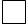 
Алғашқы статистикалық деректерді таратуға келіспейміз4

Не согласны на распространение первичных статистических данных4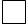 
Орындаушы

Исполнитель _____________________________________________          ________________

                         тегі, аты және әкесінің аты (бар болған жағдайда)                 қолы, телефоны

                        фамилия, имя и отчество (при его наличии)                            подпись, телефон

Бас бухгалтер

Главный бухгалтер _________________________________________          _______________

                         тегі, аты және әкесінің аты (бар болған жағдайда)                            қолы,

                        фамилия, имя и отчество (при его наличии)                                     подпись,

Басшы немесе оның

міндетін атқарушы тұлға

Руководитель или лицо,

исполняющее его обязанности _________________________________          _____________

                         тегі, аты және әкесінің аты (бар болған жағдайда)                             қолы,

                        фамилия, имя и отчество (при его наличии)                                       подпись,

                                                                                               Мөрдің орны (бар болған жағдайда)

                                                                                               Место для печати (при наличии)
Орындаушы

Исполнитель _____________________________________________          ________________

                         тегі, аты және әкесінің аты (бар болған жағдайда)                 қолы, телефоны

                        фамилия, имя и отчество (при его наличии)                            подпись, телефон

Бас бухгалтер

Главный бухгалтер _________________________________________          _______________

                         тегі, аты және әкесінің аты (бар болған жағдайда)                            қолы,

                        фамилия, имя и отчество (при его наличии)                                     подпись,

Басшы немесе оның

міндетін атқарушы тұлға

Руководитель или лицо,

исполняющее его обязанности _________________________________          _____________

                         тегі, аты және әкесінің аты (бар болған жағдайда)                             қолы,

                        фамилия, имя и отчество (при его наличии)                                       подпись,

                                                                                               Мөрдің орны (бар болған жағдайда)

                                                                                               Место для печати (при наличии)
Орындаушы

Исполнитель _____________________________________________          ________________

                         тегі, аты және әкесінің аты (бар болған жағдайда)                 қолы, телефоны

                        фамилия, имя и отчество (при его наличии)                            подпись, телефон

Бас бухгалтер

Главный бухгалтер _________________________________________          _______________

                         тегі, аты және әкесінің аты (бар болған жағдайда)                            қолы,

                        фамилия, имя и отчество (при его наличии)                                     подпись,

Басшы немесе оның

міндетін атқарушы тұлға

Руководитель или лицо,

исполняющее его обязанности _________________________________          _____________

                         тегі, аты және әкесінің аты (бар болған жағдайда)                             қолы,

                        фамилия, имя и отчество (при его наличии)                                       подпись,

                                                                                               Мөрдің орны (бар болған жағдайда)

                                                                                               Место для печати (при наличии)
Орындаушы

Исполнитель _____________________________________________          ________________

                         тегі, аты және әкесінің аты (бар болған жағдайда)                 қолы, телефоны

                        фамилия, имя и отчество (при его наличии)                            подпись, телефон

Бас бухгалтер

Главный бухгалтер _________________________________________          _______________

                         тегі, аты және әкесінің аты (бар болған жағдайда)                            қолы,

                        фамилия, имя и отчество (при его наличии)                                     подпись,

Басшы немесе оның

міндетін атқарушы тұлға

Руководитель или лицо,

исполняющее его обязанности _________________________________          _____________

                         тегі, аты және әкесінің аты (бар болған жағдайда)                             қолы,

                        фамилия, имя и отчество (при его наличии)                                       подпись,

                                                                                               Мөрдің орны (бар болған жағдайда)

                                                                                               Место для печати (при наличии)Қазақстан Республикасы
Ұлттық экономика министрлігі
Статистика комитеті
төрағасының
2017 жылғы 6 қарашадағы
№ 157 бұйрығына
20-қосымшаҚазақстан Республикасы
Ұлттық экономика министрлігі
Статистика комитеті
төрағасының
2017 жылғы 6 қарашадағы
№ 157 бұйрығына
21-қосымша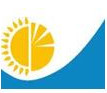 
Мемлекеттік статистика органдары құпиялылығына кепілдік береді

Конфиденциальность гарантируется органами государственной статистики
Мемлекеттік статистика органдары құпиялылығына кепілдік береді

Конфиденциальность гарантируется органами государственной статистики
Приложение 21

к приказу Председателя

Комитета по статистике

Министерства

национальной

экономики Республики

Казахстан

от 6 ноября 2017 года

№ 157
Приложение 21

к приказу Председателя

Комитета по статистике

Министерства

национальной

экономики Республики

Казахстан

от 6 ноября 2017 года

№ 157
Приложение 21

к приказу Председателя

Комитета по статистике

Министерства

национальной

экономики Республики

Казахстан

от 6 ноября 2017 года

№ 157
Жалпымемлекеттік статистикалық байқаудың статистикалық нысаны

Статистическая форма общегосударственного статистического наблюдения
Жалпымемлекеттік статистикалық байқаудың статистикалық нысаны

Статистическая форма общегосударственного статистического наблюдения
Приложение 21

к приказу Председателя

Комитета по статистике

Министерства

национальной

экономики Республики

Казахстан

от 6 ноября 2017 года

№ 157
Приложение 21

к приказу Председателя

Комитета по статистике

Министерства

национальной

экономики Республики

Казахстан

от 6 ноября 2017 года

№ 157
Приложение 21

к приказу Председателя

Комитета по статистике

Министерства

национальной

экономики Республики

Казахстан

от 6 ноября 2017 года

№ 157
Аумақтық статистика органына ұсынылады

Представляется территориальному органу статистики
Аумақтық статистика органына ұсынылады

Представляется территориальному органу статистики
Статистикалық нысан www.stat.gov.kz интернет-ресурсына орналастырылған

Статистическая форма размещена на интернет-ресурсе www.stat.gov.kz
Статистикалық нысан www.stat.gov.kz интернет-ресурсына орналастырылған

Статистическая форма размещена на интернет-ресурсе www.stat.gov.kz
Мемлекеттік статистиканың тиісті органдарына анық емес бастапқы статистикалық деректерді ұсыну және бастапқы статистикалық деректерді белгіленген мерзімде ұсынбау "Әкімшілік құқық бұзушылық туралы" Қазақстан Республикасы Кодексінің 497-бабында көзделген әкімшілік құқық бұзушылықтар болып табылады

Представление недостоверных и непредставление первичных статистических данных в соответствующие органы государственной статистики в установленный срок являются административными правонарушениями, предусмотренными статьей 497 Кодекса Республики Казахстан "Об административных правонарушениях"
Мемлекеттік статистиканың тиісті органдарына анық емес бастапқы статистикалық деректерді ұсыну және бастапқы статистикалық деректерді белгіленген мерзімде ұсынбау "Әкімшілік құқық бұзушылық туралы" Қазақстан Республикасы Кодексінің 497-бабында көзделген әкімшілік құқық бұзушылықтар болып табылады

Представление недостоверных и непредставление первичных статистических данных в соответствующие органы государственной статистики в установленный срок являются административными правонарушениями, предусмотренными статьей 497 Кодекса Республики Казахстан "Об административных правонарушениях"
Мемлекеттік статистиканың тиісті органдарына анық емес бастапқы статистикалық деректерді ұсыну және бастапқы статистикалық деректерді белгіленген мерзімде ұсынбау "Әкімшілік құқық бұзушылық туралы" Қазақстан Республикасы Кодексінің 497-бабында көзделген әкімшілік құқық бұзушылықтар болып табылады

Представление недостоверных и непредставление первичных статистических данных в соответствующие органы государственной статистики в установленный срок являются административными правонарушениями, предусмотренными статьей 497 Кодекса Республики Казахстан "Об административных правонарушениях"
Мемлекеттік статистиканың тиісті органдарына анық емес бастапқы статистикалық деректерді ұсыну және бастапқы статистикалық деректерді белгіленген мерзімде ұсынбау "Әкімшілік құқық бұзушылық туралы" Қазақстан Республикасы Кодексінің 497-бабында көзделген әкімшілік құқық бұзушылықтар болып табылады

Представление недостоверных и непредставление первичных статистических данных в соответствующие органы государственной статистики в установленный срок являются административными правонарушениями, предусмотренными статьей 497 Кодекса Республики Казахстан "Об административных правонарушениях"
Мемлекеттік статистиканың тиісті органдарына анық емес бастапқы статистикалық деректерді ұсыну және бастапқы статистикалық деректерді белгіленген мерзімде ұсынбау "Әкімшілік құқық бұзушылық туралы" Қазақстан Республикасы Кодексінің 497-бабында көзделген әкімшілік құқық бұзушылықтар болып табылады

Представление недостоверных и непредставление первичных статистических данных в соответствующие органы государственной статистики в установленный срок являются административными правонарушениями, предусмотренными статьей 497 Кодекса Республики Казахстан "Об административных правонарушениях"
Мемлекеттік статистиканың тиісті органдарына анық емес бастапқы статистикалық деректерді ұсыну және бастапқы статистикалық деректерді белгіленген мерзімде ұсынбау "Әкімшілік құқық бұзушылық туралы" Қазақстан Республикасы Кодексінің 497-бабында көзделген әкімшілік құқық бұзушылықтар болып табылады

Представление недостоверных и непредставление первичных статистических данных в соответствующие органы государственной статистики в установленный срок являются административными правонарушениями, предусмотренными статьей 497 Кодекса Республики Казахстан "Об административных правонарушениях"
Статистикалық нысан коды 282103051

Код статистической формы 282103051

KT-001
Сауда кәсіпорындарының қызметін конъюнктуралық зерттеу сауалнамасы

Анкета конъюнктурного обследования деятельности торговых предприятий

 

Тоқсандық

Квартальная
Есепті кезең

Отчетный период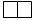 
тоқсан

квартал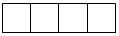 
жыл

год
Қызметінің негізгі түрі "Көтерме және бөлшек сауда; автомобильдер мен мотоциклдерді жөндеу" (Экономикалық қызмет түрлерінің жалпы жіктеуішінің кодтарына сәйкес ЭҚЖЖ 45.11, 45.19, 45.3, 45.4, 46, 47.1 - 47.9) болып табылатын заңды тұлғалар және (немесе) олардың құрылымдық бөлімшелері ұсынады

Представляют юридические лица и (или) их структурные подразделения с основным видом деятельности "Оптовая и розничная торговля; ремонт автомобилей и мотоциклов" (согласно кодам Общего классификатора видов экономической деятельности - ОКЭД 45.11, 45.19, 45.3, 45.4, 46, 47.1 - 47.9)

Ұсыну мерзімі – есепті кезеңнің соңғы айының 25-күніне (қоса алғанда) дейін

Срок представления – до 25 числа (включительно) последнего месяца отчетного периода
Қызметінің негізгі түрі "Көтерме және бөлшек сауда; автомобильдер мен мотоциклдерді жөндеу" (Экономикалық қызмет түрлерінің жалпы жіктеуішінің кодтарына сәйкес ЭҚЖЖ 45.11, 45.19, 45.3, 45.4, 46, 47.1 - 47.9) болып табылатын заңды тұлғалар және (немесе) олардың құрылымдық бөлімшелері ұсынады

Представляют юридические лица и (или) их структурные подразделения с основным видом деятельности "Оптовая и розничная торговля; ремонт автомобилей и мотоциклов" (согласно кодам Общего классификатора видов экономической деятельности - ОКЭД 45.11, 45.19, 45.3, 45.4, 46, 47.1 - 47.9)

Ұсыну мерзімі – есепті кезеңнің соңғы айының 25-күніне (қоса алғанда) дейін

Срок представления – до 25 числа (включительно) последнего месяца отчетного периода
Қызметінің негізгі түрі "Көтерме және бөлшек сауда; автомобильдер мен мотоциклдерді жөндеу" (Экономикалық қызмет түрлерінің жалпы жіктеуішінің кодтарына сәйкес ЭҚЖЖ 45.11, 45.19, 45.3, 45.4, 46, 47.1 - 47.9) болып табылатын заңды тұлғалар және (немесе) олардың құрылымдық бөлімшелері ұсынады

Представляют юридические лица и (или) их структурные подразделения с основным видом деятельности "Оптовая и розничная торговля; ремонт автомобилей и мотоциклов" (согласно кодам Общего классификатора видов экономической деятельности - ОКЭД 45.11, 45.19, 45.3, 45.4, 46, 47.1 - 47.9)

Ұсыну мерзімі – есепті кезеңнің соңғы айының 25-күніне (қоса алғанда) дейін

Срок представления – до 25 числа (включительно) последнего месяца отчетного периода
Қызметінің негізгі түрі "Көтерме және бөлшек сауда; автомобильдер мен мотоциклдерді жөндеу" (Экономикалық қызмет түрлерінің жалпы жіктеуішінің кодтарына сәйкес ЭҚЖЖ 45.11, 45.19, 45.3, 45.4, 46, 47.1 - 47.9) болып табылатын заңды тұлғалар және (немесе) олардың құрылымдық бөлімшелері ұсынады

Представляют юридические лица и (или) их структурные подразделения с основным видом деятельности "Оптовая и розничная торговля; ремонт автомобилей и мотоциклов" (согласно кодам Общего классификатора видов экономической деятельности - ОКЭД 45.11, 45.19, 45.3, 45.4, 46, 47.1 - 47.9)

Ұсыну мерзімі – есепті кезеңнің соңғы айының 25-күніне (қоса алғанда) дейін

Срок представления – до 25 числа (включительно) последнего месяца отчетного периода
Қызметінің негізгі түрі "Көтерме және бөлшек сауда; автомобильдер мен мотоциклдерді жөндеу" (Экономикалық қызмет түрлерінің жалпы жіктеуішінің кодтарына сәйкес ЭҚЖЖ 45.11, 45.19, 45.3, 45.4, 46, 47.1 - 47.9) болып табылатын заңды тұлғалар және (немесе) олардың құрылымдық бөлімшелері ұсынады

Представляют юридические лица и (или) их структурные подразделения с основным видом деятельности "Оптовая и розничная торговля; ремонт автомобилей и мотоциклов" (согласно кодам Общего классификатора видов экономической деятельности - ОКЭД 45.11, 45.19, 45.3, 45.4, 46, 47.1 - 47.9)

Ұсыну мерзімі – есепті кезеңнің соңғы айының 25-күніне (қоса алғанда) дейін

Срок представления – до 25 числа (включительно) последнего месяца отчетного периода
Қызметінің негізгі түрі "Көтерме және бөлшек сауда; автомобильдер мен мотоциклдерді жөндеу" (Экономикалық қызмет түрлерінің жалпы жіктеуішінің кодтарына сәйкес ЭҚЖЖ 45.11, 45.19, 45.3, 45.4, 46, 47.1 - 47.9) болып табылатын заңды тұлғалар және (немесе) олардың құрылымдық бөлімшелері ұсынады

Представляют юридические лица и (или) их структурные подразделения с основным видом деятельности "Оптовая и розничная торговля; ремонт автомобилей и мотоциклов" (согласно кодам Общего классификатора видов экономической деятельности - ОКЭД 45.11, 45.19, 45.3, 45.4, 46, 47.1 - 47.9)

Ұсыну мерзімі – есепті кезеңнің соңғы айының 25-күніне (қоса алғанда) дейін

Срок представления – до 25 числа (включительно) последнего месяца отчетного периода
БСН коды

код БИН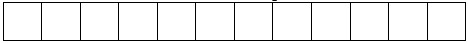 
Жол коды

Код строки
Көрсеткіштер атауы

Наименование показателей
Көрсеткіштер атауы

Наименование показателей
Көрсеткіштер атауы

Наименование показателей
Өткен тоқсанмен салыстырғанда ағымдағы тоқсанда

В текущем квартале по сравнению с предыдущим
Өткен тоқсанмен салыстырғанда ағымдағы тоқсанда

В текущем квартале по сравнению с предыдущим
Өткен тоқсанмен салыстырғанда ағымдағы тоқсанда

В текущем квартале по сравнению с предыдущим
Ағымдағы тоқсанмен салыстырғанда келесі тоқсанда

В следующем квартале по сравнению с текущим
Ағымдағы тоқсанмен салыстырғанда келесі тоқсанда

В следующем квартале по сравнению с текущим
Ағымдағы тоқсанмен салыстырғанда келесі тоқсанда

В следующем квартале по сравнению с текущим
Жол коды

Код строки
Көрсеткіштер атауы

Наименование показателей
Көрсеткіштер атауы

Наименование показателей
Көрсеткіштер атауы

Наименование показателей
өсуі

увеличение
өзгеріссіз

без изменений
кемуі

уменьшение
өсуі

увеличение
өзгеріссіз

без изменений
кемуі

уменьшение
А
Б
Б
Б
1
2
3
4
5
6
1.1
Тауар айналымының көлемі

Объем товарооборота
Тауар айналымының көлемі

Объем товарооборота
Тауар айналымының көлемі

Объем товарооборота
1.2
Тауарлардың негізгі топтары бойынша орташа баға

Цены в среднем по основным группам товаров
Тауарлардың негізгі топтары бойынша орташа баға

Цены в среднем по основным группам товаров
Тауарлардың негізгі топтары бойынша орташа баға

Цены в среднем по основным группам товаров
1.3
Қаржы ресурстарымен қамтамасыз етілуі

Обеспеченность финансовыми ресурсами
Қаржы ресурстарымен қамтамасыз етілуі

Обеспеченность финансовыми ресурсами
1.3.1 меншікті

собственными
1.3
Қаржы ресурстарымен қамтамасыз етілуі

Обеспеченность финансовыми ресурсами
Қаржы ресурстарымен қамтамасыз етілуі

Обеспеченность финансовыми ресурсами
1.3.2 кредиттер мен қарыздар

кредитными и заемными
1.4
Мерзімі өткен берешек

Просроченная задолженность
Мерзімі өткен берешек

Просроченная задолженность
1.4.1 дебиторлық

дебиторская
1.4
Мерзімі өткен берешек

Просроченная задолженность
Мерзімі өткен берешек

Просроченная задолженность
1.4.2 міндеттемелер бойынша

по обязательствам
1.5
Тауар қорларының деңгейі

Уровень товарных запасов
Тауар қорларының деңгейі

Уровень товарных запасов
Тауар қорларының деңгейі

Уровень товарных запасов
1.6
Тұтынушылар сұранысы

Потребительский спрос
Тұтынушылар сұранысы

Потребительский спрос
Тұтынушылар сұранысы

Потребительский спрос
1.7
Кәсіпорындағы жұмыспен қамтылғандар саны

Численность занятых на предприятии
Кәсіпорындағы жұмыспен қамтылғандар саны

Численность занятых на предприятии
Кәсіпорындағы жұмыспен қамтылғандар саны

Численность занятых на предприятии
1.8
Сауда үстеме бағасының орташа мөлшері

Средний размер торговых наценок
Сауда үстеме бағасының орташа мөлшері

Средний размер торговых наценок
Сауда үстеме бағасының орташа мөлшері

Средний размер торговых наценок
1.9
Сауда желісі

Торговая сеть
1.9.1 сауда нүктелері

торговые точки
1.9.1 сауда нүктелері

торговые точки
1.9
Сауда желісі

Торговая сеть
1.9.2 сауда алаңы

торговая площадь
1.9.2 сауда алаңы

торговая площадь
1.10
Тауар айналымы көлемінде отандық және импорттық тауарлардың арақатынасы

Соотношения в объеме товарооборота отечественных и импортных товаров
Тауар айналымы көлемінде отандық және импорттық тауарлардың арақатынасы

Соотношения в объеме товарооборота отечественных и импортных товаров
Тауар айналымы көлемінде отандық және импорттық тауарлардың арақатынасы

Соотношения в объеме товарооборота отечественных и импортных товаров
2.1 Шектеу жоқ

Ограничений нет
2.7 Сатып алу сұранысының төмендеуi

Снижение покупательского спроса
2. 2 Меншікті қаржы ресурстарының жетіспеушілігі

Недостаточность собственных финансовых ресурсов
2.8 Жоғары жалдау ақысы

Высокая арендная плата
2.3 Өнім берушілермен уақтылы есеп айырыспау

Несвоевременность расчетов с поставщиками
2.9 Жоғары көлік шығындары

Высокие транспортные расходы
2.4 Тауарлардың сақталуын қамтамасыз ететін қоймалардың жетіспеушілігі

Недостаток складских помещений, обеспечивающих сохранность товаров
2.10 Кредит алу қиындықтары

Сложности с получением кредита
2.5 Жоғары кедендік баждар

Высокие таможенные пошлины
2. 11 Басқалар

Другие
2.6 Ішкі нарықтағы бәсекелестіктің жоғарылауы

Возросшая конкуренция на внутреннем рынке
Сауда бойынша

По торговле
Сауда бойынша

По торговле
Себептер бойынша

По причине
Себептер бойынша

По причине
3.1 Импорттық тауарлармен

Импортными товарами
сатып алудың анағұрлым ұтымды жағдайы

более выгодных условий закупки
3.1 Импорттық тауарлармен

Импортными товарами
олардың тез айналымдылығы

быстрой их оборачиваемости
3.1 Импорттық тауарлармен

Импортными товарами
сақтау мерзімдерінің ұзақтығы

длительных сроков хранения
3.2 Отандық тауарлармен

Отечественными товарами
тауарлық түрінің жақсаруы

лучшего товарного вида
3.2 Отандық тауарлармен

Отечественными товарами
басқалар

другие
Өткен тоқсанмен салыстырғанда ағымдағы тоқсанда

В текущем квартале по сравнению с предыдущим
Өткен тоқсанмен салыстырғанда ағымдағы тоқсанда

В текущем квартале по сравнению с предыдущим
Өткен тоқсанмен салыстырғанда ағымдағы тоқсанда

В текущем квартале по сравнению с предыдущим
Ағымдағы тоқсанмен салыстырғанда келесі тоқсанда

В следующем квартале по сравнению с текущим
Ағымдағы тоқсанмен салыстырғанда келесі тоқсанда

В следующем квартале по сравнению с текущим
Ағымдағы тоқсанмен салыстырғанда келесі тоқсанда

В следующем квартале по сравнению с текущим
жақсару

улучшение
өзгеріссіз

без изменений
нашарлау

ухудшение
жақсару

улучшение
өзгеріссіз

без изменений
нашарлау

ухудшение
Жол коды

Код строки

 
Көрсеткіштердің аумаққа тиесілілігі

Территориальная принадлежность показателей
Жоғары деңгей

Высокий уровень
Орташа деңгей

Средний уровень
Төмен деңгей

Низкий уровень
Бәсекеге қабілетсіз


Неконкурентоспособна
Бағалау қиын

Трудно оценить
А
Б
1
2
3
4
5
5.1
Қазақстаннан

Из Казахстана
5.2
ТМД2елдерінен

Из стран СНГ2
5.3
ТМД-дан тыс елдерден

Из стран вне СНГ
6.1
Материалдарға шығындар

Затраты на материалы
6.5
Жабдықтарды ұстауға және пайдалануға шығындар

Затраты на содержание и эксплуатацию оборудования
6.2
Коммуналдық қызметтерге, жалға алу шығындар 

Затраты на коммунальные услуги
6.6
Басқалар

Другие 
6.4
Еңбек ақыға шығындар

Затраты на оплату труда
6.6
Басқалар

Другие 
7.1
Банк кредиттері бойынша ішінара кепілділігі

Частичное гарантирование по кредитам банков 
7.7
Технологияларды сатып алу 

Приобретение технологий
7.2
Лизинг

Лизинг 
7.8
Қызметкерлердің біліктілігін арттыру

Повышение квалификации персонала
7.3
Инновациялық гранттар

Инновационные гранты
7.9
Салықтық және кедендік преференциялар

Налоговые и таможенные преференции 
7.4
Жеңілдіктелген кредиттеу

Льготное кредитование 
7.10
Натуралық гранттар (жер учаскелер, ғимараттар, құрылыстар)

Натурные гранты (земельные участки, здания, сооружения)
7.5
Кредиттік мөлшерлемелерді субсидиялау

Субсидирование кредитных ставок 
7.11
Әкімшілік тосқауылдарды жою

Устранение административных барьеров 
7.6
Жалданған өндірістік алаңдарды субсидиялау

Субсидирование арендных производственных площадей 
7.12
Басқалар 

Другие 
Атауы

Наименование _____________________

__________________________________
Мекенжайы

Адрес __________________________

________________________________
Телефоны

Телефон __________________________
Телефоны

Телефон __________________________
Телефоны

Телефон __________________________
Телефоны

Телефон __________________________
Электрондық пошта мекенжайы (респонденттің)

Адрес электронной почты (респондента) ______________________
Электрондық пошта мекенжайы (респонденттің)

Адрес электронной почты (респондента) ______________________
Электрондық пошта мекенжайы (респонденттің)

Адрес электронной почты (респондента) ______________________
Электрондық пошта мекенжайы (респонденттің)

Адрес электронной почты (респондента) ______________________
Алғашқы статистикалық деректерді таратуға келісеміз3

Согласны на распространение первичных статистических данных3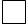 
Алғашқы статистикалық деректерді таратуға келіспейміз3

Не согласны на распространение первичных статистических данных3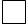 
Орындаушы

Исполнитель _____________________________________________          ________________

                         тегі, аты және әкесінің аты (бар болған жағдайда)                 қолы, телефоны

                        фамилия, имя и отчество (при его наличии)                            подпись, телефон

Бас бухгалтер

Главный бухгалтер _________________________________________          _______________

                         тегі, аты және әкесінің аты (бар болған жағдайда)                            қолы,

                        фамилия, имя и отчество (при его наличии)                                     подпись,

Басшы немесе оның

міндетін атқарушы тұлға

Руководитель или лицо,

исполняющее его обязанности _________________________________          _____________

                         тегі, аты және әкесінің аты (бар болған жағдайда)                             қолы,

                        фамилия, имя и отчество (при его наличии)                                       подпись,

                                                                                               Мөрдің орны (бар болған жағдайда)

                                                                                               Место для печати (при наличии)
Орындаушы

Исполнитель _____________________________________________          ________________

                         тегі, аты және әкесінің аты (бар болған жағдайда)                 қолы, телефоны

                        фамилия, имя и отчество (при его наличии)                            подпись, телефон

Бас бухгалтер

Главный бухгалтер _________________________________________          _______________

                         тегі, аты және әкесінің аты (бар болған жағдайда)                            қолы,

                        фамилия, имя и отчество (при его наличии)                                     подпись,

Басшы немесе оның

міндетін атқарушы тұлға

Руководитель или лицо,

исполняющее его обязанности _________________________________          _____________

                         тегі, аты және әкесінің аты (бар болған жағдайда)                             қолы,

                        фамилия, имя и отчество (при его наличии)                                       подпись,

                                                                                               Мөрдің орны (бар болған жағдайда)

                                                                                               Место для печати (при наличии)
Орындаушы

Исполнитель _____________________________________________          ________________

                         тегі, аты және әкесінің аты (бар болған жағдайда)                 қолы, телефоны

                        фамилия, имя и отчество (при его наличии)                            подпись, телефон

Бас бухгалтер

Главный бухгалтер _________________________________________          _______________

                         тегі, аты және әкесінің аты (бар болған жағдайда)                            қолы,

                        фамилия, имя и отчество (при его наличии)                                     подпись,

Басшы немесе оның

міндетін атқарушы тұлға

Руководитель или лицо,

исполняющее его обязанности _________________________________          _____________

                         тегі, аты және әкесінің аты (бар болған жағдайда)                             қолы,

                        фамилия, имя и отчество (при его наличии)                                       подпись,

                                                                                               Мөрдің орны (бар болған жағдайда)

                                                                                               Место для печати (при наличии)
Орындаушы

Исполнитель _____________________________________________          ________________

                         тегі, аты және әкесінің аты (бар болған жағдайда)                 қолы, телефоны

                        фамилия, имя и отчество (при его наличии)                            подпись, телефон

Бас бухгалтер

Главный бухгалтер _________________________________________          _______________

                         тегі, аты және әкесінің аты (бар болған жағдайда)                            қолы,

                        фамилия, имя и отчество (при его наличии)                                     подпись,

Басшы немесе оның

міндетін атқарушы тұлға

Руководитель или лицо,

исполняющее его обязанности _________________________________          _____________

                         тегі, аты және әкесінің аты (бар болған жағдайда)                             қолы,

                        фамилия, имя и отчество (при его наличии)                                       подпись,

                                                                                               Мөрдің орны (бар болған жағдайда)

                                                                                               Место для печати (при наличии)Қазақстан Республикасы
Ұлттық экономика министрлігі
Статистика комитеті
төрағасының
2017 жылғы 6 қарашадағы
№ 157 бұйрығына
22-қосымшаҚазақстан Республикасы
Ұлттық экономика министрлігі
Статистика комитеті
төрағасының
2017 жылғы 6 қарашадағы
№ 157 бұйрығына
23-қосымша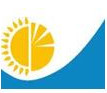 
Мемлекеттік статистика органдары құпиялылығына кепілдік береді

Конфиденциальность гарантируется органами государственной статистики
Мемлекеттік статистика органдары құпиялылығына кепілдік береді

Конфиденциальность гарантируется органами государственной статистики
Приложение 23

к приказу Председателя

Комитета по статистике

Министерства

национальной

экономики Республики

Казахстан

от 6 ноября 2017 года

№ 157
Приложение 23

к приказу Председателя

Комитета по статистике

Министерства

национальной

экономики Республики

Казахстан

от 6 ноября 2017 года

№ 157
Приложение 23

к приказу Председателя

Комитета по статистике

Министерства

национальной

экономики Республики

Казахстан

от 6 ноября 2017 года

№ 157
Жалпымемлекеттік статистикалық байқаудың статистикалық нысаны

Статистическая форма общегосударственного статистического наблюдения
Жалпымемлекеттік статистикалық байқаудың статистикалық нысаны

Статистическая форма общегосударственного статистического наблюдения
Приложение 23

к приказу Председателя

Комитета по статистике

Министерства

национальной

экономики Республики

Казахстан

от 6 ноября 2017 года

№ 157
Приложение 23

к приказу Председателя

Комитета по статистике

Министерства

национальной

экономики Республики

Казахстан

от 6 ноября 2017 года

№ 157
Приложение 23

к приказу Председателя

Комитета по статистике

Министерства

национальной

экономики Республики

Казахстан

от 6 ноября 2017 года

№ 157
Аумақтық статистика органына ұсынылады

Представляется территориальному органу статистики
Аумақтық статистика органына ұсынылады

Представляется территориальному органу статистики
Статистикалық нысан www.stat.gov.kz интернет-ресурсына орналастырылған

Статистическая форма размещена на интернет-ресурсе www.stat.gov.kz
Статистикалық нысан www.stat.gov.kz интернет-ресурсына орналастырылған

Статистическая форма размещена на интернет-ресурсе www.stat.gov.kz
Мемлекеттік статистиканың тиісті органдарына анық емес бастапқы статистикалық деректерді ұсыну және бастапқы статистикалық деректерді белгіленген мерзімде ұсынбау "Әкімшілік құқық бұзушылық туралы" Қазақстан Республикасы Кодексінің 497-бабында көзделген әкімшілік құқық бұзушылықтар болып табылады

Представление недостоверных и непредставление первичных статистических данных в соответствующие органы государственной статистики в установленный срок являются административными правонарушениями, предусмотренными статьей 497 Кодекса Республики Казахстан "Об административных правонарушениях"
Мемлекеттік статистиканың тиісті органдарына анық емес бастапқы статистикалық деректерді ұсыну және бастапқы статистикалық деректерді белгіленген мерзімде ұсынбау "Әкімшілік құқық бұзушылық туралы" Қазақстан Республикасы Кодексінің 497-бабында көзделген әкімшілік құқық бұзушылықтар болып табылады

Представление недостоверных и непредставление первичных статистических данных в соответствующие органы государственной статистики в установленный срок являются административными правонарушениями, предусмотренными статьей 497 Кодекса Республики Казахстан "Об административных правонарушениях"
Мемлекеттік статистиканың тиісті органдарына анық емес бастапқы статистикалық деректерді ұсыну және бастапқы статистикалық деректерді белгіленген мерзімде ұсынбау "Әкімшілік құқық бұзушылық туралы" Қазақстан Республикасы Кодексінің 497-бабында көзделген әкімшілік құқық бұзушылықтар болып табылады

Представление недостоверных и непредставление первичных статистических данных в соответствующие органы государственной статистики в установленный срок являются административными правонарушениями, предусмотренными статьей 497 Кодекса Республики Казахстан "Об административных правонарушениях"
Мемлекеттік статистиканың тиісті органдарына анық емес бастапқы статистикалық деректерді ұсыну және бастапқы статистикалық деректерді белгіленген мерзімде ұсынбау "Әкімшілік құқық бұзушылық туралы" Қазақстан Республикасы Кодексінің 497-бабында көзделген әкімшілік құқық бұзушылықтар болып табылады

Представление недостоверных и непредставление первичных статистических данных в соответствующие органы государственной статистики в установленный срок являются административными правонарушениями, предусмотренными статьей 497 Кодекса Республики Казахстан "Об административных правонарушениях"
Мемлекеттік статистиканың тиісті органдарына анық емес бастапқы статистикалық деректерді ұсыну және бастапқы статистикалық деректерді белгіленген мерзімде ұсынбау "Әкімшілік құқық бұзушылық туралы" Қазақстан Республикасы Кодексінің 497-бабында көзделген әкімшілік құқық бұзушылықтар болып табылады

Представление недостоверных и непредставление первичных статистических данных в соответствующие органы государственной статистики в установленный срок являются административными правонарушениями, предусмотренными статьей 497 Кодекса Республики Казахстан "Об административных правонарушениях"
Мемлекеттік статистиканың тиісті органдарына анық емес бастапқы статистикалық деректерді ұсыну және бастапқы статистикалық деректерді белгіленген мерзімде ұсынбау "Әкімшілік құқық бұзушылық туралы" Қазақстан Республикасы Кодексінің 497-бабында көзделген әкімшілік құқық бұзушылықтар болып табылады

Представление недостоверных и непредставление первичных статистических данных в соответствующие органы государственной статистики в установленный срок являются административными правонарушениями, предусмотренными статьей 497 Кодекса Республики Казахстан "Об административных правонарушениях"
Статистикалық нысан коды 282103049

Код статистической формы 282103049

KTP-1
Көлік кәсіпорындарының қызметін конъюнктуралық зерттеу сауалнамасы

Анкета конъюнктурного обследования деятельности предприятий транспорта

Тоқсандық

Квартальная
Есепті кезең

Отчетный период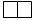 
тоқсан

квартал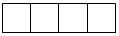 
жыл

год
Қызметінің негізгі түрі "Көлік" (Экономикалық қызмет түрлерінің жалпы жіктеуішінің кодтарына сәйкес ЭҚЖЖ 49-51) болып табылатын заңды тұлғалар және (немесе) олардың құрылымдық бөлімшелері ұсынады

Представляют юридические лица и (или) их структурные подразделения с основным видом деятельности "Транспорт" (согласно кодам Общего классификатора видов экономической деятельности – ОКЭД 49-51)

Ұсыну мерзімі – есепті кезеңнің соңғы айының 25-күніне (қоса алғанда) дейін

Срок представления – до 25 числа (включительно) последнего месяца отчетного периода
Қызметінің негізгі түрі "Көлік" (Экономикалық қызмет түрлерінің жалпы жіктеуішінің кодтарына сәйкес ЭҚЖЖ 49-51) болып табылатын заңды тұлғалар және (немесе) олардың құрылымдық бөлімшелері ұсынады

Представляют юридические лица и (или) их структурные подразделения с основным видом деятельности "Транспорт" (согласно кодам Общего классификатора видов экономической деятельности – ОКЭД 49-51)

Ұсыну мерзімі – есепті кезеңнің соңғы айының 25-күніне (қоса алғанда) дейін

Срок представления – до 25 числа (включительно) последнего месяца отчетного периода
Қызметінің негізгі түрі "Көлік" (Экономикалық қызмет түрлерінің жалпы жіктеуішінің кодтарына сәйкес ЭҚЖЖ 49-51) болып табылатын заңды тұлғалар және (немесе) олардың құрылымдық бөлімшелері ұсынады

Представляют юридические лица и (или) их структурные подразделения с основным видом деятельности "Транспорт" (согласно кодам Общего классификатора видов экономической деятельности – ОКЭД 49-51)

Ұсыну мерзімі – есепті кезеңнің соңғы айының 25-күніне (қоса алғанда) дейін

Срок представления – до 25 числа (включительно) последнего месяца отчетного периода
Қызметінің негізгі түрі "Көлік" (Экономикалық қызмет түрлерінің жалпы жіктеуішінің кодтарына сәйкес ЭҚЖЖ 49-51) болып табылатын заңды тұлғалар және (немесе) олардың құрылымдық бөлімшелері ұсынады

Представляют юридические лица и (или) их структурные подразделения с основным видом деятельности "Транспорт" (согласно кодам Общего классификатора видов экономической деятельности – ОКЭД 49-51)

Ұсыну мерзімі – есепті кезеңнің соңғы айының 25-күніне (қоса алғанда) дейін

Срок представления – до 25 числа (включительно) последнего месяца отчетного периода
Қызметінің негізгі түрі "Көлік" (Экономикалық қызмет түрлерінің жалпы жіктеуішінің кодтарына сәйкес ЭҚЖЖ 49-51) болып табылатын заңды тұлғалар және (немесе) олардың құрылымдық бөлімшелері ұсынады

Представляют юридические лица и (или) их структурные подразделения с основным видом деятельности "Транспорт" (согласно кодам Общего классификатора видов экономической деятельности – ОКЭД 49-51)

Ұсыну мерзімі – есепті кезеңнің соңғы айының 25-күніне (қоса алғанда) дейін

Срок представления – до 25 числа (включительно) последнего месяца отчетного периода
Қызметінің негізгі түрі "Көлік" (Экономикалық қызмет түрлерінің жалпы жіктеуішінің кодтарына сәйкес ЭҚЖЖ 49-51) болып табылатын заңды тұлғалар және (немесе) олардың құрылымдық бөлімшелері ұсынады

Представляют юридические лица и (или) их структурные подразделения с основным видом деятельности "Транспорт" (согласно кодам Общего классификатора видов экономической деятельности – ОКЭД 49-51)

Ұсыну мерзімі – есепті кезеңнің соңғы айының 25-күніне (қоса алғанда) дейін

Срок представления – до 25 числа (включительно) последнего месяца отчетного периода
БСН коды

код БИН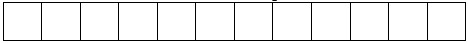 
Жол коды

Код строки
Көрсеткіштер атауы

Наименование показателей
Көрсеткіштер атауы

Наименование показателей
Көрсеткіштер атауы

Наименование показателей
Өткен тоқсанмен салыстырғанда ағымдағы тоқсанда

В текущем квартале по сравнению с предыдущим
Өткен тоқсанмен салыстырғанда ағымдағы тоқсанда

В текущем квартале по сравнению с предыдущим
Өткен тоқсанмен салыстырғанда ағымдағы тоқсанда

В текущем квартале по сравнению с предыдущим
Ағымдағы тоқсанмен салыстырғанда келесі тоқсанда

В следующем квартале по сравнению с текущим
Ағымдағы тоқсанмен салыстырғанда келесі тоқсанда

В следующем квартале по сравнению с текущим
Ағымдағы тоқсанмен салыстырғанда келесі тоқсанда

В следующем квартале по сравнению с текущим
Жол коды

Код строки
Көрсеткіштер атауы

Наименование показателей
Көрсеткіштер атауы

Наименование показателей
Көрсеткіштер атауы

Наименование показателей
өсуі

увеличение
өзгеріссіз

без изменений
кемуі

уменьшение
өсуі

увеличение
өзгеріссіз

без изменений
кемуі

уменьшение
А
Б
Б
Б
1
2
3
4
5
6
1.1
Кәсіпорындағы жұмыспен қамтылғандар саны

Численность занятых на предприятии
Кәсіпорындағы жұмыспен қамтылғандар саны

Численность занятых на предприятии
Кәсіпорындағы жұмыспен қамтылғандар саны

Численность занятых на предприятии
1.2
Жүк айналымы көлемі

Объем грузооборота
Жүк айналымы көлемі

Объем грузооборота
Жүк айналымы көлемі

Объем грузооборота
1.3
Жолаушы айналымы көлемі

Объем пассажирооборота
Жолаушы айналымы көлемі

Объем пассажирооборота
Жолаушы айналымы көлемі

Объем пассажирооборота
1.4
Қаржы ресурстарымен қамтамасыз етілуі

Обеспеченность финансовыми реурсами
Қаржы ресурстарымен қамтамасыз етілуі

Обеспеченность финансовыми реурсами
1.4.1 меншікті

собствен-ными
1.4
Қаржы ресурстарымен қамтамасыз етілуі

Обеспеченность финансовыми реурсами
Қаржы ресурстарымен қамтамасыз етілуі

Обеспеченность финансовыми реурсами
1.4.2 кредиттер және қарыздар

кредитными и заемными
1.5
Инвестициялар

Инвестиции
Инвестициялар

Инвестиции
1.5.1 негізгі капиталға

в основной капитал
1.5
Инвестициялар

Инвестиции
Инвестициялар

Инвестиции
соның ішінде:

1.5.2 жабдықтарға

в том числе:

в оборудование
1.6
Кәсіпорынның өнімдеріне жалпы сұраныс

Общий спрос на продукцию предприятия
Кәсіпорынның өнімдеріне жалпы сұраныс

Общий спрос на продукцию предприятия
Кәсіпорынның өнімдеріне жалпы сұраныс

Общий спрос на продукцию предприятия
1.7
Мерзімі өткен берешек

Просроченная задолженность
1.7.1 дебиторлық дебиторская
1.7.1 дебиторлық дебиторская
1.7
Мерзімі өткен берешек

Просроченная задолженность
1.7.2 міндеттемелер бойынша

по обязательствам
1.7.2 міндеттемелер бойынша

по обязательствам
1.8
Қызметкерлердiң еңбекақысы бойынша берешек

Задолженность по оплате труда работников
Қызметкерлердiң еңбекақысы бойынша берешек

Задолженность по оплате труда работников
Қызметкерлердiң еңбекақысы бойынша берешек

Задолженность по оплате труда работников
1.9
Таза пайда

Чистая прибыль
Таза пайда

Чистая прибыль
Таза пайда

Чистая прибыль
Жол коды

Код строки

 
Қызмет түрі атауы

Наименование услуг
Қызмет түрі атауы

Наименование услуг
Жоғарылауы, қарқынмен:

Повышение, темпами:
Жоғарылауы, қарқынмен:

Повышение, темпами:
Жоғарылауы, қарқынмен:

Повышение, темпами:
өзгеріссіз

без изменений
төмендеуі

снижение
Жол коды

Код строки

 
Қызмет түрі атауы

Наименование услуг
Қызмет түрі атауы

Наименование услуг
бұрынғы

прежними
үлкен

большими
аз

меньшими
өзгеріссіз

без изменений
төмендеуі

снижение
А
Б
Б
1
2
3
4
5
2.1
Жүк тасымал-дауға

На перевозки грузов
өткен тоқсанмен салыстырғанда ағымдағы тоқсанда

в текущем квартале по сравнению с предыдущим
2.1
Жүк тасымал-дауға

На перевозки грузов
ағымдағы тоқсанмен салыстырғанда келесі тоқсанда

в следующем квартале по сравнению с текущим
2.2
Жолаушыларды тасымалдауға

На перевозки пассажиров
өткен тоқсанмен салыстырғанда ағымдағы тоқсанда

в текущем квартале по сравнению с предыдущим
2.2
Жолаушыларды тасымалдауға

На перевозки пассажиров
ағымдағы тоқсанмен салыстырғанда келесі тоқсанда

в следующем квартале по сравнению с текущим
Жол коды

Код строки
Атауы

Наименование
Молынан

Более чем достаточно
Жеткілікті

Достаточно
Жеткіліксіз

Недостаточно
А
Б
1
2
3
3.1
Көлік құралдары

Транспортные средства
3.2
Қосалқы жабдықтар

Вспомогательное оборудование
3.3
Жанар-жағармай материалдары

Горюче-смазочные материалы
4.1 Шектеу жоқ

Ограничений нет
4.1 Шектеу жоқ

Ограничений нет
4.6 Білікті қызметкерлердің жетіспеушілігі

Недостаток квалифицированных работников
4.6 Білікті қызметкерлердің жетіспеушілігі

Недостаток квалифицированных работников
4.2 Кәсіпорындар тарапынан жоғары бәсекелестік

   Высокая конкуренция со стороны предприятий
4.2.1 отандық, мемлекеттің қатысуымен

отечественных, с государственным участием 
4.7 Ақшалай қаражаттың жетіспеушілігі:

Недостаточность денежных средств:
4.7.1 меншікті

собственных
4.2 Кәсіпорындар тарапынан жоғары бәсекелестік

   Высокая конкуренция со стороны предприятий
4.2.1 отандық, мемлекеттің қатысуынсыз

отечественных, без государственного участия
4.7 Ақшалай қаражаттың жетіспеушілігі:

Недостаточность денежных средств:
4.7.2 кредиттер және қарыздар

кредитных и заемных
4.2 Кәсіпорындар тарапынан жоғары бәсекелестік

   Высокая конкуренция со стороны предприятий
4.2.3 шетелдік

иностранных
4.7 Ақшалай қаражаттың жетіспеушілігі:

Недостаточность денежных средств:
4.7.2 кредиттер және қарыздар

кредитных и заемных
4.3 Тапсырыс берушілердің төлемге қабілетсіздігі

Неплатежеспособность заказчиков
4.3 Тапсырыс берушілердің төлемге қабілетсіздігі

Неплатежеспособность заказчиков
4.8 Қосалқы жабдықтардың, қосалқы бөлшектердің жетіспеушілігі

Недостаток вспомогательного оборудования, запчастей
4.8 Қосалқы жабдықтардың, қосалқы бөлшектердің жетіспеушілігі

Недостаток вспомогательного оборудования, запчастей
4.4 Материалдық-техникалық базаның тозуы

Изношенность материально-технической базы
4.4 Материалдық-техникалық базаның тозуы

Изношенность материально-технической базы
4.9 Басқалар

Другие
4.9 Басқалар

Другие
4.5 Көлік құралдарының жетіспеушілігі

Недостаток транспортных средств
4.5 Көлік құралдарының жетіспеушілігі

Недостаток транспортных средств
4.9 Басқалар

Другие
4.9 Басқалар

Другие
Зерттеу кезінде1

На момент обследования1
Зерттеу кезінде1

На момент обследования1
Зерттеу кезінде1

На момент обследования1
Өткен тоқсанмен салыстырғанда ағымдағы тоқсанда

В текущем квартале по сравнению с предыдущим
Өткен тоқсанмен салыстырғанда ағымдағы тоқсанда

В текущем квартале по сравнению с предыдущим
Өткен тоқсанмен салыстырғанда ағымдағы тоқсанда

В текущем квартале по сравнению с предыдущим
Ағымдағы тоқсанмен салыстырғанда келесі тоқсанда

В следующем квартале по сравнению с текущим
Ағымдағы тоқсанмен салыстырғанда келесі тоқсанда

В следующем квартале по сравнению с текущим
Ағымдағы тоқсанмен салыстырғанда келесі тоқсанда

В следующем квартале по сравнению с текущим
жақсы

хорошая
қанағаттанарлық

удовлетворительная
нашар

плохая
жақсару

улучшение
өзгеріссіз

без изменений
нашарлау

ухудшение
жақсару

улучшение
өзгеріссіз

без изменений
нашарлау

ухудшение
6.1 Шектеу жоқ

Ограничений нет
6.5 Жалпы экономикалық және саяси  тұрақсыздық

Общая экономическая и политическая нестабильность
6.2 Қаржыландыру көздерінің жетіспеушілігі:

Недостаток источников финансирования:
6.2.1 пайда мен меншікті қаражаттардың жеткіліксіздігі

недостаток прибыли и собственных средств
6. 6 Инвестициялық жобаны жүзеге асыру мерзімінің ұзақтығы

Длительные сроки осуществления инвестиционного проекта
6.2 Қаржыландыру көздерінің жетіспеушілігі:

Недостаток источников финансирования:
6.2.2 кредит алудағы қиындықтар

трудности в получении кредита
6.7 Инвестициялық жоба құнының жоғары болуы

Высокая стоимость инвестиционного проекта
6.3 Мемлекеттік инвестициялардың шектеулігі

Ограниченность государственных инвестиций
6.3 Мемлекеттік инвестициялардың шектеулігі

Ограниченность государственных инвестиций
6.8 Басқалар

Другие
6.4 Коммерциялық кредиттің жоғары пайызы

Высокий процент коммерческого кредита
6.4 Коммерциялық кредиттің жоғары пайызы

Высокий процент коммерческого кредита
6.8 Басқалар

Другие
Жол коды

Код строки
Көрсеткіштердің аумаққа тиесілілігі

Территориальная принадлежность показателей
Жоғары деңгей

Высокий уровень
Орташа деңгей

Средний уровень
Төмен деңгей

Низкий уровень
Бәсекеге қабілетсіз Неконкуренто-способна
Бағалау қиын

Трудно оценить
А
Б
1
2
3
4
5
7.1
Қазақстаннан

Из Казахстана
7.2
ТМД3 елдерінен

Из стран СНГ3
7.3
ТМД-дан тыс елдерден 

 Из стран вне СНГ
8.1
Көлік қаражатына шығындар

Затраты на транспортные средства
8.4
Жабдықтарды ұстауға және пайдалануға шығындар

Затраты на содержание и эксплуатацию оборудования
8.2
Коммуналдық қызметтерге шығындар

Затраты на коммунальные услуги
8.5
Басқалар

Другие
8.3
Еңбек ақыға шығындар  

Затраты на оплату труда
8.5
Басқалар

Другие
Кезеңі

Периоды
Иә

Да
Жоқ

Нет 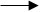  11


А
Б
1
2
9.1
Өткен тоқсанда

В предыдущем квартале
9.2
Ағымдағы тоқсанда

В текущем квартале 
9.3
Келесі тоқсанда

В следующем квартале 
10.1
Жұмысшылар санын көбейту (сақтау)

Увеличение (сохранение) численности работников 
10.4
Көрсетілген қызметтің көлемін көбейту 

Увеличение объемов оказанных услуг 
10.2
Қызметкерлердің біліктілігін арттыру

Повышение квалификации персонала
10.5
Салықтық базаны көтеру

Увеличение налоговой базы
10.3
Жабдықтарды жаңғырту

Модернизация оборудования
10.6
Басқалар 

Другие 
11.1
Банк кредиттері бойынша ішінара кепілділігі

Частичное гарантирование по кредитам банков 
11.7
Технологияларды сатып алу 

Приобретение технологий
11.2
Лизинг 

Лизинг 
11.8
Салықтық преференциялар

Налоговые преференции 
11.3
Инновациялық гранттар 

Инновационные гранты
11.9
Натуралық гранттар (жер учаскелер, ғимараттар, құрылыстар)

Натурные гранты (земельные участки, здания, сооружения)
11.4
Жеңілдіктелген кредиттеу

Льготное кредитование 
11.10
Әкімшілік  тосқауылдарды жою

Устранение административных барьеров 
11.5
Кредиттік мөлшерлемелерді субсидиялау 

Субсидирование кредитных ставок 
11.11
Басқалар 

Другие 
11.6
Жалданған өндірістік алаңдарды субсидиялау

Субсидирование арендных производственных площадей 
11.11
Басқалар 

Другие 
Атауы

Наименование _____________________

__________________________________
Мекенжайы

Адрес __________________________

________________________________
Телефоны

Телефон __________________________
Телефоны

Телефон __________________________
Телефоны

Телефон __________________________
Телефоны

Телефон __________________________
Электрондық пошта мекенжайы (респонденттің)

Адрес электронной почты (респондента) ______________________
Электрондық пошта мекенжайы (респонденттің)

Адрес электронной почты (респондента) ______________________
Электрондық пошта мекенжайы (респонденттің)

Адрес электронной почты (респондента) ______________________
Электрондық пошта мекенжайы (респонденттің)

Адрес электронной почты (респондента) ______________________
Алғашқы статистикалық деректерді таратуға келісеміз4

Согласны на распространение первичных статистических данных4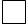 
Алғашқы статистикалық деректерді таратуға келіспейміз4

Не согласны на распространение первичных статистических данных4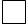 
Орындаушы

Исполнитель _____________________________________________          ________________

                         тегі, аты және әкесінің аты (бар болған жағдайда)                 қолы, телефоны

                        фамилия, имя и отчество (при его наличии)                            подпись, телефон

Бас бухгалтер

Главный бухгалтер _________________________________________          _______________

                         тегі, аты және әкесінің аты (бар болған жағдайда)                            қолы,

                        фамилия, имя и отчество (при его наличии)                                     подпись,

Басшы немесе оның

міндетін атқарушы тұлға

Руководитель или лицо,

исполняющее его обязанности _________________________________          _____________

                         тегі, аты және әкесінің аты (бар болған жағдайда)                             қолы,

                        фамилия, имя и отчество (при его наличии)                                       подпись,

                                                                                               Мөрдің орны (бар болған жағдайда)

                                                                                               Место для печати (при наличии)
Орындаушы

Исполнитель _____________________________________________          ________________

                         тегі, аты және әкесінің аты (бар болған жағдайда)                 қолы, телефоны

                        фамилия, имя и отчество (при его наличии)                            подпись, телефон

Бас бухгалтер

Главный бухгалтер _________________________________________          _______________

                         тегі, аты және әкесінің аты (бар болған жағдайда)                            қолы,

                        фамилия, имя и отчество (при его наличии)                                     подпись,

Басшы немесе оның

міндетін атқарушы тұлға

Руководитель или лицо,

исполняющее его обязанности _________________________________          _____________

                         тегі, аты және әкесінің аты (бар болған жағдайда)                             қолы,

                        фамилия, имя и отчество (при его наличии)                                       подпись,

                                                                                               Мөрдің орны (бар болған жағдайда)

                                                                                               Место для печати (при наличии)
Орындаушы

Исполнитель _____________________________________________          ________________

                         тегі, аты және әкесінің аты (бар болған жағдайда)                 қолы, телефоны

                        фамилия, имя и отчество (при его наличии)                            подпись, телефон

Бас бухгалтер

Главный бухгалтер _________________________________________          _______________

                         тегі, аты және әкесінің аты (бар болған жағдайда)                            қолы,

                        фамилия, имя и отчество (при его наличии)                                     подпись,

Басшы немесе оның

міндетін атқарушы тұлға

Руководитель или лицо,

исполняющее его обязанности _________________________________          _____________

                         тегі, аты және әкесінің аты (бар болған жағдайда)                             қолы,

                        фамилия, имя и отчество (при его наличии)                                       подпись,

                                                                                               Мөрдің орны (бар болған жағдайда)

                                                                                               Место для печати (при наличии)
Орындаушы

Исполнитель _____________________________________________          ________________

                         тегі, аты және әкесінің аты (бар болған жағдайда)                 қолы, телефоны

                        фамилия, имя и отчество (при его наличии)                            подпись, телефон

Бас бухгалтер

Главный бухгалтер _________________________________________          _______________

                         тегі, аты және әкесінің аты (бар болған жағдайда)                            қолы,

                        фамилия, имя и отчество (при его наличии)                                     подпись,

Басшы немесе оның

міндетін атқарушы тұлға

Руководитель или лицо,

исполняющее его обязанности _________________________________          _____________

                         тегі, аты және әкесінің аты (бар болған жағдайда)                             қолы,

                        фамилия, имя и отчество (при его наличии)                                       подпись,

                                                                                               Мөрдің орны (бар болған жағдайда)

                                                                                               Место для печати (при наличии)Қазақстан Республикасы
Ұлттық экономика министрлігі
Статистика комитеті
төрағасының
2017 жылғы 6 қарашадағы
№ 157 бұйрығына
24-қосымшаҚазақстан Республикасы
Ұлттық экономика министрлігі
Статистика комитеті
төрағасының
2017 жылғы 6 қарашадағы
№ 157 бұйрығына
25-қосымша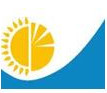 
Мемлекеттік статистика органдары құпиялылығына кепілдік береді

Конфиденциальность гарантируется органами государственной статистики
Мемлекеттік статистика органдары құпиялылығына кепілдік береді

Конфиденциальность гарантируется органами государственной статистики
Приложение 25

к приказу Председателя

Комитета по статистике

Министерства

национальной

экономики Республики

Казахстан

от 6 ноября 2017 года

№ 157
Приложение 25

к приказу Председателя

Комитета по статистике

Министерства

национальной

экономики Республики

Казахстан

от 6 ноября 2017 года

№ 157
Приложение 25

к приказу Председателя

Комитета по статистике

Министерства

национальной

экономики Республики

Казахстан

от 6 ноября 2017 года

№ 157
Жалпымемлекеттік статистикалық байқаудың статистикалық нысаны

Статистическая форма общегосударственного статистического наблюдения
Жалпымемлекеттік статистикалық байқаудың статистикалық нысаны

Статистическая форма общегосударственного статистического наблюдения
Приложение 25

к приказу Председателя

Комитета по статистике

Министерства

национальной

экономики Республики

Казахстан

от 6 ноября 2017 года

№ 157
Приложение 25

к приказу Председателя

Комитета по статистике

Министерства

национальной

экономики Республики

Казахстан

от 6 ноября 2017 года

№ 157
Приложение 25

к приказу Председателя

Комитета по статистике

Министерства

национальной

экономики Республики

Казахстан

от 6 ноября 2017 года

№ 157
Аумақтық статистика органына ұсынылады

Представляется территориальному органу статистики
Аумақтық статистика органына ұсынылады

Представляется территориальному органу статистики
Статистикалық нысан www.stat.gov.kz интернет-ресурсына орналастырылған

Статистическая форма размещена на интернет-ресурсе www.stat.gov.kz
Статистикалық нысан www.stat.gov.kz интернет-ресурсына орналастырылған

Статистическая форма размещена на интернет-ресурсе www.stat.gov.kz
Мемлекеттік статистиканың тиісті органдарына анық емес бастапқы статистикалық деректерді ұсыну және бастапқы статистикалық деректерді белгіленген мерзімде ұсынбау "Әкімшілік құқық бұзушылық туралы" Қазақстан Республикасы Кодексінің 497-бабында көзделген әкімшілік құқық бұзушылықтар болып табылады

Представление недостоверных и непредставление первичных статистических данных в соответствующие органы государственной статистики в установленный срок являются административными правонарушениями, предусмотренными статьей 497 Кодекса Республики Казахстан "Об административных правонарушениях"
Мемлекеттік статистиканың тиісті органдарына анық емес бастапқы статистикалық деректерді ұсыну және бастапқы статистикалық деректерді белгіленген мерзімде ұсынбау "Әкімшілік құқық бұзушылық туралы" Қазақстан Республикасы Кодексінің 497-бабында көзделген әкімшілік құқық бұзушылықтар болып табылады

Представление недостоверных и непредставление первичных статистических данных в соответствующие органы государственной статистики в установленный срок являются административными правонарушениями, предусмотренными статьей 497 Кодекса Республики Казахстан "Об административных правонарушениях"
Мемлекеттік статистиканың тиісті органдарына анық емес бастапқы статистикалық деректерді ұсыну және бастапқы статистикалық деректерді белгіленген мерзімде ұсынбау "Әкімшілік құқық бұзушылық туралы" Қазақстан Республикасы Кодексінің 497-бабында көзделген әкімшілік құқық бұзушылықтар болып табылады

Представление недостоверных и непредставление первичных статистических данных в соответствующие органы государственной статистики в установленный срок являются административными правонарушениями, предусмотренными статьей 497 Кодекса Республики Казахстан "Об административных правонарушениях"
Мемлекеттік статистиканың тиісті органдарына анық емес бастапқы статистикалық деректерді ұсыну және бастапқы статистикалық деректерді белгіленген мерзімде ұсынбау "Әкімшілік құқық бұзушылық туралы" Қазақстан Республикасы Кодексінің 497-бабында көзделген әкімшілік құқық бұзушылықтар болып табылады

Представление недостоверных и непредставление первичных статистических данных в соответствующие органы государственной статистики в установленный срок являются административными правонарушениями, предусмотренными статьей 497 Кодекса Республики Казахстан "Об административных правонарушениях"
Мемлекеттік статистиканың тиісті органдарына анық емес бастапқы статистикалық деректерді ұсыну және бастапқы статистикалық деректерді белгіленген мерзімде ұсынбау "Әкімшілік құқық бұзушылық туралы" Қазақстан Республикасы Кодексінің 497-бабында көзделген әкімшілік құқық бұзушылықтар болып табылады

Представление недостоверных и непредставление первичных статистических данных в соответствующие органы государственной статистики в установленный срок являются административными правонарушениями, предусмотренными статьей 497 Кодекса Республики Казахстан "Об административных правонарушениях"
Мемлекеттік статистиканың тиісті органдарына анық емес бастапқы статистикалық деректерді ұсыну және бастапқы статистикалық деректерді белгіленген мерзімде ұсынбау "Әкімшілік құқық бұзушылық туралы" Қазақстан Республикасы Кодексінің 497-бабында көзделген әкімшілік құқық бұзушылықтар болып табылады

Представление недостоверных и непредставление первичных статистических данных в соответствующие органы государственной статистики в установленный срок являются административными правонарушениями, предусмотренными статьей 497 Кодекса Республики Казахстан "Об административных правонарушениях"
Статистикалық нысан коды 282103050

Код статистической формы 282103050

КТУ-001
Туристік ұйымдардың қызметін конъюнктуралық зерттеу сауалнамасы

Анкета конъюнктурного обследования деятельности туристских организаций

Тоқсандық

Квартальная
Есепті кезең

Отчетный период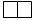 
тоқсан

квартал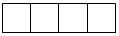 
жыл

год
Қызметінің негізгі түрі "Туристік агенттіктер мен операторлардың қызметі" (Экономикалық қызмет түрлерінің жалпы жіктеуішінің кодтарына сәйкес ЭҚЖЖ 79.11-79.12) болып табылатын заңды тұлғалар және (немесе) олардың құрылымдық бөлімшелері ұсынады

Представляют юридические лица и (или) их структурные подразделения с основным видом деятельности "Деятельность туристских агентств и операторов" (согласно кодам Общего классификатора видов экономической деятельности – ОКЭД 79.11-79.12)

Ұсыну мерзімі – есепті кезеңнің соңғы айының 25-күніне (қоса алғанда) дейін

Срок представления – до 25 числа (включительно) последнего месяца отчетного периода
Қызметінің негізгі түрі "Туристік агенттіктер мен операторлардың қызметі" (Экономикалық қызмет түрлерінің жалпы жіктеуішінің кодтарына сәйкес ЭҚЖЖ 79.11-79.12) болып табылатын заңды тұлғалар және (немесе) олардың құрылымдық бөлімшелері ұсынады

Представляют юридические лица и (или) их структурные подразделения с основным видом деятельности "Деятельность туристских агентств и операторов" (согласно кодам Общего классификатора видов экономической деятельности – ОКЭД 79.11-79.12)

Ұсыну мерзімі – есепті кезеңнің соңғы айының 25-күніне (қоса алғанда) дейін

Срок представления – до 25 числа (включительно) последнего месяца отчетного периода
Қызметінің негізгі түрі "Туристік агенттіктер мен операторлардың қызметі" (Экономикалық қызмет түрлерінің жалпы жіктеуішінің кодтарына сәйкес ЭҚЖЖ 79.11-79.12) болып табылатын заңды тұлғалар және (немесе) олардың құрылымдық бөлімшелері ұсынады

Представляют юридические лица и (или) их структурные подразделения с основным видом деятельности "Деятельность туристских агентств и операторов" (согласно кодам Общего классификатора видов экономической деятельности – ОКЭД 79.11-79.12)

Ұсыну мерзімі – есепті кезеңнің соңғы айының 25-күніне (қоса алғанда) дейін

Срок представления – до 25 числа (включительно) последнего месяца отчетного периода
Қызметінің негізгі түрі "Туристік агенттіктер мен операторлардың қызметі" (Экономикалық қызмет түрлерінің жалпы жіктеуішінің кодтарына сәйкес ЭҚЖЖ 79.11-79.12) болып табылатын заңды тұлғалар және (немесе) олардың құрылымдық бөлімшелері ұсынады

Представляют юридические лица и (или) их структурные подразделения с основным видом деятельности "Деятельность туристских агентств и операторов" (согласно кодам Общего классификатора видов экономической деятельности – ОКЭД 79.11-79.12)

Ұсыну мерзімі – есепті кезеңнің соңғы айының 25-күніне (қоса алғанда) дейін

Срок представления – до 25 числа (включительно) последнего месяца отчетного периода
Қызметінің негізгі түрі "Туристік агенттіктер мен операторлардың қызметі" (Экономикалық қызмет түрлерінің жалпы жіктеуішінің кодтарына сәйкес ЭҚЖЖ 79.11-79.12) болып табылатын заңды тұлғалар және (немесе) олардың құрылымдық бөлімшелері ұсынады

Представляют юридические лица и (или) их структурные подразделения с основным видом деятельности "Деятельность туристских агентств и операторов" (согласно кодам Общего классификатора видов экономической деятельности – ОКЭД 79.11-79.12)

Ұсыну мерзімі – есепті кезеңнің соңғы айының 25-күніне (қоса алғанда) дейін

Срок представления – до 25 числа (включительно) последнего месяца отчетного периода
Қызметінің негізгі түрі "Туристік агенттіктер мен операторлардың қызметі" (Экономикалық қызмет түрлерінің жалпы жіктеуішінің кодтарына сәйкес ЭҚЖЖ 79.11-79.12) болып табылатын заңды тұлғалар және (немесе) олардың құрылымдық бөлімшелері ұсынады

Представляют юридические лица и (или) их структурные подразделения с основным видом деятельности "Деятельность туристских агентств и операторов" (согласно кодам Общего классификатора видов экономической деятельности – ОКЭД 79.11-79.12)

Ұсыну мерзімі – есепті кезеңнің соңғы айының 25-күніне (қоса алғанда) дейін

Срок представления – до 25 числа (включительно) последнего месяца отчетного периода
БСН коды

код БИН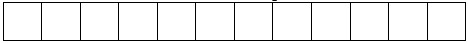 
Жол коды

Код строки
Көрсеткіштер атауы

Наименование показателей
Көрсеткіштер атауы

Наименование показателей
Көрсеткіштер атауы

Наименование показателей
Өткен тоқсанмен салыстырғанда ағымдағы тоқсанда

В текущем квартале по сравнению с предыдущим
Өткен тоқсанмен салыстырғанда ағымдағы тоқсанда

В текущем квартале по сравнению с предыдущим
Өткен тоқсанмен салыстырғанда ағымдағы тоқсанда

В текущем квартале по сравнению с предыдущим
Ағымдағы тоқсанмен салыстырғанда келесі тоқсанда

В следующем квартале по сравнению с текущим

 
Ағымдағы тоқсанмен салыстырғанда келесі тоқсанда

В следующем квартале по сравнению с текущим

 
Ағымдағы тоқсанмен салыстырғанда келесі тоқсанда

В следующем квартале по сравнению с текущим

 
Жол коды

Код строки
Көрсеткіштер атауы

Наименование показателей
Көрсеткіштер атауы

Наименование показателей
Көрсеткіштер атауы

Наименование показателей
өсуі

увеличение
өзгеріссіз

без изменений
кемуі

уменьшение
өсуі

увеличение
өзгеріссіз

без изменений
кемуі

уменьшение
А
Б
Б
Б
1
2
3
4
5
6
1.1
Көрсетілген қызметтер көлемі

Объем оказанных услуг 
Көрсетілген қызметтер көлемі

Объем оказанных услуг 
Көрсетілген қызметтер көлемі

Объем оказанных услуг 
1.2
Кәсіпорында жұмыспен қамтылғандардың саны 

Численность занятых на предприятии
Кәсіпорында жұмыспен қамтылғандардың саны 

Численность занятых на предприятии
Кәсіпорында жұмыспен қамтылғандардың саны 

Численность занятых на предприятии
1.3
Жолдамалардың құны 

Стоимость путевок 
Жолдамалардың құны 

Стоимость путевок 
Жолдамалардың құны 

Стоимость путевок 
1.4
Сіздің ұйымыңыздың қызметтеріне сұраныс 

Спрос на услуги  Вашей организации 
Сіздің ұйымыңыздың қызметтеріне сұраныс 

Спрос на услуги  Вашей организации 
Сіздің ұйымыңыздың қызметтеріне сұраныс 

Спрос на услуги  Вашей организации 
1.5.Туристер саны

Количество туристов
1.5.Туристер саны

Количество туристов
1.5.1 кіру туризмі

въездной туризм
1.5.1.1 ТМД1 елдерінен

из стран СНГ1
1.5.Туристер саны

Количество туристов
1.5.Туристер саны

Количество туристов
1.5.1 кіру туризмі

въездной туризм
1.5.1.2 әлемнің басқа елдерінен

из других стран мира
1.5.Туристер саны

Количество туристов
1.5.Туристер саны

Количество туристов
1.5.2 шығу туризмі

выездной туризм
1.5.2.1 ТМД елдеріне

в страны СНГ
1.5.Туристер саны

Количество туристов
1.5.Туристер саны

Количество туристов
1.5.2 шығу туризмі

выездной туризм
1.5.2.2 әлемнің басқа елдеріне

в другие страны мира
1.5.Туристер саны

Количество туристов
1.5.Туристер саны

Количество туристов
1.5.3  ішкі туризм

внутренний туризм
1.5.3  ішкі туризм

внутренний туризм
1.6
Таза пайда

Чистая прибыль 
Таза пайда

Чистая прибыль 
Таза пайда

Чистая прибыль 
2.1 Шектеу жоқ

Ограничений нет 
2.5 Визаны ресімдеу кезіндегі жоғары баждар

Высокие пошлины при оформлении виз
2. 2 Меншікті қаржы ресурстарының жетіспеушілігі

Недостаточность собственных финансовых  ресурсов
2.6 Ішкі нарықтағы бәсекенің жоғарылауы

Возросшая конкуренция на внутреннем рынке
2.3 Басқа туристік ұйымдармен есеп айырысудың уақтылы жүргізілмеуі

Несвоевременность расчетов с другими туристскими организациями
2.7 Сатып алу сұранысының төмендеуі

Снижение покупательского спроса
2.4 Мамандандырылған орналастыру орындарының (шипажайлар, емдеуі бар пансионаттар, шипажай-емдеу сауықтыру орындары, демалыс үйлері мен базалар) жеткіліксіздігі 

Недостаток специализированных средств размещения (санатории, пансионаты с лечением, санатории-профилактории, дома и базы отдыха)
2.8 Басқалар

Другие
Туризм түрі бойынша

По виду туризма
Туризм түрі бойынша

По виду туризма
Мына себептер бойынша

По причине
3.1 Келу

Въездной
3.1.1 ТМД елдерінен

из стран СНГ
3.4 анағұрлым дамыған туристік

инфрақұрылым

более развитой туристской инфраструктуры
3.1 Келу

Въездной
3.1.2 әлемнің басқа елдерінен

из других стран мира
3.5 туристерге қызмет көрсетудің жоғары сапасы

лучшего качества обслуживания туристов
3.2 Шығу

Выездной
3.2.1 ТМД елдеріне

в страны СНГ 
3.6 жолдамалардың анағұрлым тиімді құны

более выгодной стоимости путевок
3.2 Шығу

Выездной
3.2.2 әлемнің басқа елдерінен

в другие страны мира
3.7 мамандандырылған орналастыру орындарының кең таңдауы

большого выбора специализированных средств размещения
3.3 Ішкі туризм

Внутренний туризм
3.3 Ішкі туризм

Внутренний туризм
3.8 көліктің барлық түрлеріне жолаушыларды тасымалдау бағалары мен тарифтерінің өзгеруі

изменения цен и тарифов пассажирских перевозок на все виды транспорта
3.3 Ішкі туризм

Внутренний туризм
3.3 Ішкі туризм

Внутренний туризм
3.9 басқалар

другие 
Зерттеу кезінде2

На момент обследования2
Зерттеу кезінде2

На момент обследования2
Зерттеу кезінде2

На момент обследования2
Өткен тоқсанмен салыстырғанда ағымдағы тоқсанда

В текущем квартале по сравнению с предыдущим
Өткен тоқсанмен салыстырғанда ағымдағы тоқсанда

В текущем квартале по сравнению с предыдущим
Өткен тоқсанмен салыстырғанда ағымдағы тоқсанда

В текущем квартале по сравнению с предыдущим
Ағымдағы тоқсанмен салыстырғанда келесі тоқсанда

В следующем квартале по сравнению с текущим
Ағымдағы тоқсанмен салыстырғанда келесі тоқсанда

В следующем квартале по сравнению с текущим
Ағымдағы тоқсанмен салыстырғанда келесі тоқсанда

В следующем квартале по сравнению с текущим
жақсы

хорошая
қанағаттанарлық

удовлетворительно(ая)
нашар

плохая
жақсару

улучшение
өзгеріссіз

без изменений
нашарлау

ухудшение
жақсару

улучшение
өзгеріссіз

без изменений

 
нашарлау

ухудшение
5.1 Тұтынушылардың сұраныстарын зерделеу

Изучение запросов потребителей
5.6 Туристік қызметтер саласын кеңейту

Расширение сферы туристских услуг
5.2 Шығындарды азайту

Снижение издержек
5.7 Қызметкерлердің біліктілігін арттыру

Повышение квалификации персонала
5.3 Жарнамалық компания

Рекламная компания
5.8 Менеджментті жақсарту

Улучшение менеджмента
5.4 Бәсекелестерді зерделеу

Изучение конкурентов
5.9 Қызметтің қосымша түрлеріне мемлекеттік лицензия алу

Получение государственной лицензии на дополнительные виды деятельности
5.5 Қызметтердің сапасын жоғарылату

Повышение качества услуг
5.10 Басқалар

Другие
Жол коды

Код строки
Көрсеткіштердің аумаққа тиістілігі

Территориальная принадлежность показателей
Жоғары деңгей

Высокий уровень
Орташа деңгей

Средний уровень
Төмен деңгей

Низкий уровень
Бәсекеге қабілетсіз Неконкуренто-способна
Бағалау қиын

Трудно оценить
А
Б
1
2
3
4
5
6.1
Қазақстаннан 

Из Казахстана
6.2
ТМД елдерінен

Из стран СНГ
6.3
ТМД-дан тыс елдерден

Из стран вне СНГ
7.1
Материалдарға шығындар

Затраты на материалы
7.4
Жабдықтарды ұстауға және пайдалануға шығындар

Затраты на содержание и эксплуатацию оборудования
7.2
Коммуналдық қызметтерге шығындар

Затраты на коммунальные услуги
7.5
Тараптық ұйымдардың көрсетілетін қызметтеріне құқықтарды сатып алу шығындар

Затраты на приобретение прав на услуги сторонних организаций 
7.3
Еңбек ақыға шығындар  

Затраты на оплату труда
7.6
Басқалар 

Другие 
Кезеңі

Периоды
Иә

Да
Жоқ

Нет 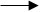  10


А
Б
1
2
8.1
Өткен тоқсанда

В предыдущем квартале
8.2
Ағымдағы тоқсанда

В текущем квартале
8.3
Келесі тоқсанда 

В следующем квартале 
9.1
Жұмысшылар санын көбейту (сақтау)

Увеличение (сохранение) численности работников 
9.4
Туристік қызметтің спектрін кеңейту

Расширение спектра туристических услуг
9.2
Қызметкерлердің біліктілігін арттыру

Повышение квалификации персонала
9.5
Салықтық базаны көтеру

Увеличение налоговой базы 
9.3
Көрсетілген қызметтің көлемін көбейту 

Увеличение объемов оказанных услуг 
9.6
Басқалар 

Другие 
10.1
Банк кредиттері бойынша ішінара кепілділігі

Частичное гарантирование по кредитам банков 
10.7
Технологияларды сатып алу

Приобретение технологий
10.2
Лизинг

Лизинг 
10.8
Салықтық преференциялар

Налоговые преференции 
10.3
Инновациялық гранттар

Инновационные гранты
10.9
Натуралық гранттар (жер учаскелер, ғимараттар, құрылыстар)

Натурные гранты (земельные участки, здания, сооружения)
10.4
Жеңілдіктелген кредиттеу

Льготное кредитование 
10.10
Әкімшілік тосқауылдарды жою

Устранение административных барьеров 
10.5
Кредит мөлшерлемелерді субсидиялау

Субсидирование кредитных ставок 
10.11
Басқалар

Другие 
10.6
Жалданған өнідірістік алаңдарды субсидиялау

Субсидирование арендных производственных площадей 
10.11
Басқалар

Другие 
Атауы

Наименование _____________________

__________________________________
Мекенжайы

Адрес __________________________

________________________________
Телефоны

Телефон __________________________
Телефоны

Телефон __________________________
Телефоны

Телефон __________________________
Телефоны

Телефон __________________________
Электрондық пошта мекенжайы (респонденттің)

Адрес электронной почты (респондента) ______________________
Электрондық пошта мекенжайы (респонденттің)

Адрес электронной почты (респондента) ______________________
Электрондық пошта мекенжайы (респонденттің)

Адрес электронной почты (респондента) ______________________
Электрондық пошта мекенжайы (респонденттің)

Адрес электронной почты (респондента) ______________________
Алғашқы статистикалық деректерді таратуға келісеміз4

Согласны на распространение первичных статистических данных4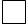 
Алғашқы статистикалық деректерді таратуға келіспейміз4

Не согласны на распространение первичных статистических данных4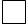 
Орындаушы

Исполнитель _____________________________________________          ________________

                         тегі, аты және әкесінің аты (бар болған жағдайда)                 қолы, телефоны

                        фамилия, имя и отчество (при его наличии)                            подпись, телефон

Бас бухгалтер

Главный бухгалтер _________________________________________          _______________

                         тегі, аты және әкесінің аты (бар болған жағдайда)                            қолы,

                        фамилия, имя и отчество (при его наличии)                                     подпись,

Басшы немесе оның

міндетін атқарушы тұлға

Руководитель или лицо,

исполняющее его обязанности _________________________________          _____________

                         тегі, аты және әкесінің аты (бар болған жағдайда)                             қолы,

                        фамилия, имя и отчество (при его наличии)                                       подпись,

                                                                                               Мөрдің орны (бар болған жағдайда)

                                                                                               Место для печати (при наличии)
Орындаушы

Исполнитель _____________________________________________          ________________

                         тегі, аты және әкесінің аты (бар болған жағдайда)                 қолы, телефоны

                        фамилия, имя и отчество (при его наличии)                            подпись, телефон

Бас бухгалтер

Главный бухгалтер _________________________________________          _______________

                         тегі, аты және әкесінің аты (бар болған жағдайда)                            қолы,

                        фамилия, имя и отчество (при его наличии)                                     подпись,

Басшы немесе оның

міндетін атқарушы тұлға

Руководитель или лицо,

исполняющее его обязанности _________________________________          _____________

                         тегі, аты және әкесінің аты (бар болған жағдайда)                             қолы,

                        фамилия, имя и отчество (при его наличии)                                       подпись,

                                                                                               Мөрдің орны (бар болған жағдайда)

                                                                                               Место для печати (при наличии)
Орындаушы

Исполнитель _____________________________________________          ________________

                         тегі, аты және әкесінің аты (бар болған жағдайда)                 қолы, телефоны

                        фамилия, имя и отчество (при его наличии)                            подпись, телефон

Бас бухгалтер

Главный бухгалтер _________________________________________          _______________

                         тегі, аты және әкесінің аты (бар болған жағдайда)                            қолы,

                        фамилия, имя и отчество (при его наличии)                                     подпись,

Басшы немесе оның

міндетін атқарушы тұлға

Руководитель или лицо,

исполняющее его обязанности _________________________________          _____________

                         тегі, аты және әкесінің аты (бар болған жағдайда)                             қолы,

                        фамилия, имя и отчество (при его наличии)                                       подпись,

                                                                                               Мөрдің орны (бар болған жағдайда)

                                                                                               Место для печати (при наличии)
Орындаушы

Исполнитель _____________________________________________          ________________

                         тегі, аты және әкесінің аты (бар болған жағдайда)                 қолы, телефоны

                        фамилия, имя и отчество (при его наличии)                            подпись, телефон

Бас бухгалтер

Главный бухгалтер _________________________________________          _______________

                         тегі, аты және әкесінің аты (бар болған жағдайда)                            қолы,

                        фамилия, имя и отчество (при его наличии)                                     подпись,

Басшы немесе оның

міндетін атқарушы тұлға

Руководитель или лицо,

исполняющее его обязанности _________________________________          _____________

                         тегі, аты және әкесінің аты (бар болған жағдайда)                             қолы,

                        фамилия, имя и отчество (при его наличии)                                       подпись,

                                                                                               Мөрдің орны (бар болған жағдайда)

                                                                                               Место для печати (при наличии)Қазақстан Республикасы
Ұлттық экономика министрлігі
Статистика комитеті
төрағасының
2017 жылғы 6 қарашадағы
№ 157 бұйрығына
26-қосымшаҚазақстан Республикасы
Ұлттық экономика министрлігі
Статистика комитеті
төрағасының
2017 жылғы 6 қарашадағы
№ 157 бұйрығына
27-қосымша